ПРОЄКТ організації території Дунайського біосферного заповідника та охорони його природних комплексів 2023ВСТУП Дунайський біосферний заповідник (надалі – ДБЗ) створено Указом Президента України від 10.08.1998 № 861 «Про створення Дунайського біосферного заповідника» на базі природного заповідника «Дунайські плавні». У відповідності до Закону України «Про природно-заповідний фонд України», біосферні заповідники є природоохоронними, науково-дослідними установами міжнародного значення, що створюються з метою збереження в природному стані найбільш типових природних комплексів біосфери, здійснення фонового екологічного моніторингу, вивчення навколишнього природного середовища, його змін під дією антропогенних факторів. Біосферні заповідники створюються на базі природних заповідників, національних природних парків з включенням до їх складу територій та об'єктів природно-заповідного фонду інших категорій та інших земель і належать до Всесвітньої мережі біосферних заповідників.У відповідності до Статутних рамок Світової мережі біосферних резерватів ЮНЕСКО кожен біосферний заповідник повинен виконувати три функції, які доповнюють одна одну: функцію збереження генетичних ресурсів, видів, екосистем та ландшафтів, функцію сталого (збалансованого, невиснажливого) соціально-економічному розвитку території та функцію логістичну – матеріально-технічного забезпечення для підтримки демонстраційних проєктів, екологічної освіти та тренінгів, а також досліджень та моніторингу в контексті реалізації місцевих, національних та глобальних проблем збереження природного довкілля та сталого розвитку. Біосферні резервати створюються для сприяння та демонстрації збалансованих відносин між людиною та біосферою. Вони мають бути зразковими об’єктами, що досліджують та демонструють найкращі підходи щодо збереження та сталого розвитку на регіональному рівні.Проєкт організації території та охорони природних комплексів ДБЗ виконувався відповідно до законів України «Про охорону навколишнього природного середовища», «Про природно-заповідний фонд України», «Про землеустрій», «Про планування і забудову території», «Про Червону книгу України», Земельного, Лісового та Водного кодексів України, інших нормативно-правових актів, а також міжнародного законодавства, перш за все Севільської стратегії та Статутних рамок Світової мережі біосферних резерватів ЮНЕСКО, Мадридського плану дій тощо.Розробку Проєкту виконав Український науково-дослідний інститут екологічних проблем (далі – УкрНДІЕП).Проєкт організації території та охорони природних комплексів ДБЗ розроблявся з використанням широкого масиву матеріалів наукових та моніторингових програм, проєктів і тем, які виконувалися в попередні роки і виконуються зараз як науковцями заповідника, так і працівниками інших наукових установ України, а також іноземними фахівцями.Вперше Проєкт організації території та охорони природних комплексів в ДБЗ було розроблено УкрНДІЕП в 2009 році та затверджено наказом Мінприроди України від 04.10.2010 № 435. Накопичений досвід і напрацювання мали велике позитивне значення на всіх етапах розробки даного Проєкту. В 2016 році був розроблений та опублікований «Спільний план управління для охоронюваних природних територій» Румунії, України та Республіки Молдова. В числі основних партнерів проєкту – румунський біосферний заповідник «Дельта Дунаю», біосферний заповідник «Нижній Прут» і ДБЗ. Останній документ суттєво вплинув на розробку нового Проєкту організації території ДБЗ.ЗМІСТВСТУП	2ЗМІСТ	4ПЕРЕЛІК ВИКОРИСТАНИХ СКОРОЧЕНЬ	71. Характеристика ДБЗ	81.1  Загальна інформація про ДБЗ	81.1.1 Відомості про місце розташування, межі, площу та ділянки, що надані в постійне користування і ввійшли до складу ДБЗ без вилучення у землекористувачів та землевласників.	81.1.2 Заінтересовані сторони	141.1.3 Форма власності	151.1.4 Спеціальна адміністрація	151.1.5 Карти, геонінформаційні системи, супутникові та інші зображення.	151.1.6 Обсяги та характер виконаних проєктних та вишукувальних робіт.	161.2 Інформація про довкілля	171.2.1 Геологія/літологія	171.2.2 Геоморфологія/орографія	191.2.3 Гідрологія	221.2.4. Клімат	291.2.5 Ґрунти/субстрати	321.2.6 Біогеографічний контекст	331.2.7 Флора та рослинність.	351.2.7.1. Видове та ценотичне різноманіття та його збереження	351.2.7.2 Типові рослинні угруповання	471.2.7.3 Рідкісні та зникаючі види рослин	511.2.8 Фауна	601.2.8.1 Макрозообентос	601.2.8.2 Іхтіофауна	621.2.8.3 Ентомофауна	621.2.8.4 Батрахо- та герпетофауна	641.2.8.5 Орнітофауна	661.2.8.6 Теріофауна	721.2.9 Рідкісні та зникаючі види тварин	761.2.10 Вплив окремих представників фауни на рослинність	861.2.11 Різноманіття природних середовищ	901.2.12 Рамсарські угіддя	1001.2.13 Ландшафтне різноманіття	1021.2.14 Моніторинг довкілля	1031.3 Соціально-економічна та культурна інформація	1061.3.1 Відомості про історію та археологію	1061.3.2 Система закладів культури	1071.3.3 Етнографічні особливості території	1071.3.4 Народні промисли	1081.3.5 Організація та використання території в минулому	1091.3.6 Місцеві громади та населення	1111.3.7 Земля	1121.3.8 Інфраструктура та зв’язок	1131.3.9 Промисловість	1141.3.10 Побутове обслуговування та громадське харчування	1141.3.11Сільське господарство	1151.3.12 Лісове господарство	1161.3.13 Охорона здоров’я	1171.3.14 Рибне господарство	1181.3.15 Рекреація і туризм	1231.3.16 Кліматичні та бальнеологічні ресурси	1251.3.17 Інформування, екологічна просвітницька діяльність	1261.3.18 Наукові дослідження	1282. Визначення прІорИтетів та проблем	1302.1 Найважливіші цінності ДБЗ та пріоритети щодо їх збереження	1302.2 Визначення та оцінка проблем	1372.2.1 Масштабний перерозподіл стоку Дунаю до румунської дельти	1372.2.2 Вплив кліматичних змін	1392.2.3 Біологічні інвазії і їх впливи	1422.2.4 Деградація Стенцівсько-Жебриянівських плавнів	1452.2.5 Відсутність рішення щодо подальшої долі Сасикського водосховища	1462.2.6 Проблеми при використанні біологічних ресурсів	1472.2.7 Житлове та промислове будівництво	1502.2.8 Сільське господарство та аквакультура	1512.2.9 Енергетика та видобувна промисловість	1512.2.10 Транспорт	1522.2.11 Рекреація та туризм, вплив діяльності людини	1532.2.12 Забруднення	1542.2.13 Геологічні процеси	1552.2.14 Транскордонні впливи	1552.2.15  Матеріально-технічне забезпечення роботи служби державної охорони ДБЗ.	1562.3 Аналіз виконання попереднього Проєкту організації території та охорони природних комплексів ДБЗ	1572.4 Оцінка системи управління	1662.4.1 Система управління ДБЗ	1663. Стратегія розвитку ДБЗ на десять років	1733.1 Стратегічні завдання з розвитку ДБЗ на десять років	1733.2 Функціональне зонування та режим території ДБЗ	1773.2.1 Функціональне зонування	1773.2.2 Режим території ДБЗ	1794. П’ятирічний план заходів розвитку ДБЗ	1834.1 Опис запланованих заходів	1834.2 П’ятирічний план заходів у табличній формі	2065. Засоби та ресурси	2245.1 Система управління	2245.2 Організаційна структура та штат	2245.3 Обладнання та інфраструктура	2255.4 Моніторинг, оцінка, звітність	2326. ДОДАТКИ:Додаток А-1 Копія Указу Президента України «Про створення Дунайського біосферного заповідника» від 10.08.1998 № 861	235Додаток А-2 Копія Указу Президента України «Про розширення території Дунайського біосферного заповідника» від 02.02.2004  № 117	238Додаток А-3 Копія Указу Президента України «Про рішення Ради національної безпеки і оборони України від 06.06.2003 «Про стан виконання Указу Президента України від 10 серпня 1998 року  № 861 «Про створення Дунайського біосферного заповідника» та перспективи будівництва судноплавного шляху Дунай - Чорне море» 	240Додаток А-4 Копія «Положення про Дунайський біосферний заповідник» 	242Додаток А-5 Копія «Статуту Дунайського біосферного заповідника Національної академії наук України» 	256Додаток А-6 Копія державних актів на право постійного користування землею	279      Додаток Б-1 Карти, виконані на топографічній основі (1:10000-1:100000) 	290Додаток Б-2 Картосхема 1 – 7 Ділянки землевласників та землекористувачів...............307Додаток В-1 Список видів вищих судинних  рослин	………………………………...…314Додаток В-2 Список видів ентомофауни ДБЗ	342Додаток В-3 Список видів іхтіофауни ДБЗ	360Додаток В-4 Видовий склад, статус перебування та чисельність птахів ДБЗ за період 1977-2022 рр. 	366Додаток В-5 Статус перебування птахів в межах ДБЗ за період 1977-2022 рр. 	385Додаток В-6 Список птахів фауни ДБЗ, що охороняються на міжнародному, національному та регіональному рівнях	398Додаток Г-1 Обґрунтування природокористування в межах ДБЗ та обґрунтування допустимого рекреаційного, еколого-освітнього, наукового навантаження на його природні комплекси	412Література та посилання	420ПЕРЕЛІК ВИКОРИСТАНИХ СКОРОЧЕНЬ1. Характеристика ДБЗ1.1  Загальна інформація про ДБЗ1.1.1 Відомості про місце розташування, межі, площу та ділянки, що надані в постійне користування і ввійшли до складу ДБЗ без вилучення у землекористувачів та землевласників. ДБЗ створено Указом Президента України від 10.08.1998 №  861  «Про створення Дунайського біосферного заповідника» на базі природного заповідника «Дунайські плавні». ДБЗ є правонаступником природного заповідника  «Дунайські плавні».ДБЗ є державною бюджетною неприбутковою, природоохоронною, науково-дослідною установою міжнародного значення, що здійснює свою діяльність з урахуванням міжнародних програм і договорів. ДБЗ перебуває у віданні Національної академії наук України (далі – НАН України).ДБЗ створено з метою збереження в природному стані найбільш типових і унікальних природних комплексів у дельті ріки Дунай, охорони водно-болотних угідь міжнародного значення, інших цінних природних комплексів українського Придунав’я, здійснення фонового екологічного моніторингу, вивчення навколишнього природного середовища, його змін під дією антропогенних факторів, розвитку міжнародного співробітництва, екологічної освітньо-виховної діяльності та організації екологічно-збалансованого природокористування в інтересах сталого розвитку регіону.Рішенням ЮНЕСКО від 02.02.1999 ДБЗ включено до Світової мережі біосферних заповідників у складі білатерального румунсько-українського біосферного резервату «Дельта Дунаю».Указом Президента України від 10.08.1998 № 861 «Про створення Дунайського біосферного заповідника» встановлено загальну площу ДБЗ – 46402,9 га. Відповідно до Указу Президента України від 02.02.2004 № 117  «Про розширення території Дунайського біосферного заповідника» площу земель, що передаються ДБЗ у постійне користування, збільшено на 1295 га (за рахунок земель Кілійського (нині Ізмаїльського) району Одеської області) та розширено на 3850 га, що надаються без вилучення у землекористувачів (землі Татарбунарського (нині Білгород-Дністровського) району Одеської області) (рис. 1.1.1). 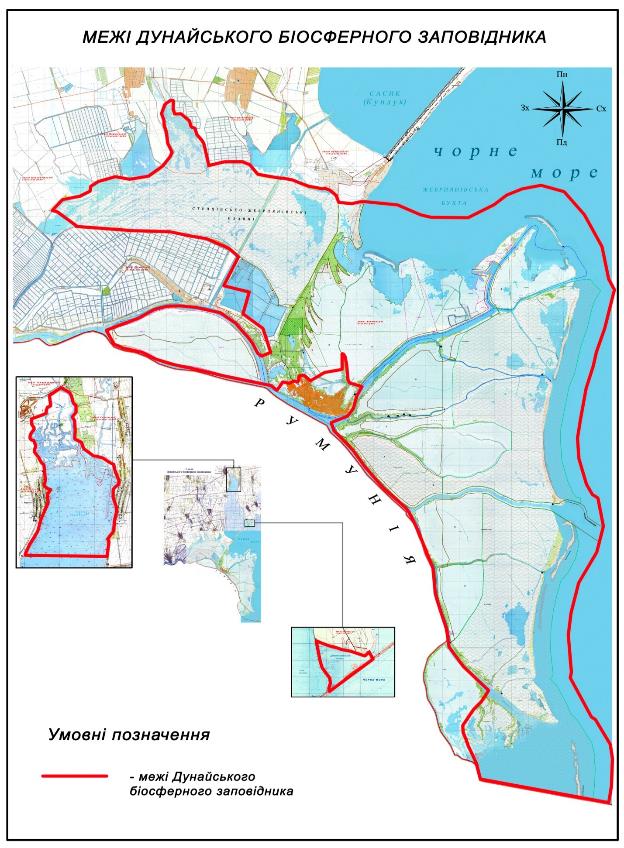 Рисунок 1.1.1 – Картосхема території  ДБЗТаким чином, відповідно до зазначених указів, а також з урахуванням результатів проведення землевпорядкувальних робіт, загальна площа ДБЗ разом з протоками і внутрішніми водоймами та двокілометровою смугою в акваторії Чорного моря в межах Кілійського (нині Ізмаїльського) району, вершиною оз. Сасик і частиною Джантшейського лиману в межах Татарбунарського (нині Білгород-Дністровського) району Одеської області складає 50252,9  га (табл. 1.1.1). У постійне користування ДБЗ передано землі загальною площею 23380,6 га, а землі площею 26872,3 га включені до його складу без вилучення у землекористувачів.Таблиця 1.1.1 – Розподіл земель у межах ДБЗ за землекористувачами, власниками земліНа більшу частину земель, які передані ДБЗ у постійне користування, отримано Державний акт на право постійного користування землею серії ІІ-ОД № 001676 від 24 лютого 2000 року. Загальна площа земельної ділянки, закріпленої за ДБЗ цим Державним актом, складає 19026,62 га.  На частину земель, які  передані ДБЗ у постійне користування і вкриті морем, поки що відсутній правовий механізм оформлення державних актів. Площа цієї земельної ділянки під морем в межах ДБЗ складає 3058,94 га. Завершується передбачена законодавством процедура передачі ДБЗ у постійне користування земельної ділянки площею 1295 га (о. Стамбульський) із земель постійного користування філії «Ізмаїльське лісове господарство» державного спеціалізованого господарського підприємства «Ліси України».Державним актом від 15.09.1999 серії II-ОД №000426 ДБЗ передано у постійне користування земельні ділянки загальною площею 0,57 га в межах м. Вилкове, на яких розташовані офіс ДБЗ та інші основні, підсобні та допоміжні будівлі і споруди.Враховуючи процеси безперервного дельтоутворення, до складу території ДБЗ автоматично входять всі новоутворення (острови, коси тощо) авандельти із збереженням  біля них двокілометрової смуги Чорного моря.Територія  ДБЗ відноситься до геосистем первинної та вторинної дельти Дунаю і розташована у північно-східній частині дельти Дунаю в межах України на схід від м. Кілія та на південь від оз. Сасик.  На сході ДБЗ межує з Чорним морем, а на півдні – з українсько-румунським кордоном. Складовими ДБЗ є власне вторинна Кілійська дельта, Жебриянській природний комплекс, Стенцівсько-Жебриянівські плавні та острів Єрмаків. По периметру основної за площею дельтової території ДБЗ розташовані села Приморське, Десантне, Мирне, Шевченкове, Ліски, поблизу Татарбунарської ділянки – місто Татарбунари, села Борисівка, Трапівка, Лиман. Найбільшими населеними  пунктами є міста Кілія, Татарбунари та Вилкове. У м. Вилкове знаходяться адміністрація та центральна садиба ДБЗ. Територія ДБЗ розташована в адміністративних межах Ізмаїльського і Білгород-Дністровського районів Одеської області (табл. 1.1.2, рис. 1.1.2). Приблизні  географічні координати його меж 45 10'2,99»-45 33'56,75» пн. ш. та 29 23'47,83''-29 47'25,84» сх. д. (система координат WGS 84).Таблиця 1.1.2 – Адміністративно-господарський поділ території ДБЗ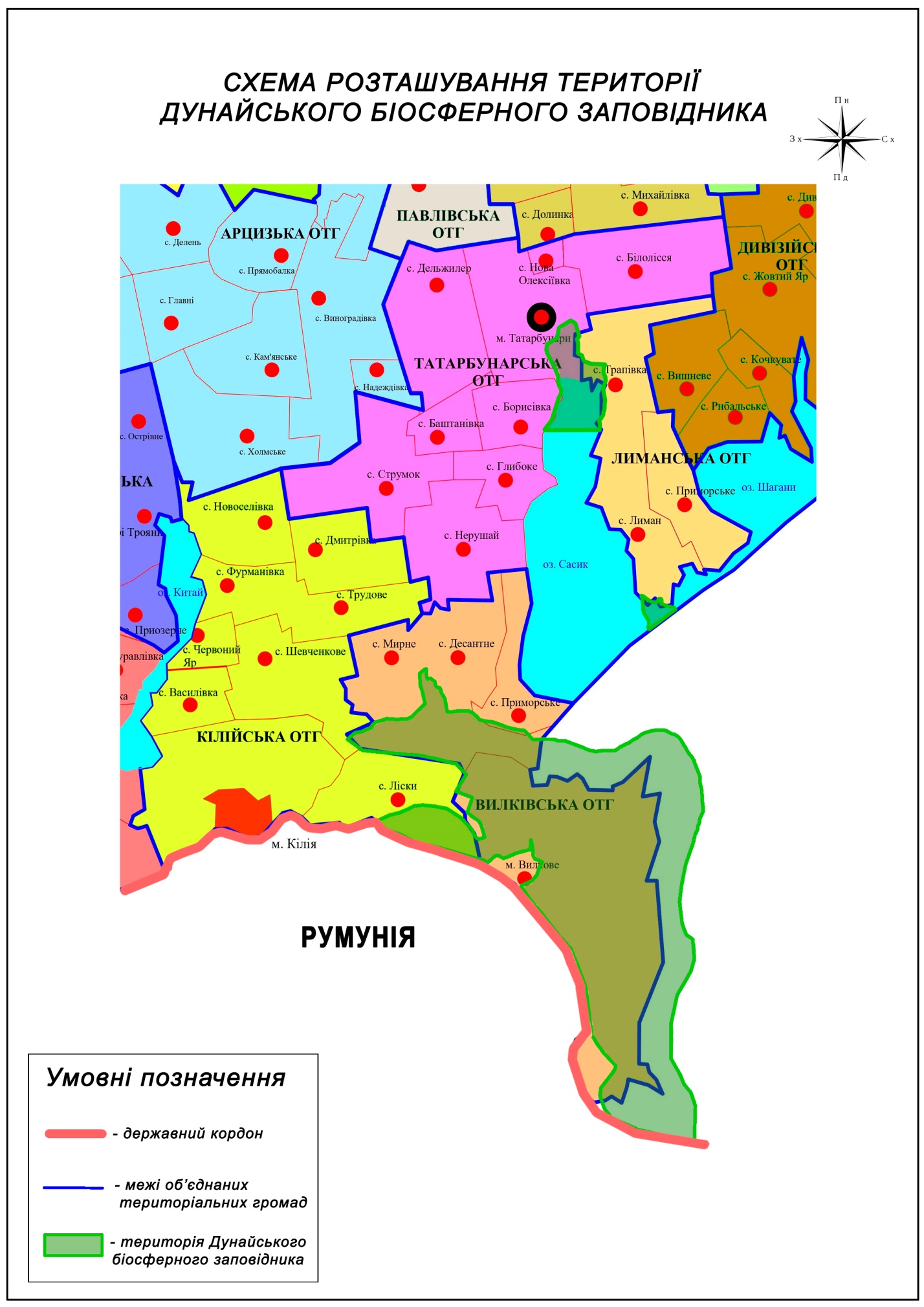 Рисунок 1.1.2 – Схема розташування території ДБЗАдміністрація ДБЗ розташована за адресою: вул. Т. Повстання 134-А, 
м. Вилкове, Ізмаїльський район,  Одеська область, 68355, тел.: + 38 (04843) 2-36-02, e-mail:  reserve@it.odessa.ua; dbr.org.ua@gmail.com;веб-сторінка: http://www.dbr.org.ua (рис. 1.1.3)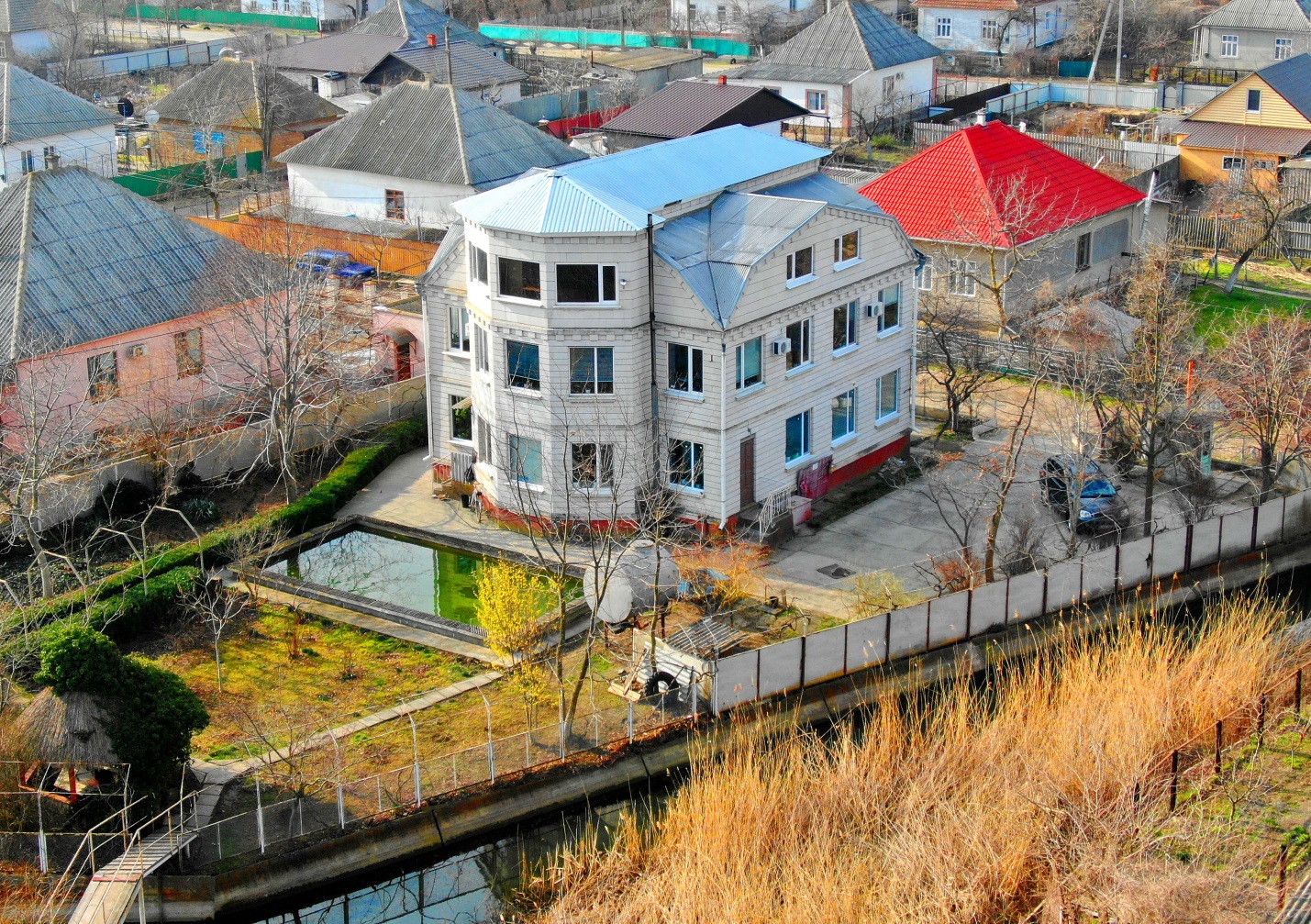 Рисунок 1.1.3 – Офіс ДБЗАдміністрацію очолює директор, який обирається та призначається на посаду згідно Закону України «Про наукову та науково-технічну діяльність»  в порядку, що визначений в НАН України.Для вирішення наукових і науково-технічних завдань у ДБЗ створена науково-технічна рада (далі НТР). Положення про НТР, її склад та порядок діяльності затверджуються в установленому порядку.1.1.2 Заінтересовані сторони Заінтересованими сторонами у впровадженні Проєкту організації території ДБЗ є спеціальна адміністрація ДБЗ, органи державної влади (Одеська обласна державна адміністрація, Ізмаїльська районна державна адміністрація), органи місцевого самоврядування (Вилківська ОТГ, Кілійська ОТГ, Лиманська ОТГ, Татарбунарська ОТГ), органи державного управління у сфері охорони навколишнього природного середовища, установи НАН України та МОН України (науково-дослідні інститути та вищі навчальні заклади), землевласники та землекористувачі, суб’єкти господарювання у  сфері рибного господарства, заготівлі очерету, еколого-туристичної діяльності (станом на кінець 2021 року на території ДБЗ працювало 12 риболовецьких підприємств з кількістю рибалок до 620-640 чоловік, 7 підприємств – заготівельників очерету, 21 туристична організація).1.1.3 Форма власності ДБЗ засновано на державній власності на основні засоби та віднесено до сфери управління НАН України. Майно, закріплене за ДБЗ Національною академією наук України та придбане за рахунок коштів загального або спеціального фондів державного бюджету та є економічною основою його діяльності. За ДБЗ закріплені земельні ділянки, які надані йому на правах постійного користування землею, що посвідчується державними актами ІІ-ОД № 000426 від 15.09.1999, ІІ-ОД № 001676 від 24.02.2000.1.1.4 Спеціальна адміністрація Управління ДБЗ здійснюється відповідно до вимог законодавства спеціальною адміністрацією, яку очолює директор. До складу ДБЗ входять структурні підрозділи згідно з штатним розписом, а саме: науково-дослідний відділ комплексного моніторингу екосистем, відділ охорони та відділ екологічної освіти і туризму. Ресурси управління та штатний розпис більш детально представлені в розділі 2.4.1.1.1.5 Карти, геоінформаційні системи, супутникові та інші зображення. В рамках виконання Проєкту надані наступні карти та картосхеми: карту меж ДБЗ; схему розташування території ДБЗ; картосхему географічного положення Вилківської ОТГ; картосхему територіальної структури організації охорони ДБЗ; зонування та обмеження у використанні земель території ДБЗ; картосхеми ділянок основних землевласників та землекористувачів; картосхему де діють обмеження у використанні земель та зонування території ДБЗ; картосхему водно-болотного угіддя «Кілійське гирло» та водно-болотного угіддя «Озеро Сасик»; картосхему природних ландшафтів ДБЗ; картосхему поширення рідкісних та зникаючих видів флори та фауни занесених до Червоної книги України; картосхему моніторингових ділянок в межах ДБЗ, де ведеться спостереження за орнітофауною; картосхему моніторингових ділянок в Кілійській частині дельти Дунаю, де в період 2012-2021 рр. з різним ступенем регулярності було відмічене масове гніздування птахів ряду Сивкоподібні, Лелекоподібні та Пеліканоподібні; картосхему розташування екскурсійних маршрутів на території ДБЗ в 2021 р.При розробці картографічних матеріалів застосовувався ArcGIS, супутникові знімки Google, векторні карти OpenStreet, топографічні карти генерального штаба, Публічна кадастрова карта України, графічний редактор Adobe Photoshop.1.1.6 Обсяги та характер виконаних проєктних та вишукувальних робіт. Цей Проєкт розроблено відповідно до вимог ст. 14, 20-22 Закону України «Про природно-заповідний фонд України», Положення про Проект організації території біосферного заповідника та охорони його природних комплексів, затвердженого наказом Міністерства охорони навколишнього природного середовища України від 06.07.2005 № 245, у редакції наказу Міністерства екології та природних ресурсів України від 21.08.2014 № 273, зареєстрованого в Міністерстві юстиції України 17.09.2014 за № 1132/25909. Підставою для розробки Проєкту є Технічне завдання на розроблення Проєкту, затверджене НАН України та погоджене Міндовкілля. Робота над Проєктом виконувалась відповідно до договору з українським науково-дослідним інститутом екологічних проблем (УкрНДІЕП).При розробці нового Проєкту організації території ДБЗ були враховані матеріали попереднього Проєкту організації території ДБЗ результати здійснених проєктних і вишукувальних робіт, використано широкий масив матеріалів наукових та моніторингових програм, проєктів і тем, які виконувалися і виконуються зараз як науковцями ДБЗ, так і працівниками інших наукових установ України, а також іноземними фахівцями. Найбільше значення для розробки Проєкту мали наступні роботи, які здійснювались в співробітництві з ДБЗ: «Бачення дельти Дунаю, Україна». Підсумковий звіт, підготовлений офісом Дунай-Карпатської програми WWF і Одеським проєктним офісом WWF в Україні в співробітництві з WWF Нідерландів, Лабораторією менеджменту ветландів (Мелітополь, Україна, Мелітопольський державний педагогічний університет), 2003 р. «Спільний план управління для охоронюваних природних територій» був підготовлений в 2013-2017 рр. для української та румунської частини дельти Дунаю і дельти Прута (Молдова) та опублікований в 2014 році. В рамках Європейської програми «Endangered Landscapes Programme» («Ландшафти, що охороняються» (2019-2023 рр.)) реалізується масштабний проєкт організацією «Rewilding Europe» по відновленню водно-болотних угідь і степів в дельті Дунаю. Партнерами проєкту в Україні виступають «Rewilding Ukraine» та ДБЗ, в Румунії – біосферний заповідник «Дельта Дунаю», в Республіці Молдова – неурядова організація «Verde e Moldova». Проєкт покликаний значно прискорити відновлення природних ландшафтів річкової дельти, їхньої флори і фауни на площі понад 40 тис. га на території України, Румунії та Республіки Молдова. Цілями проєкту також зазначено зміцнення прикордонного співробітництва в регіоні, підтримка біосферних заповідників трьох країн і розвиток стійкої економіки регіону в інтересах охорони природи.1.2 Інформація про довкілля1.2.1 Геологія/літологіяТериторія ДБЗ розташована на південному заході Причорноморської низовини, у південно-західній частині України. Причорноморська низовина почала формуватися в мезозої на південних схилах Українського щита. Розташована між дельтою Дунаю на заході й рікою Лозоватка на сході (рис. 1.2.1.1). Являє собою плоску, злегка нахилену на південь акумулятивну приморську низовинну рівнину, що прилягає до Чорного і  Азовського морів. 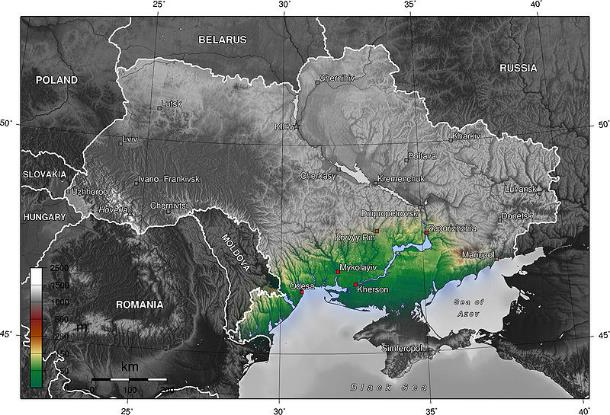 Рисунок 1.2.1.1 – Причорноморська низовина В системі фізико-географічного районування України територія розташована в межах Задністровсько-Причорноморської низовинної Причорноморської середньостепової підзони степової зони, яка геоструктурно відповідає північному крилу Причорноморської западини. ДБЗ знаходиться у північно-східній частині дельти Дунаю на схід від м. Кілія та на південь від верхів'я озера Сасик  і відноситься до геосистем первинної та вторинної дельти. Межею між ними є приморські піщані пасма. На території України - це Жебриянське приморське пасмо, Румунії – Летя, Караорман, Серетуріле, Красніков, Перитор і Дранів (Зарицкий, 1989). На сході ДБЗ межує з Чорним морем, а на півдні – з Румунією. Його складовими частинами є власне дельта Кілійського рукава Дунаю, острів Єрмаків, Жебриянське пасмо, Стенцівсько-Жебриянівські плавні, верхів'я озера Сасик та Джантшейський лиман. Майже вся територія адміністративно належить до Ізмаїльського району Одеської області. Для Причорномор’я притаманний розвиток розломів. Нерівна та ступінчаста поверхня кристалічного фундаменту моноклиналей розбита розломами на блоки. Незважаючи на порівняно велику глибину до фундаменту (на півночі низини біля 1000 м і менше, на півдні в Одеському заливі до 5000 м), його нерівності відбиваються в рельєфі через осадовий чохол (рис. 1.2.1.2).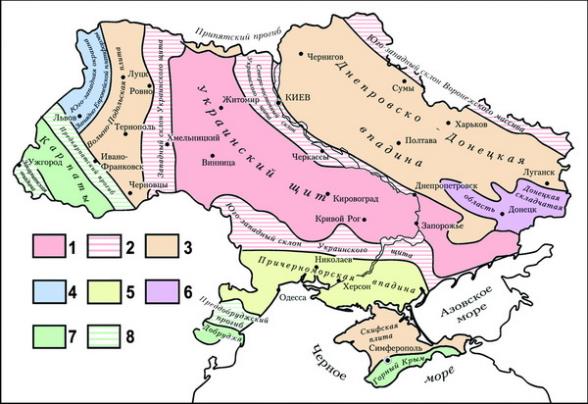 Рисунок 1.2.1.2 – Картосхема тектонічного районування Причорно-морської западини та її  околиць1 – Український щит; 2 – Південні, Західні схили Українського щиту, Південно-Західний схил Воронижського масиву; 3 –Дніпровсько-Донецька впадина, Волино-Подільська площа, Скіфська плита; 4 – Південно- Західна окраїна Європейської платформи;  5 – Причорноморська западина; 6 – Донецька складчаста область; 7 –Карпати, Гірський Крим, Добруджа; 8 – Переддобруджинський прогин.В межах  Причорноморської низовини виділяють п’ять підобластей: Дністровсько-Бугську, Бугсько-Дніпровську, Дніпровсько-Молочанську, Приазовську та Дунайсько-Дністровську. Поверхня Дунайсько-Дністровської підобласті має незначний уклін в напрямку півдня та сходу. Глибина врізу річкової та яро-балочної мережі незначна і коливається від  5-10 до 20-30 м.Корисні копалиниНа території ДБЗ корисних копалин не добувають, лише на одному кар’єрі біля м. Вилкове видобувається морський пісок. Певною проблемою в зв'язку з цим є техногенна зміна ландшафту та вплив на прилеглу рослинність. Ведеться контроль за збереженням меж кар’єру та дотриманням технологій, рекультивація територій.Підземні водиТериторія ДБЗ за гідрогеологічним районуванням відноситься до Переддобруженського прогину Причорноморського артезіанського басейну. На території району поширені   водоносні комплекси антропогенових та неогенових відкладів, що складаються з численних, гідравлічно пов’язаних між собою водоносних горизонтів (Зарицкий, 1989). Вплив тектонічних та геологічних чинників на рельєф та ґрунтоутворення, розповсюдження рослинностіВиходячи з геоморфологічних і тектонічних особливостей, Причорноморську низовину розділяють на дві частини – Придунайську і Одеську рівнини (Розенгурт, 1974).Береги біля Одеси знижуються зі швидкістю 1,1 мм/рік, узбережжя в зоні лиманів від устя Дунаю до Одеси  знижуються на 1-2 мм/рік. Підняття прибережної поверхні зафіксовані в східній частині Причорномор’я, де мають амплітуду 1-2 мм/рік, збільшуючись  в середньому до 2-4 мм/рік лише на межиріччі Південний Буг-Дніпро. За нахилом фундаменту, який занурюється  в південному напрямку, відбувається зменшення швидкостей  підняття в середньому від +2...+3 мм/рік на схилі Українського щиту до –1...–2 мм/рік на берегах Чорного моря.1.2.2 Геоморфологія/орографіяОсобливості рельєфуУ геоморфологічному плані територія ДБЗ знаходиться в межах Дунайсько-Дністровської підобласті геоморфологічної області  Причорноморської низовини та Рівнинного Криму і є типовою дельтою, що утворилась на місці мілин в результаті алювіальної діяльності річки та відкладання піску, який потрапляє разом з морською течією. Серед великих річок Північно-Західного  Причорномор’я тільки Дунай формує зараз дельту висунення.За походженням дельта Дунаю ділиться на дві частини: стародавню річкову і молоду морську. Межею між ними є береговий вал із морського піску з черепашками – Жебриянівське пасмо. У північній частині між Жебриянівським пасмом і о. Летю (Румунія) вал розірваний Кілійським рукавом. Далі в морі формується вторинна дельта Кілійського рукава. Ландшафт ДБЗ має різноманітні форми – Кілійська дельта, Стенцівсько-Жебриянівські плавні, Жебриянське пасмо і о. Єрмаків. Крім рослинності на формування морфоструктур, зокрема передгирлової частини ДБЗ, значний вплив справляють річкові потоки і нагінні води моря. В результаті цього та інших факторів всі структурні елементи території ДБЗ перебувають у стадії динамічної рівноваги (Шеляг-Сосонко, Дубина, 1999).Геоморфологічні райони і їх основні риси в межах ДБЗПереважну частину території ДБЗ складає вторинна дельта Кілійського рукава Дунаю. Процеси дельтоутворення тривають і досі, особливо динамічним є передній край дельти. Біля 87% площі дельти займають плавні – розширені ділянки заплавної тераси, що мають глибину 1-2, рідше 3-4 метри. Уздовж рукавів і єриків формуються  прируслові гряди, які мають асиметричну будову, найвища частина гряди знаходиться біля водотоків. У напрямку до центру островів вони знижуються, що визначає загальний рельєф останніх як блюдцеподібний. Формування гряд перебуває у прямій залежності від обсягів наносів, особливо під час повені. Цим пояснюється значно більша висота гряд у верхній частині островів (1,0-1,5 м)  порівняно з нижньою (0,5 м), де повінь значно слабша.  Гряди є місцем формування основних масивів лісів і частково луків. Уздовж морського краю дельти утворюються  нові затоки – кути, а ті, що існують тривалий час, переходять до розряду внутрішньодельтових  водойм і захоплюються плавнями. Так за останні 30 років на десятки гектарів зменшились площі заток Делюків кут, Малий Лазаркін, кут Рибачий, Ананькін  кут. У масштабах дельти це природний процес. Позитивними елементами рельєфу є приморські коси, які є результатом взаємодії водотоків Дунаю і моря. Збільшуючись у розмірах, вони відокремлюють частину мілководь узмор’я від впливу морської води. В подальшому з’єднуються верхні ділянки кіс з прирусловими грядами островів і утворюється затока, яка поступово трансформується у напівзамкнену водойму. До складу Кілійської дельти входить близько 15  островів, найбільші за площами Очаківський, Білгородський, Кубанський, Стамбульський та Кубану. Дельтові острови можна розділити на дві групи за стадією формування: острови внутрішніх дельт та острови Кілійської зовнішньої дельти. Острови зовнішньої дельти є  відносно молодими  утвореннями (від кількох сотень до  кількох десятків років), які формуються в результаті висунення дельти Кілійського рукава в море. Острови північно-східної ділянки – Гнєушев, коси Потапівська та Таранова, на півдні розташовані острови  Лебединка, Курильські, Циганка, Рибачий, Осинка, а також південна частина острову Кубану.На приморських територіях широко розповсюджені такі берегові форми, як коси, бари та пересипи, витягнуті на значні відстані уздовж берегів Чорного моря. Найшвидше росте в море наймолодша частина  дельти Дунаю – Кілійська дельта, від  5 до 60 м на рік. Внаслідок цього площа  дельтових островів за рік збільшується в середньому  на  1,8 км².Морфоструктура  та її типи і характерні особливості Природно-територіальні комплекси (ПТК) ДБЗ представлені генетично і біотопічно відмінними екосистемами, функціювання яких відбувається у різко відмінних за екологічними факторами умовах: від перезволожених (кути, озера, рукави) до напівпустельних (дюни). На території ДБЗ можна виділити водні, прибережно-водні, чагарниково-болотні, болотно-лучні, справжньолучні, остепненолучні, солонцеві, солончакові, заплавнолісові та аренні біологічні комплекси, включаючи  перехідні  (Титар, Жмуд, 1999).Вплив геоморфологічних чинників на розповсюдження   рослинності та господарське освоєння території на сучасному етапі та в найближчі рокиПриродні процеси в дельті Дунаю знаходяться під впливом взаємодії ріки та моря, діяльності людей. Рослини реагують  на абіотичні процеси формуванням очеретяних заростей та галерейних лісів уздовж гирл та русел. Первинна дельта заселена з античних часів, вторинна – близько 280 років. Населення регіону складає близько  420 тис., з них сільське населення  – 52,4%, міське – 47,6%. Традиційні види діяльності та використання природних ресурсів дельти: рибальство, заготівля очерету, бджільництво, садівництво та городництво, скотарство, судноплавство.В 1955-1970 рр. пойма була повністю  обвалована. Зникли природні луки, зменшились площі нерестовищ та природних лісів. Цілісна в минулому природна система була роздрібнена на окремі фрагменти. Геоморфологічні процеси, під впливом яких формувалася дельта, були призупинені. Припинилося вертикальне зростання гряд, що призвело до спрощення рельєфу.  Припинилася фільтрація седиментів та біогенів з дунайської води через очеретові зарості. Всі седименти та біогени потрапляють безпосередньо в зовнішню дельту, і звідти виносяться до Чорного моря. Екосистема, розвиток якої залежав від цих процесів і цілісності гідрологічної мережі,  була значно порушена, і поступово перетворюється або в непроточні  евтрофні болота, або в засолені землі. В умовах посушливого клімату почалося широкомасштабне засолення польдерів, що призвело до зниження родючості ґрунтів. Обсяги поновлювальної води  в дунайських озерах зменшились, нерест риби у внутрішній дельті радикально зменшився, місцями, як, наприклад, в Стенцівсько-Жебриянівських плавнях, розвинулися нові, відмінні від попередніх, екосистеми, які мало узгоджуються  з цілісною картиною  функціювання дельти Дунаю.В українській частині дельти раніше затоплювався весь простір між Дунаєм та плато Буджак, включаючи річкові острови. Циклічні зміни води були регулярними та відігравали величезну роль в формуванні морфології дельти. В областях, де швидкість випаровування майже в два рази більша за кількість опадів, це сприяло вимиванню солі, яка піднімалася з глибинних солоних шарів ґрунту.Основний тип рослинності ДБЗ – болотна, вона приурочена до середньо-та тривало заливних ділянок. Представлена угрупованнями, в яких едифікаторами виступають очерет (Phragmites australis (Cav.) Trin. ex Steud.), рогози вузьколистий (Typha аngustifolia L. (1753)), широколистий (Typha  latifolia L. (1753)), комиш озерний (Scirpus lacustris Pallas (1888)) та осоки. Водна рослинність поширена на мілководдях водойм та водотоків і формує типові та рідкісні угруповання, характерні для помірних широт.  Вони формують найбільші в регіоні місцезнаходження рідкісних, зникаючих і реліктових ценозів.  Лучна рослинність займає рівнинні ділянки прируслових та заплавних гряд, представлена угрупованнями болотистих, засолених, справжніх та остепнених лук. Болoтисті луки  формуються в зниженнях прируслових гряд і на тривало заливних рівнинних ділянках. Представлені угрупованнями, в яких едифікатором виступає очерет звичайний (Phragmites australis). Засолені луки займають за площами третє місце, їх ценози приурочені до коротко- та середньо заливних рівнинних ділянок, дещо менше – до знижених ділянок приморських грив. За кількістю видів вони найбагатші.  На короткозаливних рівнинних ділянках, прируслових грядах, депресіях арен формуються справжні луки. Остепнені луки займають меншу площу і не відзначаються видовим багатством. Вони приурочені до притерасних ділянок та депресій арен.Основні масиви псамофітної рослинності приурочені до арен Жебриянівського приморського пасма та приморських грив Кілійської дельти Дунаю. Солонцева рослинність формується на солонцевих грунтах, що не заливаються та не є характерним елементом плавнів Дунаю. Лісова рослинність ДБЗ є характерним елементом плавнів Дунаю, хоч і не займає значних площ. Вздовж ряду гирл зростають прируслові ліси. Формуючись в умовах  тривалозаливного режиму, ліси перебувають в екстремальних екологічних умовах і не відзначаються  складністю структури та видовим багатством. У складі лісової рослинності значною є участь штучних насаджень з верб білої (Salix alba L. (1753)),  ламкої (Salix fragilis L. (1753)), осокорів чорного та білого (Populus nigra L. (1753),  Populus  deltoides Marsh). 1.2.3 ГідрологіяМайже вся територія ДБЗ є водно-болотним угіддям. Основними водними об’єктами є Кілійське гирло Дунаю, Сасикське водосховище, Стенцівсько-Жебриянівські плавні та малі річки, які впадають до СЖП та Сасика. Територія ДБЗ відноситься до басейну нижнього Дунаю і за гідрологічним районуванням належить до Причорноморської гідрологічної області недостатньої водності. За забезпеченістю водою Південний економічний район належить до територій з напруженим водним прісним балансом.Дунай та його Кілійське гирло. Дунай є другою за розмірами після Волги річкою в Європі довжиною біля 2860 км та  протікає  через десять країн Центральної та Східної Європи. При впадінні в Чорне море Дунай створює дельту на територіях Румунії і України. Дельта розділяється між Румунією та Україною у співвідношенні 4:1. Загальна площа водозбору Дунаю складає 817 тис. км² на території 19 країн,  що перевищує площу України (604 тис. км²) і складає 8% загальної території Європи. На території України формується лише 7,3% річного стоку Дунаю. Без вороття використовується більш за 10 км³ води. Загальний відбір води з водних об’єктів басейну Дунаю в межах України дорівнює 2 км³, або 5,8% загального водовідбору прісних вод в Україні.В нижньому Дунаї найбільший рівень води припадає на період повені (квітень-травень), найменший буває восени (вересень-жовтень). Найбільш багатоводними місяцями на Дунаї є квітень, травень та червень: на долю кожного припадає до 10-12% річного стоку. Мінімальний сток спостерігається в вересні-жовтні (5,5- 6%) річного стоку. Довготривалі спостереження за стоком Дунаю, розпочаті 100 років тому, а саме в 1921 р., дають змогу встановити найважливіші особливості водного режиму ріки. Середній багаторічний стік Дунаю у вершині дельти на посту Рені протягом 1921-2020 рр. становить 6500 м3/с, або 205 км3 протягом року.У складі зважених часточок переважають мул та глинисті частки, в окремі періоди – дрібний пісок. Швидкість течії в Кілійському рукаві Дунаю складає біля 1,0 м/сек при ширині рукаву 500-1000 метрів та середній глибині 10-20 м. В зв’язку зі значною каламутністю води в Дунаї вона має низьку прозорість від 0,2 до 0,8 м, при переважаючій прозорості у 0,3-0,4 м.Дельта Кілійського рукава, що розташована нижче м. Вилкове, має вік близько 400 років, а вік приморської смуги не більше 150 років. Окремі  острови і коси сформувалися в останні десятиліття. Кілійський рукав, не зважаючи на перерозподіл стоку, продовжує залишатись головним руслом дельти Дунаю за стоковими і морфометричними характеристиками. По мірі наближення до моря від нього відходять дрібні рукави. Морська дельта починається після прориву рукавом морських гряд – Жебриянської і Летя. На 18-му кілометрі Кілійського рукава в межах м. Вилкове ліворуч відходить Білгородський рукав, а сам Кілійський рукав розділяється на Очаківський та Старостамбульський рукави, останній з яких за гідролого-морфологічними характеристиками є головним. Найважливішою проблемою для української дельти Дунаю є масштабний перерозподіл стоку Кілійського гирла на користь Румунії, який з 72% в 1910 році зменшився до 47,5 % в 2020 році та виник внаслідок низки в першу чергу антропогенних, а також природних чинників. Румунське гирло Сулина було спрямлено на 25% (на 21,2 км), повністю облицьоване каменем та побудовані дві паралельні дамби в морі довжиною по 13 км, а гирло Георгієвське спрямлене на 30% (на 32,6 км). На мисі Ізмаїльській Чатал, де Дунай розподіляється на українсько-румунське Кілійське гирло і румунські гирла, побудована та постійно підтримується кам’яна дамба довжиною 430 м, висотою 25 м та шириною по дну 80 м, яка перекрила 2/3 природної ширини Дунаю.Для Кілійського гирла втрата стоку складає в середньому близько 43 куб. км в рік (для порівняння, це більше 5 річних стоків такої ріки як Дністер або приблизно весь річний стік Дніпра). В результаті виникли масштабні негативні екологічні та економічні наслідки, зникає гирло Лімба, по якому проходить лінія державного кордону з Румунією.Негативні наслідки позначаються на всій українській ділянці Дунаю: різко погіршився стан всієї системи придунайських озер площею більш ніж 80 тис. га, втрачені суднохідні глибини на фарватері Кілійського гирла та портах, відмирають цілі великі гирла, виникла загроза водопостачанню населених пунктів, а клин солоної води став вже підніматись до м. Вилкове (20 км Дунаю).Протягом останніх десятиліть змінився стік багатьох інших рукавів, зокрема Соломонового. У 1958-1960 рр. на нього припадало 28,0%, у 2000 р. – 18,5%, у 2020 р. – 16,2%.Протягом 2000-2020 рр. також в півтора рази  зменшилася частка рукава Прорва – з 5,2 % стоку до 3,2 %.  Представлені дані наглядно демонструють, що ділянки північної частини ДБЗ стрімко змінюються, зникають унікальні екотонні екосистеми та прісноводні кути, що негативно вливає в цілому на біорозмаїття. На Очаківському рукаві, яке ще донедавна було основним суднохідним рукавом, з глибинами 5-6 м, останні роки по середині фарватеру з’явились великі острови загальною довжиною біля кілометра, які заросли вербами та іншою рослинністю, через що ці території русла майже втратили своє значення і для рибного промислу.Зменшення стоку води, а з ним і зважених наносів порушили і природний процес формування дельти та нових кутів, які завжди виділялись унікальним біорозмаїттям.Після спорудження в Німеччині каналу Майн-Дунай в 1992 році Дунай став частиною транс’європейського водного шляху від Роттердаму на Північному морі до Сулини на Чорному морі (3500 км). В дельті Дунаю існує кілька судноплавних каналів – румунські та український. У 2003 році Україна відновила судноплавство в українській частині Дунаю через гирло Бистре.Каламутність води і стік наносівПодібно до рівнів і витрат води, моніторинг каламутності і стоку наносів Дунаю виконує Дунайська гідрометобсерваторія (м. Ізмаїл). Цей моніторинг виконується як у вершині дельти на посту Рені, так і на основних рукавах ріки. За даними багаторічних спостережень, р. Дунай належить до річок з доволі великою каламутністю води. З огляду на великий стік води, це визначає, що за стоком наносів він випереджає всі інші європейські річки. Зрештою, це і є основним чинником існування великої Дунайської дельти, розміри якої невпинно зростають.Середній багаторічний стік наносів на посту Рені упродовж 1978-2015 рр. становить 32 млн т, на посту Ізмаїл – 17 млн т. Останніми роками за умов порівняно невеликого стоку води стік наносів був меншим за середній багаторічний. У 2018 р. на посту Рені він становив 18,7 млн т, на посту Ізмаїл – 8,13 млн т. У 2019 р. ці показники становили: 15,1 і 8,52 млн т. У маловодному 2020 р. стік наносів у вершині дельти був ще меншим: на посту Рені – 8,9 млн т, на посту Ізмаїл – 4,4 млн т. Нижче за течією у 2020 р. стік наносів на посту Вилкове був 3,8 млн т, у рукаві Бистрий він становив 1,74 млн т, рукаві Старостамбульський – 1,3 млн т.Температура водиРозташування дельти Дунаю на півдні України визначає доволі високу температуру води в річці, а відповідно біо- та рибопродуктивність. В дельті Дунаю середня річна температура води становить 12,7 °С. Найбільш прогрівається вода в червні-серпні, сягаючи 25-28 °С. Найвища температура води звичайно спостерігається у липні та серпні. Так, у 2020 р. на посту Ізмаїл у ці місяці вона становила 25,4 і 26,4 С. Приблизно такою самою є температура води на розташованих нижче постах у м. Кілія, с. Ліски і м. Вилкове. Певну роль на окремих постах відіграють місцеві особливості пункту вимірювань. У найспекотніші дні температура води сягає 27 С. Ще вищою може бути температура води у плавнях, проте там вона не вимірюється. Приблизно визначити температуру води у плавнях можна за даними спостережень на постах, розташованих на придунайських озерах та оз. Сасик. За наявними даними, середньомісячна температура води влітку на постах Китай-Червоний Яр і Сасик-Борисівка близька до тієї, що й в Дунаї. Разом з тим у найспекотніші дні температура води в озерах вища і може сягати 30 С.Водосховище Сасик. Сасик розташований в районі устя Дунаю в Жебриянівському заливі Чорного моря. До 1979 року це був лиман напівзакритого типу. Через зрошувальні проблеми за проєктом Мінводгоспу 70-их років ХХ століття по водно-господарському комплексу Дунай-Дніпро у червні 1978 р. були здійснені широкомасштабні гідрологічні перетворення – морський лиман Сасик був остаточно відокремлений від моря штучною дамбою довжиною 14,5 км та висотою 6 м (рис. 1.2.3.1).У проєкті схеми Дунай-Дністровської зрошувальної системи (ДДЗС) Сасикське водосховище розглядалося як накопичувач дунайської води і транзитна водойма-відстійник забруднених токсичними речовинами завислостей. Воно стало проточною системою, через яку вода надходила по каналу Дунай-Сасик та річках Когильник і Сарата, а скидалася вода завдяки насосній станції відкачки, морському шлюзу і головній насосній станції зрошувальної системи.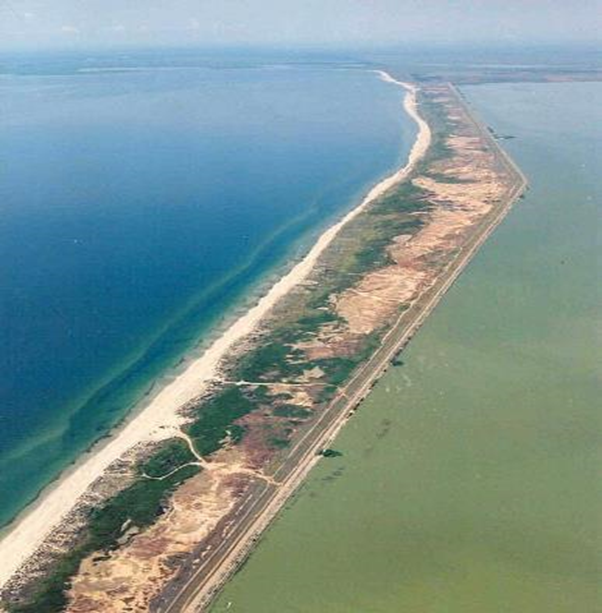 Рисунок 1.2.3.1 – Дамба, що відокремлює оз. Сасик від моряОпріснюючись у пониззі водосховища, вода залишалась солоною в його середній частині та у верхів’ї. Сасикська вода виявилась непридатною ні для зрошування, ні для іншого побутового використання через остаточну солоність (2-4 ‰) та вміст небажаних додаткових компонентів (завислостей, солей важких металів, пестицидів тощо), одержаних з Дунаю. До того ж у Сасику, як у відстійнику, відбулося й значне замулення дна (до 2,5 метра) і утворилося до 2,5 млн. тон засолених донних відкладень. Коефіцієнт водообміну водосховища варіював  від 1,3 до 2,9, в останні роки завдяки своєчасному відкриттю шлюзів коефіцієнт знову підвищився до 2.В останні роки головними джерелами води  в  Сасику залишаються канал Дунай-Сасик та атмосферні опади. Період формування сучасної екологічної ситуації у Сасикському водосховищі почався з другої половини 90-х років і триває по сьогоднішній день. Воду з Сасику для іригації з 1994 року було офіційно заборонено використовувати.На сучасному етапі відбуваються значні порушення рівноваги біологічної системи, які виражаються в евтрофуванні та забрудненні водойми. Відбувається це внаслідок цілого комплексу причин, зокрема: через суттєві зміни у режимі експлуатації водосховища; нестабільність гідродинамічних та гідрофізичних процесів (режим рівня води, водообмінні процеси, співвідношення водного балансу тощо); згінно-нагінні процеси та велика каламутність води (наноси з Дунайською водою, стоком річок Когильник та Сарата, седиментація та збаламучення донних відкладень внаслідок незначної глибини, розмив берегів та продукування органіки); високі темпи евтрофування, яке проявляється, насамперед, в «цвітінні» та «гіперцвітінні» води, що виникає внаслідок порушення процесів саморегулювання в екосистемі; вихід на домінуюче положення в біоценозі видів синьо-зелених водоростей внаслідок впливу антропогенного фактору – слабка течія, велика площа, мала глибина, велика кількість органічних сполук, надходження біогенів; небезпечна токсикологічна ситуація внаслідок надходження забрудненої Дунайської води (важкі метали, пестициди, феноли тощо).Сасик втрачає здатність до екологічного відновлення та збереження біоти. При розробці проєкту відновлення природного стану Сасику найбільш вірогідним є вибір «відкритого» варіанту стану лиману. Головною проблемою при сполученні Сасику з морем вважаються надійність та масштабність каналу для зв’язку з морем та його економічне забезпечення.Стенцівсько-Жебриянівські плавні.Стенцівсько-Жебриянівські плавні (далі СЖП) розташовані в північній частині дельти на лівій пойменій терасі ріки Дунай між населеними пунктами Кілія та Вилкове  і є внутрішньою водоймою первинної дельти Дунаю. Вони утворилися після замулення та заростання очеретом давнього морського лиману, який почав утворюватися приблизно 2 тис. років назад між корінним берегом Дунаю та Жебриянівським заливом Чорного моря.Вільний водообмін лиману з морем сформував евригалинні біоценози, які існували довгі роки. Ще 100-150 років тому СЖП щорічно затоплювались дунайською водою, яка незначною течією досягала Жебриянівської затоки Чорного моря.З метою боротьби із затопленням території у нижній течії Дунаю та її використання в господарській сфері у другій половині 1950-х і в 1960-х роках було реалізовано масштабний водогосподарський проєкт. Насамперед, він полягав у будівництві дамби на лівому березі Дунаю, яка захистила прилеглі землі від затоплення. Була споруджена автодорога Вилкове-Приморське і  скид води в море став здійснюватися лише через два  шлюзи (1.2.3.2).Особливе значення для екологічного стану СЖП мало будівництво у 1978 році 14-км каналу Дунай-Сасик, який штучно поділив угіддя на 2 частини – західну (Стенцівські) та східну (Жебриянівські). Єдиним сполученням між ними є дюкер - гідрологічна споруда, що складається з двох тунелів, прокладених під ложем каналу, перетин кожного з яких становить 2х2 м, а довжина 150 метрів.Провідним фактором сучасної деградації трансформованих екосистем СЖП виступають гіперакумуляція органічних речовин та відповідне гіперевтрофування водних екосистем, що зумовлене регульованим гідрорежимом та надмірним обводненням, в тому числі за рахунок збагачених біогенними речовинами дренажних вод й недостатнім територіальним водообміном. Його нерівномірний розподіл по акваторії робить нерівномірним обмін води на всій площі водойми, тому якість води в плавнях істотно відрізняється навіть на сусідніх ділянках. Стік води з водозбірної площі, обсяг якого може дорівнювати обсягу плавнів, у значній мірі впливає на гідрологічний і, отже, гідрохімічний та гідробіологічний режими СЖП.Штучне підтримання високого рівня води в СЖП після їх одамбування в варіанті, коли під час весняної повені через впускний шлюз Тупікового каналу запускалась дунайська вода, її рівень в плавнях максимально піднімався, а потім утримувався протягом літнього періоду, призводило до скорочення видового складу фітоценозів. В плавнях сформувались майже монодомінантні зарості очерету, які стрімко зменшували дзеркало відкритої води. Товщина кореневищ очерету та інших видів рослинності поступово збільшувалась, що призвело до зниження промивної здатності плавнів і вони, як система, стали втрачати свою мозаїчність та здатність до самовідновлення. Через відсутність необхідного промивного режиму в СЖП спостерігається збіднення та спрощення фітосистем, що призводить до загального падіння біорізноманіття. 1.2.4. КліматТемпература повітряКліматичні умови української частини дельти Дунаю добре вивчені, оскільки тут, а саме у м. Вилкове, функціонує метеостанція. Її метеорологічний майданчик розташований неподалік від центру міста на території порту. Координати: 45°23'39,64» пн. ш. і 29°35'33,77» сх. д. (рис. 1.2.4.1.1.). Протягом останніх 30 років, а саме 1991-2020 рр., середня температура в м. Вилкове становила +12,2С. Це більше, ніж за попередній 30-ти річний період, коли вона була +11,1С. Протягом періоду спостережень найтеплішим із середньою температурою +13,8С був 2019 р. Дуже теплим був і 2020 р., середня температура якого становила +13,6 С. Найхолоднішим за останні 60 років з температурою +9,8С був 1987 р. Протягом останніх 60 років температура повітря в м. Вилкове підвищилася приблизно на 2С. За лінійним трендом підвищення температури протягом 1961-2020 рр. становить +0,38С за десятиліття (рис. 1.2.4.1.2).Упродовж року найвища температура спостерігається в липні. У середньому вона становить +24,1С, найнижча – у січні (+0,4С). Нині метеостанція у м. Вилкове єдина в Україні, за винятком розташованих у Криму, де в січні реєструється плюсова температура (рис. 1.2.4.1.3.). Кількість опадівІншим важливим чинником, що впливає на стан дунайської дельти, є кількість опадів. Середня їх кількість протягом 1991-2020 рр. за даними метеостанції Вилкове становить 463 мм. Найбільше опадів (911 мм) упродовж останніх 60 років випало в 1966 р., найменше (224 мм) – у 2019 р. У цілому за останні 60 років спостерігається слабковиражена тенденція зменшення кількості опадів. Про це, зокрема, свідчить норма опадів за попередній 30-ти річний період (1961-1990 рр.), коли вона становила 481 мм.У змінах кількості опадів простежуються природні цикли тривалістю близько 30 років. У будь-якому разі посушливими виявилися останні роки, а саме 2019-й і 2020-й. Це не могло не позначитися на стані природи у дельті Дунаю (рис. 1.2.4.2.1.).  Порівняння кількості опадів протягом останніх трьох десятиліть з їх кількістю у попередній 30-ти річний період показує істотне зменшення опадів у липні – найспекотнішому місяці року. Неодноразово зафіксовано випадки, коли протягом окремих місяців опади не випадали зовсім. Це, зокрема, спостерігалось у серпні 2018 р. та червні 2019 р. Доволі часто в окремі літні місяці випадає лише 3-5 мм опадів. Випаровування з водної поверхніЗа наявними даними спостережень на метеостанції Вилкове, добовий шар випаровування в окремі літні дні може сягати 7,0 мм, а місячний перевищувати 200 мм. В аномально теплу зиму 2019-2020 рр. спостереження за випаровуванням виконувалося навіть у січні 2020 р. (табл. 1.2.4.3.1)Таблиця 1.2.4.3.1 – Середньодобовий шар випаровування (мм) на метеостанції Вилкове за даними випаровувача ДГІ-3000*Примітка: *зірочкою позначено тривалість спостережень протягом певного місяця Випаровування дуже значне – вдвічі більше за річний шар опадів. У літній період середній шар випаровування перевищує кількість опадів приблизно в чотири рази. Якщо тривалий час опадів немає, додаткове випаровування протягом лише одного літнього місяця може сягати 150 мм.  Варто додати, що переважна частина плавневого масиву вкрита повітряно-водною рослинністю, в якій домінує очерет звичайний. Згідно з результатами досліджень, виконаних у Румунії, випаровування з водойми, що вкрита очеретом, приблизно вдвічі перевищує випаровування з поверхні води. При цьому у липні-серпні, коли воно найбільше, перевищення може сягати в три рази. Вітровий режимВажливим чинником, що впливає на дунайську дельту, зокрема на рівні води, є вітер. Найбільшу повторюваність тут має вітер з півночі, дещо меншу – з півдня. Водночас незначною є повторюваність зі сходу та заходу. Повторюваність північного вітру особливо значна у грудні-січні. У ці ж місяці спостерігається найбільша швидкість вітру. Це впливає на дельту Дунаю і загалом на циркуляцію води у прилеглій частині Чорного моря. Наслідком такого вітрового режиму дунайська вода відноситься у південному напрямку. Таким самим є переважаючий напрямок вздовж берегового потоку наносів, який рухається від Одеси у бік дунайської дельти.    	1.2.5 Ґрунти/субстратиТериторія ДБЗ в системі фізико-географічного районування України розташована в межах  Задністровсько-Причорноморської низовинної степової зони, яка геоструктурно відповідає північному крилу Причорноморської западини (Спиридонов, 1969). Найбільш характерні ґрунти півдня Одеської області – чорноземи південні та звичайні, середньо- та малогумусні, а в приморській частині області – чорноземи південні солонцюваті. В північній і східній частинах дельти, що знаходяться  під безпосереднім  впливом  моря, зосереджені  переважно засолені ґрунти. Вони  формуються в умовах  близького залягання  ґрунтових вод і відзначаються наявністю на  поверхні  і по всьому профілю  солей  з  переважанням хлоридів та сульфатів. Дунайська дельта утворена піщаними алювіальними відкладеннями з прошарками мулу, і значна її частина вкрита шаром води 30-50 см. Ґрунти дельти сформувались на основі річкових та морських пісків та мулів в результаті дерново-лучного процесу в умовах сильного та тривалого зволоження ґрунтовими та періодично поверхневими водами. В теперішній час переважають такі типи ґрунтів: лучні, лучно-болотні, болотні і солонці. За механічним складом вони важкосуглинисті та глинисті, хоча місцями трапляються середньосуглинисті і навіть легкосуглиністі. Дунайські мули є найбільш родючими. Літоральна смуга Жебриянського приморського пасма  має особливість – спільне місцезростання аренних і приморських видів рослин. Жебриянівське пасмо складене чистими пісками (найбільш піднесена центральна частина) і піщано-черепашковими сумішами в приморській частині. В умовах сучасного майже суцільного обліснення тут ще збереглися осередки корінних біотопів з характерною флорою і фауною. В СЖП в центральній та східній частинах на глибині 4-7 метрів виявлені пластичні мули лиманного походження з включенням численних  морських черепашок, що свідчить про існування тут у минулому морського неглибокого лиману. Головною загрозою якості ґрунтів є їх засолення. Воно виникає через те, що випаровування вдвічі перевищує кількість опадів. Настільки значна різниця сприяє підтягуванню ґрунтових вод, насичених хлоридами та сульфатами. Засолення відбувається переважно на ділянках зі зруйнованою рослинністю та на одамбованих місцях. Захищає ґрунти висока промивна здібність Дунаю під час досить тривалої весняної повені, та повені, яка в окремі роки відбувається восени.1.2.6 Біогеографічний контекстФлористична структураФлора ДБЗ відноситься до флор помірних широт (Толмачев, 1974). Вона складає біля 18% флори України. Одинадцять провідних родин: Айстрові (Asteraceae) - (14,9%), Злакові (Poaceae)- (10,5%), Капустяні (Brassicaceae) - (7,5%), Осокові (Cyperaceae) - (5,8%), Бобові (Fabaceae) - (5,6%), Лободові (Chenopodiaceae) - (4,8%), Гвоздикові (Caryophyllaceae) - (4,6%), Губоцвіті (Lamiaceae) - (3,5%), Гречкові (Polygonaceae) - (3,4%), Жовтецеві (Ranunculaceae) - ( 2,4%), Ранникові (Scrophulariaceae) - (2,4%).Родина Айстрові відноситься до голарктичної флори. Більшість видів з родин Злакових та Гречкових мають північне походження, з родини Капустяних має середземноморське походження. З Давнім Середземномор’ям пов’язані також родини Гвоздикових, Ранникових, Губоцвітих, Бобових. Флора ДБЗ відмічається поліморфізмом провідних родів – 47 родів мають по п’ять видів і більше. Політипічністю, тобто відмінністю за часом і місцем утворення, характеризуються роди бореального і середземноморського походження, що вказує на гетерогенність флори, яка обумовлена автономним розвитком флори з часів Тетіса, а також збагаченням її інвазійними елементами. Найбільша кількість сучасних інвазійних видів походить з помірної зони Північної Америки.Фауністична структура бентосних безхребетнихДельта Дунаю утворює класичний екотон річка-море, перехрестя декількох зоогеографічних областей та 113 місць проникнення і розповсюдження представників різних чужорідних фауністичних комплексів (як прісноводних, так і морських). За поділом Я. І. Старобогатова (1970) та І. К. Лопатіна (1989) всі континентальні води розташовані в межах 9 зоогеографічних областей. Унікальністю понто-каспійської області є її порівняно невеликі розміри. До того ж понто-каспійська область фрагментарна, і пониззя Дунаю є одним із її фрагментів. Вона належить до палеарктичної області на території Євразії. Палеарктична область межує з борео-атлантичною областю, до якої за зоогеографічним районуванням морських літоральних вод входить Чорне море. Оточена з усіх боків значно масштабнішими зоогеографічними областями, вона історично знаходиться під впливом їх біоти. Аборигенними видами тут слід вважати як представників понто-каспійської фауни, так і мешканців палеарктичної та борео-атлантичної областей. Всі інші види за походженням є вселенцями. Аналіз складу бентосних безхребетних Кілійської дельти за походженням видів показав присутність тут представників 8 фауністичних комплексів, три з яких – є аборигенними для дельти, а інші – чужорідними (тобто представлені видами-вселенцями) (Ляшенко, 2020).Фауністична структура бентосних безхребетних Кілійської дельти виглядає наступним чином: палеарктичні – 62%; борео-атлантичні – 12%; понто-каспійські – 12%; сіно-індійські – 2%; неоарктичні – 2%; австралійські – 2%; борео-пацифічні – 2%; індо-пацифічні – 2%. Палеарктична фауна – найбагатший зоогеографічний комплекс в Кілійській дельті. Значним видовим багатством у складі палеарктичної фауни характеризувалися водні малощетинкові черви і черевоногі молюски. Борео-атлантична фауна представлена переважно молюсками, ракоподібними та багатощетинковими червами, найбільший внесок у видове багатство надають Bivalvia, Polychaeta та Amphipoda. Понто-каспійська реліктова фауна представлена біля 150 видами. До її складу входять Hydrozoa (гідроїдні поліпи), Olygochaeta (малощетинкові черви), Gastropoda (черевоногі молюски). Bivalvia (двостулкові молюски). Crustacea (ракоподібні). Багато видів є космополітичними, досить широко у складі фауни понто-каспійських безхребетних представлені ракоподібні родини Gammaridae, Echinogammarusis chnus, Gmelinacostata, Dikerogammarus haemobaphes, Dikerogammarus villosus, Obesogammarus crassus, Pontogammarus robustoides, Euxiniasarsi, Obesogammarus obesus, Euxiniamaeoticus. З мізид постійно в дельті зустрічаються Limnomysis benedeni та Paramysis bakuensis. Також у складі бентосних безхребетних постійно зустрічаються 4 види кумових ракоподібних – Schizorhamphus eudorelloides, Schizorhamphus scabriusculus, Pterocuma pectinatum та Pseudocuma graciloides. З двостулкових молюсків в 90-х роках зустрічалась лише Dreissena polymorpha.Фауністична структура хребетнихЗгідно із зоогеографічним районуванням, проведеним в 1968 році О. Кістяківським, в Україні виділяють Голарктичну область у складі Європейської та Середземноморської підобластей. Саме до Середземноморської підобласті, до якої належать долинно-річкові, водосховищні та приморські р-ни, і входить територія ДБЗ.Багатству фауни ДБЗ першочергово сприяє різноманіття його ландшафтів та географічне положення. У своєму поширенні представники тваринного світу значною мірою пов'язані із приморським пустельно-степовим та прибережно-острівним природними комплексами. Особливу роль ДБЗ відіграє у збереженні рідкісних видів птахів. Наразі в районі вторинної дельти Кілійського гирла Дунаю, яка включає приморські острови та коси, затони (кути) переднього краю дельти та частину морського узбережжя, зосереджується найбільша кількість птахів. На її території виявлено перебування понад 300 видів птахів, з яких 72 види занесені до Червоної книги України та 11 видів до Європейського Червоного списку. На зазначеній території було виділено кілька найбільш типових природно-територіальних комплексів, в яких сформовані специфічні орнітокомплекси: орнітокомплекси заплавних лісів та чагарникових заростей; орнітокомплекси очеретяних заростей; орнітокомплекси прісноводних та солонуватоводних водойм; орнітокомплекси морського узбережжя; орнітокомплекси піщаних островів та кіс.Окрім того, через територію ДБЗ проходить Азово-Чорноморський міграційний коридор, який знаходиться на Афро-Євразійському прольотному шляху птахів. Через цей коридор щорічно пролітає кілька мільйонів птахів, що підкреслює значимість угідь дельти Дунаю на міжнародному рівні.1.2.7 Флора та рослинність1.2.7.1. Видове та ценотичне різноманіття та його збереженняВідповідно до флористичного районування територія ДБЗ належить до степового Придунайського історико-географічного району (Дубовик и др., 1975). Тут зростає значна кількість видів, суцільні ареали яких знаходяться в більш північних регіонах, не властивих флорі степової зони в цілому. Станом на кінець 2021 року флора ДБЗ налічує 1561 вид рослин ( табл. 1.2.7.1.1).Таблиця 1.2.7.1.1 – Кількість видів рослин у флорі ДБЗ станом на 2021 р.До Зеленої книги України занесені 15 угруповань, а взагалі понад 40 рослинних угруповань ДБЗ є регіонально рідкісними і потребують спеціальної уваги.Найбільшу кількість складають вищі судинні рослини – 968, що становить близько 19,0% флори України. Вони належать до 383 родів і 101 родини. Майже половина видів (43,6%) зустрічається досить часто і у великій кількості, 6,1% зустрічається часто, 36,2% – спорадично (зустрічається рідше, однак усе ще в досить великій кількості), 13,5% – рідко і з невеликою чисельністю, 0,6% – одинично (менш ніж у десяти місцезнаходженнях).  Це Epipactis helleborine, Dactylorhiza majalis, Sagittaria latifolia, Torulinium ferax, Aldrovanda vesiculosa, Chrysopogon gryllus.Рослинність ДБЗ представлена угрупованнями різних типів організації, що генетично відрізняються один від одного – від напівпустельного до водного, і розглядається як комплекс різних типів рослинності – водного, болотяного, лучного, солонцевого і солончакового, псамофітного і лісового. Вони формуються і розвиваються під впливом природних і антропогенних процесів у дельті Дунаю. Основними факторами, що визначають їхнє розташування і територіальне співвідношення є гідрологічний режим Дунаю, кліматичні зміни  і характер взаємодії водотоків Дунаю і моря.Можна виділити чотири основних комплекси, що пов'язані з історичним і просторовим розвитком цієї території. Це плавнево-літоральний комплекс (вторинна дельта Кілійського гирла Дунаю), аренний (Жебриянське пасмо), плавневий (Стенцівсько-Жебриянівські плавні) і лучно-болотний (острів Єрмаків). РослинністьСинтаксономічне багатство різних типів рослинності в ДБЗ представлене 208 асоціаціями і угрупованнями, які об’єднані у 45 союзів, 36 порядків і належать до 25 класів (Дубина та ін., 2003). Видове багатство екотопів не має прямої залежності від їхніх площ. Так, у болотних екосистемах зростає всього 70 типових болотних видів (шосте місце за чисельністю). При цьому 50 видів зростає на незасолених болотах і 18 – на засолених. Найбільшою кількістю видів представлені  лучні екотопи – 288, у числі яких 234 види характерні для прісних луків, а 54 – для засолених. За площею ця група екотопів займає лише третє місце (7%).Синтаксони прибережно-водної и болотної рослинності класу Phragmiti-Magnocaricetea займають приблизно 70% площі і зосереджені на знижених рівнинних середньо- та тривало зволожених ділянках дельтових островів та мілководь водойм і водотоків. Особливістю вторинної дельти Кілійського гирла Дунаю є значна частка угруповань Caricetum acutiformis і Typhetum angustifoliae, в той час коли в антропогенно змінених Стенцівсько-Жебриянівських плавнях та у верхів’ях озера Сасик вони майже відсутні і домінують угруповання Phragmitetum communis.Синтаксони класів Potametea i Lemnetea поширені у водоймах вторинної дельти Кілійського гирла Дунаю. В їх складі зустрічається найбільша кількість рідкісних та зникаючих в регіоні угруповань, в тому числі і занесених до Зеленої книги України. Загалом серед водної рослинності ДБЗ визначено 56 угруповань.Фітоценози лучної рослинності представлені болотно-лучною, справжньо-лучною та засолено-лучною рослинністю. Угруповання остепнених лук (Artemisio santonicae-Elytrigietum elongatae, Schoeno-Plantagietum salsae) займають незначні площі, приурочені до притерасних ділянок та депресій арен і є характерними для Жебриянського пасма та більш розвинених арен островів Кубану, Кубанського та Стамбульського.Засолено-лучні угруповання представлені класами Bolboschoenetea maritimi, Juncetea maritimi, Asteretea tripolium, Molinio-Juncetea та Festuco-Puccinellietea.Угруповання класу Bolboschoenetea maritimi не мають значного поширення в регіоні у зв’язку з опріснюючою дією водотоків Дунаю. Класи Juncetea maritimi, Festuco-Puccinellietea, Asteretea tripolium, Molinio-Juncetea об’єднують угруповання засолених луків, які зазнали певних змін внаслідок гідромеліорації, високого пасовищного навантаження тощо. Угруповання класів лучної рослинності формуються на піщано-мулистих новоутвореннях або на ділянках антропогенне змінених внаслідок одамбування, або під впливом випасу худоби. В останньому випадку в залежності від ступеню пасовищного навантаження формується лучна, засолено-лучна або солонцево-солончакова рослинність.Класи Crithmo-Staticetea, Cakiletea maritimae, Honkenyo peploidis-Elymetea arenarii також включають угруповання засолених луків, але приморсько-прибережних ділянок не порушених діяльністю людини. Ці території є найбільш цінними приморськими новоутвореннями. Клас Agropyretea repentis об’єднує рудеральні ценози з переважанням багаторічних злаків. 	Збереження різноманіття флори ех-situНа території ДБЗ немає можливості штучного розведення рідкісних видів флори за відсутності спеціалізованих ділянок. Існує можливість збирання насіння з природних територій та передачі його у функціонуючі ботанічні сади. Нам не відомі приклади штучного розведення таких найбільш рідкісних видів як гвоздика бессарабська, коручка черемникоподібна, пальчатокорінник травневий та золотобородник цикадовий. Що стосується інших рідкісних видів, то за наявністю дозволів можливо збирання насіння та здійснення його розповсюдження у придатні для їх зростання біотопи.	Шляхи мінімізації впливу антропогенних чинників на рослинний світАнтропогенні фактори поряд з гідрогенним є визначальними у формуванні рослинного покриву дельти Дунаю. Причому, гідрогенний фактор у даний час у значній мірі зумовлений антропогенними впливами. Це, насамперед, пряме господарське використання води, перерозподіл водяного стоку шляхом випрямлення гирл і будівництва каналів, одамбування островів, порушення рівневого режиму ґрунтових вод, зміна клімату. Антропогенні зміни рослинності за характером їхнього прояву розділяються на послідовні і катастрофічні. Катастрофічні  зміни рослинностіВ дельті Дунаю катастрофічні зміни можуть бути викликані  одамбуванням островів, з подальшим їх осушенням і перетворенням значних ділянок під сільськогосподарські угіддя. Найбільших масштабів цей тип перетворення корінних ландшафтів зазнав у верхній частині дельти Дунаю і на заплавних ділянках північніше Кілійського гирла. В умовах відсутності дії повені на підвищені дамбові ділянки та їх використання як пасовищ, особливо при підвищеному пасовищному навантаженні, спостерігаються процеси  засолення і формування бідних у видовому складі угруповань. Залісення більш піднесених ділянок, переважно монокультурою тополі, є характерним для придунайських островів Татару, Далер, Кислицький та  особливо для румунської частини дельти. Це третій за масштабами тип корінної зміни рослинного покриву антропогенного походження. З розвитком деревостану, практично цілком змінюється характер трав’яного рослинного покриву. Подібна картина спостерігається і на Жебриянському пасмі, на якому з середини 50 років ХХ ст. впроваджується майже суцільне заліснення сосною кримською Pinus pallasiana. Однак ці катастрофічні зміни відбуваються не настільки швидко, як у перших двох випадках, однак у підсумку і тут також цілком змінюється рослинний покрив.     Будівництво на місці плавневих угідь ставкових та рисових господарств – другий за масштабом фактор, що обумовлює катастрофічні зміни рослинності в дунайській дельті. При цьому дамби заростають бур'янистою чи степовою рослинністю. Прибережно-водяна рослинність у більшості випадків спостерігається тільки по периметру ставків та рисових чеків. Площі і характер зануреної рослинності на ставках залежать від інтенсивності використання водойми.  Наступні за значенням є катастрофічні зміни, зумовлені будівництвом каналів, у тому числі і магістральних для судноплавства, із супутнім створенням приканальних дамб, днопоглиблювальними  роботами та подальшим береговим складуванням ґрунту. При складуванні пульпи на найближчих островах на місці плавневих ділянок утворюються високі штучні пасма з нехарактерним для плавневих екосистем рослинним покривом, в якому значна частка рудеральної рослинності здебільшого складається з адвентивних видів. Послідовні  антропогенні зміни рослинностіДо послідовних змін рослинного покриву антропогенного походження  в дельті Дунаю належать його зміни під впливом пасовищного, фенісекціального (сінокосіння), сільвігенного (залісення), рекреаційного та інших факторів. Вони також ведуть до значних змін рослинного покриву, особливо при їхньому тривалому впливі і великих навантаженнях. У цих випадках послідовні зміни переходять у розряд катастрофічних. При знятті дії цих факторів відносно швидко відбувається відновлення вихідної природної  рослинності, особливо на ділянках, де деградаційні зміни не досягли граничного рівня.Вплив пасовищного фактору на стан рослинностіЗ усіх послідовних антропогенних впливів на рослинний покрив пасовищний фактор є  на сучасному етапі найважливішим. В дельті Дунаю випас худоби в плавнях на протязі всього року є історично сформованою традицією. За майже 300 років місцеві жителі селекціонували тварин, що пристосувалися до грубих кормів, якими є плавнева рослинність. В результаті сформувався специфічний тип великої рогатої худоби, виділений як окрема липованська червона острівна худоба (Гузєєв та ін., 2013). В дельті лучна рослинність сформувалася під впливом випасання тварин з різним ступенем навантаження. При цьому посилення пасовищного навантаження веде до послідовного переходу від болотисто-лучної до засолено-лучної, а далі до солонцевої і солончакової рослинності. Для таких рідкісних видів рослин як орхідеї та білоцвіт літній формування лучних комплексів є вирішальним у їх функціонуванні, і тому навіть  в заповідній зоні необхідно підтримувати формування лучних комплексів. Співтовариства за участю рідкісних і зникаючих видів білоцвіт літній (Leucojum aestivum), золотобородник цикадовий (Chrysopogon gryllus,  всі види орхідних і ін.), неоднозначно реагують на випас великої рогатої худоби. Для кожного з них необхідний специфічний режим і ступінь пасовищного навантаження, однак у цілому помірний випас сприяє збереженню цих видів у місцях їх зростання.Так, на ділянках зростання коручки болотної Epipactis palustris, зозулинця болотного Orchis palustris та пальчатокорінника травневого Dactylorhiza majalis помірний випас худоби (1-2 гол. на га) стримує ріст чагарників і трав'янистої рослинності, що сприятливо відбивається на їхньому розвитку. Разом з тим, високе пасовищне навантаження (3 і більше голів на га) призводить до засолення місцезростань і змін у складі рослинності в напрямку формування угруповань Saliceto-rosmarinifoliae - Holoschoenetum vulgaris. У результаті цього різко зменшується чисельність видів зозулинця болотного, а інші види орхідних практично цілком зникають. Надмірне випасання худоби на ділянках псамофітної рослинності веде до катастрофічних змін, тому що відбувається формування співтовариств пустельного типу, у яких відбудовні сукцесії йдуть украй повільно через утворення рухливих незадернованих пісків. Пасовища в умовах дефіциту опадів засолюються і перетворюються у вторинні низькопродуктивні угруповання з сукулентних галофітів. Загальне проєктивне покриття рослинності таких ділянок не перевищує 40%. Пасовищні зміни лучно-степової рослинності (Жебриянське пасмо, верхів’я Сасику) проходять у напрямку формування угруповань степової рослинності, утвореної стійкими до випасу видами. Перша і друга стадії характеризуються незначним збільшенням видового складу, переважно за рахунок степових видів широкої екологічної амплітуди, третя і четверта ‒ його зменшенням з домінуванням  видів, стійких до випасу, як тата́рник звича́йний, м'яточник чорний, будяк акантовидний, нетреба та інші.Загальною тенденцією змін лісових угруповань під впливом випасу є збільшення видового складу травостою при помірному пасовищному навантаженні – від 2-3-х голів на 1 га (на початкових етапах впливу даного фактора). При збільшенні пасовищного навантаження до 3-4 і більше голів на га поступово зникають характерні види плавнево-лісових угруповань, переважно верби пурпурової, і формуються стійкі до дії цього фактору засолені угруповання зі збільшенням участі однорічників.Загальною тенденцією змін чагарникової рослинності під впливом помірного (0,5-1 голови на га) випасу є збільшення кількості видів травостою. Надмірний випас худоби (більше 3 голів на га) у цих біотопах швидко призводить до формування біогруп із домінуванням у розрідженому трав'яному під'ярусі адвентивних видів. Завдяки випасу можна зберегти та збільшити цінні луки з їх специфічним набором рослин та тварин. Без випасу на них наступають зарості очерету, кущі та дерева. Луки зникають, а з ними різко зменшується біорізноманіття. Помірне випасання приводить до збільшення видового розмаїття. Зміна в результаті випасу загальних екологічних умов веде до селекції видів, толерантних до даного фактору. При цьому у випадках незначного пасовищного навантаження найчастіше спостерігається зменшення частки домінуючого виду, а це нерідко приводить до підвищення загальної біологічної розмаїтості, що знаходить застосування в природоохоронній практиці (Дубина та ін., 2003). З метою збільшення чисельності видів в угрупованнях болотної рослинності в умовах ДБЗ доцільне проведення помірного регульованого випасу тварин (до 2-3 голів великої рогатої худоби на га).Вплив вогню на стан рослинностіУ дельті Дунаю, як і в багатьох дельтових угіддях, вогонь (пірогенний фактор) традиційно використовували для поліпшення стану пасовищ і косовиць. Дослідження показали, що зміни флористичного складу ценозів рівнинних заболочених ділянок проходять у напрямку відновлення видів, характерних для даних місцезростань. При цьому різко збільшується проєктивне покриття і життєвість очерету звичайного Phragmites australis і видів содомінантів: осоки високої Carex elata і гостролистої C. асutіfоrmіs, а також збільшується частка бореальних видів широкої екологічної амплітуди. Випалювання стимулює збільшення флористичного складу. Для деревинно-чагарникової рослинності пірогенний фактор є згубним, особливо на молодих приморських косах, де йде початковий етап сингенетичних процесів. Наші дослідження показали, що  при відсутності пірогенного фактору на островах (Циганка, Курильські, Лебединка) йде інтенсивний процес розвитку деревинно-чагарникової рослинності з різних видів верб, що сприяє збагаченню флористичного і фауністичного складу дельти, особливо орнітофауни. Вплив сінокосіння та заготівлі очерету на стан рослинностіСінокосіння менш значимо для Кілійської дельти Дунаю і переважно пов'язано з болотним, болотно-луговим і лучним типом рослинності. Для перших двох типів сінокосіння приводить до олуговіння. Сінокосіння у весняно-літній період приводить до незначних змін рослинного покриву зі збільшенням біологічної розмаїтості, тоді як літнє, яке збільшує випаровування та підтягування мінералізованих речовин призводить до швидкої зміни рослинності аж до солонцевого типу. Цей процес значно підсилюється при накладанні пасовищного фактора. Саме тому для Кілійської дельти Дунаю, помірне випасання худоби є більш щадним екологічним фактором в порівнянні з сінокосінням. Заготівля очерету здійснюється в зимовий період. Проведення робіт в зимовий період при льодоставі практично не впливає на стан плавневої рослинності, незалежно від способу заготівлі (механізована заготівля або ручним засобом). Лише при температурі ґрунту вище 0°С може спостерігатися незначний вплив на рослинність як при ручному способі заготівлі очерету, так і спеціалізованою технікою. Спостереження на ділянках без вилучення очерету свідчать про те, що на них відбуваються процеси більш швидкої сукцесії плавневих екосистем у зв’язку з накопиченням  органіки і це супроводжується зменшенням фіторізноманіття. На таких ділянках утворюються дуже загущені зарості з відносно невеликою часткою вегетуючіх стебел, іноді менше 20%, та значною часткою відмерлих, які створюють несприятливі умови життєдіяльності для деяких видів тварин, особливо водоплавних та навколоводних видів птахів (качок, чапель та ін. видів), які мешкають в заростях очерету. Це ж явище прискорює екологічну деградацію плавневих екосистем. Крім того, коли плавневі угіддя тривалий час не скошуються взимку або не випалюються, вони пошкоджуються паразитами (до 15-20% рослин), що значно знижує його насіннєву продуктивність. Збіднюється і флористичний склад плавневих заростей. Накопичення рослинного мотлоху призводить до зменшення промивної здатності плавнів, а це призводить до порушення хімічного складу води і навіть до заморних явищ влітку. А при відсутності паводка та опадів влітку виникає дуже гостра пожежонебезпечна ситуація. Таким чином, якщо плавневі угіддя тривалий час не скошуються або не випалюються (що було традиційним в дельтових угіддях на протязі століть), вони в значній мірі втрачають свою екологічну та природоохоронну цінність. Але, враховуючи певну природоохоронну та екологічну небезпеку вогню в плавневих екосистемах, перевага в їх збереженні за зимовою заготівлею очерету. Вплив  лісонасаджень на стан рослинностіНайбільше значення для  дельти Дунаю має заліснення прируслових і приморських пасм (гряд). Заліснення прируслових пасм здійснюється переважно вербою білою Salix alba та ламкою Salix fragilis і тополею дельтовидною Populus deltoides стрічковим методом від 5-7 до 11 рядів. Заліснення приморської Жебриянської гряди здійснюється з метою закріплення пісків. За цей період лісоформуючі породи неодноразово мінялися: від акації білої Robinia pseudoacacia, тополі канадської Populus сanadensis і пірамідальної Populus nigra var. italica до сосни звичайної Pinus sylvestris і кримської Pinus рallasiana. В останні роки заліснення, головним чином, здійснювалося сосною кримською й обліпихою крушиновидною Hippophae rhamnoides. Якщо обліпиха є природним видом флори дельти Дунаю, то сосна – інтродуцент, що викликає значні зміни гідрорежиму ґрунту, а це призводить до загибелі багатьох рідкісних видів рослин. Вплив фітомеліорації на стан рослинності Фітомеліорація в дельтових угіддях завжди здійснювалася у внутрішніх водоймах з метою підвищення їх рибопродуктивності. Для цього здійснювалися прокоси рослинності. У результаті відбувалося штучне уповільнення природних сукцесійних процесів. Вплив рекреації на стан рослинностіРекреаційне навантаження Кілійської дельти Дунаю, порівняно з іншими дельтовими угіддями, невелике. Цьому сприяли прикордонний, а також природоохоронний режими. При цьому найбільше рекреаційне навантаження зазнає вузька смуга морського пляжу в районі с. Приморське і Жебриянське пасмо. На цих ділянках відпочивальниками в певній мірі витоптується трав’яна та знищується деревинно-чагарникова рослинність ще на початковій стадії її формування. Садівництво та городництвоНа території дельти Дунаю нижче м. Вилкове  багато мешканців міста мають садово-городні ділянки. Садово-городні ділянки використовувались для отримання фруктів та овочів більше двох століть,  і весь цей час на них штучно підтримується високий рівень ґрунту шляхом досипання родючого дунайського мулу, який відбирається з каналів навколо довгих і вузьких грядок. Це призводить до збільшення промивної здатності плавневих екосистем, розташованих за городами. Велике значення для тварин городні ділянки мають під час повені, коли лише вони залишаються не затопленими. Вони дуже приваблюють птахів, мають велике значення для ентомофауни  ДБЗ. Але на них в останні десятиріччя використовуються інсектициди та фунгіциди для запобігання втрати врожаю, і це є головним небезпечним фактором. Загалом по ДБЗ дані стосовно зменшення дії чинників негативних впливів на різноманіття флори та рослинність наведені у таблиці 1.2.7.1.2.Таблиця 1.2.7.1.2 – Зменшення дії чинників негативних впливів на різноманіття флори та рослинністьВ таблиці 1.2.7.1.3 наведені дані щодо поширення рідкісних типів природних середовищ ДБЗ у відповідності до Резолюції №4 (1996) Постійного комітету Бернської конвенції «Про зникаючі природні середовища, що потребують запровадження спеціальних заходів для їх збереження». Загалом на території ДБЗ відмічаються 20 типів рідкісних природних середовищ, з яких 4 потребують особливої уваги,  а угруповання альдрованди пухирчастої потребують невідкладних заходів для їх збереження.Таблиця 1.2.7.1.3 – Поширення рідкісних типів природних середовищЗдійснення заходів (табл. 1.2.7.1.4) для збереження рідкісних типів природних середовищ тісно пов’язано з здійсненням заходів щодо збереження рідкісних рослинних угруповань. На сучасному етапі досить складним питанням є регулювання пасовищного навантаження, особливо на територіях, де ДБЗ не є землевласником. Таблиця 1.2.7.1.4 – Заходи для збереження окремих типів природних середовищ1.2.7.2 Типові рослинні угрупованняРослинність ДБЗ відзначається ценотичним багатством, яке зумовлено екологічними умовами дельти Дунаю, історичними умовами дельтоутворення, кліматичними особливостями регіону та різноманіттям антропогенних впливів. Різноманітні ландшафти від напівпустельних до перезволожених та водних зумовлюють багатство угруповань генетично різних типів рослинності: водної, прибережно-водної, болотної, лучної, галофітної, лісової та псамофітної. Синтаксономічне багатство різних типів рослинності в ДБЗ представлене 208 асоціаціями і угрупованнями, які об’єднані у 45 союзів, 36 порядків і належать до 25 класів (Дубина та ін., 2003). Рослинний покрив ДБЗ відрізняється від фітосистем інших гирлових областей річок Північно-Західного Причорномор’я більшою часткою водних та болотних угруповань, які займають більше 80% території дельти. Найбільш поширеними на території ДБЗ є угруповання класів Phragmiti-Magnocaricetea, Potametea i Lemnetea. Видове багатство екотопів не має прямої залежності від їхніх площ на території ДБЗ. У болотних екосистемах (70% території), зростає 68 типових болотних видів (шосте місце за чисельністю). При цьому 50 видів зростає на незасолених болотах і 18 – на засолених. Лучні екотопи представлені найбільшою кількістю видів – 288, у числі яких 234 види характерні для прісних луків, а 54 – для засолених. За площею ця група екотопів займає лише третє місце (7%). Лучний тип рослинності прив'язаний до депресій і є найбільш продуктивними фітоценозами. Зазвичай вони добре забезпечені вологою. Ділянки природних депресій були в минулому багаті у видовому відношенні, про що свідчить наявність схенусу чорніючого Schoenus nigricans – індикатора колишньої розмаїтості болотного лугу. Однак, відторгнення ділянок каналами, оранка луків і їх залісення посилило дренування ґрунту, що призвело до зменшення вологості. На цих ділянках йде формування бідних у видовому відношенні ситникових угруповань. З видового складу випадають осока загострена Carex acutiformis, вербейник звичайний Lysimachia vulgaris, чистець болотний Stachys palustris, а такі рідкісні види як зозулинець болотний Orchis palustris, дремлик болотний Epipactis palustris, дремлик чемерицелистий Epipactis helleborine, пальчатокорінник травневий Dactyloriza majalis – види, занесені до Червоної книги України, та хвощ зимуючий Equisetum hiemale – рідкісний для регіону, знаходяться на межі зникнення. Рослинний покрив являє собою не поступові переходи від одного типу асоціацій до іншого, а хаотичний розкид співтовариств, який пов'язаний із впливом комплексу факторів: оранки (рослинність має яскраво виражений смугастий характер), випасання, витоптування, дренування, залісення, будівництво шляхів та кар’єрів.На ділянках більш глибоких природних депресій з великим підтопленням зустрічається рослинність болотного типу: угруповання очеретяно-осокові, в деяких місцях – рогозово-очеретяні. На ділянках, де ведеться випас худоби, зустрічаються сідач конопляний Eupatorium cannabinum, молочай болотний Euphorbia palustris, чистець болотний Stachys palustris, рогоз вузьколистий Typha angustifolia, підмаренник болотний Galium palustre, схеноплект (комиш) табернемонтана Scirpus tabernaemontani, а на більш відкритих та менш підтоплених ділянках – зозулинець болотний Orchis palustris. Тут зустрічаються співтовариства меч-трави звичайної Cladium mariscus – релікта третинного періоду і схеноплекту приморського Scirpus litoralis, рогіз малий Typha minima – видів, занесених до Червоної книги України та їх угруповання до Зеленої книги України.На території Жебриянського пасма зустрічається 909 вищих судинних рослин або 95,1% їх загальної кількості в ДБЗ. Це найбільша кількість видів рослин в порівнянні з іншими частинами ДБЗ. Це пов’язано  з віком цієї території та багатством біотопів.Основними екосистемами тут є штучний ліс переважно з кримської сосни Pinus рallasiana на пісках у комплексі із залишками піщаного степу. Вік деревостоїв сосни від 3 до 45 років. На першому етапі заліснення здійснювалось переважно робінією білою (біла акація) Robinia pseudoacacia. Ще один тип рослинності ЖП – солончаковий. Формуються  низькопродуктивні солончакові луки з ситника морського Juncus maritimus, ситника Жерарда J. Gerardii, сашника чорніючого Schouenus nigricans та ін. Він розташовується плямами в залежності від рельєфу на ділянках, які знаходяться під впливом постійного або часткового підтоплення. Тут ми спостерігаємо співтовариства солонця європейського Salicornia europaea, сведи сланкої Suaeda prostrata і прибережниці берегової Aeluropus littoralis. Найбільш характерними для Жебриянського пасма є угруповання остепненних лук Artemisio santonicae – Elytrigietum elongatae, Schoeno-Plantagietum salsae. Вони займають незначні площі на притерасних ділянках та депресіях піщаних арен.Деревно-чагарниковий тип рослинності складається з видів природної флори та штучного заліснення. До природних лісів відносяться угруповання з верби білої Salix alba, верби ламкої S. Fragilis, верби сірої S. Cinerea, ясеню Fraxinus excelsior та тополі чорної Populus nigra. В останнє століття серед видів природної лісової флори в дельті Дунаю зростає багато видів (клени та тополі), які були інтродуковані в Україні, а з часом вони потрапили у природні екосистеми. Серед них клен ясенелистий Acer negundo, тополя дельтовидна P. deltoides та ін.  На деяких піщаних ділянках вузькими і довгими смугами шириною в 10-30 м декількома рядами розташовуються густі зарості чагарників з обліпихи Hippophae rhamnoides, маслинок Elaeagnus angustifolia, E. Argentea, в деяких місцях плямами зростає аморфа кущова Amorpha fruticosa та в найбільш вузький молодій частині пасма разом з переліченими видами зустрічається тамарикс гіллястий Tamarix ramosissima. Заліснення приморської Жебриянської гряди здійснюється з 1910 року з метою закріплення пісків. За цей період лісоформуючі породи неодноразово мінялися: від акації білої Robinia pseudoacacea, тополі канадської Populus сanadensis і пірамідальної Populus pyramidalis до сосни звичайної Pinus sylvestris та кримської Pinus pallasiana. В останні роки заліснення, головним чином, здійснювалося сосною кримською і обліпихою крушиновидною Hippophae rhamnoides. Якщо обліпиха є природним видом флори дельти Дунаю, то сосна – інтродуцент цієї території. Останнє викликає значні зміни гідрорежиму ґрунту, а це призводить до загибелі багатьох рідкісних видів рослин. Але найбільший негативний вплив від заліснення сосною кримською полягає в накопиченні хвойного опаду, який є пожежонебезпечним  влітку. Так, на ділянках пожеж зникає рідкісний вид з Червоної книги України - гвоздика бессарабська Dianthus bessarabicus,  і не поновлюється навіть після 5-7 років відновлення рослинності. Рослинний покрив має низьке проєктивне покриття, що є характерними для початкових стадій сукцесії псамофітної рослинності.Друге місце за видовим багатством займають синантропні (включаючи адвентивні) види (286), зайняті ними площі становлять близько 2%. В основному це ділянки трьох островів (о-ва Єрмаків, Шабош і Прорвин), які зазнали найбільших змін внаслідок діяльності людини. Переважно  це пов’язано з судноплавством (днопоглиблювальними роботами з скиданням ґрунту на прибережні екосистеми островів). Третє місце за видами займають степові екотопи (139). Площа ж степової рослинності в ДБЗ становить менше 1%. Четверте місце за чисельністю видів і за площею поширення (близько 5%) займають піщані екотопи. На п'ятому місці знаходяться водні екотопи (69 видів). Однак за займаною площею (близько 10%) вони знаходяться на другому місці після болотної. Меншим числом видів представлені види солонців і солончаків – 50, літоралі – 32 видів. Лісові екотопи в дельті Дунаю складаються з 23 видів дерев та 6 видів чагарників. Ліси на пригирлових ділянках пасма та островів складаються здебільшого з природних видів верби білої та ламкої, а приморських кіс – з чагарників (обліпихи, маслинки, тамариксу та інших.). На  незалісених піщаних аренах зростають осока колхідська Carex colchica, молочай Euphorbia sеguіеrаnа, полин Маршалла Artemisia marschalliana, волошка одеська Centaurea odessana, бромус розчепірений Bromus squarrosus, верба розмаринолиста Salix rosmarinifolia, люцерна жовта Medicago kotovii, скереда галузиста Crepis ramosissima, жито дике Secale sylvestre, хондрила злаколиста Chondrilla graminea, жабриця звивиста Seseli tortuosum, льон австрійський Linum austriacum, свинорий пальчастий Cynodon dactylon, гусятник волосистий Eragrostis pilosa, лещиця пронизанолиста Gypsophila perfoliata та інші.На приморських косах – колосняк китицецвітий Leymus sabulosus, буркун білий Melilotus albus, миколайчики приморські Eryngium maritimum, солянка водоносна Salsola soda та інші. Для  незатоплюваних і нетривало затоплюваних слабко засолених або незасолених ділянок плавнів характерними видами рослинності є пирій повзучий Elytrigia repens, куничник звичайний Calamagrostis epigeios, мітлиця велетенська Agrostis gigantea, конюшина повзуча Trifolium repens, костриця лучна Festuca pratensis, осока розставлена Carex distans та інші.Для засолених ділянок притаманні ситник Жерара Juncus gerardii, ситник морський J. maritimus, схенус чорнуватий Schoenus nigricans, солонцева айстра Tripolium vulgare та інші. Найбільші площі займає рослинність тривало підтоплених незасолених ділянок з очерету південного Phragmites australis, куги озерної Schoenoplectus lacustris, рогозу вузьколистого Typha angustifolia, осоки прибережної Carex riparia і інших. Рослинний покрив постійно підтоплених ділянок складається з очерету Phragmites australis, осок Carex elata, C. acuta, C. vesicaria, рогозів  вузьколистого, широколистого Typha angustifolia, T. latifolia та інших. В приморський частині з періодичним потраплянням солоної морської води до вказаних видів додаються бульбокомиш приморський Bolboschoenus maritimus, болотниця болотна Eleocharis palustris, куга озерна Schoenoplectus lacustris та інші. Водна рослинність в різних типах водойм ДБЗ відрізняється в залежності від впливу моря (солоності) та швидкості водної течі. Найбільші площі займають  опріснені водойми. Фоновими видами в них є їжача голівка пряма Sparganium erectum, латаття біле Nymphaea alba, латаття жовте Nuphar lutea, водяний горіх Trapa natans, водяний різак Stratiotes aloides, сальвінія плаваюча Salvinia natans, жабурник звичайний Hydrocharis morsus-ranae, ряска мала Lemna minor, кушир темно-зелений Ceratophyllum demersum, уруть колосиста Myriophyllum spicatum, рдесники кучерявий, пронизанолистий, вузлуватий Potamogeton nodosus, Potamogeton crispus, Potamogeton perfoliatus та інші. Для солонуватоводних водойм характерними видами є кушир темно-зелений Ceratophyllum demersum, рдесник гребінчастий Potamogeton pectinatus, заннікелія болотна Zannichellia palustris. Найбільше значення мають території приморських новоутворень, а саме нові  приморські піщані острови і відкриті водойми, а також мілководні ділянки навколо островів.1.2.7.3 Рідкісні та зникаючі види рослинРідкісні та зникаючі серед вищих судинних рослин ДБЗ налічують 134 види (14,0% його флори). До Червоної книги України занесені 30 видів: марсилія чотирилиста Marsilea quadrifolia, пухирник малий Utricularia minor, білоцвіт літній Leucojum aestivum, меч-трава болотна Cladium mariscus, зозулинець болотний Orchis palustris, коручка болотна Epipactis palustris, коручка широколиста E. helleborine, пальчатокорінник травневий Dactylorhiza majalis, альдрованда пухирчаста Aldrovanda vesiculosa, кендир сарматський Trachomitum sarmatiense, кендир венеційський T. venetum, золотобородник цикадовий Chrysopogon gryllus, ковила дніпровська Stipa borysthenica, ковила волосиста S. capillata, ковила Лессінга S. lessingiana, плавун щитолистий Nymphoides peltata, куга гострокінцева Scirpus mucronatus, морківниця прибережна Astrodaucus littoralis, пирій ковилолистий Elytrigia stipifolia, гвоздика бессарабська  Dianthus bessarabicus, астрагал дніпровський Astragalus borysthenicus, вовчий горошок мохнатий Astragаlus dasyаnthus,  катран татарський Crambe tataria, молочай прибережний Euphorbia  paralias, леукантемела  пізня Leucanthemella serotina, рястка гірська Ornithogalum oreoides, рогіз малий Typha minima, дрік красильний Genista tinctоtia, осока житня Carex secalina,  бурачок саранський Alyssum savranicum, хрін великоплідний Armoratia macrocarpa. До Європейського Червоного списку занесені козельці дніпровські Tragopogon borysthenicus, бурачок саранський Alyssum savranicum, бурачок чашечкoплодий Alyssum calycocarpum, піщанка Зозa Arenaria zozii, астрагал дніпровський Astragalus borysthenicus, хрін великоплідний Armoratia macrocarpa, гвоздика бессарабська Dianthus bessarabicus, пирій ковилолистий Elytrigia stipifolia, щавель український Rumex ucrainicus, жовтозілля дніпровське Senecio borysthenicus, козельці дніпровські Tragopogon borysthenicus, козельці українськи Tragopogon ucrainicus, зозулинець болотний Orchis palustris, марсилія чотирилиста Marsilea quadrifolia та інші.До Зеленої книги України занесені 15 угруповань, а взагалі понад 40 рослинних угруповань ДБЗ є регіонально рідкісними і потребують спеціальної уваги.Багато видів рослин ДБЗ є нащадками третинної флори (водяний горіх, обвійник грецький Periploca graeca, латаття біле Nymphaea alba, глечики жовті Nuphar lutea, меч-трава болотна, сальвінія плаваюча та ін. Подібно іншим рідкісним видам, ці види мають обмежене і дуже спорадичне поширення, тому  потребують особливої охорони не тільки лише види, а і угруповання, де вони зустрічаються. В таблиці 1.2.7.3.1 наведений список рідкісних рослин ДБЗ, їхнє місцезростання та стан популяцій на 2021 рік.Таблиця 1.2.7.3.1 – Рідкісні рослини ДБЗ, їх місцезростання та стан популяцій на 2021 рікПримітка: МСОП – Європейський Червоний список МСОП; ЧКУ – Червона книга України; БК – Бернська конвенція; РЧС – Регіональний червоний список.У таблиці 1.2.7.3.2 для  найбільш вразливих видів ДБЗ визначені головні види загроз та представлені заходи щодо їх збереження.  Найбільше значення для водних видів є евтрофікація водойм, порушення природного стану водойм, кліматичні зміни та зменшення стоку і водності водойм, і як наслідок цього – коливання їх сольового режиму. Щодо видів лучного та болотного комплексу – головним чинником є порушення гідрорежиму. Видам псамофітного комплексу найбільшими загрозами є знищення місцезростань внаслідок заліснення та розбудови піщаних кар’єрів.Таблиця 1.2.7.3.2  – Заходи по збереженню окремих видів рослинДо найбільш вразливих рослинних угруповань ДБЗ відносяться 11, з них 2 степові  (формація ковили дніпровської та пирію ковилолистого), 3 – болотного (меч-трави болотної, лепешняку тростинового і схеноплекту приморського) і 6 – водного (альдрованди пухирчастої, плавуна щитолистного, глечиків жовтих, їжачої голівки малої, рдесника туполистого, куширу підводного та водяного жовтецю Ріона). Для всіх цих угруповань визначені види загроз та розроблені і заплановані заходи з їх збереження та по можливості відновлення (табл. 1.2.7.3.3).Таблиця 1.2.7.3.3 - Заходи для збереження окремих рослинних угруповань1.2.8 Фауна1.2.8.1 МакрозообентосМакрозообентос за визначенням є сукупністю безхребетних з розмірами тіла більше 2 мм, які населяють дно водойм, водну рослинність, інші субстрати. До цієї групи входять представники 13 типів: Тип Губки Porifera або Spongia, Тип Кишковопорожнинні Coeleterata або Cnidaria, Тип Мохуватки Ectoprocta або Bryozoa, Тип Кампотозоі або Внутріпорошіцеві Kamptozoa, Тип Плоскі черві Platyhelminthes, Тип Круглі черви Nemathelminthes, Тип Кільчасті черви Annelida, Тип Молюски Mollusca, Тип Членистоногі Arthropoda, який включає підтипи Павукоподібних Arachnida, Ракоподібних Crustacea, Комах Insecta та Багатоніжок Myriapoda. Список макрозообентосу ДБЗ ґрунтується на результатах досліджень, проведених спеціалістами ДБЗ та інших профільних установ, таких як ДУ «Інститут морської біології НАН України» (м. Одеса), Інститут гідробіології НАН України (м. Київ) та літературних джерелах. Назви видів надані згідно World Registere of Marine Spesies [http://www.marinespecies.org/aphia.php?p=taxdetails&id=234073] Таблиця 1.2.8.1.1 – Список таксонів макрозообентосу ДБЗ та відповідна кількість видівПримітка: П. – список видів макрозообентосу дельти Дунаю за Поліщуком (Поліщук, 1974); М. – список видів макрозообентосу ДБЗ за монографією «Біорізноманітність ДБЗ, збереження та управління» (1999);ІГ – список макрозообентосу ДБЗ за даними фахівців Інституту гідробіології НАН України (м. Київ).ІМБ – список видів макрозообентосу Північно-Західного Причорномор’я за даними фахівців ДУ «Інститут морської біології НАН України» (м. Одеса);ДБЗ – список видів макрозообентосу, складений на основі вищезазначених джерел та власних досліджень. В 2021 році до списку видів макрозообентосу були додані 2 нових види: блакитний краб-плавунець (Callinectes sapidus Rathbum, 1896) та східна креветка (Macrobrachiumnipponense) і  він збільшився до 1168 видів. Нові види належать до Десятиногих раків (Dekapoda) класу Ракоподібних (Crustacea).1.2.8.2 ІхтіофаунаІхтіофауна – дуже важливий компонент біологічного різноманіття Дунаю. Риби відіграють ключову роль у трофічних ланцюгах дельти. Крім того, ніяка інша група диких тварин не має такого надзвичайного господарського значення, як риби.Велика різноманітність і значні розміри природних угідь – місць мешкання риб, від прісних до морських акваторій, а також специфічне зоогеографічне розташування зумовлюють велике біологічне різноманіття і високу щільність іхтіофауни. Тільки в акваторії ДБЗ зареєстровано 108 видів риб (див. додаток В-3) і тут мешкають 24 з 75 видів риб, занесених до Червоної книги України. В промислових уловах стабільно зустрічається 18 видів риб і їх статистика дозволяє загалом зрозуміти стан іхтіофауни в ДБЗ, що більш детально викладено в розділі «1.3.14 Рибне господарство» Проєкту.Зараз одним з головних екологічних факторів, які впливають на чисельність основних видів риб, є умови їх розмноження. В результаті проведеного в 1960-1970 рр. широкомасштабного обвалування пойми було відрізано близько 30 тис. га найцінніших нерестилищ. Основним фактором, що впливає на умови розмноження риб безпосередньо в нижній частині річки, є режим рівня води (термін, висота і тривалість повені).До рідкісних видів іхтіофауни ДБЗ можна віднести 55 прісноводних (переважно реофільних) та морських видів риб. З них до Червоної книги України занесені 25 види, а до Європейського червоного списку – 7. Найбільш вразливими серед цих видів є білуга Huso huso, шип Acipenser nudiventris, осетер європейський Acipenser sturio, осетер руський Acipenser gueldenstaedtii, вирезуб Rutilus frisii, шемая чорноморська Alburnus sarmaticus, лосось чорноморський Salmo labrax, лосось дунайський Hucho hucho, йорж Балона Gymnocephalus baloni, морський коник чорноморський Hippocampus guttulatus, морський півень жовтий Chelidonichthys lucernus, чоп звичайний Zingel zingel, чоп малий Zingel Streber, горбань світлий Umbrina cirrosa. Такі види як Gymnocephalus schraetser, Zіngel zіngel, Zingel streber та Hucho hucho є ендеміками в річці Дунай.Дунай залишився останньою рікою Чорного моря, де зберігся природний нерест осетрових риб. Завдяки моніторингу за цьоголітками молоді осетрових, встановлено, що відносно стабільною є чисельність стерляді, білуги та севрюги, а цьоголітки російського осетра майже не відмічаються. Стосовно цьоголітків атлантичного осетра та шипа, то ці види не спостерігаються на протязі вже багатьох років.1.2.8.3 ЕнтомофаунаКомплексне ентомологічне обстеження української частини дельти Дунаю було проведене в 1995-1998 рр. (Котенко и др. 1999). Основним методом збору матеріалу було ентомологічне косіння. Широко використовували також різні приманки, пастки Бербера і біоцентометр конструкції Котенко (1988). Обліки проводили як на стаціонарних облікових ділянках, так і маршрутним методом. Всього за період роботи в різних стаціях ДБЗ взято більше 1200 проб комах, в яких було понад 1000 тис. екземплярів. За цей час було відмічено близько 2000 видів, які належать до 23 рядів (Додаток В-2), проте переважна кількість видів (86,2%) лише до 6 рядів: Himenoptera (41,3%), Diptera (20,7%), Coleoptera (10,3%), Lepidoptera (5,7%), Hemiptera (4,6%), Homoptera (3,6%). За даними попередніх розрахунків на території ДБЗ мешкає близько 5,5 тис. видів комах (19% видів ентомофауни України), з числа яких більше 90% становлять представники тих же 6 домінантних рядів: Himenoptera (29,0%), Diptera (21,8%), Coleoptera (16,3%), Lepidoptera (10,9%), Hemiptera (9,1%), Homoptera (4,5%). Серед виявлених в ДБЗ видів 7 є новими для науки (5 з родини Braconidae й 2 з родини Ichneumoidae ряду Homoptera), а 19 – новими для фауни України (3 – Orthoptera, 1 – Homoptera, 15 – Himenoptera).В 2010-2021 рр. на території ДБЗ були проведені лише фрагментарні ентомологічні дослідження. На території Жебриянського пасма провідним фахівцем відділу фітосанітарного аналізу Одеської обласної фітосанітарної лабораторії Халаїмом Є. В. було знайдено 23 нових для ДБЗ види комах, зокрема 8 нових видів для Одеської області та 1 новий вид для України (Геряк та ін., 2018), детальніше див. табл. 1.2.8.3.1.Таблиця 1.2.8.3.1 – Нові види ноктуоїдних лускокрилих (Lepidoptera: Noctuoidea) на території ДБЗ1.2.8.4 Батрахо- та герпетофаунаВсього для території ДБЗ і прилеглих земель достовірно зареєстровано 11 видів (стільки ж підвидів) земноводних і 6 видів (7 підвидів) плазунів. Прудка ящірка у Нижньому Придунав’ї представлена двома підвидами – чорноморською Lacerta agilis euxinica та херсонською L. a. сhersonensis прудкими ящірками, а також гібридами між ними (Котенко, 1982). Всі земноводні фауни ДБЗ включено до національних та міжнародних списків рідкісних тварин, а серед плазунів 5 видів (83,3%) занесені до вищезгаданих списків (Додаток ІІ Бернської конвенції, МСОП (IUCN)) (Котенко, 1993).В зоогеографічному плані батрахо- і герпетофауна ДБЗ має у складі дві дунайські форми (дунайський тритон, дунайська форма звичайного тритону), один західнопонтичний підвид (чорноморська прудка ящірка), один східноєвропейський підвид (херсонська прудка ящірка), один балканський вид (кримська ящірка), один середньоазіатський вид (різнобарвна ящурка), один палеоарктичний лісовий вид (ропуха сіра), п’ять європейських форм (кумка червоночерева, часничниця звичайна, жаби їстівна та ставкова, жаба гостроморда) та п’ять видів, походження яких пов’язане з Стародавнім Середземномор’ям (ропуха зелена, квакша східна, жаба озерна, черепаха болотяна, вужі звичайний та водяний).Більшість видів і підвидів герпетофауни ДБЗ має великі або середні за розмірами ареали, невеликі ареали мають дунайські форми тритонів, чорноморська прудка ящірка і кримська ящірка. Перші дві є ендеміками Дунайського регіону, другий підвид – ендеміком Західного Причорномор’я, останній – ендеміком Східного Середземномор’я (табл. 1.2.8.4.1; 1.2.8.4.2). Таблиця 1.2.8.4.1 – Видовий склад земноводних фауни ДБЗТаблиця 1.2.8.4.2 – Видовий склад плазунів фауни ДБЗВідносна чисельність та розподіл по ділянках земноводних та плазунів фауни ДБЗ надані в таблиці 1.2.8.4.3.Таблиця 1.2.8.4.3 – Розподіл та чисельність видів батрахо- і герпетофауни ДБЗ по ділянкахПримітка: * Вид зустрічається на даній території лише поблизу населеного пункту.** Вид спостерігався С.В. Таращуком у 1979 р., за період 1999-2016 рр. не виявлений.Вид: відсутній (-); рідкісний (Р); нечисленний (Н); звичайний (З); численний (Ч).Ділянки ДБЗ: СЖП – Стенцівсько-Жебриянівські плавні; КДС – канал Дунай-Сасик та його штучні береги; Вил. – північно-західна окраїна м. Вилкове та прилегла територія (район відстійників, береги затону Базарчук, територія городів, садиб і дач між м. Вилкове та с. Ліски, рибні ставки та оточуючі їх канали і дамби, городи між цими ставками та шосе Вилкове-Приморське тощо); ЖП – Жебриянське пасмо; ЖК – Жебриянська коса та прилеглі до неї піски на південь від турбаз курорту «Приморське»; ОЄ – о. Єрмаків; ПС – приморська смуга о-вів вторинної дельти Кілійського рукава р. Дунай; ДКР – інші частини о-вів вторинної дельти Кілійського рукава р. Дунай, СДЖ – верхів’я оз. Сасик та Джантшейського лиману.1.2.8.5 ОрнітофаунаОсобливо важливе значення територія ДБЗ має для орнітофауни регіону. За весь період досліджень на його території відмічено 302 види птахів, що становить понад 71% видового складу орнітофауни України. За таксономічним рангом зазначені види занесені до 20 рядів та 57 родин (рис.1.2.10.5.1). Домінуючими за різноманітністю видів є ряди Сивкоподібних Charadriiformes та Горобцеподібних Passeriformes.Рисунок 1.2.8.5.1 – Порівняльна характеристика видового різноманіття орнітофауни ДБЗ по відношенню до орнітофауни України (станом на 2021 рік)В 2015 р. з невеликими доповненнями в 2016-2021 рр. був проведений повний аналіз видового складу, статусу перебування птахів на території ДБЗ (Додаток В-2, Додаток В-3). Останній раз подібний аналіз був проведений в 2004 році Жмудом М. Є. та наведений в томі № 25 Літопису природи ДБЗ (Літопис, 2005). Але зазначений аналіз не в повній мірі відображав та пояснював кількісні показники птахів в різні періоди на території ДБЗ та мав деякі неточності.За останні 15 років збільшився і видовий склад фауни птахів України, який становить 424 види (Фесенко, Бокотей, 2007), що на 8 видів більше ніж було наведено в попередніх списках (Фесенко, Бокотей, 2002). Разом з тим, за неопублікованими даними, видовий склад фауни птахів України на 01.01.2021 становить 450 видів [https://uabirds.org/v2checklist.php?l=ru]. До нього входять види птахів, які відмічені були на території України з 1800 року. В подальшому для аналізу будуть використовуватися лише опубліковані загальноприйняті дані, які наведені в останньому узагальненому списку фауни птахів України (Фесенко, Бокотей, 2007), тобто 424 види. Для аналізу також використані дані І. Горбаня щодо видового складу птахів України під час гніздування (Горбань, 2003) та зимівлі (Горбань, 2004).Виходячи з вищезазначеного, в 2021 році було вирішено провести повний аналіз сучасної орнітофауни та застосувати новий методологічний підхід.За період 2005-2021 рр. список фауни птахів ДБЗ поповнився 40 новими видам (Яковлєв, 2015; Яковлєв, 2016) та становить 303 види. Серед зазначених видів 260 є пролітними, 16 – кочовими, 5 – інвазійними, 168 – зимуючими, 17 – залітними, 2 види є інтродукованими, 150 – гніздовими, 124 – перелітними, 89 – літуючими, 47 видів є осілими. Зазначені дані підкреслюють велику значимість території для птахів (рис.1.2.8.5.2).Рисунок 1.2.8.5.2 – Порівняльна характеристика орнітофауни ДБЗ по відношенню до орнітофауни України (станом на 2021 рік).Наразі для характеристики орнітофауни ДБЗ були застосовані наступні критерії:пролітний – вид, місця гніздування якого знаходяться за межами ДБЗ, але він регулярно трапляється у весняний та осінній міграційні періоди (деякі пролітні види можуть зимувати на території країни);кочовий – вид, який у після гніздовий період хоча і здійснює перельоти, але без помітного переважання якогось напрямку;інвазійний – вид, який за межами своєї області гніздування або поза традиційними шляхами сезонних міграцій у помітній кількості з'являється нерегулярно, що обумовлено непередбачуваним збігом обставин різного характеру;зимуючий – вид, який трапляється на території ДБЗ в зимовий період;умовно зимуючий – вид, поодинокі особини якого подекуди реєструються взимку в межах ДБЗ, але дуже нерегулярно, який в жодному з регіонів країни не утворює зимових угруповань, і в підсумку така зимівля призводить переважно до загибелі птахів;залітний – вид, який інколи залітає на територію ДБЗ, але його ареал гніздування і зимівлі, а також маршрути регулярної міграції знаходяться поза її межами;інтродукований – вид, який завезений людиною і утворив стійкі гніздові угруповання в місцях завезення.Для птахів, що гніздяться ступінь осілості приведена за такими критеріями: гніздовий – вид, який гніздиться на території ДБЗ;умовно гніздовий – вид, який в минулому гніздився в межах ДБЗ, але впродовж останнього часу його гніздування припинилось або стало вкрай нечисленним і нерегулярним, а також види, гніздовий ареал яких знаходиться поза межами ДБЗ, а виявлені випадки гніздування є винятковими;перелітний – гніздовий вид, який щорічно повністю або частково залишає межі ДБЗ, відлітаючи до місць зимівлі. Саме тому були виділені наступні підкатегорії:частково перелітний – частина птахів, що гніздяться, здійснюють сезонні міграції, відлітають на зимівлю за межі місць гніздування;здебільшого перелітний – велика частина птахів, що гніздяться, здійснюють сезонні міграції, відлітаючи на зимівлю за межі місць гніздування;повністю перелітний – всі або практично всі птахи, що гніздяться, здійснюють сезонні міграції, відлітаючи на зимівлю за межі місць гніздування.літуючий – вид, який в гніздовий період регулярно тривалий час проводить на території ДБЗ, але тут не розмножується;осілий – вид, який цілорічно перебуває у властивих для нього біотопах і не вдається до сезонних перельотів на значні відстані.Детальний таксономічний склад фауни птахів заповідника, їх чисельність та статус перебування на території представлені в Додатках В-4 та В-5.Для характеристики поширення птахів на території ДБЗ була використана методика Фесенко Г. В. та Бокотея А. А. (2002, 2007). У таблиці (Додаток В-2) відображені категорії, які дають можливість враховувати сезонні зміни статусу видів. Ґрунтуючись на даній методиці, для аналізу статусу перебування виду на території в 2015 р. вперше добавлені нові категорії: «інвазійний», «інтродукований», «умовно зимуючий», «умовно гніздуючий», що дає можливість більш детально характеризувати статуси перебування окремих видів.Але на відміну від методики Г. В. Фесенко та А. А. Бокотея, яка розрахована в цілому для аналізу статусу перебування птахів в цілому на всій території України, ми відмовились від трибальної оцінки чисельності виду – «численний», «нечисленний», «рідкісний». Відповідно до даної методики, для визначення оцінки чисельності, необхідно прив’язуватись до розміру птаха, що в свою чергу призводить до певної плутанини. Для більш зручного та зрозумілого аналізу чисельності нами було вирішено термінологічно застосувати: «одиниці», «сотні», «тисячі», «десятки тисяч». Адже постійний моніторинг орнітофауни ДБЗ дає нам можливість зробити такий аналіз. Під час аналізу до уваги бралась максимальна кількість особин, які можуть використовувати територію одночасно.	В 2015-2021 рр. на основі багаторічного моніторингу був також проведений аналіз зустрічальності видів на території ДБЗ, що в комплексі з характеристикою статусу перебування дає більш повне уявлення про видовий склад птахів та їх чисельність в різні періоди року.Всі види, чисельність та характер зустрічаємості яких потребує уточнення, в Додатку В-2 та Додаток В-3 були відділені синім маркером. Характер зустрічаємості окремих видів також залежить від конкретного напрямку досліджень. Скажімо, якщо цілеспрямовано будуть вестися дослідження хижих птахів під час міграції чи видів птахів, які використовують зазвичай лише шельфову частину моря, то й характеристика чисельності буде більш точною. Невирішеними залишаються питання для більшості осілих видів, адже щоб зрозуміти, яка кількість птахів в популяції залишається цілорічно, а яка мігрує чи відкочовує, необхідно провести цілий ряд специфічних досліджень.Через територію ДБЗ пролягає Азово-Чорноморський прибережно-морський природний міграційний коридор, через який пролітає щорічно понад 8 мільйонів птахів. За природною цінністю і значенням цей коридор входить до трійки найбільш важливих для птахів природних територій Європи. ДБЗ є місцем харчування, відпочинку для сотень тисяч птахів, що зимують чи мігрують афро-євразійськими маршрутами, дотримуючись шляху вздовж північно-західного шельфу Чорного моря (рис.1.2.8.5.3).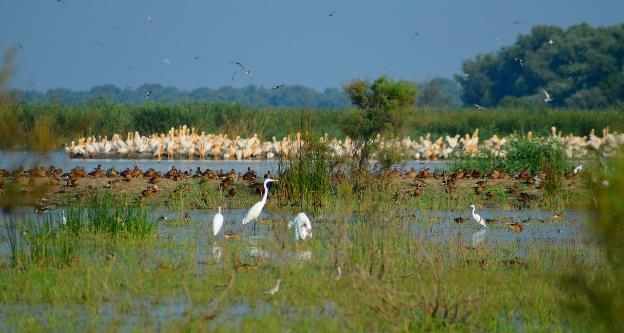 Рисунок 1.2.8.5.3 – Полівидове скупчення птахів на о. Єрмаків в період міграцій. Фото: Яковлєв М. В.Домінуючими видами в період сезонних міграцій та зимівлі в період 2010-2021 рр. були: пелікан рожевий Pelecanus onocrotalus (до 5 тис. ос. одночасно), баклан великий Phalacrocorax carbo (до 15 тис. ос.), гуска сіра Anser anser (до 8-9 тис. ос.), гуска білолоба Anser albifrons (до 10-15 тис. ос.), лебідь-шипун Cygnus olor (до 3 тис. ос.), лебідь-кликун Cygnus cygnus (до 1-1,5 тис. ос.), крижень Anas platyrhynchos (до 20 тис. ос.), чирянка мала Anas crecca (до 1,5-2 тис. ос.), нерозень Anas strepera (до 3-5 тис. ос.), попелюх Aythya ferina (до 12-15 тис. ос.), чернь чубата Aythya fuligula (до 10-12 тис. ос.), гоголь Bucephala clangula (до 1-1,5 тис. ос.), лиска Fulica atra (до 8-9 тис. ос.), припутень Columba palumbus (до 40-50 тис. ос.), грак Corvus frugilegus (до 10 тис. ос.) та деякі інші види (Яковлєв, 2014). Деякі види почали вперше відмічатися на зимівлі (Жмуд, 2000; Яковлєв та ін.., 2021) що напевне пов’язано першочергово з кліматичними змінами. Так за період 2010-2021 рр. вперше на території ДБЗ та прилеглих до нього ділянках відмічені в період зимівлі – косар Platalea leucorodia, коровайка Plegadis falcinellus,чапля жовта Ardeola ralloides, пелікан рожевий Pelecanus onocrotalus, огар Tadorna ferruginea, голуб-синяк Columba oenas, пісочник великий Charadrius hiaticula, горобець чорногрудий Passer hispaniolensis. В більшій кількості почали зимувати пелікани кучеряві Pelecanus crispus, кваки Nycticorax nycticorax, нерозні Anas strepera, чайки Vanellus vanellus, крячки білощокі Chlidonias hybrida, крячки рябодзьобі Thalasseus sandvicensis, рибалочки Alcedo atthis, плиски білі Motacilla alba, горихвістки чорні Phoenicurus ochruros та ін..На гніздуванні домінуючими видами в період 2010-2021 були: в приморській частині ДБЗ – крячок річковий Sterna hirundo, крячок рябодзьобий Thalasseus sandvicensis, мартин жовтоногий Larus cachinnans, крячок білощокий Chlidonias hybrida, баклан великий Phalacrocorax carbo; в прирусловому лісі – синиця велика Parus major, шпак звичайний Sturnus vulgaris, горихвістка звичайна Phoenicurus phoenicurus; в плавнях – очеретянка ставкова Acrocephalus scirpaceus, очеретянка велика Acrocephalus arundinaceu, очеретянка індійська Acrocephalus agricola, кобилочка солов’їна Locustella luscinioides, вівсянка очеретяна Emberiza schoeniclus.Для більшості видів чисельність на гніздуванні стабільна чи флуктує та залежить першочергово від кліматичних особливостей року, для деяких видів тенденція чисельності має негативний тренд – квак Nycticorax nycticorax, чепура мала Egretta garzetta, попелюх Aythya ferina, чернь білоока Aythya nyroca, пісочник морський Charadrius alexandrinus та ін. (Яковлев, Гайдаш, 2015). Це пов’язано першочергово з деградацією біотопів, в яких птахи гніздяться. Чисельність деяких видів за останні 10 років на гніздуванні почала зростати – орлан-білохвіст Haliaetus albicilla, мартин каспійський Larus ichthyaetus (Яковлев, Жмуд, 2013), горобець чорногрудий Passer hispaniolensis.Є припущення, що деякі види почали вперше гніздитися на території ДБЗ, так як в гніздовий час були відмічені в характерних гніздових біотопах. Наприклад, чапля єгипетська Bubulcus ibis була відмічена в полівидовому колоніальному поселенні інших чапель на о. Єрмаків та кілька пар в його околицях, але гніздо не знайдене. Неодноразово в гніздовий період спостерігалася пара огара Tadorna ferruginea в верхів’ї оз. Сасик, але гніздування наразі не підтверджене.Найбільш багате видове різноманіття відмічене в приморській частині дельти – на косах, в кутах. Лише в районі г. Бистре за весь час проведення моніторингу відмічено 237 видів птахів.1.2.8.6 ТеріофаунаВидове різноманіття ссавців ДБЗ обумовлено специфікою дельтових угідь, які включають значні площі водних та біля водних біотопів різних типів. Внаслідок цього, у теріофауні ДБЗ присутня значна кількість водних, напівводних та біляводних видів ссавців, серед яких особливо важливими з природоохороної точки зору є представники родини куницевих – видра річкова Lutra lutra, горностай Mustela erminea та норка європейська Mustela lutreola. Необхідно відмітити, що для норки європейської угіддя дельти Дунаю мають дуже важливе значення для збереження генофонду цього виду на європейському континенті. Через деградацію степових та споріднених з ними біотопів в околицях Стенцівсько-Жебриянівських плавнів, не відмічені впродовж останніх щонайменше 20 років степові види ссавців – куниця кам’яна Martes foina, перегузня звичайна Vormela peregusna, тхір степовий Mustela eversmanni. Напевно указані види взагалі зникли з регіону. Прилеглу до дельти заповідну частину моря відвідують всі три види чорноморських дельфінів – афаліна Tursiops truncatus, білобочка чорноморська Delphinus delphis та морська свиня Phocoena phocoena. Станом на кінець 2021 р. фауна ссавців ДБЗ налічує 47 видів 7 рядів(табл.1.2.8.6.1). Серед них до Червоної книги України (2021) внесено 20 видів, до Червоного списку Міжнародного союзу охорони природи – 8 (The IUCN…, 2016), Європейського Червоного списку (за даними (TheStatus…, 2007) – 7 видів, 26 видів до Додатків Бернської конвенції, 8 – Боннської конвенції, 6 Вашингтонської конвенції, 16 – до Червоного списку Одеської області (2011). Чотири види рукокрилих (Федорченко, Ткач, 1998) охороняються угодою збереження популяцій європейських видів рукокрилих (EUROBATS), три види китоподібних – угодою збереження китоподібних Середземного та Чорного морів і прилеглих територій Атлантики (ACCOBAMS), що є дочірніми угодами в рамках Боннської конвенції.	Таблиця 1.2.8.6.1 – Рівень чисельності видів теріофауни ДБЗЗа останні 10 років деякі види ссавців вперше відмічені на території ДБЗ. За даними Літопису природи ДБЗ (2011) теріофауна ДБЗ налічувала 43 види ссавців, що належать до 7 рядів. Однак, через зміни, що відбулися в систематиці ссавців протягом останніх років, інформація щодо деяких видів фауни ДБЗ потребує уточнення. Впродовж літа-початку осені 2018 р. на території ДБЗ зафіксована епізоотія з африканської чуми свиней (АЧС), що значно скоротила поголів’я свині дикої на території ДБЗ. Окремі епізоотії серед свійських свиней протягом 2018 р. відмічені в Придунайському регіоні як на території Румунії, так і на території України. Найближчим населеним пунктом до ДБЗ, в якому реєструвалася епізоотія з АЧС, виявилося с. Ліски. Не зважаючи на карантинні заходи, що проводилися в зоні спалаху, епізоотія охопила практично всю територію ДБЗ. Про це свідчать чисельні повідомлення місцевих жителів та інспекторів ДБЗ про реєстрацію загиблих тварин. Аналогічна епізоотія, що мала місце в с. Приморське Кілійського р-ну (нині Ізмаїльського) у 2016 р., що безпосередньо межує з територією ДБЗ, фактично не вплинула на локальну популяцію свині дикої в ДБЗ, однак, епізоотія 2018 р. не тільки характеризувалася більшими масштабами, а й виникла вище по течії р. Дунай, що, ймовірно, призвело до появи деяких особливостей розповсюдження інфекції. Слід зазначити, що місцевими мешканцями неодноразово фіксувалися знахідки мертвих диких та свійських свиней в дельті р. Дунай. Ймовірно, загиблі тварини потрапляли в різні частини дельти з током води, та були джерелом інфекції. Лише в 2020 р. популяція свині дикої на території ДБЗ почала поступово відновлюватися.В 2021 р. фауна ДБЗ доповнилася новим видом – бобром європейським, або річковим Castor fiber L., 1758. Так, в зимовий період 2020-2021 рр. неподалік кордону ДБЗ, який розташований на гирлі Анкудінове (в районі знаку «0 км») інспектором служби державної охорони ДБЗ виявлено характерні погризи та хатку виду. Сліди життєдіяльності виду зареєстровані на береговій частині протоки, що веде до кута Лазаркін. В березні 2021 р. науковцями була встановлена фотопастка, за допомогою якої вдалося зареєструвати одну особину бобра європейського.1.2.9 Рідкісні та зникаючі види тваринРідкісні та зникаючі види макрозообентосуЗагалом на території ДБЗ знаходиться під охороною різного рівня 43 види безхребетних гідробіонтів, які належать до макрозообентосу. З Червоної книги України в 2021 році вилучили наступні види: трав'яний краб Carcinus aestuarii (mediterraneus), бузковий краб Xantho poressa, стрілка гарна Coenagrion scitulum, плавунець широкий Dytiscus lattissimus, волохатий краб Pilumnus hirtellus. Додали до Червоної книги України: кордулегастер кільчастий Cordulegaster boltoni, п’явка аптечна Hirudo verbena, беззубка лебедина Anodonta cygnea, беззубка вузька Pseudanodonta complanata. В таблиці 1.2.9.1 надано узагальнений список охоронних видів макрозообентосу ДБЗ, а саме видів, що включені до списку МСОП, Червоної книги України, Бернської конвенції та Регіонального охоронного списку. Таблиця 1.2.9.1 – Рідкісні та зникаючі види безхребетних гідробіонтів ДБЗ та їхній природоохоронний статусПісля обробки літературних даних та результатів власних спостережень, виділено 20 чинників різної природи, які найбільше впливають на охоронювані види (табл. 1.2.9.2).Таблиця 1.2.9.2 – Антропогенні, природні та чинники змішаного впливу та кількість видів, які потерпають від їх впливуЗ таблиці видно, що всі охоронні види потерпають від забруднення, на другому місці за загрозою зарегулювання або знищення водойм, гідротехнічні та меліоративні заходи. Все більш актуальним стає кліматичний чинник, бо через посухи, які знищують мілководні водойми, багато гетеротопних видів втрачають місця розмноження.Заростання макрофітами віднесено до чинників змішаного впливу, тому що найчастіше спалах кількості занурених, напівзанурених та інших видів макрофітів в водоймах на території ДБЗ викликаний антропогенною евтрофікацією, зменшенням глибин в акваторіях та перебігом природних сукцесій. Види-вселенці також є комплексною проблемою, яка виникає через транспортні коридори, штучне навмисне або випадкове розселення, зміну клімату, послаблення імунітету екосистем. Замулення водойм відбувається як через антропогенні зміни кількості зважених часточок, так і через природні процеси дельтоутворення.Серед бабок Odonata три види – бабка болотяна Leucorrhinia pectoralis, бабка білолоба Leucorrhinia albifrons, кордулегастер двозубчастий –Cordulegaster bidentata не були знайдені жодного разу ні в донних, ні в фітофільних пробах. Головними причинами зменшення кількості видів серед бабок є зарегулювання або знищення водойм, гідротехнічні та меліоративні заходи, забруднення водойм.Для збереження рідкісних та зникаючих видів потрібно:дотримуватися конвенцій та втілювати в життя загальноєвропейські і регіональні програми, спрямовані на покращення стану екосистем Дунаю та збереження біоти;підтримувати природний гідрологічний режим водойм в дельті;вивчати специфічні екологічні особливості видів в межах регіону, створювати ентомологічні заказники у місцях з підвищеною чисельністю рідкісного виду;регулярно проводити контроль якості поверхневих вод;регулярно проводити моніторинг стану охоронюваних видів;контролювати захист видів, заборонених для відлову;при проведенні заходів з роздамбування або гідрофітомеліорації на островах або в плавнях стежити, щоб дрібні мілководні водойми не залишалися ізольованими;проводити освітницьку роботу серед місцевого населення, першочергово серед дітей.Земноводні та плазуниСтаном на 2022 р. кількість видів амфібій ДБЗ, що охороняються Червоною книгою України (2021) складає 1, Червоним списком Міжнародного союзу охорони природи – 1 (The IUCN…, 2016) (інші 10 видів мають категорію LC (Least Concern) – знаходяться під найменшою загрозою), Європейським Червоним списком (за даними (European…, 2009(a)) – 1 (інші 10 видів мають категорію LC (Least Concern) – знаходяться під найменшою загрозою), бернською конвенцією – 11, Червоним списком Одеської області (2011) – 7 (табл. 1.2.9.3).Серед плазунів 1 вид охороняється Червоним списком Міжнародного союзу охорони природи (The IUCN…, 2016) (інші мають категорію LC (Least Concern) – знаходяться під найменшою загрозою), 2 види – Європейським Червоним списком (за даними (European…, 2009(b)) (інші мають категорію LC (Least Concern) – знаходяться під найменшою загрозою), усі 6 видів охороняються бернською конвенцією та 2 види – Червоним списком Одеської області (2011) (табл. 1.2.9.4).Таблиця 1.2.9.3 – Види земноводних фауни ДБЗ, що охороняються на міжнародному, національному та регіональному рівняхПримітка: МСОП – загальносвітовий Червоний список Міжнародного союзу охорони природи (станом на 2017 р.) (The IUCN…, 2016), категорії: NT (Near Threatened) – близький до стану загрози зникнення. ЄС – статус видів згідно європейських червоних списків (European…, 2009(a)), категорії: NT (Near Threatened) – близький до стану загрози зникнення. БЕ – бернська конвенція: «2» – Додаток II, «3» – Додаток III до конвенції.БО – Бонська конвенція. ВА – Вашингтонська конвенція, CITES. ЧКУ – Червона книга України [2021], категорії: «ВР» – вразливий. ЧСО – Червоний список Одеської області (2011), категорії: «РК» – рідкісний. Таблиця 1.2.9.4 – Види плазунів фауни ДБЗ, що охороняються на міжнародному, національному та регіональному рівняхПримітка: МСОП – загальносвітовий Червоний список Міжнародного союзу охорони природи (станом на 2017 р.) [The IUCN…, 2016], категорії: NT (Near Threatened) – близький до стану загрози зникнення. ЄС – статус видів згідно європейських червоних списків [European…, 2009(b)], категорії: NT (Near Threatened) – близький до стану загрози зникнення. БЕ – бернська конвенція: «2» – Додаток II, «3» – Додаток III до конвенції.БО – Бонська конвенція. ВА – Вашингтонська конвенція, CITES. ЧКУ – Червона книга України [2009].ЧСО – Червоний список Одеської області (2011), категорії: «ВР» – вразливий, «НВ» – недостатньо вивчений.ОрнітофаунаЗ 302 видів, які відмічені на території ДБЗ, до Червоної книги України занесені 72 види, що становить 78% всіх видів птахів з цього документу (рис.1.2.9.1). До Європейського Червоного списку – 11 видів, до списків МСОП – 47; 294 види охороняється Бернською, 158 – Боннською, 46 – Вашингтонською конвенціями (Додаток В-4).Рисунок 1.2.9.1 – Порівняльна характеристика природоохоронного статусу орнітофауни ДБЗ до орнітофауни України в ціломуТериторія ДБЗ є місцем гніздування таких рідкісних в Європі видів як баклан малий Microcarbo pygmaeus, чернь білоока Aythya nyroca, орлан-білохвіст Haliaetus albicilla, кібчик Falco vespertinus, сиворакша Coracias garrulus. В період сезонних переміщень територію використовують такі види як пелікан рожевий Pelecanus onocrotalus, пелікан кучерявий P. crispus, казарка червоновола Branta ruficollis, гуска мала Anser erythropus, савка Oxyura leucocephala, кульон тонкодзьобий Numenius tenuirostris та інші рідкісні для Європи та світу види. На території ДБЗ зустрічається 8 видів птахів, чисельність яких складає більше 1% світової популяції:Пелікан рожевий P. onocrotalus – 1,7-1,8% зустрічається в період міграцій та кочівель;Пелікан кучерявий P. crispus – 0,7-1,4% зустрічається в період міграцій, кочівель та зимівлі;Баклан малий M. pygmaeus – 1,8-5,2% зустрічається на гніздуванні, в період міграцій, кочівель та зимівлі;Казарка червоновола Branta ruficollis – 1,8-2,3% зустрічається в період міграцій та зимівлі;Лелека чорний Ciconia nigra – 1% зустрічається в період міграцій, окремі особини зустрічаються під час кочівель;Попелюх Aythya ferina – 0,8-1%, в невеликій кількості зустрічається на гніздуванні, в період міграцій, кочівель та зимівлі;Крячок білощокий Chlidonias hybrida – 0,2-1% зустрічається на гніздуванні, в період міграцій та кочівель;Крячок рябодзьобий Thalasseus sandvicensis – 1,7-2,4% зустрічається на гніздуванні, в період міграцій та кочівель.Теріофауна ( О. М.)Станом на кінець 2021 р. фауна ссавців ДБЗ налічує 47 видів 7 рядів. Серед них до Червоної книги України (2021) внесено 20 видів, до Червоного списку Міжнародного союзу охорони природи – 8 (The IUCN…, 2016), Європейського Червоного списку (за даними (The Status…, 2007) – 7 видів, 26 видів до Додатків Бернської конвенції, 8 – Боннської конвенції, 6 Вашингтонської конвенції, 16 – до Червоного списку Одеської області (2011). Чотири види рукокрилих охороняються угодою збереження популяцій європейських видів рукокрилих (EUROBATS), три види китоподібних – угодою збереження китоподібних Середземного та Чорного морів і прилеглих територій Атлантики (ACCOBAMS), що є дочірніми угодами в рамках Боннської конвенції (табл. 1.2.9.5).Таблиця 1.2.9.5 – Види ссавців фауни ДБЗ, що охороняються на міжнародному, національному та регіональному рівняхПримітка: МСОП – загальносвітовий Червоний список Міжнародного союзу охорони природи (станом на 2017 р.), категорії: DD (Data Deficient) – брак даних, NT (Near Threatened) – близький до стану загрози зникнення, VU (Vulnerable) – вразливий, EN (Endangered) – такий, що перебуває у небезпечному стані, CR (Critically Endangered) – такий, що перебуває у критичному стані.ЄС – статус видів згідно європейських червоних списків [The Status and Distribution of European Mammals, 2007], категорії: DD (Data Deficient) – брак даних, NT (Near Threatened) – близький до стану загрози зникнення, VU (Vulnerable) – вразливий, EN (Endangered) – такий, що перебуває у небезпечному стані, CR (Critically Endangered) – такий, що перебуває у критичному стані.БЕ – Бернська конвенція: «2» – Додаток II, «3» – Додаток III до конвенції.БО – Бонська конвенція: «1» – Додаток I, «2» — Додаток II до конвенції; види, які відмічені зірочками додатково охороняються самостійними угодами: EUROBATS, AEWA,ACCOBAMS.ВА – Вашингтонська конвенція, CITES: «1» – Додаток I, «2» – Додаток II до конвенції.ЧКУ – Червона книга України [2021]: «ЗН» – зниклий, «ЗК» – зникаючий, «ВР» – вразливий, «РК» – рідкісний, «НО» – неоцінений, «НВ» – недостатньо відомий.ЧСО – Червоний список Одеської області (2011): «РК» – рідкісний, «ВР» – вразливий, «НВ» – недостатньо вивчений.1.2.10 Вплив окремих представників фауни на рослинністьЕнтомогенні зміни Ентомогенні зміни чагарникової рослинності приморських кіс відбуваються в результаті впливу непарного шовкопряда Ocneria dispar L і златогузки Euproctis chrysorrhoea. На тамарикс гіллястий Tamarix ramosissima і види роду маслинка Elaeagnus ці комахи істотно не впливають, і тому вони швидко відновлюються. На території ДБЗ частіше спостерігаються великі за площею ентомогенні ушкодження обліпихи крушиновидної Hippophae rhamnoides, що призводить до значного зниження її насінної продуктивності, а нерідко і до загибелі.Верби вражають біля 37 видів комах, серед яких вербова тля звичайна Aphissaliceti (деформоване та скручене листя), мішочниця одноденкоподібна (з гілок звисають шовковисті жовті мішечки довжиною 5 см). Вербовий шовкопряд-листовертка Leucoma salicis – метелик з розмахом крил 44-55 см, кладка зимує на гілках у вигляді сріблястого млинця, гусінь чорна з жовтими боками та білими плямами на спині. У вербової цикадки або слюнявиці звичайної Philaenus spumarius в травні-червні тендітні личинки виділяють пінку для свого захисту, харчуються соком, в результаті чого дерева припиняють зростання та стають крихкими. Личинки жука вербового листоїда Chrysomela saliceti можуть повністю знищити листя дерева, яке вони скелетують. Вербову паршу викликають грибки. Хвороба розвивається коли довго стоїть волога погода, вражене листя відмирає. За кілька останніх років в Україні з’явився цілий ряд нових шкідників рослин у зв’язку зі зміною клімату, інтенсивними перевезеннями та проблемами з санітарним контролем. Каштанова мінуюча міль (охрідський мінер) – міліметрових розмірів міль – Cameraria ohridella. Інвазія в Україну розпочалась у 1998-1999 рр. з Угорщини. Вражає каштани, клен гостролистий Acerpla taniodes, липу серцелисту Tilia cordata, платан західний Platan occidentalis та ясен Fraxinus excelsior. Пошкоджені дерева мають іржавий колір, втрачають листя, зацвітають восени, поступово слабшають та гинуть. Самшитова вогнівка Cydalima perspectalis походить з країн Східної Азії, в Європі з 2006 року. Американська біла цикадка (меткальфа) – Metcalfa pruinosa (Homoptera, Fulgoroidea, Flatidae). Дорослі комахи мають довжину до 12 мм. Личинки білі, в білому пуху (рис. 1.2.10.1). Пошкоджені пагони та листя деформуються, може спостерігатися часткове усихання крони дерев. Вид є широким поліфагом: може пошкоджувати до 330 видів рослин. 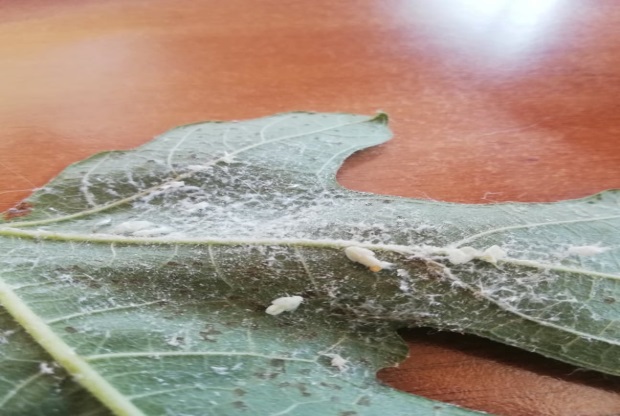 Рисунок 1.2.10.1 – Личинки меткальфи на листі інжируАмериканський білий метелик Hyphantria cunea, з Північної Америки. Розмах білосніжних крил 40-50 мм. В серпні 2018 року в м. Вилкове спостерігався надзвичайний спалах цього виду, були знищені листя в садах та прируслових лісах (рис. 1.2.10.2). 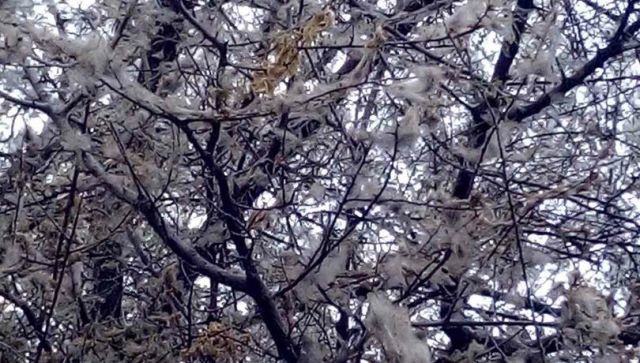 Рисунок 1.2.10.2 – Дерева, вражені американським білим метеликом. Інші шкідники рослин, які поступово розповсюджуються: коричневий мармуровий клоп Halyomorpha halys, західний кукурудзяний жук Diabrotica virgifera virgifera, західний квітковий трипс Frankliniella occidentalis, картопляна міль Phthorimaea operculella, південноамериканська томатна міль Tuta absoluta. Ще одна нова інвазія в Україні – сосновий насінний клоп Leptoglossus occidentalis вражає шишки сосни, що знижує схожість хвійників майже наполовину, також харчується ягодами та фруктами.Загущеність водної рослинності сприяє її враженню комахами. Водяний горіх вражається цикадкою зеленою Cicadella virida та личинками жука лататтєвий листоїд Galerucella nymphaeae. Латаття та глечики вражає лататтєва тля Rhopalosiphum nymphaeae. Серед метеликів з прибережно-водними рослинами пов’язані види з родини огневкових Pyralididae. Гусінь метелика водної лататтєвої огневки Nymphula nymphaeta відкладає яйця на нижній бік листя латаття білого Nymphaea alba, жабурника звичайного Hydrоcharis mоrsus-rаnae, рдесників, а їх гусінь харчується тканинами цих рослин. Гусінь метелика Calactysta lemnata будує чохлики з ряскових, якими і харчуються (ряска мала Lemna minor, ряска триборозенчаста L. trisulca, спіродела багатокорінева Spirodela polyrhiza. Личинка метелика Parapoynx stratiotata харчується рдесником блискучим та частково куширом та тілорізом.Жуки роду Donacia (райдужниці) відкладають яйця на підводні частини рослин, харчуються листям та пилком водних рослин. При тому види комах пов’язані з конкретними видами рослин. Так, Donacia dentate живе на стрілолисті, Donacia crassipes – на листі латаття, D. clavipens – на очереті, D. versicolaria – на листі рдесника, D. aquatica – на осоках, D. vulgaris – на осоках, рогозі, їжачих голівках.Орнітогенні зміни рослинностіВ приморських зонах ДБЗ концентрується до 6,5 тис. особин сірої гуски Аnsеr anser і близько 5 тисяч лебедя-шипуна Cygnus olor (Жмуд М.Е., 1996). Вони впливають на рослинний покрив у місцях годівлі і відпочинку через витоптування, а також шляхом поїдання водних видів рослин. Аналогічно впливають у весняно-літній період великі гніздові поселення птахів родини Мартинових (крячка річкового Sterna hirundo, крячка рябодзьобого S. sandvicensis і ін. Послід птахів викликає трансформації лісових заплавних біогеоценозів, які супроводжуються загальним пригніченням рослин, зниженням показників життєвості та домінуванням ефемерних та бур’янисто-лісових видів у трав’яному ярусі. Майже вся трав’яниста рослинність та підлісок на території «старої колонії» гине. Орнітогенні зміни деревинно-чагарникової рослинності відбуваються в місцях розташування колоній великого баклана Phalacrocorax carbo (рис. 1.2.10.3), малого баклана Ph. рygmeus, квака Nytricorax nytricorax, сірої чаплі Ardea cinerea, чепури великої Egretta alba і чепури малої Egretta garzetta і ін. 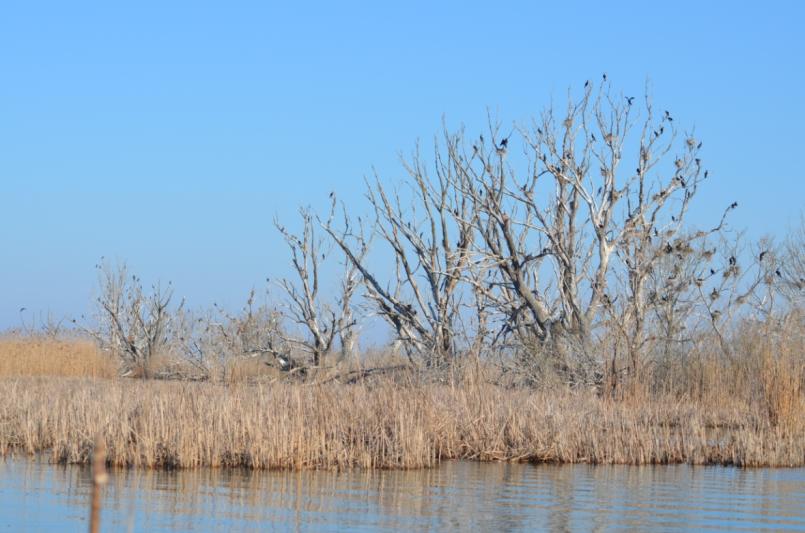 Рисунок 1.2.10.3 – Деградація дерев в колоніальному поселенні баклана великого Phalacrocorax carbo на о. Єрмаків в результаті дії посліду.Важливе значення в розселенні цілого ряду видів рослин відіграють рослиноїдні види птахів, особливо ті, які харчуються плодами чи насінням. Насамперед, це птахи з родин Фазанові Phasianidae, Вивільгові Oriolidae, Шпакові Sturnidae, Кропив'янкові Sylviidae, деякі види з родини Мухоловкові Muscicapidae, В'юркові Fringillidae, Вівсянкові Emberizidae.Позитивно на рослинні угрупування впливають комахоїдні види птахів, які знищують ряд видів комах, які є шкідниками для рослин. Таких птахів на території ДБЗ нараховується близько 60 видів. Дятли жовни чорні Dryocopusmartius та жовни сиві Picuscanus пошкоджують значні площі кори та внутрішньої частини дерев, що може стати в подальшому причиною їхньої загибелі. До групи видів, для яких рослинність є основним кормом, належать Anaspenelope, Anasstrepera, Fulicaatra. Лиски, курочки водяні, різні види подіцепс Podiceps поїдають харові водорості, рдесники, кушир, ряски, рогози, елодею та очерет. Загальна кількість кормових рослин сягає 39 видів. Теріогенні зміниСеред теріогенних змін рослинності за ступенем та характером перетворюючого впливу найбільш виразні і поширені на території ДБЗ зміни, що відбуваються під впливом діяльності дикого кабана Sus scrofa. Вони спостерігаються частіше на піднесених ділянках прируслових пасм, де в період паводків накопичуються ці тварини. Наритості характерні переважно для ділянок, зайнятих лучною рослинністю. Тут звичайно здійснюється також і випасання великої рогатої худоби з підвищеним пасовищним навантаженням, що обумовлює кумулятивний ефект впливу на рослинність. Нерідко спостерігаються катастрофічні зміни рослинності. При частковому чи повному знятті зазначених факторів, поступово (протягом 5-7 років) відбувається відновлення вихідної лугової рослинності .Теріогенні зміни рослинності на приморських піщаних пасмах зі слабко закріпленим ґрунтом відбуваються під впливом витоптування. Частіше спостерігаються послідовні зміни, коли на місці вихідних лугових співтовариств формуються галофітні. Тварини не тільки впливають на рослинне покриття, але і приводять до ущільнення ґрунту, яке супроводжується збільшенням випару та підтягуванням до верхніх слоїв мінералізованих ґрунтових вод, унаслідок цього зміни рослинності проходять в напрямку її галофітізації.З ссавців Mammalia активними споживачами прибережно-водної рослинності є ондатра та водяний щур. У ондатри, щура до рослинного раціону включено біля 50 видів водних рослин. Зв'язок ссавців з рослинами може бути не тільки прямий, але й опосередкований.Водяний щур харчується зеленими пагонами біляводних рослин, в холодні періоди року – їх корінням та клубенями. Ондатри знищують в 9 разів рослин більше, ніж з’їдають. Значна кількість прибережної рослинності йде на будівництво її «хаток».Іхтіогенний вплив на рослинність найбільшим чином спостерігається в кутах, які є малопроточними та з потужним розвитком зануреної водної рослинності, та в СЖП. Це, насамперед, види риб родини коропових Cyprinidae, які споживають рослинність у той чи іншій мірі – краснопірка Scardinius erythrophthalmus і білий амур Ctenopharingodon idella, частково карась Carassius auratus, сазан Cyprinus carpio та ін.. Цей вплив незначний. Білий амур є біологічним меліоратором, який захищає водойми від надлишкового заростання. Краснопірка Scardinius erythrophthalmusт з дворічного віку переходить на рослинні корми. До всеїдних риб з широким колом складу їжі відносяться линь Tinca tinca, плітка Rutilus rutilus, вобла Rutilusrutilus caspicus, сазан Cyprinus caprio і інші. До видів риб, для яких прибережно-водні рослини мають значення як додаткова їжа, можна віднести ялця Leuciscus schmidti, карася Carassius carassius, уклейку Alburnus alburnus, окуня Perca fluviatilis, підуста Chondros tomanasus та ін. Всі перелічені види риб споживають переважно мʼяку водну рослинність.Таким чином, зоогенні зміни рослинності на території ДБЗ є природними і виражаються, головним чином, в уповільненні сукцесійних процесів. Зараз в ДБЗ немає необхідності проведення регуляційних або попереджувальних заходів для запобігання зоогенного впливу на рослинність.1.2.11 Різноманіття природних середовищУ таблиці 1.2.11.1 наведено розподіл груп природних середовищ згідно сучасного функціонального зонування території ДБЗ. В таблиці показники площі зростання прибережно-водної і водної рослинності не відокремлені від внутрішніх водних об’єктів та морської акваторії і протоків, бо всі ці водні об’єкти заростають різними типами водної та прибережно-водної рослинності. Замість прибережно-водної і водної рослинності показана плавнева рослинність, площа якої в ДБЗ складає біля 70%.Таблиця 1.2.11.1 – Розподіл груп природних середовищ на території ДБЗВ таблиці 1.2.11.2 наведені дані щодо поширення рідкісних типів природних середовищ ДБЗ у відповідності до Резолюції №4 (1996) Постійного комітету Бернської конвенції «Про зникаючі природні середовища, що потребують запровадження спеціальних заходів на їх збереження». На території ДБЗ відмічаються 20 типів рідкісних природних середовищ, з яких 4 потребують особливої уваги. Таблиця 1.2.11.2 – Поширення рідкісних типів природних середовищЗдійснення заходів (таблиця 1.2.11.3) щодо збереження рідкісних типів природних середовищ пов’язано зі здійсненням заходів щодо збереження рідкісних рослинних угруповань. Таблиця 1.2.11.3 – Заходи для збереження окремих типів природних середовищКолишня та сучасна ландшафтна структураТериторія ДБЗ знаходиться в межах Задністровсько-Причорноморської області низовинної Причорноморської середньостепової провінції середньостепової підзони степової зони, з півночі до неї прилягає Південно-Молдавська схилово-височинна область Дністровсько-Дніпровської північно степової провінції північно-степової підзони степової зони.Південно-Молдавська схилово-височинна область охоплює південні відроги Центрально-Молдавської височини. У геоструктурному відношенні пов’язана зі схилом західної окраїни Причорноморської западини. Для області характерні ландшафти з хвилястим, дуже розчленованим рельєфом (глибина ерозійного вирізу 100 м) та розвинутими глибокими і звичайними малогумусними чорноземами переважно розораними.Переважає сільськогосподарський тип використання земель (садівництво, виноградарство, вирощування технічних культур та ін). В залежності від фізико-географічних, геологічних, геоморфологічних умов та ландшафтної структури в межах області виділяються такі фізико-географічні райони:1)  Болградсько-Татарбунарський;2)  Арцизько-Саратський.Болградсько-Татарбунарський (Вулканешти-Болградський) фізико-географічний район розташований між південними відрогами Молдавської височини та західною частиною Причорноморської низовини. Південна межа району визначається гіпсометричним переходом степових плато до системи лівобережних терас Нижнього Дунаю. Західна межа йде по р. Прут.Арцизько-Саратський (Катлабух-Когильникський) фізико-географічний район простягається від річки Великий Катлабуг до річки Когильник. В ландшафтно-типологічному відношенні він визначається меншою розповсюдженістю яружно-балкових місцевостей, які займають до 20-25% території району. Задністровсько-Причорноморська низовинна область. В Задністровсько-Причорноморській низовинній області переважає рівнинний рельєф, пологі схили ускладнені неглибокими балками та долинами. Ландшафтну структуру утворюють місцевості зонального підтипу:середньостепових низовинних слабо- і середньо дренованих рівнин, з південними малогумусними чорноземами, сільгоспугіддями та лісосмугами;плоских вододільних ділянок з чорноземами південними міцелярно-карбонатними та їх змитими відмінами, значну частину території займають на меліоровані ландшафти.Поширені яружно-балкові місцевості з еродованими схилами та змитими ґрунтами з лучно-чорноземними та лучними солончакуватими ґрунтами, в пониззі Дунаю – своєрідні дельтово-плавневі місцевості.Серед сучасних фізико-географічних процесів, інтенсифікованих господарською діяльністю, переважає лінійний розмив і площинний змив ґрунтів. У заплавах відбувається заболочування і засолення ґрунтів, збільшується дельта Дунаю. Дуже динамічною є берегова лінія Чорного моря, розвинуті абразія, зсуви, яри, коси, пересипи, на берегах лиманів – абразія, зсуви.В межах області виділяються такі фізико-географічні райони :1)   Ренійсько-Кілійський;2)   Кагульсько-Катлабузький;3)   Кундуцько-Бурнаський;Ренійсько-Кілійський (Дунайський заплавно-дельтовий) район характеризується переважанням заплавних ландшафтів сформованих на осадових породах, з лучними та лучно-болотними та дерновими оглеєними ґрунтами, солонцями та солончаками. На узбережжях і в пониззях заплав річок поширені урочища солончакових луків.Дунай створює дельту площею біля 500 тис. га з унікальними для Європи дельтовими ландшафтами дунайських плавнів. Загальна площа місцевостей плавнів – біля 75 тис. га.Дельтові ландшафти Дунаю сформувались на місці широкої мілководної затоки-лиману внаслідок алювіальних процесів великої річки. Швидкість зростання дельти Кілійського гирла – 75-80 м в рік, що пояснюється великими об'ємами твердого стоку.Для заплави Дунаю характерне складне поєднання заплавних місцевостей з трав'яними очеретяно-осоковими болотами (плавнів); місцевостей низької заплави з луками, що підтоплюються; піщаних слабозадернованих плоских валів; озер та стариць.Острівні урочища дельти низовинні з переважанням лучно-глейових ґрунтів, розділені глибокими протоками та міжострівними внутрішніми каналами. У дельті Дунаю суходільні урочища займають не більш 20% загальної площі. Ці урочища являють собою вузькі продовжені мулисто-піщані смуги, що піднімаються над зрізом гирл на 2-3 метри.Біля 30% території дельти займають озера, гирла та чисельні рукава та протоки (рис. 1.2.11.1).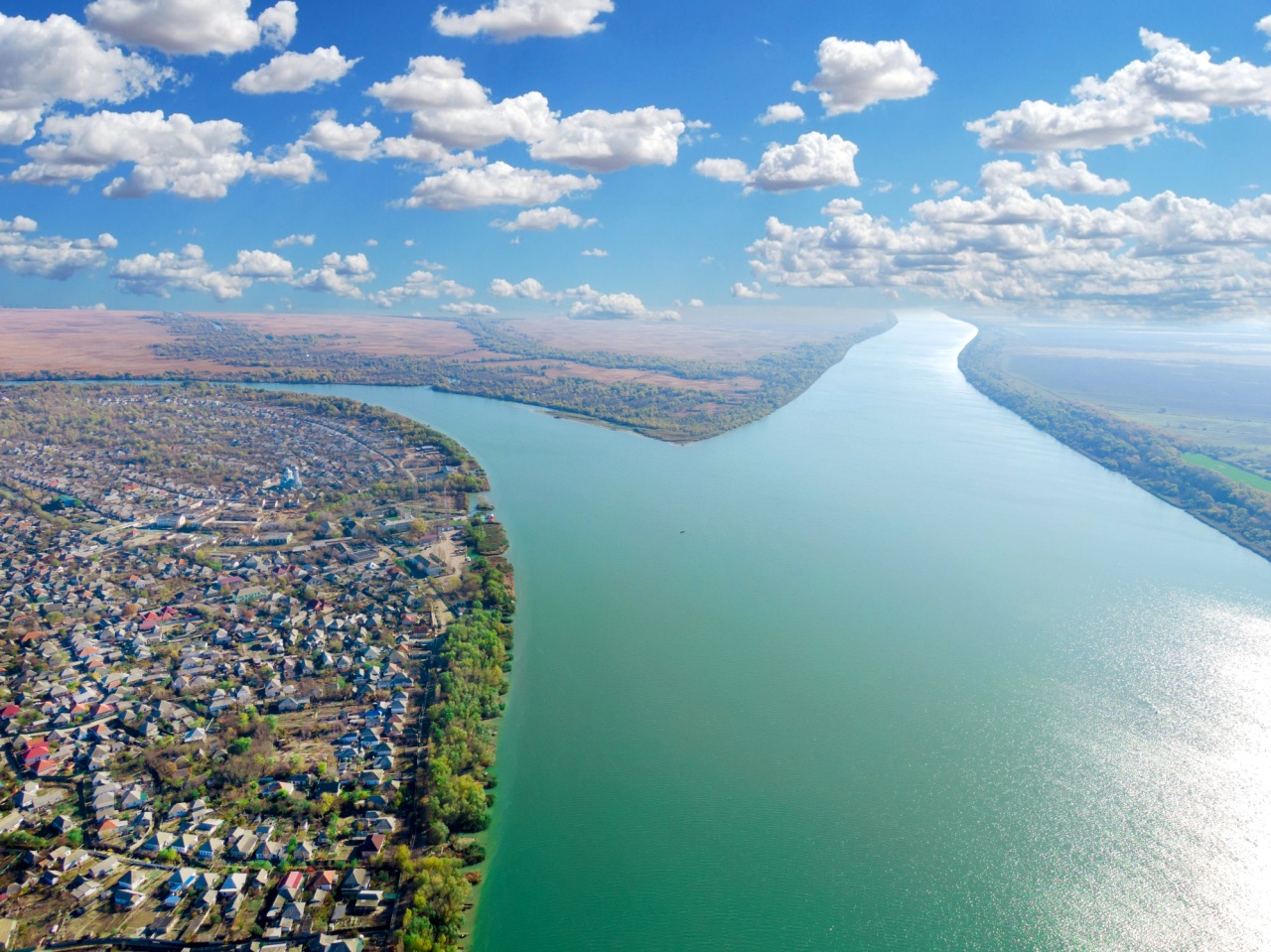 Рисунок 1.2.11.1 – Гирло Старостамбульське та гирло Очаківське в околицях м. Вилкове. Фото: Яковлєв М.Біля 50% площі дельти вкрито непрохідними заростями з очерету – плавнями переважно з очеретом звичайним, рогозом вузьколистим, кугою озерною. Часто вітри або паводкові води відривають досить значні частини заростей-сплавів, утворюючі плаваючі очеретові острови. Ґрунти плавів торфово-глейові, мулисті.Уздовж водотоків смугами завширшки від 5 до 200 м простягаються зарості, утворені вербами (білою, ламкою), в приморській частині обліпихою.Осокорово-дубові ліси з домішкою вільхи Alnus та клену Acer приурочені переважно до більш підвищених урочищ.На схід від Кілії в напрямку моря, зростає засоленість ґрунтів, з’являються урочища з солончаковими ґрунтами. Вздовж північної частини дельти Кілійського гирла тягнеться смуга (завширшки до 3-7 км) лучних хлоридно-сульфатних солончаків в комплексі з солончакуватими солонцями.В природному стані найкраще збереглись плавневі водно-болотні урочища дельти Дунаю.Кагульсько-Катлабузький (Придунайський) район. Кагульсько-Катлабузький (Придунайський) район тягнеться вузькою смугою від гирла р. Прут до долини р. Нерушай. Південною межею його є тилова частина лівобережної заплави Дунаю та дельти його Кілійського гирла. Переважають ландшафти знижених надзаплавно-терасових степових рівнин, серед яких зустрічаються аквальні природні комплекси, представлені озерами-лиманами.Кундуцько-Бурнаський (Сасик-Будакський) район. Кундуцько-Бурнаський (Сасик-Будакський) район займає вузьку приморську смугу між заплавою Дунаю та Дністровським лиманом. Особливості формування ландшафтів пов’язані з геотектонічними рухами. Це підтверджується зниженням приморських територій нижче рівня Чорного моря, великою потужністю алювіальних та озерно-лиманних відкладів, утворення широких лиманів, простежуються лесоподібні відклади та торфовища нижче рівня лиманів.На формування ландшафтної структури району також вплинуло зниження поверхні з півночі на південь до моря від 40-45 до 10-12 метрів.Від дельти Дунаю до с. Лебедівка вузькою смугою тягнуться місцевості черепашково-детритових та піщаних кіс і пересипів, серед яких найбільші завширшки 125-450 метрів. Місцевості морських черепашково-дендритових і піщаних кіс, пересипів та островів з бідною напівпустинною рослинністю відділяють від моря лимани та озера (Сасик), акумулюють прибережні відклади і виконують функції суходільного регіонального екокоридора в межах прибережного морського мілководдя.На схід, між селами Лебедівка та Приморське, з’являються берегові абразійні урочища. Степове плато підходить до моря крутим уступом та створює кліф висотою 10-12 метрів.Чергування місцевостей суходільних степових рівнин, сформованих на лесових породах, степових низовинних рівнин зсолонцюватими південними чорноземами в комплексі з солонцями та аквальними природними комплексами-лиманами затоплені солоною морською водою. В заплавах річок, що впадають в лимани, та по днищах балок переважають урочища високої заплави та урочища днищ балок з лучно-солонцюватими ґрунтами та солончаками. Значні площі займають приморські місцевості піщано-черепашкових кіс та пересипів з псамофітно-солонцевою рослинністю. Вздовж західного берега Дністровського лиману простягається піщаний масив. Невеликі піщані масиви зустрічаються і біля інших лиманів.Аквальні ландшафти солоного лиману Сасик сформувались внаслідок затоплення морською водою гирла річок Когильник і Сарата. Береги, особливо західні, підвищені, є коси. Вздовж північної частини лиману сформувались урочища високих урвистих берегів. Поширені абразійно-обвальні форми рельєфу. На правому березі лиману розповсюджені урочища коротких каньйоноподібних ярів.У природному стані лиман Сасик відокремлювався від Чорного моря піщано-черепашковими пересипами заввишки від 1,2 до 1,7 м. Дно лиману вкрите темно-сірими супіщаними мулами з прошарками піску. У зв’язку із спорудженням Дунай-Дністровської зрошувальної системи відокремлений від моря дамбою. Сучасний рівень перевищує природний на 0,6 м.У тій чи іншій мірі усі ці типи ландшафтів зазнали антропогенних трансформацій, ступінь яких визначалася їх ресурсною значимістю та ефективністю на різних стадіях суспільного освоєння та розвитку регіону.Антропогенні зміни вододільних хвилястих, низовинних дренованих розчленованих лесових рівнин позальодовикових областей (N-Q) та надзаплавно-терасових ландшафтів відбувалися внаслідок їх інтенсивного сільськогосподарського використання і на теперішній час 90% поверхні цих ландшафтів є розораною, а частково зайнято під сади, виноградники та лісосмуги.Переважне сільськогосподарське використання мають і схилові (переважно пологосхилові) вододільні хвилясті лесові рівнини позальодовикових областей (N-Q). Переважає сільськогосподарське використання – 80% (орні землі, іноді сади та виноградники), частина земель зайнята під лісосмугами. Окрім інших негативних наслідків, антропогенне переформування цих типів ландшафтів стимулювало розвиток таких фізико-географічних процесів як лінійна та площинна ерозії, що призводять до появи ярів та площинного змиву з виносом гумусу з ґрунту.Заплави голоценові (Оіv) складені алювіальними та дельтовими відкладами мають найменшу ступінь антропогенної трансформації. Відзначаються найбільш сприятливими умовами, ландшафтним та біологічним різноманіттям, являють собою природний екологічний коридор, тому найбільш цінні з природоохоронної точки зору. В минулому (50-70 років тому) по периметру островів спостерігались урочища прируслових валів з заплавними лісами, знижена центральна частина яких з болотною рослинністю затоплювалась. Зараз у такому стані збереглися тільки острови Малий Татару (осушена тільки частина острова, яка використовується під плантації тополі Populus), Малий та Великий Далер та екологічно відновлений о. Єрмаків. Інші острови на руслах в Кілійській дельті Дунаю обваловані та осушені, знаходяться у сільськогосподарському використанні.   Вторинна Кілійська дельта – наймолодша природна суша в Європі, яка виникла внаслідок прориву Дунаєм приморського піщаного пасма Жебриянське-Летя приблизно 400 років тому на місці морського мілководного шельфу. Дельта Дунаю знаходиться в постійному розвитку, який визначається процесами природної взаємодії потоку і русла. До природних чинників руслового процесу - формування дельти додався антропогенний вплив – гідротехнічне будівництво. Наприклад, відомо, що в кінці минулого сторіччя була вираженою тенденція відмирання Тульчинського рукава, для відновлення якого в 1880-1902 рр. проводилися гідротехнічні роботи щодо його випрямлення і поглиблення.З того часу почався період широкомасштабного втручання в природний режим дельти Дунаю. Найголовніше відбулося практично повне двостороннє обвалування берегів річки (від Рені до Вилкового з українського боку практично повністю і з румунського частково) із включенням островів, яке дозволило залучити до сільськогосподарського використання заплавні материкові і острівні землі, відокремити придунайські водойми від річки системою шлюзів і каналів, замінити природні протоки на канали (Скунда, Репіда та інші), розчистити і поглибити русла (Сулінське гирло), забирати та скидати води упродовж річки тощо.1.2.12 Рамсарські угіддяВ Україні на даний момент виділено 50 водно-болотних угідь (ВБУ), офіційно визнаних Рамсарською конвенцією, з них 2 об’єкти знаходяться на території ДБЗ. Один об'єкт «Кілійське гирло» знаходиться в межах Вилківської ОТГ Ізмаїльського р-ну, другий об'єкт - «Озеро Сасик» знаходиться в межах Вилківської, Татарбунарської, Лиманської ОТГ Ізмаїльського та Білгород-Дністровського р-нів. ВБУ «Кілійське гирло» і північна частина ВБУ «Озеро Сасик» входять до складу ДБЗ і належним чином охороняються. Це є однією з головних причин великої кількості на цих територіях птахів, чисельність яких в окремі періоди року може досягати кількох сотень тисяч особин.Водно-болотне угіддя «Кілійське гирло» загальною площею 44 904,26 га отримало міжнародний статус 23.11.1995 (рис. 1.2.12.1). Розташовано на північному заході Чорного моря. Південна та південно-західна його частина межує з територією Румунії (румунською частиною білатерального резервату «Дельта Дунаю»). Східна частина угіддя також включає смугу шельфової зони Чорноморського узбережжя (шириною 1 км). З північної сторони межує з околицями с. Приморське, с. Десантне, с. Мирне, с. Шевченкове, на заході – з с. Ліски Ізмаїльського р-ну, Одеської обл., України.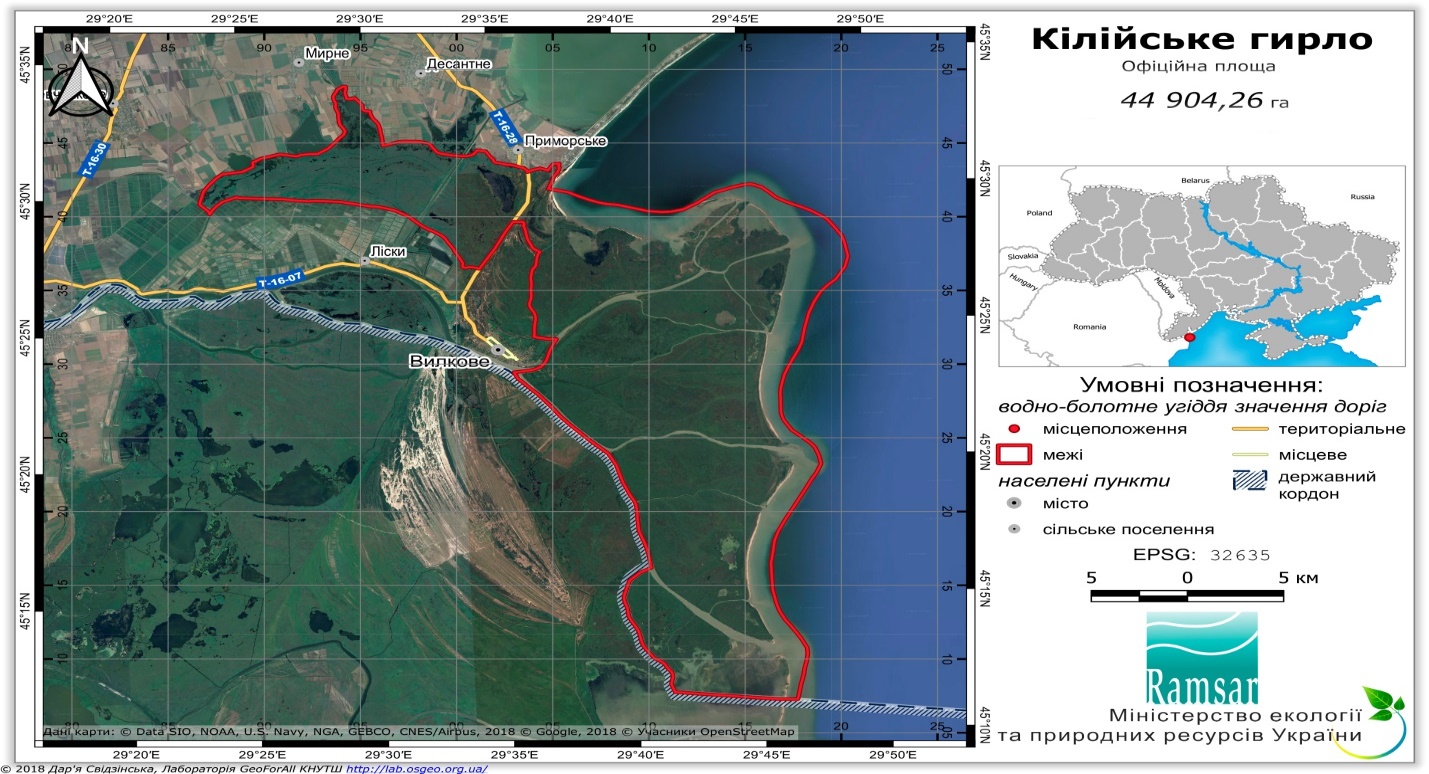 Рисунок 1.2.12.1 – Картосхема водно-болотного угіддя «Кілійське гирло»ВБУ «Кілійське гирло» відповідає наступним Рамсарським критеріям:Критерій 1: Репрезентативні, рідкісні або унікальні природні або майже природні типи водно-болотних угідь; Критерій 2: Рідкісні види та екологічні угруповання, що знаходяться під загрозою; Критерій 3: Біологічне різноманіття; Критерій 4: Підтримка на критичній стадії життєвого циклу або в несприятливих умовах; Критерій 5: >20,000 водоплавних птахів; Критерій 6: > 1% популяцій водоплавних птахів; Критерій 7: Важливі і репрезентативні види риб; Критерій 8: Нерестовища риб тощо.Водно-болотне угіддя «Озеро Сасик» отримало міжнародний статус 23.11.1995, загальна площа 23488,41 га (рис. 1.2.12.2). Розташоване в межиріччі Дунаю та Дністра в західній частині Причорноморської низовини за 5 км південно-східніше від м. Татарбунари. Природними межами угіддя з заходу та сходу є прибережні території озера. З півдня територія угіддя обмежена вузьким (до 0,5 км) піщаним пересипом, що відділяє води озера від Чорного моря.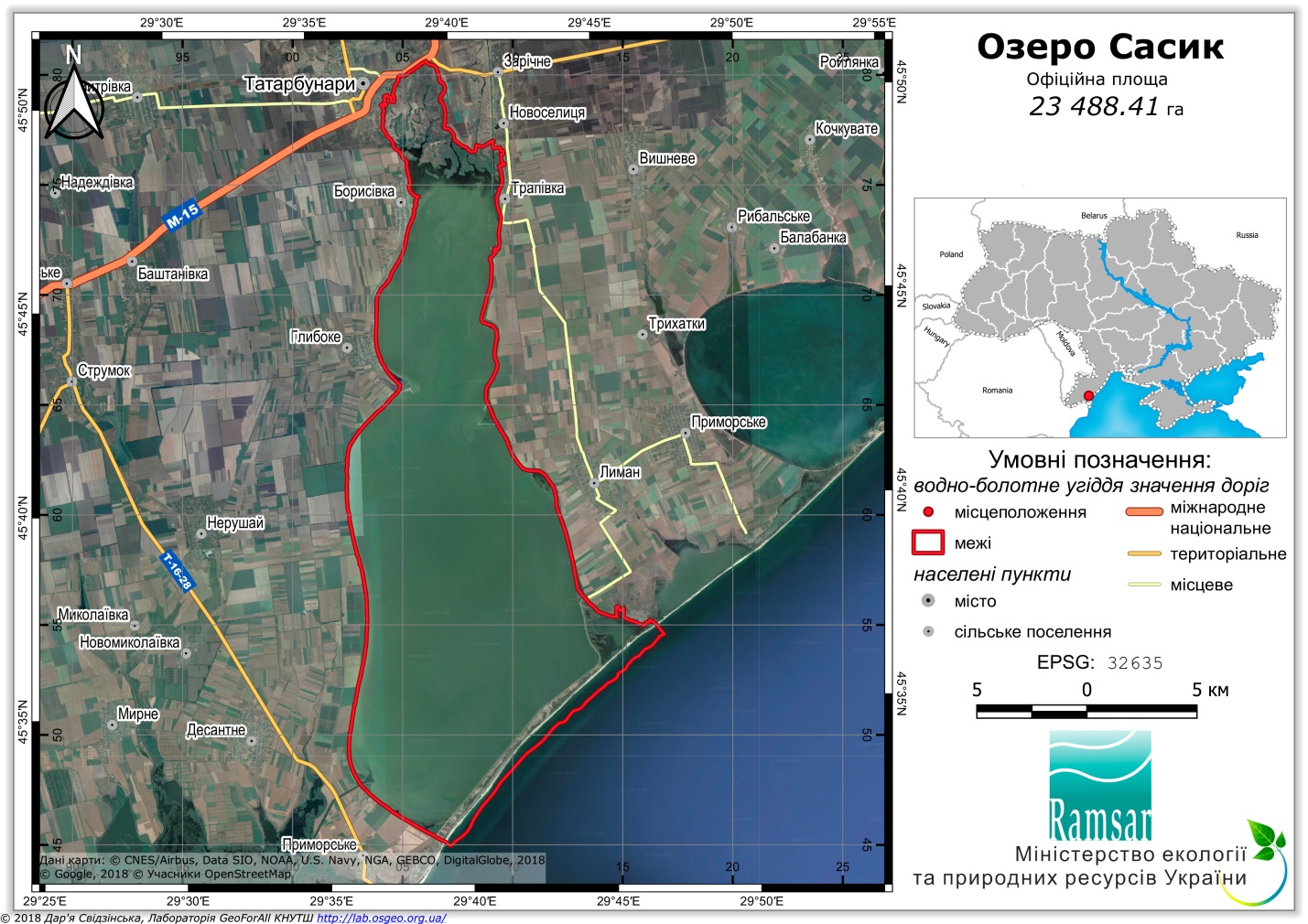 Рисунок 1.2.12.2 – Картосхема водно-болотного угіддя «Озеро Сасик»ВБУ «Озеро Сасик» відповідає наступним Рамсарським критеріям (Критерії 1-8). Більш детальна інформація про зазначені Рамсарські угіддя постійно оновлюється в інформаційних аркушах Ramsar (RIS) і представлена на веб-сторінці Рамсару https://www.ramsar.org/wetland/ukraine.Ландшафтне різноманіттяЗ висоти декількох сотень метрів Кілійська дельта Дунаю виглядає безкрайніми просторами очерету звичайного Phragmites australis, серед яких більш темними плямами виділяються біогрупи з верби попелястої Salix cinerea, а уздовж основних водотоків-смуги шириною в 50-200 м деревинно-чагарникової рослинності з верби білої Salix alba, ламкої S. fragilis, тополі чорної Populus nigra, дельтовидної P. deltoides. На приморських косах вузькими і довгими смугами шириною в 10-30 м декількома рядами за лінією пляжу розташовуються густі зарості чагарників з обліпихи крушиновидної Hippophaer hamnoides, маслинки вузьколистої Elaeagnus angustifolia, сріблястої E. Argentea і тамарікса гіллястого Tamarix ramosissima. Внутрішні водойми здебільшого покриті угрупуваннями з водяного горіха плаваючого Trapa natans, латаття білого Nymphaea alba, глечиків жовтих Nuphar lutea, плавуна щитолистого Nymphoides peltata. Повз край великих і малих водотоків – смуги звичайної повітряно-водяної рослинності з Phragmites australis, Typhaangus tifolia, T. latifolia, Sparganium erectum і ін.В залежності від місця розташування відмінності рослинного покриву є характерними не тільки щодо приморської, але і прируслової частин ДБЗ. У північній частині ДБЗ переважають болотний, засоленно-болотний і луговий типи рослинності, у південній – виділяються великі площі деревинно-чагарникової, водяної і болотної, у східній – псаммофітної і галофітної і в західній – болотної і лісової. Все це пов’язано як з впливом природних факторів, історичним розвитком дельти, так і антропогенним впливом.В цілому рослинний покрив ДБЗ, як і всієї Кілійської дельти Дунаю, відрізняється від інших великих рік Північного Причорномор'я великою питомою вагою болотних і водяних угруповань. Вони займають близько 80% площі ДБЗ.Сучасна структура ландшафтів ДБЗ наведена в табл. 1.2.13.1. Згідно таблиці найбільшим за площею є заплавний ландшафт, далі морський та лиманно-морський і найменшу площу складає солонцево-солончаковий.Таблиця 1.2.13.1 – Структура ландшафтів ДБЗОцінка ландшафтного різноманіття. В межах території ДБЗ визначається переважно наступний ландшафт - вододільні хвилясті низовинні дреновані розчленовані лесові рівнини позальодовикових областей (N-Q) з потужним антропогеновим покривом на неогенових вапняках та піщано-глинистих відкладах з чорноземами звичайними міцелярно-карбонатними та чорноземами південними. В минулому під типчаково-ковиловими степами, зараз – переважено розорані.В межах вищезазначеного ландшафту виділяються ряд місцевостей та урочищ.1.2.14 Моніторинг довкілляМоніторинг довкілля здійснюється на виконання статей 22 і 61 Закону України «Про охорону навколишнього природного середовища», статті 9 Закону «Про природно-заповідний фонд України» та у відповідності до Положення про організацію наукових досліджень в заповідниках та національних природних парках України і на виконання Програми Літопису природи.Фоновий моніторинг довкілля – це багаторічні комплексні дослідження спеціально визначених об’єктів природоохоронних зон з метою оцінки і прогнозування зміни стану екосистем, віддалених від об’єктів промислової і господарської діяльності, або одержання інформації для визначення середньостатистичного (фонового) рівня забруднення довкілля в антропогенних умовах.Метою фонового моніторингу є вивчення закономірностей розвитку та оцінка і прогнозування зміни стану екосистем, отримання всебічної інформації про стан незайманого природного середовища, а також отримання інформації щодо фонового стану екосистем для порівняння з рівнями забруднення навколишнього природного середовища в умовах антропогенного впливу.Відповідно до Положення про державну систему моніторингу довкілля та змін, внесених до цього Положення, остання створена для збирання, оброблення, передавання, збереження та аналізу інформації про стан довкілля, прогнозування його змін і розроблення науково-обґрунтованих рекомендацій для прийняття рішень про запобігання негативним змінам навколишнього природного середовища. Складовою частиною державного екологічного моніторингу є фоновий моніторинг.На теперішній час моніторинг екологічного стану середовища в районі ДБЗ здійснюється регіональними підрозділами Міндовкілля, Мінагрополітики, Державного агентства водних ресурсів та Державного комітету лісового господарства.Спеціалістами Дунайської гідрометеорологічної обсерваторії відбір проб води р. Дунай здійснюється щомісячно у м. Рені, м. Ізмаїл, м. Кілія та м. Вилкове по 10 створах.Контроль за санітарним станом лісів проводиться державною лісовою охороною, державною екологічною інспекцією в Одеській області.В 2003році була розроблена відповідна програма комплексного екологічного моніторингу довкілля при відновленні та експлуатації глибоководного суднового ходу (далі – ГСХ) Дунай-Чорне море (екологічний блок).Екологічний моніторинг на території ДБЗ надзвичайно посилився з початком будівництва в 2003 році ГСХ Дунай – Чорне море.Метою проведення комплексного екологічного моніторингу за спеціальною програмою (далі – Програма моніторингу) при відновленні і експлуатації ГСХ є отримання достовірної інформації щодо змін екосистем і їх тенденцій в часі порівняно з раніш встановленим станом, що спирається на спостереження, оцінку та прогноз.Враховуючи, що територія ДБЗ мала особливе значення для багатьох видів птахів, найбільш ретельно проводиться орнітологічний моніторинг. Територія ДБЗ розмежована в 2010 р. на облікові одиниці (рис. 1.2.14.1), що дало змогу систематизувати та накопичувати дані зі стану орнітофауни окремих ділянок. У 2018 р. межі окремих ділянок були уточнені, деякі додані. Територія розмежована за всіма правилами IWC (International Waterbird Census – Міжнародний облік водоплавних та навколоводних птахів) та схвалена Азово-Чорноморською орнітологічною станцією (Костюшин, Андрющенко, 2017).«Великий орнітологічний маршрут» традиційно охоплює практично всю територію узмор’я української частини дельти Дунаю (DW1-DW14, DW14А, DW38), включаючи всі приморські водойми, мілководдя та прилеглі частини моря (250-300 метрів від берегової лінії) та о. Єрмаків. Базується головним чином на багаторічному моніторингу масових сезонних скупчень водоплавних та навколоводних птахів. 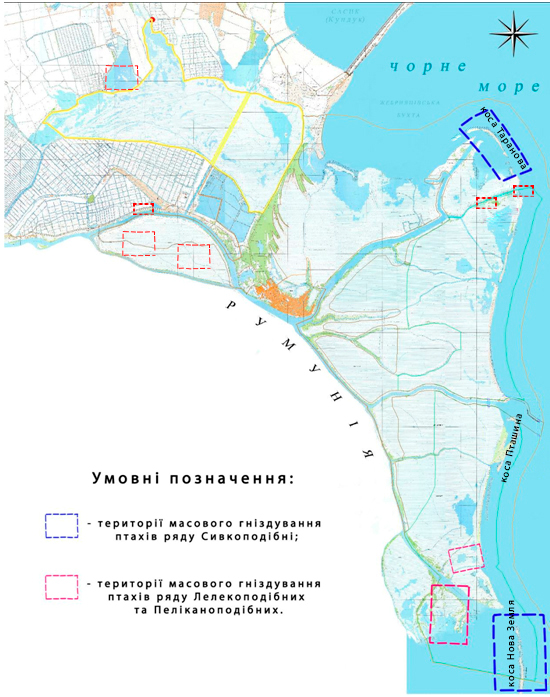 Рисунок 1.2.14.1 – Пробні ділянки в приморській частині Кілійської дельти Дунаю, де в період 2012-2021 рр. з різним ступенем регулярності було відмічене масове гніздування птахів ряду Сивкоподібні, Лелекоподібні та ПеліканоподібніМетод пробних ділянок (рис. 1.2.14.1) найбільш придатний для обліку гніздуючих птахів, оскільки дає змогу детально вивчити конкретні угруповання птахів в конкретних біотопах та в подальшому їх порівняти. Цей метод дає інформацію про абсолютну чисельність популяцій, а іноді про площі та розміщення індивідуальних гніздових ділянок. Проте є істотні недоліки цього методу, що обмежують його застосування. Наприклад, для видів з двома циклами розмноження важко або майже неможливо відрізнити птахів, що гніздяться в пізні періоди, від тих, що повторно гніздяться (Вергелес, 1994).1.3 Соціально-економічна та культурна інформація1.3.1 Відомості про історію та археологіюУ І-ІІІ столітті північно-західне Причорномор'я було завойоване римлянами, на зміну яким у III столітті з північного заходу прийшли готи, а наприкінці IV ст. – гунни, що нахлинули зі сходу. У VIII ст. у межиріччі Дунаю й Дністра осіли албано-болгарські племена. За часів Київської Русі тут мешкали слов'яни, яких у свою чергу в XII ст. вигнали звідси печеніги. Згодом тут кочували половці, на зміну яким у XIII ст. прийшли монголо-татарські орди, чиє хазяйнування призвело до поступового перетворення Північного Причорномор'я на так зване Дике Поле. Але вже в XV ст. ці території були завойовані Османською імперією. У XV ст. із Золотої Орди, що розпалася, виділилося Кримське ханство, правителі якого контролювали територію між Дністром та Південним Бугом. Задністровська частина, яка тоді мала назву Буджак, підпала під владу Молдовського князівства, яке з середини XV ст. поступово переходить під контроль Османської імперії. У 1475 р. і Кримське ханство стає васалом Османської імперії, яка з тих часів і майже на три сотні років перетворила Північне Причорномор'я на плацдарм для османсько-татарських нападів на північніші землі.На початку XIX ст. величезні простори колишнього Дикого Поля починають поступово заселятися переселенцями (переважно біглими селянами) з Речі Посполитої, Російської імперії та Молдови. Російській імперії знадобилося три російсько-турецькі війни (1768-1774, 1787-1792 й 1806-1812 рр.), щоб остаточно витіснити турків з території сучасної Кілійщини. У 1918-1920 рр. територія району зазнала іноземної військової інтервенції й була окупована Королівством Румунія, у складі якої перебувала до 1940 р..11 листопада 1940 р., після відходу Бессарабії до СРСР, був утворений Кілійський район Ізмаїльської області у складі УРСР. Періодом невизначеності були воєнні роки Другої світової війни, коли територія району була окупована військами Королівства Румунія. У 1944 р. район остаточно відійшов до складу Української РСР. З 2003 р. до адміністративної підлеглості Кілійського району було віднесено о. Зміїний. В результаті проведеної в 2020 р. адміністративної реформи Кілійський район був ліквідований і майже вся територія ДБЗ (91%) перейшла до новоствореного укрупненого Ізмаїльського району, а 9% колишнього Татарбунарського району увійшли до Білгород-Дністровського району. При цьому майже вся територія ДБЗ (88%) знаходиться на території Вилківської територіальної громади.До складу громади входить місто Вилкове, селище Біле та села Десантне, Мирне, Новомиколаївка, Приморське.Внаслідок  багатьох війн і зміни влад у Кілійському районі чимало збереглося історичних пам'яток. Від татар і турків збереглися географічні назви невеличких річок і озер (Китай), поселень (Карамахмет, Галилешти), у місті Кілії частин міста (Омарбія, Міяки). Від молдовсько-румунського панування в народній мові залишилися багато слів – папуша (кукурудза), чапа (цибуля), ішак (віслюк), саламур (соус до ухи), лампач тощо. 1.3.2 Система закладів культуриСистема закладів культури Вилківської ОТГ становить 11 закладів: 4 будинки культури (м. Вилкове та села Приморське, Десантне, Мирне); 1 сільський клуб (с. Новомиколаївка); 5 бібліотек: м. Вилкове (публічна та дитяча), с. Десантне, с. Мирне, с. Приморське; 1 дитяча музична школа (м. Вилкове).На території громади знаходиться 8 храмів:Православний Свято-Миколаївський храм (1902 р.) м. Вилкове;Церква Різдва Пресвятої Богородиці (1857 р.) м. Вилкове – православний старообрядницький храм;Нікольська церква (Храм Святителя Миколи Чудотворця) (1913 р.) м. Вилкове – православний старообрядницький храм. Православний Храм Покрова Пресвятої Богородиці (1832 р.) в с. Десантне;Православний Свято-Архангело-Михайлівський храм (1912 р.) в с. Мирне;Православний старообрядницький Храм Преподобної Параскеви (1889-1902 рр.) в с. Мирне;Православний старообрядницький храм Казанської Богородиці (1894-1903 рр.) в с. Приморське;Православний Свято-Іоано-Богословський храм (1840-1848рр.) в с. Шевченкове.Громада має доволі розвинуту спортивну інфраструктуру. У м. Вилкове функціонує відома дитяча спортивна школа, яка є базовою з веслування на байдарках і каноє. Серед випускників багато заслужених майстрів спорту, чемпіонів Європи та Світу. У населених пунктах громади діє 6 стадіонів та 4 спортзали.1.3.3 Етнографічні особливості територіїЕтнографічне районування – це поділ території на локальні культурно-побутові групи населення, які мають спільні риси мовного, звичаєвого, господарського характеру, зумовлені природним середовищем та історичним розвитком кожної групи, а також етнокультурними взаємозв'язками з сусідніми народами.Нині прийнято поділяти Україну на шість історико-етнографічних зон: Полісся, Карпати, Поділля, Середня Наддніпрянщина, Слобожанщина, Південь. Однак слід зазначити, що між етнографічними районами України не існує чітких меж, тому такий поділ має досить умовний характер. Крім того, науково-технічний прогрес, масове поширення стандартизованих форм культури, а також процеси міжетнічної інтеграції згладжують етнографічні особливості окремих регіонів.До південного етнографічного району належать Запорізька, Херсонська, Миколаївська, південь Дніпропетровської та Одеської областей, а також Крим. Південь, або Степовий етнографічний район можна поділити на три групи: південно-східна (Приазов’є), нижньоподніпровська, південно-західна.Після остаточного звільнення території Одещини від кочівників, її заселення відбувалось шляхом стихійної та урядової колонізації. Тому вік переважної більшості етнічних ландшафтів Одеської області не перевищує 250 років.Відповідно до результатів Яського (1792 р.) та Бухарестського (1812 р.) мирних договорів між Російською та Османською імперіями до складу Російської імперії увійшла Південна Бессарабія. Південний район відзначається поєднанням українських, болгарських, молдавських, російських,  гагаузьких та албанських етнічних ландшафтів. До його складу входить низка поселень, заснованих німецькими переселенцями. Серед етнічних артефактів, пов’язаних з болгарами, можна виділити ті, що характеризують культуру всього болгарського етносу, та такі, які більшою мірою стосуються історії та господарського освоєння болгарами Південної Бессарабії. У місті Вилкове розвинутий етнічний туризм – це підвид пізнавального туризму, метою якого є ознайомлення з матеріальною та духовною культурою старообрядців.1.3.4 Народні промислиНародні художні промисли, народні ремесла – різноманітні культурні техніки виготовлення сувенірних або господарських виробів із звичайних підручних матеріалів з використанням нескладних побутових інструментів. Цей вид промисловості славиться можливістю креативного підходу до роботи за допомогою власних умінь та кмітливості.Вилківці завжди жили тяжкою фізичною працею. Вони традиційно займалися виготовленням ужиткових, практичних речей.Виробництво місцевих човнів. Човен для вилківця – годувальник і транспорт. Залишилося кілька майстрів, котрі виготовляють дерев’яні вилківські човни під замовлення. Остов човна виготовляють переважно з дуба, зовні і всередині дошки обробляють смолою.Бо́ндарство – вид деревообробного промислу, пов'язаний з виготовленням ємностей – бочок, діжок, барил, цебер тощо. Бондарі м. Вилкове виготовляли бочки під вино та рибу. Лозоплетіння було поширене в кінці XIX ст. В Вилковому плели з лози корзини для винограду та кошики. Влітку вилківці готували лозу, чистили її від кори, фарбували, а взимку займалися плетінням.Рогозоплетіння. Рогіз в м. Вилкове використовували для плетіння господарських кошиків, жіночих сумок, капців, брилів, килимків, як матеріал для утеплення, парканів тощо. Для виготовлення цих виробів використовують листки і серцевину рогозу. Заготівлю рогозу розпочинають у період із другої половини серпня до жовтня. Цей період залежить від погодних умов місця зростання та водного режиму в природних заростях рогозу. Матеріал із рогозу дуже теплий і піддатливий в роботі. І хоча це вже минувшина, та вироби з рогозу досі мають попит. Вишивка. Вилківці дім прикрашали рушниками та ряднами. Рушники вішали над дверима і вікнами, щоб ніяке зло не проникло в будинок, та обрамляли ікони. Влітку двері від мух закривали шматками рибальських сіток, на які також наносилася вишивка. Художні вироби з металу широко використовують в оформленні інтер’єрів, садиб тощо. Місцевий коваль Юрій Єфімов займається художньою ковкою. Він виготовив пам'ятник «Миру мир», який встановлений в центральному сквері міста. 1.3.5 Організація та використання території в минуломуАрхеологічні дослідження свідчать, що перші поселення у регіоні ДБЗ датуються ХІ-Х ст. до н.е. (знахідки зроблені на околицях с. Мирне). На той час люди тут були мисливцями і збирачами. В античні часи повноводний та рибний Дунай приваблював греко-римських колонізаторів, у середні віки тут розгорнули торгівельну діяльність генуезькі та венеціанські купці. Відповідно до архівних даних, рибальство велося з ХV ст. і розвинулося у провідну економічну галузь краю. В результаті колонізації Буджаку пізніше на корінному березі Дунаю стало розвиватися сільське господарство. Городи і сади, на створення яких використовувся мул з єриків, з’являються, зокрема, у м. Вилкове в другій половині XIX ст. В помітних кількостях вони стали з’являтися на прируслових пасмах Кілійської дельти вже у післявоєнні роки. В цих угіддях на приморських гривах стало розвиватися і скотарство.Цілком природно, що деревина прируслових лісів використовувалась місцевим населенням як паливо. У довоєнні роки мисливство мало виключний характер, але у наступні десятиліття чисельність мисливців стала швидко зростати. Місцеве населення традиційно використовувало очерет як будівельний матеріал і паливо, зеленою масою годували худобу.Традиційним використанням у минулому природних ресурсів дунайської дельти була заготівля місцевим населенням плодів водяного горіха. В приморській частині дельти кожна родина у м. Вилкове заготовляла по 2-3 човни (200-300 кг) горіха. Горіхом годували свиней, а у тяжкі післявоєнні роки він рятував людей від голоду.Гармонійність відносин людини з природою плавнів стала помітно порушуватися тоді, коли почали обваловувати рукави та острови дельти. Так, обвалування у 1960-1970 рр. 30 тис. га заплави Дунаю призвело до значного зменшення нерестовищ, що нанесло непоправну шкоду популяціям літофільних видів річкових риб (улови сазана, наприклад, скоротилися у 10 разів). В дельті була побудована густа мережа зрошувальних, обводнювальних і дренажних каналів, куди вода надходила самопливом, через шлюзи чи за допомогою насосів.На території ДБЗ найбільшого перетворення зазнали СЖП. Починаючи з 30-х років ХХ ст., значні площі СЖП було осушено та перетворено на рисові чеки і рибні ставки. Господарського перетворення зазнав і острів Єрмаків. У післявоєнні роки виникла ідея виробництва паперу з очерету, що росте в дельті Дунаю.Для цього було збудовано паперово-целюлозний комбінат в Ізмаїлі. Водночас виникла потреба підвищення врожайності очерету. Це передбачало обвалування певних ділянок дунайської заплави і таким чином, зокрема, був обвалований острів Єрмаків. Проте, очікуваного не сталося і комбінат переключився на виробництво паперу із деревини, яку завозили здалека, а на острові стали випасати велику рогату худобу і коней.На відміну від плавневої частини території ДБЗ Жебриянське пасмо значно раніше трансформувалося під впливом господарської діяльності людини. Менеджмент пасма полягав у закріпленні і лісомеліорації пісків. Зараз майже вся територія пасма заліснена.У ДБЗ антропогенного перетворення найменш зазнала Кілійська дельта, що формувалася при постійному впливі господарської діяльності людини. Жителі м. Вилкове завжди займались рибальством, випасали худобу, косили сіно. Помірне випасання великої рогатої худоби на прируслових пасмах і менш сінокосіння сприяли формуванню низькотравних луків із специфічними видами рослин, птахів, комах.У результаті в плавнях сформувалася і підтримувалася така різноманітність біотопів та видів рослин і тварин, така висока чисельність багатьох популяцій, в тому числі рідкісних видів, що це привернуло увагу вчених і стало підставою для заповідання території. В період з 1967 по 2004 рр. на підставі відповідних державних рішень в дельті Дунаю і на прилеглих територіях було заповідано земель і акваторій загальною площею 50252,9 га.Протягом 37 років (1967-2004 рр.) на підставі чотирьох послідовних рішень Уряду України (1967 р., 1973 р., 1978р., 1981 р.) в період існування Радянського союзу, та трьох Указів Президента України (1998 р., 2003 р., 2004 р.) в роки незалежної держави було здійснено заповідання цінних природних комплексів дельти Дунаю і створено заповідний об’єкт загальнодержавного і міжнародного значення – ДБЗ, який став складовою частиною Світової мережі біосферних резерватів ЮНЕСКО.Стосовно заповідання дельти Дунаю, як єдиної екосистеми в межах двох держав – України та Румунії, слід сказати, що у серпні 1990 року рішенням уряду Румунії вся румунська частина дельти Дунаю і географічні території, прилеглі до неї, загальною площею 580 тис. га були оголошені біосферним заповідником. У вересні 1990 року румунський дельтовий біосферний заповідник був визнаний як Рамсарське водно-болотне угіддя міжнародного значення. Через унікальну природну цінність 60% території біосферного резервату в Румунії в грудні 1990 року було включено в список Світової спадщини ЮНЕСКО.1.3.6 Місцеві громади та населенняВилківська об’єднана територіальна громада та населення. Як вже зазначалось в розділі 1.3.1, майже вся територія ДБЗ знаходиться на території цієї громади, яка утворена 29 жовтня 2017 року в рамках адміністративно-територіальної реформи та Закону України «Про добровільне об’єднання територіальних громад». Населення громади становить 12 762 мешканців, з яких 7804 проживають в адміністративному центрі громади – місті Вилкове. До складу громади входять також п’ять населених пунктів: Демографічна ситуація має незначну, але доволі стійку негативну тенденцію, як за рахунок збільшення смертності над народжуваністю, так і за рахунок міграції.Розподіл населення за віком є типовим для громади, розташованої на значній відстані від обласного центру (рис. 1.3.6.1). Частка осіб працездатного віку становить 56%. При цьому, близько половини працездатних осіб чоловічої статі працюють за межами громади, зокрема, у складі екіпажів цивільних суден. 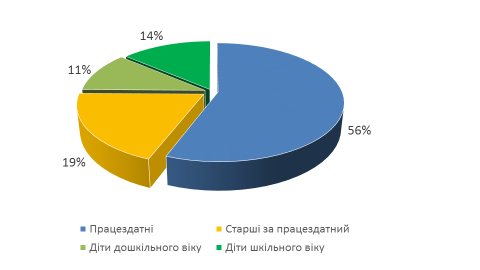 Рисунок 1.3.6.1 – Розподіл населення за віком1.3.7 ЗемляЗемельні ресурси. Вилківська міська об’єднана територіальна громада розташована на півдні Причорноморської низовини. Місто Вилкове розташоване в українській частині дельти Дунаю, на крайньому південному заході України, на вторинній (морській) дельті Кілійського рукава Дунаю, де Дунай розділяється на три рукави. Це останній населений пункт на узбережжі Дунаю перед його впадінням в Чорне море.Загальна площа об’єднаної громади – 553,8 км². Значна частина земель має обмеження у використанні у зв’язку з тим, що знаходиться у прибережній смузі дельти Дунаю, Чорного моря, придунайських озер та/або відноситься до природоохоронної зони.У межах м. Вилкове існують вільні землі, що є ресурсом для розвитку туризму і рекреації. Територія громади є витягнутою вздовж узбережжя Чорного моря та озера Сасик на відстань понад 40 км. Межує на заході з іншими громадами Одеської області, зі сходу омивається водами Чорного моря.Виключним та унікальним ресурсом громади є географічне положення на кордоні з ЄС, в дельті Дунаю та на узбережжі Чорного моря, що у поєднанні з природоохоронними територіями складає суттєвий потенціал для розвитку туризму і рекреації. Окремою географічною «перевагою» є селище Біле, розташоване на острові Зміїний, яке є самим віддаленим від суші населеним пунктом України. Селище знаходиться в 37 кілометрах на схід від узбережжя – дельти Дунаю. Острів Зміїний може розглядатися, як  перспективна туристична територія.1.3.8 Інфраструктура та зв’язокЯкісне і зручне транспортне сполучення – автомобільне, річкове, морське.Суттєвою перевагою громади (рис. 1.3.8.1) є транспортна доступність. У 2017 році була відремонтована автодорога Т-16-28 Вилкове-Спаське, що зв’язує громаду з автодорогою М15 «Одеса-Рені», яка також була капітально відремонтована у 2017-2018 роках. Відстань від адміністративного центру громади до обласного центру – 220 км.У дорожній інфраструктурі передбачені реконструкція та ремонт доріг, вулиць, тротуарів в населених пунктах громади, виготовлення проєктів щодо капітального ремонту автомобільних доріг загального користування місцевого значення Десантне-Мирне-Новомиколаївка. Для покращення мобільності громадян організовані пасажирські маршрути між населеними пунктами громадиМісто Вилкове має портову інфраструктуру для повноцінного функціонування морського та річкового пасажирського транспорту. Як місцеві мешканці, так і туристи могли б використовувати водні шляхи у своїх поїздках в якості альтернативи автомобільним. Враховуючи це, громада ініціює відновлення пасажирських перевезень по Дунаю і морю за маршрутом Ізмаїл-Вилкове-Одеса.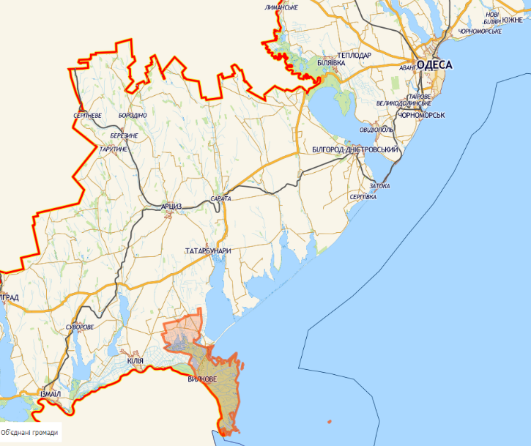 Рисунок 1.3.8.1 – Географічне положення Вилківської ОТГПослуги зв’язку у місті надають Ізмаїльський цех електрозв’язку №5 ПАТ «Укртелеком», мобільні оператори «Київстар», «MTC», «Life», «Інтертелеком». У місті Вилкове створено місцеву кабельну телевізійну мережу.Функціонують такі надавачі послуг як «Нова пошта», «Ін-Тайм», вузол зв’язку «Укрпошта».Вилківська громада ставить за мету стати громадою якісного інтернету і повним вуличним освітленням та відеоспостереженням.Вилківська громада має тверді наміри щодо виділення земельних ділянок для СЕС та ВЕС в межах громади. Наявність об’єктів альтернативної енергетики на території громади не лише покращить екологічний стан та зменшить енергозалежність, але й створить нові робочі місця, збільшить надходження до місцевого бюджету та покращить туристичну привабливість.1.3.9 ПромисловістьЯк вже зазначалось, в громаді розвинений туризм, заготівля очерету та рибальство, а великих промислових підприємств не має. Функціонує піщаний кар’єр «ВПК-38» площею 19 га, морський торговий порт «Усть-Дунайськ» здійснює перевалку вантажів лише в портопункту «Кілія» та приймає в м. Вилкове круїзні пасажирські судна з європейськими туристами. Через територію ДБЗ по гирлу Бистре проходить глубоководний судовий хід Дунай-Чорне море, а в м. Вилкове знаходиться філія «Дельта-Лоцман» ДП «Адміністрація морських портів України».Унікальність розташування та історична традиція підприємництва мешканців Вилківської громади стали визначними факторами у формуванні завдань та проєктів, спрямованих активізувати економічну діяльність, створити нові високооплачувані робочі місця. Надзвичайно важливою умовою при плануванні підприємництва є збереження природи, ощадливе використання природних ресурсів, орієнтування на їх збільшення.Громада планує створити умови для переробки сільськогосподарської продукції та риби, виробництва та збуту нових конкурентних товарів з очерету.Відсутність газопостачання, залежність від традиційних видів опалення є однією з суттєвих слабких сторін Вилківської громади. Водночас, громада має величезний ресурс сировини для виробництва біопалива – відходи сільського господарства (солома) та заготівлі очерету. Враховуючи це, передбачено створити умови для виробництва біопалива на території громади з власної сировини.1.3.10 Побутове обслуговування та громадське харчуванняУстанови цього напряму створюють просторову систему обслуговування населення Вилківської ОТГ та туристів. До них відносяться магазини продовольчих і непродовольчих товарів, ринкові комплекси, підприємства громадського харчування (кафе, ресторани, бари тощо) та будинок побуту. Інфраструктура туризму складається з наявних в громаді засобів розміщення і обслуговування туристів – готелів, туристичних баз, пансіонатів, а також спеціалізованих туристичних фірм, що забезпечують інформаційний супровід і обслуговування туристів.В місті Вилкове та на прилеглих територіях розташовані: комплекс зеленого туризму «Пелікан», стоянка «Садиба на Придунайській», садиби: «Тиха гавань», «Вілла на острові», «Міні-готель на острові Кілімбєйка», «Притулок Мандрівника», Лодж  «Clover», гостьовий дім «Аркадия», Villa «Mango», дім для відпустки «Vilkovo Holiday@fishing club», гостинний двір «Дунай», база відпочинку «Тортуга», комплекс «Золотий фазан» та інші. Крім того в Вилкове працює готельно-ресторанний комплекс «Дельта». Також у місті можна насолодитися місцевою їжею в кафе «Лагуна» та «Якір» і ресторані «Морвокзал».На екскурсійному маршруті «0-км» на острові Очаківський  знаходяться острівні туристичні стоянки: «Квакенбург» (туроператора «Вилкове-Пелікан-Тур») та «Зелений кут» (туроператор «Вилкове-Тур»). До Вилківської громади відноситься курорт Приморське Ізмаїльського району Одеської області, тут одні з кращих чорноморських пляжів, які добре підходять і для дітей і дорослих.В самому селі Приморське – маленька ферма з еко-готелем і бринзарнею.1.3.11Сільське господарствоСільське господарство Вилківської ОТГ Сільське господарство – галузь матеріального виробництва, яка є одною з основних у громаді за обсягом виробництва й зайнятості трудових ресурсів.Загальна територія об’єднаної громади – 47 971 га, з них землі сільськогосподарського призначення – 12663 га, або 26,4%. Землі сільськогосподарського призначення використовуються, у переважній більшості випадків, у традиційний малоприбутковий спосіб.Основна спеціалізація рослинного сільськогосподарського виробництва – вирощування зернових, технічних й овочевих культур. Тваринництво громади має молочно-м'ясний напрям.У громаді зареєстровано 498 суб’єктів господарської діяльності, з яких 17 компаній агропромислового комплексу. СВК «Дружба» є найбільшим платником податків громади. Планується сприяти подальшому розвитку підприємства, створити умови для розширення асортименту продукції. Крім того, громада налаштована створити нові сільськогосподарські кооперативи та умови для розвитку агробізнесу. Перш за все, планується провести повну інвентаризацію земель громади. За її результатами будуть виділені земельні ділянки, які будуть найбільш привабливими для реалізації інвестиційних проєктів з переробки сільськогосподарської продукції. Вилківці на островах в дельті Дунаю традиційно вирощують полуницю та виноград, на які існує особливий попит серед туристів. Планується створити умови для виробництва унікальних та екологічно чистих продуктів харчування (мед, оселедець, різноманітні чаї, варення, «дике» м'ясо та інше) та надати їм професійний супровід у вигляді реєстрації загального бренду «Danube Delta» та просуванні на внутрішньому і міжнародному ринках. Окремо передбачено поновлення розведення жаб та розширення випасу худоби і коней на островах.1.3.12 Лісове господарствоНа території ДБЗ та прилеглих ділянках дуже мало природних лісів, адже ДБЗ розташований на відносно недавно сформованих водно-болотних угіддях островів української частини Кілійської дельти Дунаю. Усі острови Кілійської дельти Дунаю мають блюдцеподібну форму і вузька смуга прируслових лісів переважно з верби білої Salix alba та ламкої S. fragilis, тополі дельтовидної P. Deltoides та ясеня звичайного Fraxinus excelsior розташована лише по прирусловому валу по периметру островів. Штучне заліснення Жебриянського приморського пасма було розпочате у 1910 р. зі створенням Вилківського лісництва Бессарабської губернії (Окиншевич, 1911). Його початковою метою було закріплення пісків. За період існування лісництва лісоформуючі породи неодноразово змінювалися: від акації білої Robinia pseudoacacia і тополі дельтовидної до сосни звичайної Pinus sylvestris і сосни кримської P. рallasiana.На даний час штучні ліси Жебриянського пасма разом з деякими ділянками островів Білгородський, Полуночний, Прорвін, Очаківський, Анкудинів, Стамбульський та Кубанський входять до складу філії «Ізмаїльське лісове господарство» державного спеціалізованого господарського підприємства «Ліси України». Станом на 2022 р. штат робітників Вилківського лісництва складає лише 2 чоловіка. Указом Президента України від 10.08.1998 № 861 «Про створення Дунайського біосферного заповідника» землі Вилківського лісництва загальною площею 11575,0 га були включені до складу ДБЗ без вилучення у землекористувачів. В заповідній зоні ДБЗ розташовано біля 37,0 га земель, вкритих лісовою рослинністю (в основному прируслові ліси дельтових островів з верби білої, ламкої та ясеня звичайного). Окремо треба зазначити, що передній край української дельти Дунаю (приморські коси ДБЗ) має природні зарості обліпихи. В зоні регульованого заповідного режиму ДБЗ земель, вкритих лісовою рослинністю, немає взагалі. В буферній зоні ДБЗ розташовано 9673,0 га земель Вилківського лісництва, з яких 214,2 га є лісовими землями та 169,3 га вкриті лісовою рослинністю. В зоні антропогенних ландшафтів ДБЗ розташовано 1901,0 га земель лісництва, з яких 849,9 га є лісовими землями та 722,1 га вкриті лісовою рослинністю, переважно з сосни кримської. Домінуючими видами дерев лісництва є сосна кримська та верба біла. Площа лісових земель в межах лісництва вкритих сосною кримською, складає 722,1 га (67,9% лісових земель лісництва), а вербою білою та різними видами тополі – 342,0 га (32,1% відповідно). Серед інших видів дерев тут зустрічаються тополя біла Populus alba,тополя чорна P. nigra,тополя дельтовидна, акація біла та ін..Рішенням Одеського обласного виконавчого комітету від 29.12.1978 
№ 742 на території філії «Ізмаїльське лісове господарство» державного спеціалізованого господарського підприємства «Ліси України» було створено ботанічний заказник місцевого значення «Ліски». Його площа складає 107,0 га і розташований він в урочищі «Вилківські піски», квартал 7 (ділянки 1-18).Лісогосподарська діяльність Вилківського лісництва щорічно передбачала приблизно 20 га (або 100 куб. м) вибіркових санітарних рубок. Рубки догляду не були запроєктовані, оскільки немає необхідності в їх здійсненні. В умовах посухи та бідності ґрунту до віку рубки монодомінантні соснові насадження не мають такої повноти (0,8), щоб планувати рубки догляду. На лісових землях у буферній зоні та зоні антропогенних ландшафтів ДБЗ у віці рубок догляду повнота насаджень менш ніж 0,7 (в основному 0,5-0,6). Тому рубки догляду там також не були заплановані.З 2019 року будь-які види рубок на території лісництва не проводяться.Суходільні ділянки Жебриянського пасма до недавнього часу використовувалися місцевим населенням як пасовища, де випасалося біля 100 голів великої рогатої худоби, а шишки сосни кримської, буреломні та вітровальні дерева використовуються в якості палива.На території Жебриянського пасма ростуть гриби. Масштаби заготівлі грибів, а також ягід обліпихи не мають промислового значення. До того ж на території Вилківської громади відсутні відповідні приймальні пункти заготконтор.Також на території Жебриянського пасма ростуть лікарські рослини, ресурси яких поки що не використовуються.1.3.13 Охорона здоров’яОхорона здоров’я Вилківської ОТГ. Медичне забезпечення в цілому задовільне. У м. Вилкове працює міська лікарня з поліклінічним відділенням та амбулаторія, в селах Мирне, Новомиколаївка – 2 фельдшерсько-акушерські пункти, в селі Десантне – 1 амбулаторія, в селищі Біле – 1 лікарська амбулаторія. Працюють аптеки, які забезпечують населення необхідними лікарськими препаратами.1.3.14 Рибне господарствоЗ 108 видів риб, зареєстрованих в акваторії ДБЗ, в промисловій статистиці стабільно відмічається 18 видів (табл.1.3.14.1).Більше двох третин промислового вилову риби становить дунайський оселедець – дуже цінний промисловий вид, типова прохідна риба, яка нереститься за межами української частини річки. Завдяки пелагічній ікрі, вона виявилася менш вразливою до різкого скорочення площі нерестилищ. Середня багаторічна чисельність оселедця є відносно стабільною, а природні річні флюктуації чисельності є характерною специфічною рисою родини. Серед туводних видів риб домінує вселенець – срібний карась, який зайняв вивільнену екологічну нішу цінних видів риб. Як активний детритофаг, карась уникає харчової конкуренції, невибагливий до нерестового субстрату, має раннє дозрівання і розтягнутий період нересту. Значним є вилов такого цінного виду, як сазан, улови якого склали 9,2% за останнє 10-річчя. До антропогенного втручання в дельту і обвалування, середній річний вилов сазана в 1951-1960 рр. становив 62% вилову від всіх видів. Вилов всіх інших видів риб разом складає в середньому 10-12% і найбільш цінними для промислу є сом, кефалеві та рибець. Таблиця 1.3.14.1 – Видовий склад та динаміка вилову риби на акваторії ДБЗ (т)Зараз рибальством в дельті Дунаю в межах ДБЗ займаються 11 приватних підприємств, 10 із яких входять до Дунайської асоціації риболовецьких господарств, в якій щорічно працює  620-640 рибалок. Проте така велика кількість рибалок буває лише під час нерестового ходу дунайського оселедця - з березня по червень. Потім під час вилову частикових видів риб залишається 200-250 рибалок. Акваторія ДБЗ має велике значення в промислі риби в річці Дунай: тут виловлюється біля 91% дунайського оселедця та близько 50% видів частикових видів риб всієї української ділянки ріки.  Під час вилову оселедця і загалом здійснення вилову плавними сітками на всіх тоневих ділянках використовуються лише весла (рис. 1.3.14.1). Кожне риболовецьке підприємство укладає угоду з ДБЗ, де передбачені умови щодо рибальства, функціонує 4 риболовецькі стани. Перед початком здійснення промислу адміністрація ДБЗ видає рибалкам перепустки. НТР ДБЗ визначає умови здійснення промислу риби, кількість, асортимент знарядь, терміни та способи лову, кількість рибалок тощо. Рибалкам забороняється наближатися ближче 150 м до колоній та сезонних концентрацій птахів на приморських косах в період з березня до листопада.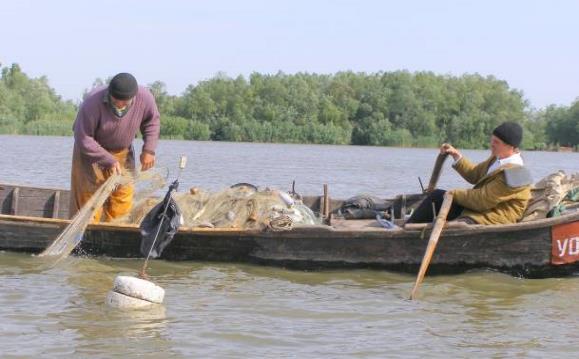 Рисунок 1.3.14.1 - Оселедець ловиться при використанні гребних човнів.За ініціативою адміністрації ДБЗ у вересні 2019 року спільно з дирекцією Всесвітнього фонду природи «Україна» направлено звернення до Державного агентства рибного господарства України стосовно збільшення мінімального кроку вічка в оселедцевих сітках з 28 мм до 32 мм та закріплення цієї норми в Режимі рибальства в басейні Чорного моря у 2020 році, затвердженого наказом Міністерства енергетики та захисту довкілля України від 13.02.2020 № 85, зареєстрованим в Мінюсті України 03.03.2020 за № 226/34509. Пропозиція була підтримана і зазначена норма була введена в Режим.Це нововведення сприятиме збільшенню проходження цього виду на нерестовище та зменшенню прилову молоді різноманітних видів риб і дрібних рідкісних видів. Це дуже актуально для річки Дунай, яка залишилась єдиною річкою, що впадає в Чорне море, де ще зберігся природний нерест осетрових видів та мешкає багато різних видів риб, занесених до Червоної книги України та Європейського Червоного списку. З 2018 року по ініціативі ДБЗ заборонено застосування при неспеціалізованому лову у всьому перед гирловому просторі р. Дунай, загальною площею 24,2 тис. га ставних сіток з вічком понад 45 мм. Саме в ставні сітки з вічком понад 45 мм попадають заборонені для вилову осетрові, а також дельфіни. Ця заборона була введена Держрибагентством в «Режимі рибальства в басейні Чорного моря у 2018 році», затвердженому наказом Міністерства аграрної політики та продовольства України від 29.12.2017 
№ 710, зареєстрованим в Мінюсті 12.01.2018  за №  48/31500.Адміністрація ДБЗ спільно з багатьма зацікавленими сторонами приділяє особливу увагу збереженню осетрових. Це випливає із Плану дій щодо збереження осетрових, який було затверджено наказом Міндовкілля України від 28.12.2020 № 391.Потрібно особливо підкреслити, що саме по Кілійському рукаву Дунаю проходить на нерест більше половини дорослих осетрових та скочується в Чорне море більше двох третин їх молоді. Ці дані були підтверджені спеціальною системою спостереження з ультразвуковим позначенням осетрових і ретельним моніторингом, які проводились румунським інститутом екологічних досліджень (м. Бухарест).Прикордонне Кілійське гирло вище по течії від м. Вилкове розгалужується на два рукава, огинаючи острів Єрмаків. Це північний, більш мілководний, Соломонів рукав та південний, прикордонний, більш глибоководний Прямий рукав. Особливістю рукава Прямий є те, що по ньому проходить основна течія Кілійського гирла, він тут звужується від 850 м до 160 м, в результаті чого дно тут добре промите і тверде, немає пухкого мулу, різноманітних корчів, які є зачепами для риболовецьких сіток і відповідно цей рукав ще і краще обловлюється, так як грузила сіток тягнуться прямо по дну.При масовому скаті молоді осетрових їх прилов в цьому гирлі в значній кількості неминучий. Традиційно тут завжди найбільший для всіх ділянок української дельти прилов і дорослих особин, які йдуть на нерест. Ось чому в рукаві Прямий неодноразово за останні 15 років заборонялось рибальство повністю на той чи інший період. Остання така заборона відбулась відповідно до наказу Чорноморського басейнового управління Державного агентства рибного господарства від 11.06.2021 № 209 і діяла з 12.06.2021 до 01.09.2021. Проте підвищена кількість прилову осетрових, особливо дорослих особин, які йдуть на міграцію в осінньо-зимовий період, відбувається тут постійно. В зв'язку з викладеним, починаючи з 2022 року, введена заборона рибальства по рукаву Прямий (22-31 км) на протязі всього року, яка була відображена в відповідному ліміті Міндовкілля України. Наукові лови, проведені фахівцями Інституту морської біології НАН України в травні-липні 2022 року, підтвердили надзвичайно високу концентрацію тут осетрових самого різного розміру – від цьоголіток, які скочувались в море, до двох-трьох річних особин різних видів. За одне притонення довжиною біля 1,5 км осетрові виловлювались кожного разу в кількості 3-16 екземплярів. Така цілорічна заборона промислового рибальства тепер повинна здійснюватися на рукаві Прямий постійно. Науковий моніторинг в цьому рукаві, по якому дійсно проходить найбільш масовий скат цьоголіток, дає надзвичайно цінний науковий матеріал по ефективності нересту і достовірній відносній величині материнських стад осетрових та повинен тут здійснюватися регулярно.Любительське та спортивне рибальство в ДБЗЛюбительське та спортивне рибальство завжди було масовим улюбленим відпочинком місцевих жителів. Стрімкий розвиток туризму призвів до ще більшого росту чисельності рибалок – любителів, які оснащені різноманітними знаряддями лову та плавзасобами. Між ними та промисловими рибалками періодично виникають певні конфліктні ситуації, пов’язані також із тим, що знаряддя любительського лову заплутуються в промислових ставних і плавних сітках та ятерях.Любительське та спортивне рибальство регулюється наказом Міністерства аграрної політики та продовольства України від 19.09.2022 
№ 700 «Про затвердження Правил любительського і спортивного рибальства», зареєстрованого в Міністерстві юстиції України 16.11.2022 за 
№ 1412/38748. Структура цих Правил, як і «Правил промислового рибальства в басейні Чорного моря» (зі змінами), затверджених наказом Державного комітету рибного господарства України від 08.12.1998 № 164, зареєстрованим в Мінюсті України 09.03.1999 за 
№ 147/3440, визначає місця, заборонені для лову риби в тій чи іншій водоймі. Виходячи з такого підходу, на території ДБЗ любительське та спортивне рибальство заборонено в заповідній зоні, а також, згідно вимог чинного законодавства, у передгирловому просторі р. Дунай на ділянках шириною 1км в обидва боки від кожного рукава й гирла, відраховуючи від середини фарватеру і на 5 км у глиб моря. Любительське та спортивне рибальство також забороняється на основних ділянках промислового лову. Специфічною рисою Дунаю, найкаламутнішої та другої за величиною ріки Європи, є швидке замулення великих за площею ділянок русла ріки, які ще донедавна мали значні глибини, а також відсікання існуючих проток і створення нових, підмив берегів, в першу чергу правосторонніх. Все це призводить до постійної зміни ділянок як любительського і спортивного, так і промислового рибальства. Ділянки, на яких дозволяється проведення любительського та спортивного рибальства, визначаються на території ДБЗ відповідно до рішень Науково-технічної ради ДБЗ.1.3.15 Рекреація і туризмРекреація і туризм в Ізмаїльському районі. Одещина – стратегічно важливий культурний, політичний та економічний регіон України, який, водночас є найбільшим туристично-курортним регіоном держави.Ізмаїльський район має значний потенціал для розвитку туризму: вигідне економіко-географічне розташування району, багату природу дельти Дунаю, благодатні кліматичні умови, цікаву історію і національні традиції, наявність транспортної мережі. Все це створює сприятливі умови для формування рентабельної туристично-рекреаційної галузі. До того ж в районі розташований ДБЗ – природоохоронна установа загальнодержавного та міжнародного значення.До туристичних центрів району потрібно віднести в першу чергу м. Вилкове, в народі назване «Українською Венецією», місто каналів і човнів, рибаків і виноробів, розташоване біля моря на кордоні з Румунією, та узбережжя Чорного морю – курорт Приморське. До потенційних – м. Ізмаїл – адміністративний центр Ізмаїльського району Одеської області, найбільший український порт на Дунаї; м. Кілія – найстаріше місто України, та острів Зміїний.Рекреація і туризм в ДБЗРекреаційно-туристична діяльність в ДБЗ – інструмент підвищення екологічної освіти і поінформованості місцевого населення, джерело самофінансування ДБЗ, екологічно збалансована економічна діяльність для місцевих жителів, компонент комплексного розвитку території і один із чинників стратегії подолання бідності в регіоні. На території ДБЗ вже 25 років розвивається екотуризм, в першу чергу водний туризм, проводяться орнітологічні екскурсії, ведеться любительське рибальство.Конец формыТуристичний сезон є коротким, охоплює період травень-вересень. Найбільш популярний екскурсійний туризм вихідного дня. Перевага на користування природними ресурсами надається місцевій громаді, місцеве населення активно до цього залучене. Вилківці надають різні послуги туристам, які приїжджають у місто. Вони забезпечують відпочинок в приватних господарствах в місті та на островах дельти, катають на човнах, продають сувеніри, фрукти, овочі, рибну продукцію домашнього виготовлення та ін.. Працюють туристичні приватні фірми, які успішно займаються екологічним туризмом, набирають відповідний досвід, розширюють і зміцнюють інфраструктуру, удосконалюють рекламу. Розвиток рекреаційно-туристичної галузі визнано одним із основних напрямків соціально-економічного розвитку м. Вилкове.На території ДБЗ відсутні санаторії, бази відпочинку, пансіонати та інші санаторно-курортні і оздоровчі заклади. Наявність садово-городних ділянок на островах в антропогенній зоні ДБЗ дає можливість місцевим жителям використовувати їх як місця для власного короткочасного відпочинку та прийому гостей, короткочасних пікніків тощо. У 2021 році на території ДБЗ діяли 4 екскурсійні маршрути: «0 км», «Острів Єрмаків», «Шлях до птахів» та «Лісове озеро» (рис. 1.3.15.1). Для кожного діючого екскурсійного маршруту розроблено інформаційний опис. На стежці «0-км» в туристичний сезон встановлюються тимчасові форми еколого-освітнього облаштування: інформаційні аншлаги, карти тощо.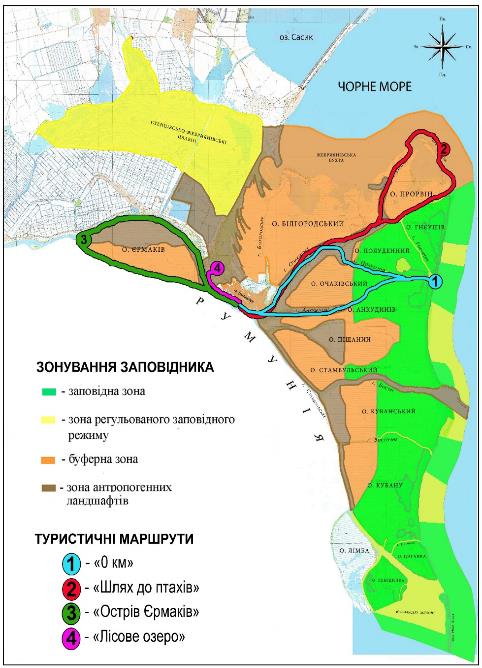 Рисунок 1.3.15.1 – Картосхема розташування екскурсійних маршрутів на території ДБЗ в 2021 р.Найбільш популярним є екскурсійний маршрут «0 км», який тільки у 2021 році відвідали 31920 туристів, в тому числі 1014 іноземців (табл.1.3.15.1)Таблиця 1.3.15.1 – Кількість туристів, які відвідали ДБЗ у 2013-2021 рр.Знак «0 км» – магічна точка, від якої починається відлік Дунаю. Він є єдиним у Європі пам'ятником, який періодично пересувається в зв'язку з постійним зростанням дельти Дунаю і одночасно суші України. 17 серпня 2016 року, незадовго до Дня незалежності України, поруч з «0 км» був встановлений один з офіційних символів держави – Тризуб (рис. 1.3.15.2).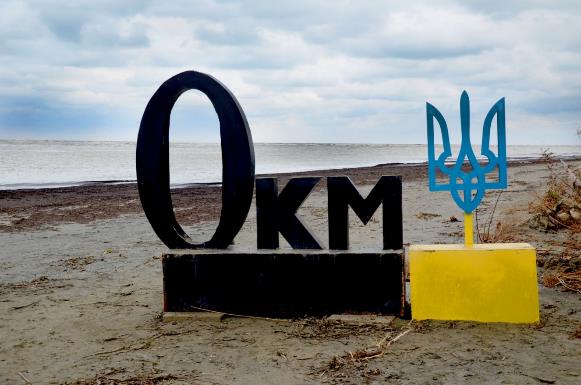 Рисунок 1.3.15.2 – Символічний туристичний знак та тризуб на екскурсійному маршруті  «0 км». Фото: Яковлєв М.1.3.16 Кліматичні та бальнеологічні ресурсиКліматичні ресурси ДБЗ мають високий рекреаційний потенціал. Привабливою для відпочиваючих територія ДБЗ лишається не лише в літні місяці, а і протягом усього року.Природні умови сприятливі для розвитку рекреації, екологічної освіти, туризму (сільський зелений, науковий, орнітологічний, риболовний та ін.).Клімат у пониззі Дунаю помірно континентальний, з короткою і теплою зимою і тривалим літом. Він формується під впливом циркуляції повітряних мас, утворених у віддалених один від одного регіонах – Атлантичному океані, Середземному морі і на Євроазіатському материку. За кліматичними показниками територія характеризується як жаркий південний агрокліматичний регіон. Середньомісячна температура січня коливається від -2 до 1,5 °С, а червня + 22,3 – 23,0 °С. Загальна кількість опадів становить – 350-400 мм/рік.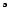 Весна починається наприкінці лютого-початку березня. Погода в цей час прохолодна і дощова. Проте, вже з квітня потепління. Літо триває п’ять місяців – з травня до вересня. Осінь, зазвичай, тепла і суха, триває з жовтня до початку грудня. В листопаді-грудні штормові вітри часто приносять тумани. Заморозки спостерігаються іноді у середині жовтня, але найчастіше наприкінці жовтня – на початку листопада. Зима коротка та вітряна, з частими відлигами, незначним та нестійким сніговим покривом.Для організації різних видів відпочинку на воді територія ДБЗ має озера, лимани, морські акваторії та одну з найбільших річок Європи – Дунай.Морські пляжі поблизу с. Приморське Ізмаїльського району донедавна порівнювали з Золотими пісками в Болгарії. Головним рекреаційним ресурсом тут є Чорне море. Купальний сезон триває три-чотири місяці, а особливістю клімату також є значна кількість ясних сонячних днів – близько 300 на рік. Лікувальними солями і киснем збагачена морська вода і морське повітря. Понад 70 елементів знаходяться в морській воді в іонному стані. Основними елементами є йод, хлор, бром, натрій, калій, кальцій, магній, а також сульфати і карбонати. Морські купання використовуються як могутній лікувально-профілактичний засіб при шкірних, нервових і серцево-судинних захворюваннях, захворюваннях верхніх дихальних шляхів і ін.На території Білгород-Дністровського (раніше Татарбунарського) району знаходиться значна кількість мінеральних вод. Проте, на жаль, промислова розробка для масового споживання та для потреб курортного господарства не здійснюється так, як це робиться на Куяльницькому та Комінтернівському родовищах.1.3.17 Інформування, екологічна просвітницька діяльністьЦілі та завдання екологічної освіти визначаються з врахуванням цілей і завдань національної екологічної політики. Метою екологічної просвітницької діяльності, що проводиться в ДБЗ, є цілеспрямований вплив на світогляд, поведінку і діяльність місцевого населення та відвідувачів стосовно збереження природної спадщини України та природних комплексів території ДБЗ. В основу мети закладено забезпечення підтримки природоохоронної діяльності ДБЗ шляхом поширення знань і підвищення обізнаності щодо цінностей біологічної та ландшафтної різноманітності, формування екологічної свідомості та виховання поваги до природи.Для здійснення зокрема і екопросвітницької діяльності в ДБЗ створено постійні форми інфраструктурного еколого-освітнього облаштування: ІТЦ з музейними експонатами, екскурсійні маршрути та обладнана еколого-освітня стежка «0-км». На території ДБЗ надають послуги в сфері екологічного туризму туристичні підприємства. ДБЗ постійно проводить методично-консультаційну роботу з представниками туристичних фірм.Вже більше 20 років більшість освітніх акцій проводиться в ІТЦ ДБЗ з залученням різних верств населення краю при взаємодії державних та недержавних, наукових та навчальних, громадських та комерційних установ. ІТЦ ДБЗ став екологічно-просвітницьким центром Придунав`я, де проводяться науково-практичні конференції, семінари, круглі столи, презентації тощо. Крім того здійснюється науково-дослідна і методична робота. В місті Вилкове є дві загальноосвітні школи (ЗОШ). Вже 20 років розвивається співробітництво ДБЗ та Вилківського НВК-ліцей з реалізації освітніх засад сталого розвитку. На базі ДБЗ ведеться робота з обдарованими учнями з біології. На заняттях факультативу використовуються такі форми роботи, як лекції, екскурсії туристичними маршрутами ДБЗ, інтерактивні ігри природоохоронної тематики та конкурси, навчання практичним навичкам польових досліджень та ін. Завдяки спільній праці надається методична допомога учням шкіл Вилківської об’єднаної територіальної громади в підготовці шкільних рефератів та доповідей. Члени Малої академії наук збирають матеріали та отримують консультації з написання науково-дослідних робіт. З приводу написання курсових та дипломних робіт дослідницьку роботу на території ДБЗ проводили і проводять студенти вищих навчальних закладів м. Одеси, а також із Ізмаїла, Києва, Львова. ДБЗ постійно надає методичну допомогу вчителям шкіл регіону, а також передає інформаційні та методичні матеріали в кабінети біології та бібліотеки шкіл Ізмаїльського району.На базі ІТЦ з 2005 року діє молодіжна неурядова організація – Молодіжний Дунайський Клуб, яка активно бере участь у еколого-освітніх заходах ДБЗ .Адміністрацією ДБЗ забезпечується поступове збільшення обсягу екологічної інформації в електронних базах даних та їхня доступність для широкого загалу громадськості. Постійно інформація про ДБЗ, його цінні природні комплекси, про проєкти, які виконуються на території ДБЗ, публікується на сторінках соціальної мережі Facebook.   Масово-агітаційна та просвітницька робота з школами, міською владою, громадськістю, засобами масової інформації ведеться постійно  через веб-сайт ДБЗ: www.dbr.org.ua;   через сторінки: Новинного порталу «Бессарабия INFORM» (https://bessarabiainform.com/); Незалежної газети Ізмаїльського району Одеської області «Дунайська зоря» (постійно) – через веб-ресурс: http://kiliya.info (постійно) та ТОВ «Редакція газети «Наше время».1.3.18 Наукові дослідженняНаукові дослідження на території, яка з часом увійшла до складу ДБЗ, були розпочаті ще у ХІХ ст. Так, перші гідрологічні дослідження в дельті Дунаю почались з середини ХІХ ст. під керівництвом англійського інженера Ч. Хартлі в зв’язку з вибором рукава, який був би придатний для міжнародного судноплавства.Перші фрагментарні орнітологічні дослідження в українській частині дельти Дунаю були розпочаті в 1946 р. і продовжені в 1948 р. М. А. Воїнственським (1953). Саме М. А. Воїнственський акцентував увагу на доцільності створення в дельті Дунаю заповідника.Наукові дослідження біоти набули постійний і різноплановий характер після утворення в дельті Кілійського гирла Дунаю в 1981 р. природного заповідника «Дунайські плавні». Найвищої ступені проведення наукових досліджень було досягнуто під час реалізації впродовж 1994-1998 рр. в українській частині дельти Дунаю проєкту GEF «Збереження біологічного розмаїття дельти Дунаю» при фінансовій підтримці Світового Банку. В рамках цього проєкту була розроблена та здійснена силами виключно учених України масштабна комплексна «Програма дослідження біорізноманітності Дунайського біосферного заповідника», результатом якої було видання фундаментальної монографії – «Біорізноманітність Дунайського біосферного заповідника, збереження та управління» (1999), а також першого в Україні «Плану управління. (менеджмент плану)» ДБЗ (1999).З 1958 р. в м. Вилкове почала працювати Дунайська гирлова станція (ДГС). Могутнім імпульсом в розширенні гідрологічних досліджень в гирлі Дунаю було створення в м. Ізмаїлі в вересні 1960 р. Дунайської гідрометеорологічної обсерваторії, яка на цей час є єдиною гідрометеорологічною установою на український ділянці дельти Дунаю. Результатом спільних зусиль українських та румунських фахівців стало видання двох монографій – «Гидрология устьевой области Дуная» (1963) та «Гидрология дельты Дуная» (2004).Науковими співробітниками ДБЗ ведеться моніторинг змін всієї території Кілійської дельти Дунаю та особливо її морського узбережжя, вивчається сучасний стан флори та рослинності, орнітофауни та населення птахів, теріофауни, іхтіофауни, гідрофауни, герпето- і батрахофауни. Здійснюється моніторинг кліматичних та гідрологічних показників та експрес-аналіз дунайської води.З 1977 р. співробітники заповідника збирають та досліджують матеріали і щорічно узагальнюють результати в основній фундаментальній темі наукових досліджень – в Літописі природи. До програми наукових досліджень входить не тільки збір і реєстрація фактичних даних, але й аналіз отриманих результатів, з'ясування закономірностей спостережуваних природних процесів і причин, що їх викликають, а також прогнозування їх подальшого розвитку. Основними принципами таких досліджень є цілорічність, тривалість, безперервність і комплексність робіт, що проводяться на одних і тих же ділянках, не порушених або слабо порушених діяльністю людини. На даний момент в ДБЗ є 43 томи Літопису природи. Таким чином, співробітники ДБЗ можуть проводити аналіз природних змін, які відбулися в минулому, і який стан має заповідна територія в наші дні. Завдяки науковим дослідженням, які ведуть співробітники ДБЗ, постійно оновлюється реальний склад флори та фауни.Окрім фундаментальних тем, у ДБЗ також виконуються прикладні теми наукових досліджень. В період 2010-2022 рр. співробітники ДБЗ виконували такі теми прикладних наукових досліджень: «Інвазійні види на території Дунайського біосферного заповідника, їх вплив на біорізномаїття та раціональне використання природних ресурсів» (2010-2014 рр.); «Розробка методів відновлення екосистем дельти Дунаю і рекомендації щодо їх оптимального використання (на прикладі о. Єрмаків)» (2015-2017 рр.); «Розробка методів відновлення екосистем дельти Дунаю і рекомендації щодо їх оптимального використання (на прикладі Стенцівсько-Жебриянівських плавнів)» (2018-2020 рр.), «Розробка методів відновлення екосистем дельти Дунаю і рекомендації щодо їх оптимального використання (на прикладі водосховища Сасик)» (2021-2023 рр.). Практичним результатом наукових досліджень прикладної тематики є підготовлені обґрунтування з раціонального використання природних ресурсів на території ДБЗ для оформлення відповідних лімітів Міндовкілля. Завдяки цим лімітам, ДБЗ кожного року укладає понад 30 угод з природокористувачами.За цей час наукова група досягла вагомих результатів, які увійшли до звітних документів та чисельних наукових обґрунтувань на використання природних ресурсів з очерету, випасання худоби, рекреаційно-туристичну діяльність, розроблені рекомендації з впровадження різних видів робіт та збереження рідкісних видів рослин та тварин, здійснення гідромеліоративних та відновлювальних робіт на території ДБЗ та суміжних з ним територіях та ін. Окрім перелічених державних тем, що фінансуються НАН України, науковці ДБЗ з 2004 року виконують моніторингові роботи стану біоти та абіотичних компонентів екосистем дельти Дунаю та узмор’я для оцінки впливу експлуатації ГСХ «Дунай-Чорне море» через гирло Бистре.В галузі міжнародного наукового та науково-технічного співробітництва ДБЗ спрямовує зусилля на підтримку безпосередніх довгострокових відносин, в першу чергу, з біосферним резерватом «Дельта Дунаю» (Румунія).2. Визначення прІорИтетів та проблем2.1 Найважливіші цінності ДБЗ та пріоритети щодо їх збереженняДельта Дунаю – центр біологічного різноманіття світового масштабу. Територія вважається одним з найцікавіших куточків заповідної природи Європи. Завдяки природному багатству дельта за версією WWF (Всесвітній фонд дикої природи) включена до переліку 200 найбільш цінних екорегіонів планети, її частина була включена до списку об’єктів Світової спадщини ЮНЕСКО, а водно-болотні угіддя дельти Дунаю згідно Рамсарської конвенції мають міжнародне значення (в першу чергу для водоплавних та навколоводних птахів). Окрім того дельта Дунаю є об’єктом Смарагдової мережі – мережі територій особливого природоохоронного значення, важливих для збереження біорізноманіття в країнах Європи.Відомості про цінності біологічного та ландшафтного різноманіття ДБЗВодно-болотні угіддя дельти Дунаю формують місцевий клімат, забезпечують посушливий регіон водою, регулюють стік поверхневих вод, зменшують прояви засолення внаслідок поповнення водоносних горизонтів прісними водами. Екосистеми плавнів очищують води Дунаю та продукують в значних об’ємах кисень, поглинаючи при цьому вуглекислий газ.Окрім того дельта Дунаю, включаючи ДБЗ, є одним з найбагатших центрів біологічного різноманіття в Європі. Завдяки постійним моніторинговим дослідженням, що ведуться на території з 1976 р., станом на грудень 2021 р. на території ДБЗ відмічено 1561 вид флори (19,19% видів вищих судинних рослин України), з яких вищих судинних рослин – 968 видів. Серед них рідкісними та зникаючими є 134 види рослин (8,6% флори ДБЗ). Цінними для науки є масштабні за площею рослинні угруповання очерету південного Phragmites australis, латаття білого Nymphaea alba, горіха водяного Trapa natans, сальвінії плаваючої Salvinia natans та ін. Також тут зростає цілий ряд ендемічних рослин: ковила дніпровська Stipa borysthenica, гвоздика бессарабська Dianthus bessarabicus, золотобородник цикадовий Chrysopogon gryllus, оносма піщана Onosmabo rysthenica, буркун піщаний Melilotus arenarius, волошка дніпровська Centaurea borysthenica, волошка одеська C. odessana, жовтозілля дніпровське Senecio borysthenicus, метлюг приморський Apera maritima, гвоздика плоскозуба Dianthus platyodon та ін.Загальна кількість видів фауни ДБЗ складає 2332 видів, з яких Безхребетні Invertebrata представлені 1857 видами, Хребетні Vertebrata – 475 видами. Серед останніх риб Pisces відмічено 109 видів, земноводних Amphibia – 11, плазунів Reptilia – 6, птахів Aves – 302 види, ссавців Mammalia – 47 видів. Більшість з них занесені до цілого ряду природоохоронних списків державного та міжнародного значення.До Червоної книги України занесені 24 види риб, а в числі ендеміків: дунайський лосось Hucho hucho; смугастий йорж Gymnocephalus schraetser і малий чоп Zingel streber. Дунай наразі є останньою рікою в Чорному морі, де зберігся природний нерест осетрових.Серед земноводних на території ДБЗ зустрічається ендемік – тритон дунайський Triturus dobrogicus.Особливо важливе значення територія ДБЗ має для птахів. На його території відмічено понад 80% видового складу орнітофауни України, з яких 68 видів занесені до Червоної книги України, а десятки видів до міжнародних природоохоронних списків. На території ДБЗ зустрічається 8 видів птахів, кількість яких складає в окремі періоди на території ДБЗ більше 1% від світової чисельності їхньої популяції. До таких видів віднесений: пелікан рожевий Pelecanu sonocrotalus; пелікан кучерявий Pelecanus crispus; баклан малий Phalacrocorax pygmeus (рис. 2.1.1); казарка червоновола Branta ruficollis; лелека чорний Ciconia nigra (Яковлєв, 2018); попелюх Aythya ferina; крячок білощокий Chlidonias hybrida; крячок рябодзьобий Sterna sandvicensis. 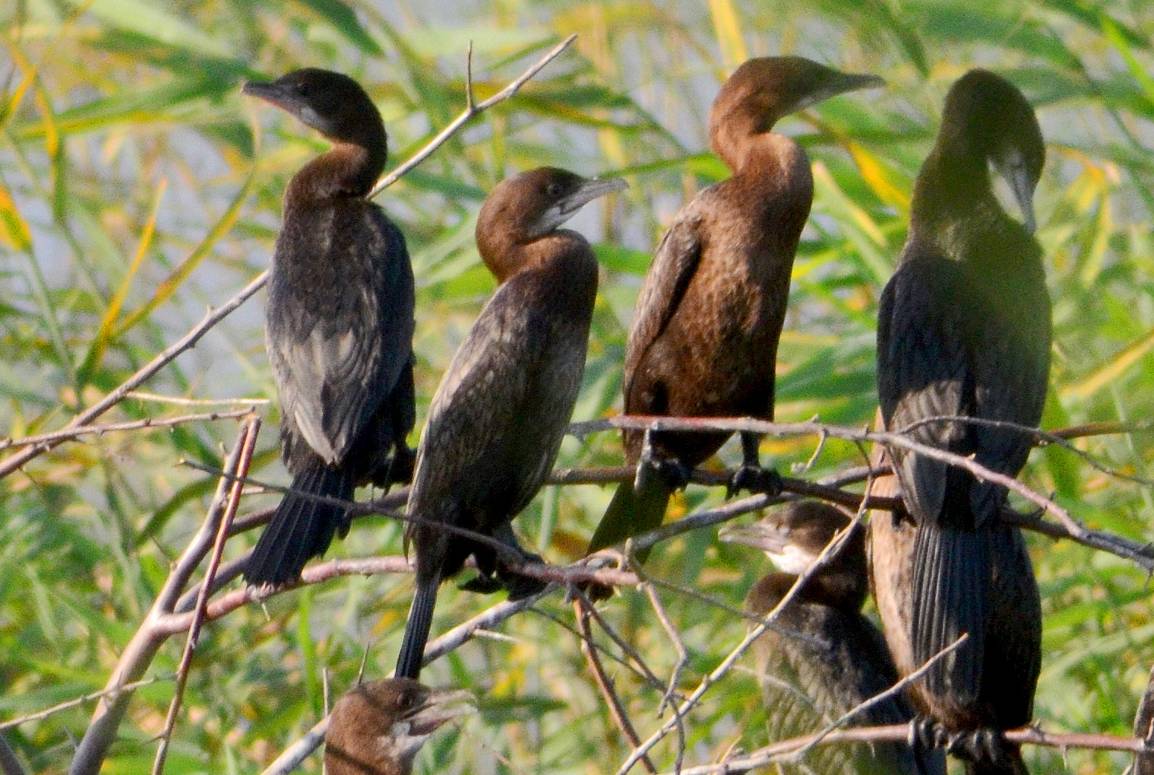 Рисунок 2.1.1 – В окремі періоди в межах ДБЗ мешкає близько 5% світової популяції баклана малого Phalacrocora xpygmeus. Фото: Яковлєв М.Також на цих територіях мешкає найбільша для чорноморського регіону популяція гуски сірої Anser anser (рис. 2.1.2), очеретянки тонкодзьобої Lusciniola melanopogon, берестянки блідої Hippolais pallida. 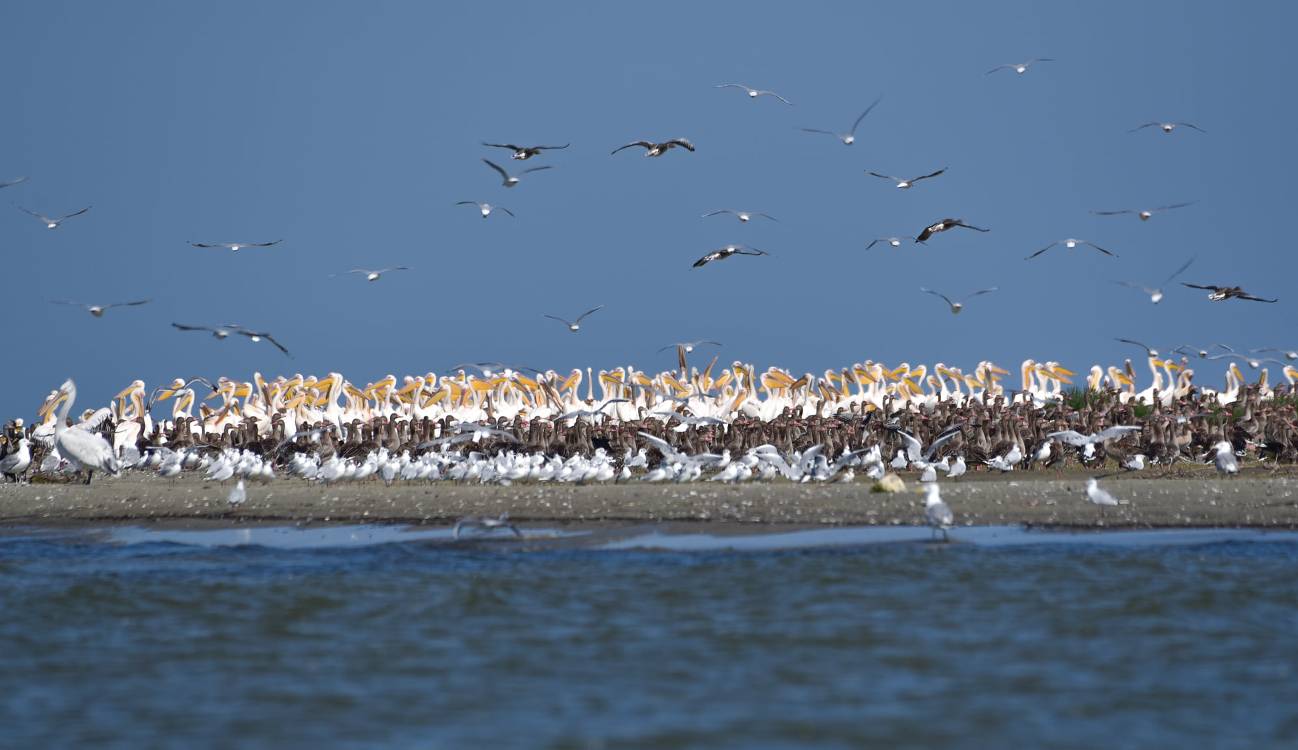 Рисунок 2.1.2 – Скупчення гуски сірої Anser anser, пеліканів Pelecanidae та мартинів Laridae в приморській частині ДБЗ. Фото: Яковлєв М.Відмічені також найбільші для України під час зимівлі скупчення припутня Columba palumbus, чисельність якого в окремі періоди може сягати 40-50 тис. ос.. На території ДБЗ були відмічені нові види птахів для фауни України – кропив’янка Рюппеля Sylvia rueppelli, кам’янка пустельна Oenanthedeserti, щеврик береговий Anthus petrosus. Окремий інтерес для науковців представляють зустрічі в межах ДБЗ кульона тонкодзьобого Numenius tenuirostris – виду, який знаходиться під критичною загрозою в світі за даними МСОП. Територія ДБЗ є місцем гніздування таких рідкісних в Європі видів як баклан малий, чернь білоока, орлан-білохвіст, кібчик, сиворакша. В період сезонних переміщень територію використовують такі види як пелікан рожевий, пелікан кучерявий, казарка червоновола (Корзюков и др., 2009), гуска мала, савка, кульон тонкодзьобий та інші рідкісні для Європи та світу види.На території ДБЗ відмічена одна з найбільших популяцій в Європі норки європейської Mustela lutreola. Територія має міжнародне значення для збереження видри річкової Lutra lutra (рис. 2.1.3) та кота лісового Felis silvestris. 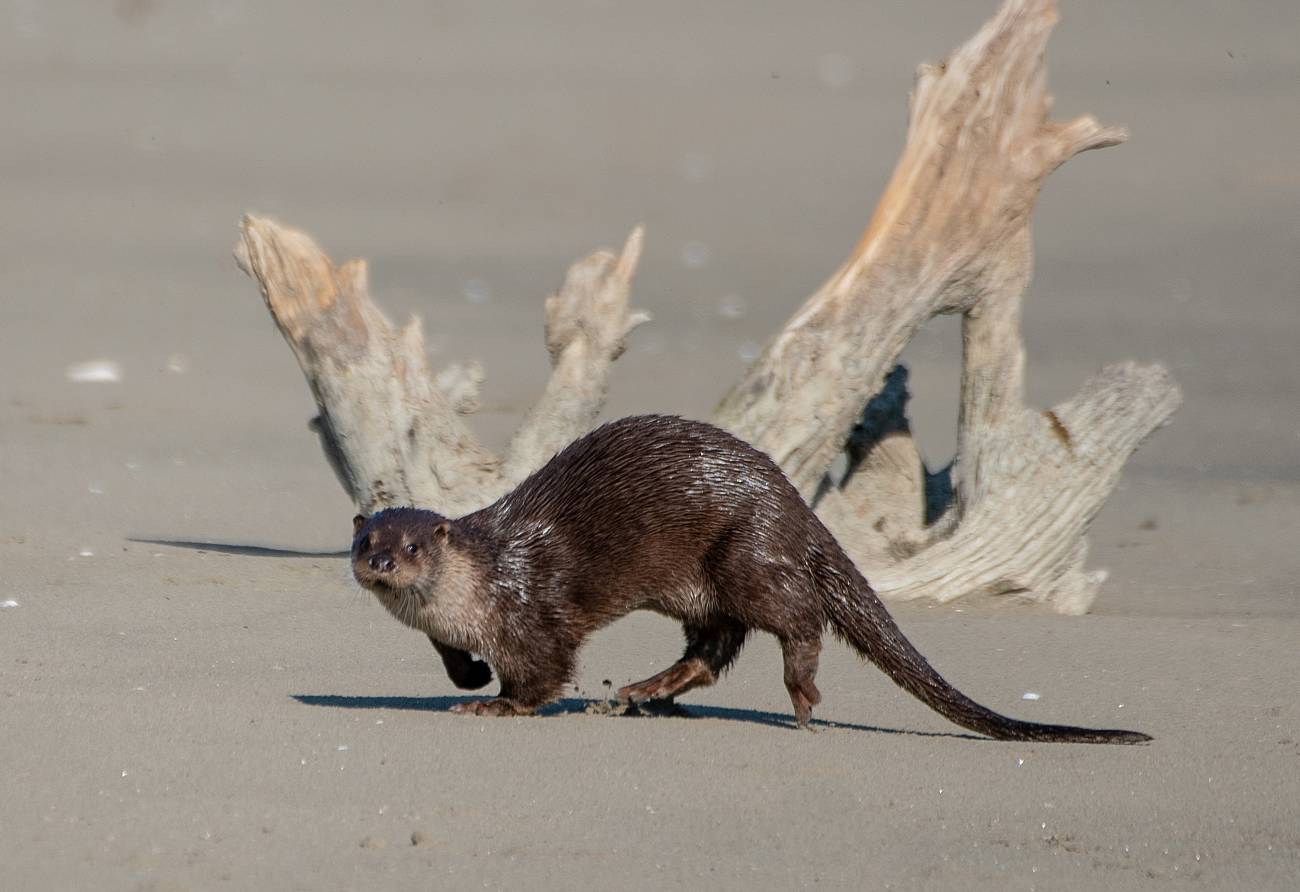 Рисунок 2.1.3 – Видра річкова Lutra lutra в приморській частині ДБЗ. Фото: Яковлєв М.ДБЗ має важливе значення для дельфінів, чисельність яких в окремі періоди є однією з найбільших в північно-західній частині Чорного моря.Соціальні та економічні цінностіЗ усіх 8512 об’єктів природно-заповідного фонду України, саме в різних по рівню охорони функціональних зонах ДБЗ здійснюється найбільш комплексне і різноманітне природокористування: різні напрямки туризму, промислове та любительське рибальство, масштабна заготівля та експорт очерету, садівництво і городництво, є Вилківське лісництво, осетринницький комплекс по розведенню різних видів риб, порт «Усть-Дунайськ», глибоководний судновий хід Дунай-Чорне море, піщані кар’єри тощо. Завдяки цьому на території ДБЗ працює більше половини працездатного населення Вилкове.Природні ресурси дельти Дунаю відіграють ключову роль в соціальному та економічному розвитку регіону. Більша частина працездатного місцевого населення в межах ДБЗ задіяні в таких галузях як рибальство, садівництво і городництво, заготівля очерету, екологічний туризм тощо.Найбагатший ресурсний потенціал Придунав'я значною мірою сприяє розвитку Одеського регіону України в цілому, а також є важливим чинником розширення міжнародного економічного співробітництва.Впродовж багатьох століть Дунай залишається найважливішою транспортною артерією, що з’єднує Схід та Захід. Суднохідні канали є частиною VII (Дунайського) міжнародного транспортного коридору.Акваторія ДБЗ є дуже важливою ділянкою промислового рибальства Дунаю, де виловлюється більше 90% всього дунайського оселедця та біля 80% найбільш цінних частикових риб ріки. Тут є 11 риболовецьких підприємств, об’єднаних в Дунайську асоціацію риболовецьких господарств, де працює 620-640 рибалок. Велике значення має зимова заготівля очерету, який йде на експорт для спорудження дахів в країнах Західної Європи і ця діяльність вперше в Україні була налагоджена саме в ДБЗ. В листопаді-лютому, коли рівень безробіття в регіоні найбільший, на заготівлі очерету в 8 підприємствах працювало до 1000 місцевих мешканців, а в літній період на його переробці задіяно до 300 осіб. В окремі роки заготовлялось до 800 тис. так званих євроснопів, які є готовою продукцією і завозяться одразу на будівельні майданчики.Близько 320 господарів садів і городів працюють на своїх ділянках, розташованих в межах ДБЗ. Найбільш затребувані є такі культури як виноград сорту Новак, яблука, айва та полуниця.Поєднання унікальної історії, культури, природного багатства створили умови розвитку для зеленого туризму. Близько 300 місцевих жителів задіяні в цій сфері, ДБЗ останні роки відвідує понад 40 тис. туристів, в тому числі й іноземних. Ця економічна галузь в межах ДБЗ є найбільш перспективною.Цінності для науково-дослідної діяльностіДБЗ розташований на території останньої великої живої не зарегульованої дельти Європи, яка весь час ще росте і продовжує розвиватись по своїм природним законам. Тому на такій еталонній ділянці відповідно отримуються унікальні наукові результати. Необхідно підкреслити, що це найбільша в світі повністю заповідна дельта (загальна площа транскордонного резервату 630,3 тис. га), високий статус якої підтверджений сертифікатом ЮНЕСКО і до якої найближчим часом долучиться ще і молдавський біосферний резерват «Нижній Прут». На території ДБЗ знаходиться саме потужне гирло Дунаю – Кілійське, що дає унікальні можливості для моніторингу впливу на водні екосистеми всіх 19 країн басейну такої великої міжнародної ріки.Окрім вищезазначеного, територія ДБЗ цікава для науки також тим, що через неї проходить міграційні коридори для комах, риб, птахів та ссавців. Через Азово-Чорноморський прибережно-морський природний міграційний коридор, афро-євразійськими маршрутами мігрує щорічно понад 8 мільйонів птахів. За природною цінністю і значенням цей коридор входить до трійки найбільш важливих для птахів природних територій Європи.Ці міграційні коридори, судноплавні шляхи та кліматичні зміни є головними причинами появи в ДБЗ такої великої кількості видів-вселенців, частина яких є інвазійними. Завдяки ще і постійним моніторинговим дослідженням ДБЗ є лідером в Україні по виявленню нових видів-вселенців. Поява десятків нових видів рослин, гідробіонтів, комах, ссавців може кардинально впливати на екосистему. Тому зазначена тема особливо важлива для науково-дослідної діяльності.Незважаючи на те, що вже багато десятирічь ведеться постійний моніторинг на території ДБЗ, ще погано вивченими залишаються Членистоногі Arthropoda. Орнітологічний моніторинг ведеться з 70-х рр.. ХХ ст., але на території ДБЗ регулярно реєструються нові для території види, що пояснюється кліматичними змінами і постійним розселенням птахів. В подальшому загальний список птахів може збільшитися на десятки нових видів. Серед ссавців залишається погано вивченою група Рукокрилих Chiroptera. Поза увагою поки що знаходяться популяційні особливості багатьох видів тварин, екологічні процеси в біотопах, особливості міграційних процесів і т. п.Екологічні освітньо-виховні цінності	В ДБЗ проводиться масштабна освітньо-виховна робота. Науковці постійно надають методичну допомогу учням шкіл Вилківської ОТГ, а також науково-методичні консультації з приводу написання курсових та дипломних робіт студентам ВНЗ різних міст.На базі ІТЦ створена неурядова громадська організація Молодіжний Дунайський Клуб (МДК). Молодь об'єдналася в неурядову організацію у січні 2005 року й об'єднує випускників й учнів хіміко-біологічних 9-11 класів НВК-ліцею. Члени Клубу беруть активну участь в заходах ліцею, ДБЗ, всеукраїнських й міжнародних акціях.	Створена унікальна модель співпраці: Інформаційно-туристичний центр ДБЗ-дошкільний навчальний заклад «Золота рибка» – Вилківський НВК «Заклад загальної середньої освіти І-ІІІ ступенів-ліцей» – НГО Молодіжний Дунайський Клуб.Рекреаційно-туристична діяльність в ДБЗ розглядається як інструмент підвищення екологічної освіти і поінформованості місцевого населення, як джерело самофінансування ДБЗ і як екологічно збалансована економічна діяльність для місцевих жителів, тобто можливість створення додаткових робочих місць.Культурні та історичні цінностіКультурна цінність території ДБЗ визначається історією природокористування і насиченістю історичних подій, що відбувалися в дельті. Більше двох з половиною століть нараховує багата і самобутня культура місцевого населення, яке не тільки зберегло традиції і звичаї, своєрідний діалект і релігійні погляди, але й стало невід’ємною частиною природного середовища. Цікавим історико-культурним об’єктом являється своєрідна столиця дельти, місто Вилкове – місто нащадків козаків останньої Січі та старовірів. В межах міста є чотири православні церкви. У 2002 році місцевий художник-краєзнавець Олександр Шаронов з власної ініціативи створив авторський історико-краєзнавчий музей. Поряд з картинами художника в музеї представлені експонати, що розповідають про історію краю, життя і побут людей, що тут жили і живуть.Естетичні та інші цінності.Естетичні цінності ДБЗ – це, насамперед, гарні краєвиди, представникирослинного та тваринного світу в природному середовищі їх існування, які викликають у людини позитивні емоції, вміння бачити і відчувати красу природи. Унікальні природні комплекси ДБЗ та багатий рослинний і тваринний світ можуть забезпечити всі прояви естетичного сприйняття природи:красу природи як неусвідомлену цінність;красу диких видів живої природи; звукову красу і аромат природи;«тактильну» красу природи.Естетична і культурна цінність природних ландшафтів дунайської дельти піднімається не тільки до рівня національного надбання. Одним з найважливіших еколого-естетичних показників при оцінці природних пейзажів дельтових угідь являється дикість природи, її незначна трансформованість під впливом людини.Поєднання суші і водних об’єктів, різноманітність у природному пейзажі рослинних співтовариств, барвистість, панорамність огляду пейзажу – усе це ознаки, що характеризують високу естетичну цінність водно-болотних угідь української частини дельти Дунаю (рис. 2.1.4).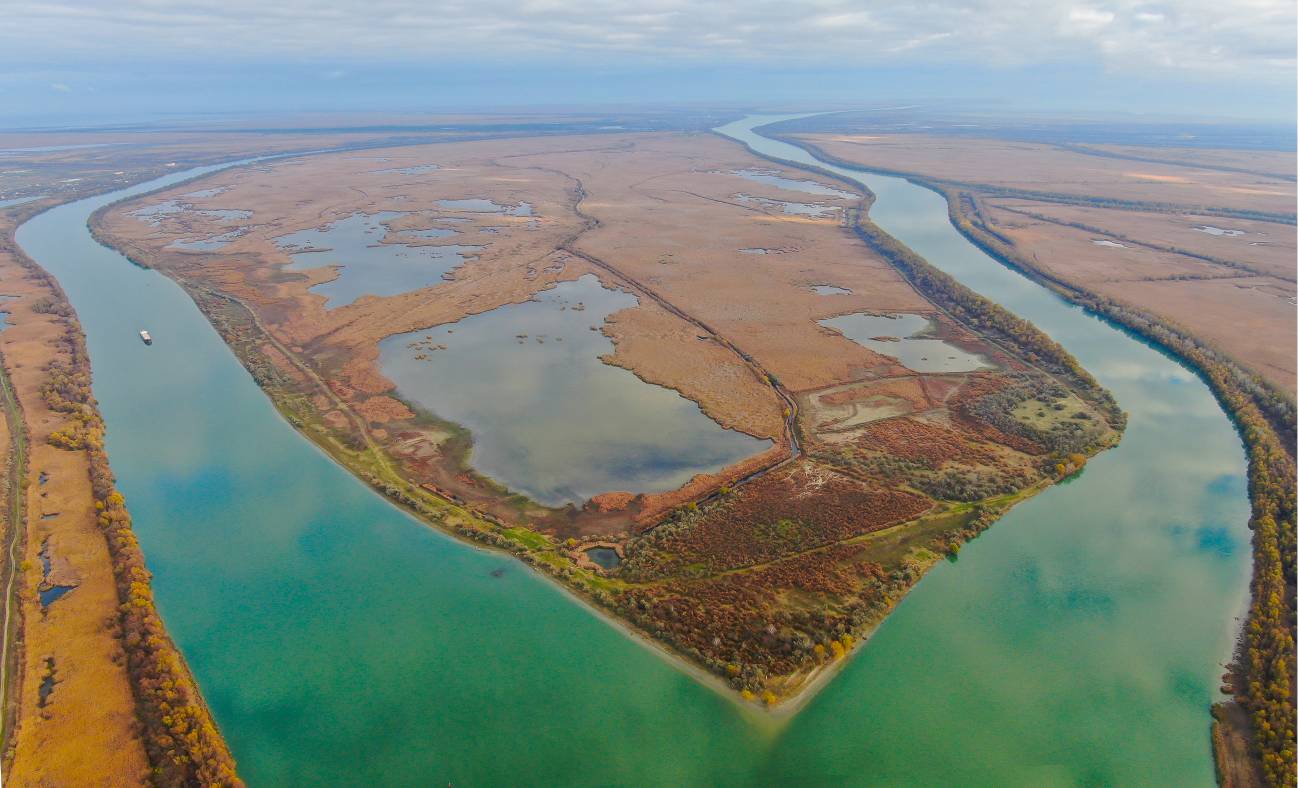 Рисунок 2.1.4 – Унікальний ландшафт дельти Дунаю має високу естетичну цінність. Фото: Яковлєв М.Ландшафти ДБЗ дають людині духовно-інтелектуальну насолоду, збагачують її внутрішній світ.Пріоритети щодо збереження біологічного та ландшафтного різноманіттяДля збереження біологічного та ландшафтного різноманіття в межах ДБЗ виділено наступні пріоритетні напрямки:забезпечення режиму охорони територій ДБЗ;збереження рідкісних і зникаючих природних середовищ, моніторинг їх стану;збереження та відтворення популяцій цінних видів флори та фауни;забезпечення екологічного моніторингу екосистем з метою виявлення основних природних та антропогенних чинників, що мають вплив на екосистему;моніторинг та запобігання поширенню інвазійних видів флори та фауни, здатних трансформувати природні біотопи та аборигенне біотичне різноманіття, підтримка стійкості природних комплексів щодо проникнення чужорідних видів;підтримка традиційного природокористування в регіоні;розробка природоохоронних заходів, направлених на успішне функціонування природних комплексів, їх збереження та відтворення;покращання інформованості та обізнаності населення щодо питань біологічного та ландшафтного різноманіття, а також активізація його участі в діяльності по їх збереженню.2.2 Визначення та оцінка проблемДо головних проблем ДБЗ, в тому числі викликаних діяльністю людини на прилеглих територіях, відносяться:масштабний перерозподіл стоку Дунаю до румунської дельти; вплив кліматичних змін;біологічні інвазії та їх впливи;деградація повністю одамбованих Стенцівсько-Жебриянівських плавнів;відсутність рішення щодо подальшої долі Сасикського водосховища, з якого вже 30 років заборонена іригація;проблеми при використанні біологічних ресурсів;2.2.1 Масштабний перерозподіл стоку Дунаю до румунської дельтиСамою важливою проблемою для української дельти Дунаю є масштабний перерозподіл стоку Кілійського гирла на користь Румунії, який з 72% в 1910 році зменшився до 47,5 % в 2021 році та виник внаслідок низки, в першу чергу антропогенних, а також природних чинників. Румунське гирло Сулина було спрямлено на 25% (на 21,2 км), повністю облицьоване каменем. Були побудовані дві паралельні дамби в морі довжиною по 13 км, а гирло Георгієвське спрямлене на 30% (на 32,6 км). На мисі Ізмаїльській Чатал, де Дунай розгалужується на українсько-румунське Кілійське гирло і румунське Тульчинське гирло, побудована та постійно підтримується кам’яна дамба довжиною 430 м, висотою 25 м та шириною по дну 80 м, яка перекрила 2/3 природної ширини Дунаю.Для Кілійського гирла втрата стоку складає в середньому близько 43 куб. км на рік (для порівняння, це більше 5 річних стоків такої ріки як Дністер або приблизно весь річний стік Дніпра). В результаті виникли масштабні негативні екологічні та економічні наслідки, в тому числі зникає гирло Лімба, по якому проходить лінія державного кордону з Румунією.Негативні наслідки позначаються на всій українській ділянці Дунаю: різко погіршився стан всієї системи придунайських озер площею більш ніж 80 тис. га, втрачені суднохідні глибини на фарватері Кілійського гирла та в портах, відмирають цілі великі гирла, виникла загроза водопостачанню населених пунктів, а клин солоної води став вже підніматись до м. Вилкове (20 км Дунаю).Стік по системі гирл Очаківського рукава за останні 10 років зменшився на половину. Протягом останніх десятиліть змінився стік і багатьох інших рукавів, зокрема Соломонового. У 1958-1960 рр. на нього припадало 28,0%, у 2000 р. – 18,5%, у 2020 р. – 16,2%. Представлені дані наглядно демонструють, що ділянки північної частини ДБЗ стрімко змінюються, зникають унікальні екотонні екосистеми та прісноводні кути, що негативно вливає в цілому на біорозмаїття. На Очаківському рукаві, яке ще донедавна було основним суднохідним рукавом з глибинами 5-6 м, за останні роки на середині фарватеру з’явились великі острови загальною довжиною біля кілометра, які заросли вербами та іншою рослинністю, через що ці території майже втратили своє значення і для рибного промислу (рис. 2.2.1.1).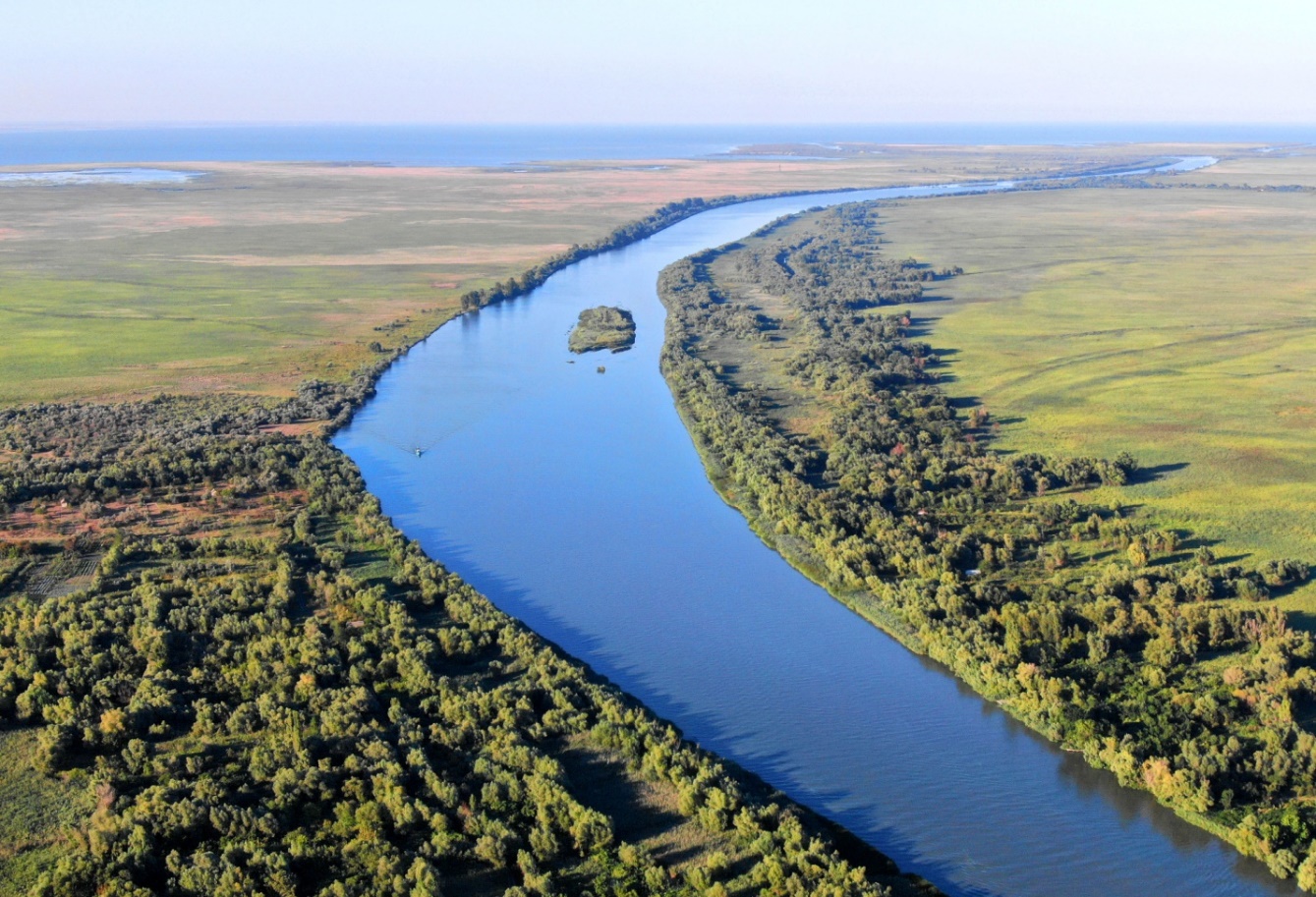 Рисунок 2.2.1.1 – Острів, що виник посеред Очаківського гирла, яке ще донедавна було основним суднохідним рукавом. Фото: Яковлєв М.Зменшення стоку води, а з ним і зважених наносів порушили і природний процес формування дельти та нових кутів, які завжди виділялись унікальним біорозмаїттям.Румунська сторона вважає, що це дія природних факторів, а українська – антропогенних (спрямлення румунських русел, поглиблення морських барових ділянок, будівництво струмене-направляючої дамби на Ізмаїльському Чаталі тощо). Скоріше за все ми маємо справу з обома факторами, але в невідомій пропорції.Адміністрація ДБЗ вже неодноразово пропонувала створити під егідою Міжнародної конвенції по захисту ріки Дунай (ICPDR) наукову групу фахівців, яка дасть відповідь на це дуже болюче питання. Якщо в перерозподілі стоку значну роль відіграє саме антропогенний чинник, зокрема струмененаправляюча дамба, то зменшенням її довжини можна швидко і легко збільшити водність української частини дельти.Для опрацювання дій України по компенсації цієї екологічної катастрофи адміністрація ДБЗ неодноразово зверталась в різні інстанції з пропозицією ініціювати розгляд проблеми перерозподілу стоку Дунаю на засіданні Ради національної безпеки і оборони України.2.2.2 Вплив кліматичних змінТенденція підвищення глобальної приземної температури помітно посилилась з середини ХХ століття. За всю історію існування Землі клімат змінювався багато разів. Вченим відомо про 7 льодовикових періодів, після яких завжди наступало потепління. Потепління в наш час – не лише природний процес, бо відбувається у 10 разів швидше, ніж будь-коли.До найбільш тривожних світових процесів деградації навколишнього середовища можна віднести опустелювання. Опустелювання – це процес безповоротної зміни ґрунту і рослинності й зниження біологічної продуктивності, який в екстремальних випадках може призвести до повного руйнування біосферного потенціалу і перетворення території в пустелю. Проблема деградації земель в Україні є актуальною та гострою особливо для степової зони України. Суховії, посухи та пилові бурі є характерними для південних областей, в тому числі й Одеської. Вони є найбільш небезпечними для сільського господарства країни і нерідко негативно впливають на здоров’я людей. Тому боротьба з опустелюванням для нашого регіону має велике значення.Кліматичні умови української частини дельти Дунаю добре вивчені, оскільки тут, а саме у м. Вилкове функціонує метеостанція. Протягом останніх 30 років, а саме в 1991-2020 рр., середня температура в м. Вилкове становила 12,2 С. Це більше, ніж за попередній 30-ти річний період, коли вона була 11,1 С. Протягом періоду спостережень найтеплішим із середньою температурою 13,8 С був 2019 р. Дуже теплим був і 2020 р., середня температура якого становила 13,6 С. Найхолоднішим за останні 60 років з температурою 9,8 С був 1987 р.Протягом останніх 60 років температура повітря в м. Вилкове підвищилася приблизно на 2 С. За лінійним трендом підвищення температури протягом 1961-2020 рр. становить 0,38 С за десятиліття.Іншим важливим чинником, що впливає на стан дунайської дельти, є кількість опадів. Середня їх кількість протягом 1991-2020 рр. за даними метеостанції Вилкове становить 463 мм. Найбільше опадів (911 мм) упродовж останніх 60 років випало в 1966 р., найменше (224 мм) – у 2019 р. У цілому за останні 60 років спостерігається слабковиражена тенденція зменшення кількості опадів.У змінах кількості опадів простежуються природні цикли тривалістю близько 30 років. У будь-якому разі посушливими виявилися останні роки, а саме 2019-й і 2020-й, що безумовно позначається на природних процесах в дельті Дунаю.Порівняння кількості опадів протягом останніх трьох десятиліть з їх кількістю у попередній 30-ти річний період показує істотне зменшення опадів у липні – найспекотнішому місяці року. Неодноразово зафіксовано випадки, коли протягом окремих місяців опади не випадали зовсім. Це, зокрема, спостерігалось у серпні 2018 р. та червні 2019 р. Доволі часто в окремі літні місяці випадає лише 3-5 мм опадів.За наявними даними спостережень на метеостанції Вилкове, добовий шар випаровування в окремі літні дні може сягати 7,0 мм, а місячний перевищувати 200 мм. Проте навіть зі зменшувальним коефіцієнтом випаровування дуже значне – вдвічі більше за річний шар опадів. У літній період середній шар випаровування перевищує кількість опадів приблизно в чотири рази. Якщо тривалий час опадів немає, додаткове випаровування протягом лише одного літнього місяця може сягати 150 мм.Наслідком зміни клімату є екстремальні погодні умови, такі як сильні посухи та сильна спека, повені, збільшення кількості буревіїв, злив, опадів у виді граду та снігу в нехарактерні періоди року.Через спеки та відсутність в окремі періоди опадів рукава багатьох гирл та частині плавнів швидше мілішають і пересихають (рис. 2.2.2.1.).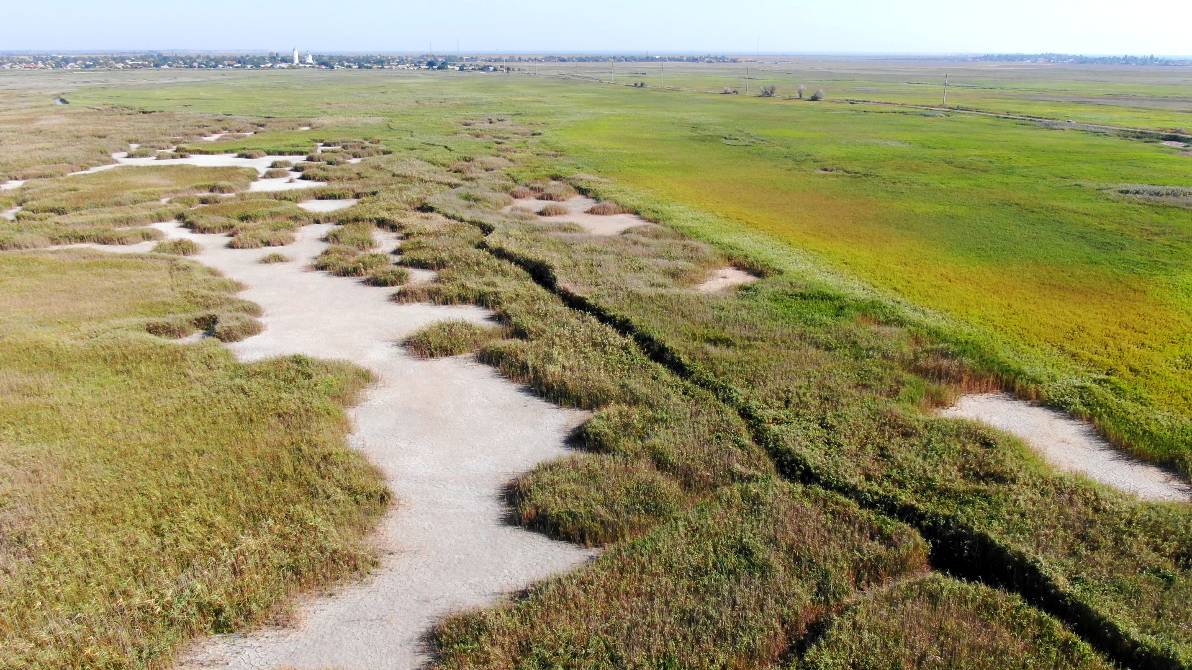 Рисунок 2.2.2.1 – Фрагмент ділянки Жебриянівських плавнів, яка висохла в літньо-осінній період 2019 р. Фото: Яковлєв М.Через танення льодовиків в світі за найгіршим сценарієм рівень Чорного моря до 2050 року підвищиться на півметра, що призведе до затоплення цілих регіонів на півдні України, в тому числі й території дельти Дунаю. Підняття рівня Чорного моря несе загрозу затоплення важливих об’єктів інфраструктури, промисловості, цілих житлових кварталів, об’єктів культурної спадщини, а також великі зміни чи навіть загибель деяких екосистем.Через зміщення сезонів змінюються життєві цикли видів, порушується міграційна поведінка багатьох птахів та ссавців. Кліматичні зміни можуть стати причиною поширення інвазійних видів тварин та рослин, які можуть нести небезпеку як для екосистем, так і для економіки регіону. Кліматичні зміни можуть призвести до кардинальних змін біотопів, до зникнення одних видів чи появи інших.Протягом останнього десятиріччя в дельті Дунаю все частіше реєструються нові види рослин та тварин, передусім, що мають середземноморське походження. На зимівлі почали реєструватися види птахів, які раніше зимували лише в більш південних широтах (лелека білий, косар, коровайка, чапля жовта, крячок чорний, крячок світлокрилий та ін.). На гніздуванні з’явилися такі види, як чапля єгипетська та горобець іспанський. Під час міграцій все частіше почали зустрічатися середземноморські види, навіть такі, як фламінго рожевий (рис. 2.2.2.2).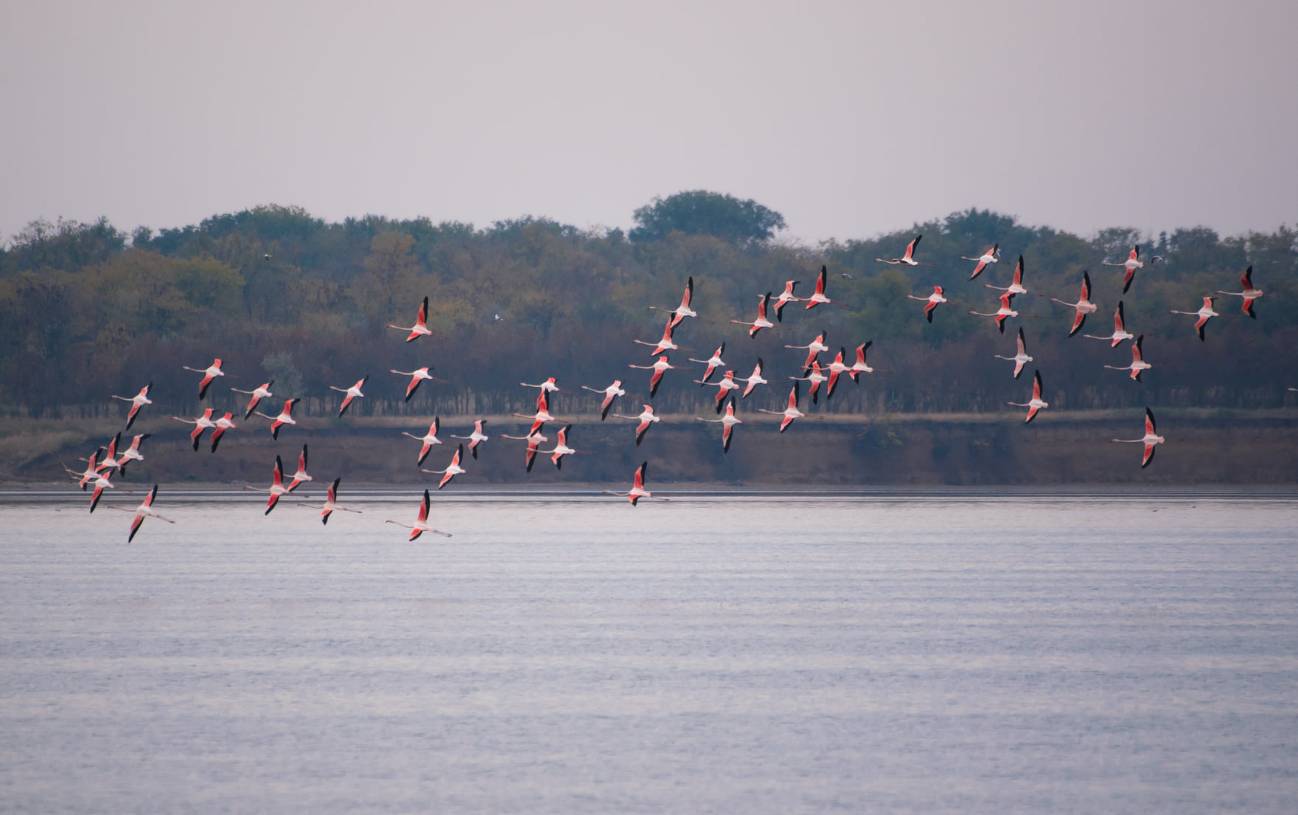 Рисунок 2.2.2.2 - Фламінго рожевий Phoenicopterus roseus в околицях ДБЗ, 16.10.2021. Фото: Яковлєв М.2.2.3 Біологічні інвазії і їх впливиПід терміном «інвазія» мається на увазі включення в екосистему нових для неї видів (Дедю, 1990). Не всяке вселення екзотичних організмів завершується відчутними екологічними наслідками та економічними потрясіннями. Однак, з інтенсифікацією інвазій, з розвитком водного транспорту такі випадки повторюються все частіше, а масштаби їх наслідків збільшуються.Територією України прокладені чотири Міжнародних (Критських) транспортних коридори. Дунай поєднує економіки 19 країн його басейну. В перспективних планах є створення спеціального моніторингового центру при ДБЗ. Водойми дельтової частини Дунаю та прибережна зона Чорного моря формують Чорноморський прибережний інвазійний коридор (Сон, 2007).В результаті аналізу причин, які викликають зростання частоти випадків біологічного забруднення, називають наступні за висновками проєктів UNDP, GEF, IMO «GloBallast» (Alexandrov, 2010):зростання морських транспортних перевезень (баластні води); глобальні зміни клімату;розвиток гідроекологічних досліджень. В числі наслідків вселення нових видів можна назвати  трансформацію природних екосистем та в окремих регіонах –  змінення біорізноманіття, вплив на господарську діяльність людини, що призводить до величезних економічних втрат, та можуть навіть мати прямий чи опосередкований вплив на здоров’я людей.Основні завдання наукової групи ДБЗ при вивченні вселенців: складення анотованого списку видів-вселенців на території ДБЗ;надання оцінки їх біоценотичної ролі в екосистемах ДБЗ;аналіз шляхів та причин потрапляння;розробка рекомендацій щодо заходів з попередження появи нових видів;надання екологічного прогнозу щодо перспектив вказаних видів в нових для них екосистемах;вивчення впливу факторів господарчої діяльності на території ДБЗ (судноплавства, промислового рибальства, заготівлі очерету, випасу худоби, туризму тощо) на появу адвентивних видів та розробку запобіжних заходів.Види-вселенці в регіоні досить вивчаються і ведеться постійний моніторинг за змінами їх стану в екосистемах. Лише частина з вселенців є інвазійними, тобто такими, що активно впливають на місцеві екосистеми та чинять на біоту та середовища значний влив.Рослинність. Останніми роками поповнення флори спостерігається саме на ділянках, які зазнають впливу від діяльності людини, пов’язаної з судноплавством – це приморська коса Пташина та карти намиву острова Єрмаків. Одним із головних шляхів поповнення видів інвазійної флори є саме русло Дунаю та його гирла, через які проходять головні шляхи заселення видів. В списку вселенців серед рослин ДБЗ на 2022 рік зазначено біля 140 видів. До видів з високою інвазійною спроможністю можна віднести наступні: аморфа кущова Amorpha fruticosa; болиголов плямистий Conium maculatum; клен ясенелистий Acer negundo; амброзія полинолиста Ambrosia artemisiifolia; щириця загнута Amaranthus retroflexus; маслинка вузьколиста Elaeagnus angustifolia; ячмінь мишачий Hordeum leporinum; ячмінь дворядний Hordeum murinum; нетреба звичайна Xanthium albinum; віха отруйна Cicuta virosa; золотарник канадський Solidagoc anadensis.Всі потенційні інвазійні види реєструються у вторинній дельті, 86,2% – на о. Єрмаків, 27,6% у вершині оз. Сасик. Найменша їх кількість (біля 4%) в СЖП. Це говорить про те, що найчастіше фітоінвазії відбуваються за допомогою води. Найбільш вразливими на території ДБЗ є приморські коси, де формування рослинності відбувається синхронно з  формуванням цих кос. Аналіз спектру життєвих форм видів досліджуваної флори показав, що переважають однорічники (19 видів, 69,0%), багато-дворічні трав’янисті види – 4 види (13,8%), дерева – 4 (13,8%), кущі – 1 (3,4%). Безхребетні вселенціСписок чужорідних гідробіонтів містить 28 видів. З дальніх вселенців на території ДБЗ є гребневик мнеміопсис Mnemiopsis leidyi, гребневик бероє Beroe cucumis, гідроїдний поліп Garveia franciscana, одностулкові молюски рапана Rapana thomasiana, биоамфалярия Biomphalaria glabrata, фіза загострена Haitia acuta, потамопіргус Potamopyrgus antipodarum, феррісія Ferrissia fragilis. Серед двостулкових молюсків вселенцями є куніарка Anadara inaequivalvis, мія піщана Mya arenaria, китайська беззубка Вуда Sinanodonta woodiana, корбікула річкова Corbicula fluminea, гіпаніс Hypanis glabra, корабельний шашель Teredo navalis, дрейсена бузька Dreissena rostriformis bugensis, дрейсена річкова Dreissena polymorpha. Серед ракоподібних 8 вселенців: планктонна копепода Acartia tonsa, китайський мохнаторукий краб Eriocheir sinensis; 3 види балянусів – Amphibalanus improvises, Balanus amhpitrite, Balanus eburneus; голандський крабик Rhitropanopeus harrisii, блакитний краб Callinectes sapidus, східна креветка Macrobrachium nipponense. Серед червів вселенцями є олігохета Branchiura sowerbyi та поліхета Mercierella, з мохуваток – Pectinatella magnifica та Lophopodella carteri, камптозоїв – Urnatella gracilis.Найбільша кількість агресивних вселенців є солонуватоводними (голандський крабик, мнеміопсис, бероє, рапана) та широко розповсюдженими в барових ділянках рукавів, які є зонами найбільшого ризику. В рукавах дельти найпоширенішими вселенцями є китайська беззубка Вуда Sinanodonta woodiana та корбікула річкова Corbicula fluminea. Найменша кількість інвазійних видів на території ДБЗ відмічена в прісноводних кутах і складає 0,2%.Зі списку інвазійних видів хребетних тварин, що несуть найбільшу небезпеку для екосистем Європи та були виділені Європейським союзом (List of  Invasive Alien Species of  Union concern), в Україні можна виділити 4 види: червоновуха черепаха звичайна Trachemys scripta; нутрія Myocastor coypus; єнотоподібний собака Nyctereutes procyonoides; ондатра болотяна Ondatra zibethic, які були відмічені і в межах ДБЗ.	У складі герпетофауни ДБЗ є 1 інтродукований вид – червоновуха черепаха звичайна Trachemys scripta, яка активно розселюється в Україні та може нести загрозу для аборигенного виду – болотної черепахи європейської Emys orbicularis. Інтродукція інших видів герпетофауни в межах України не була успішною.	Серед птахів в Україні немає інвазійних видів, які несуть небезпеку для екосистем. Серед інтродукованих можна виділити фазана звичайного Phasianus colchicus (Beskaravainy, 2018). Нові види птахів, які почали гніздитися останні десятиліття в межах ДБЗ, не є інвазійними, їх появу потрібно розглядати як розширення ареалу.	В складі теріофауни України є також дальні інвайдери. До цієї групи віднесено види, що з’явилися у складі дикої фауни внаслідок розселення природним шляхом, проте за сприяння людини. Більшість з них виявляють схильність до синантропії (Zagorodniuk, 2005) та негативно впливають на популяції аборигенних видів. У складі теріофауни ДБЗ є три види, що прийшли до нас з віддалених біомів: миша хатня Mus musculus, пацюк мандрівний (сірий) Rattus norvegicus, шакал звичайний Canis aureus.2.2.4 Деградація Стенцівсько-Жебриянівських плавнівДо 30-х рр. ХХ ст. СЖП функціонували в умовах взаємодіючого впливу водотоків Дунаю і моря, що забезпечувало їм найвищу біологічну різноманітність та продуктивність в межах гирлової області Дунаю в цілому. До початку будівництва насипу під автодорогу Вилкове-Приморське в 40-х рр. ХХ ст. зв'язок СЖП з Жебриянівською бухтою здійснювався через досить широкі, але мілководні протоки.  В 60-х роках ХХ ст. значні площі СЖП почали осушати та перетворювати на рисові чеки і рибні ставки, 38000 га плавнів пішли на потребу сільського господарства. Через будівництво дамб (загальною довжиною 30,6 км) на лівому березі Кілійського рукава і Соломонова гирла від м. Кілії до м. Вилкове, а також через будівництво Парапорської, Жебриянівської та Гослісфондівської дамб, водно-болотні угіддя на площі 37,6 тис. га почали використовуватися під агрокультури. Особливий негативний вплив на екологічний стан СЖП мало будівництво у 1978 р. 14-км каналу Дунай-Сасик, який штучно поділив угіддя на 2 частини. Дюкер під каналом для водообміну між Стенцівськими і Жебриянівськими плавнями своєї функції не виконує, тому що його пропускна здатність невелика (загальна площа перерізу 8 квадратних метрів). На початку 80-х років із-за антропогенного впливу площа СЖП зменшилася в порівнянні з природною більше ніж на 50% і завершилось формування сучасної схеми потоку води.До одамбування в плавнях спостерігався ефект літування, вода сходила, за цей час накопичена органіка встигала мінералізуватися і екосистема знаходилася в гарному стані. Після одамбування очерет почав нарощувати площу та висоту кореневищ, різко зменшилося дзеркало відкритої води. Після встановлення нового вищого рівня води очерет знову наростив шар кореневищ. Подальший підйом рівня води вже став неможливий, тому що почали підтоплюватися насосні станції та навколишні села. В результаті шар кореневищ очерету сягнув 1,5-2 метри. До СЖП почала надходити вода з рисових чеків, збагачена мінеральними добривами, азотом та фосфором, що призвело до евтрофування. Погіршення проточності в поєднанні з кліматичними змінами та забрудненням стали основною причиною активного заростання території рослинністю, в результаті чого площі відкритого водного дзеркала почали зменшуватися з 80% до 10-15%. Наразі окремі ділянки плавнів вже почали заростати чагарниковою рослинністю, площа яких в західній частині в останні роки значно зростає. Всі ці процеси негативно вплинули на екосистему та стали причиною зменшення біологічного різноманіття.2.2.5 Відсутність рішення щодо подальшої долі Сасикського водосховищаПісля перекриття лиману Сасик в 1978 р. і початку його експлуатації як прісноводного водосховища почали проявлятися негативні наслідки, а саме: деградація чорноземів в зв’язку з використанням непридатної для зрошення води Сасика; забруднення, «цвітіння» і в цілому непридатність для комунально-побутового використання вод Сасика; підтоплення, заболочення прилеглих до Сасика територій, абразія берегів; забруднення наявних підземних джерел питного водопостачання; незадовільна іхтіотоксикологічна та іхтіопатологічна ситуація; забруднення прибережних акваторій моря; погіршення санітарно-епідеміологічного стану в прибережних населених пунктах тощо. На стан всієї екосистеми водосховища значно впливає величина водообміну в Сасику. Так коефіцієнт водообміну, що досягав раніше в лимані 2,1-2,8 рази на рік, після опріснення почав складати 0,55-1,47 рази на рік, що стало причиною інтенсивного цвітіння води синьо-зеленими водоростями. Через високу мінералізацію з 1994 р. полив водою з Сасикського водосховища заборонений.В регіоні водосховища склалась напружена соціальна ситуація, яка обумовлена у тому числі і його незадовільним екологічним станом. У зв’язку з цим Українським науково-дослідним інститутом екологічних проблем у відповідності з рішенням Міністерства охорони навколишнього природного середовища та за дорученням Кабінету Міністрів України від 29.12.2003 за № 73703) у 2004 р. виконано науково-дослідну роботу «Розробка соціально-економічного та екологічного обґрунтування відновлення гідрологічного режиму озера Сасик”. Однією з складових цієї роботи стали експедиційні дослідження екологічного стану озера Сасик. У ході виконання роботи здійснено огляд та аналіз матеріалів досліджень лиману Сасик та Сасикського водосховища у різні роки його існування.Висновки провідних науковців-екологів за результатами цієї роботи, а також підтримка депутатів, активістів-екологів та населення південних районів Одещини була однозначною щодо відновлення сполучення Сасика з морем. Вже 30 жовтня 2015 року сесія Одеської облради ухвалила рішення «Про відновлення екосистеми морського лиману Сасик та реабілітацію прилеглих територій». Цим же рішенням з обласного бюджету було спрямовано 1,2 мільйона гривень керівництву Татарбунарського району «на розробку проєктно-кошторисної документації будівництва з'єднувального каналу Сасика з Чорним морем та реабілітацію прилеглих до лиману територій». Проте розробку проєкту каналу так і не було здійснено, а виділені кошти згодом повернуто до бюджету. Наразі проблема щодо подальшої долі Сасика залишається відкритою.2.2.6 Проблеми при використанні біологічних ресурсівОсобливістю території ДБЗ є те, що як в минулому, так і в теперішні часи на значних її площах здійснювалось і продовжує мати місце регульоване використання природних ресурсів.Використання природних ресурсів у межах ДБЗ здійснюється відповідно до Закону України «Про природно-заповідний фонд України» (ст. 9, 9-1, 16, 18), з додержанням вимог інших діючих нормативних актів.На території ДБЗ відповідно до зонування дозволяється регульоване використання природних ресурсів у природоохоронних, науково-дослідних, освітньо-виховних, оздоровчих та інших рекреаційних цілях, для підтримки традиційного природокористування місцевого населення, для задоволення потреб працівників ДБЗ у сінокосах, городах, паливі тощо.Згідно ст. 16 Закону України «Про природно-заповідний фонд України» для забезпечення потреб працівників служби державної охорони, які працюють фактично у вахтовому режимі на віддалених островах дельти, передбачено надання випасів для утримання особистої худоби. З урахуванням пасовищного навантаження такі випаси надаються на острові Кубанський площею 45 га та на острові Кубану площею 63 га на територіях, які знаходяться в постійному користуванні ДБЗ.Використання природних ресурсів на території ДБЗ може здійснюватися самим заповідником, або іншими (сторонніми) установами, підприємствами, організаціями. Обов’язковою умовою використання природних ресурсів ДБЗ у будь-яких цілях, сторонніми користувачами крім наявності ліміту і дозволу, є укладання угоди про співпрацю з адміністрацією ДБЗ. Угодою визначається порядок, строки і обсяги використання ресурсу, обов’язки користувача щодо дотримання режиму відповідної зони ДБЗ.Адміністрація ДБЗ має право в односторонньому порядку припинити дію угоди при порушенні користувачем норм і правил природокористування, виявленні негативного впливу на природні комплекси, що охороняються, або загрози такого впливу, а також звертатись до державних органів, що видали дозвіл, з вимогою про його скасування.Суттєву роль в житті місцевого населення у межах  території ДБЗ продовжує відігравати традиційне рибальство. Його ведення супроводжується цілим рядом проблем, інколи досить гострих і конфліктних. В їх числі забезпечення прийнятного промислового навантаження на рибні ресурси шляхом встановлення обґрунтованих лімітів їх вилову, обмеження матеріальної бази рибальства (кількість та види знарядь лову), встановлення оптимальної кількості рибалок і їх розподіл по акваторії ДБЗ за допомогою режиму перепусток тощо. В умовах, коли на вилов риби виходять сотні рибалок (до 650 чоловік в період лову оселедця), мають місце порушення правил рибальства, в тому числі спроби привласнення прилову осетрових, порушення режиму перепусток, засмічення території рибстанів побутовим сміттям, незаконні рубки. Такі порушення виявляються працівниками служби державної охорони ДБЗ і порушники притягуються в судовому порядку до відповідальності.Недостатнє забезпечення ДБЗ паливо-мастильними матеріалами при тому, що швидкісні човни з підвісними двигунами, на яких працює служба державної охорони ДБЗ, об’єктивно витрачають багато палива на одиницю часу, в певній мірі перешкоджає ефективній роботі по забезпеченню заповідного режиму. В сфері рибальства на території ДБЗ, як показує багаторічна практика, досить часто виникають проблеми, пов’язані з недоліками в законодавстві щодо функціонування цієї сфери, непрофесійними діями чиновників, які її представляють. На жаль відсутні підстави стверджувати, що такі проблеми не будуть виникати попереду. До заборони чинним законодавством у 2010 році полювання на території природно-заповідного фонду, майже 60% території ДБЗ були традиційними мисливськими угіддями. До того ж, щодо полювання на водно-болотну дичину, вони були одними із кращих в Україні. Сьогодні мисливські угіддя розташовані на невеликій відстані від заповідної території, а в деяких місцях межують з нею. Факти порушення законодавства в частині незаконного полювання на території ДБЗ частіше фіксувались в перші 2-3 роки після введеної у 2010 році заборони. З часом вони стали поодинокими, але не зникли повністю. В першу чергу це стосується віддалених ділянок ДБЗ, таких як верхів’я оз. Сасик та Джантшейський лиман. Не зважаючи на те, що випадки незаконного полювання на території ДБЗ є зараз поодинокими, адміністрація ДБЗ вважає, що не слід недооцінювати загрозу від їх повторення, як і від самого фактору інтенсивного полювання на прилеглих територіях. Все це потребує від адміністрації ДБЗ певних дій, націлених на посилення контролю за дотриманням заповідного режиму в мисливські сезони, проведення відповідної профілактичної інформаційної роботи. Щодо випасу худоби на території ДБЗ. У відповідних розділах Проєкту організації території ДБЗ надані відомості про випасання худоби і його екологічне значення для водно-болотних угідь. Якщо в 90-ті роки минулого ст. на окремих ділянках тоді ще природного заповідника «Дунайські плавні» фіксувались випадки перевипасу (Делюкова коса тощо), то в останній період поступово стала загострюватись проблема щодо невиправданого зменшення загальної кількості худоби, яка випасається на острівних територіях дельти. Скорочення випасу худоби призвело до зменшення площ луків в плавневих угіддях, саме для яких характерне своєрідне і багате біорізноманіття. Смуги луків на островах вздовж прируслових лісів, як результат інтенсивного випасу, стають перешкодою для розповсюдження пожеж в плавнях. Адміністрації ДБЗ відомі причини зменшення кількості худоби, яку утримують на островах дельти місцеві мешканці. Ці причини системні, мають в цілому об’єктивний, проте не фатальний характер. Адміністрація ДБЗ вважає, що на сьогодні розширення випасу худоби на островах дельти при умові дотримання відповідного пасовищного навантаження є одним із першочергових і важливих завдань. Його вирішення потребує відповідної взаємодії ДБЗ, Вилківського лісництва та Вилківської територіальної громади, предметної інформаційної та роз’яснювальної роботи щодо заохочення місцевих мешканців ставати власниками худоби. Актуальною проблемою для територій, подібних території ДБЗ, є пожежі. Зарості, де переважає очерет, покривають тисячі гектарів заповідної території. Загроза пожеж напряму залежить від обводненості плавнів на островах дельти, яка в свою чергу залежить від рівня води в р. Дунай. Певну і досить значну частину року, особливо в останні роки, плавневі території з тих чи інших причин залишаються мало обводненими, або тут взагалі відсутня вода.Найбільш сприятливим для виникнення пожеж є період кінця зими початку весни, коли очерет вже просушили весняні вітри, а весняна повінь ще не прийшла в плавні. В цей період активізуються на своїх городніх ділянках на островах місцеві мешканці.Власники городів та власники худоби в дельті Дунаю у межах ДБЗ є в цей час головними причинами пожеж. Перші підпалюють плавні з метою зберегти свої городи і садки від пожеж, які можуть прийти сюди з інших місць плавнів. Власники худоби за допомогою випалювання сухої водно-болотної рослинності розширюють площі територій для весняного випасу худоби, адже на місце сухого очерету та осоки, що вигоріли, швидко приходять молоді травостої. Пожежі, як результат необережного поводження з вогнем, є в дельті Дунаю нетиповими. Позиція адміністрації ДБЗ щодо пожеж на заповідних територіях сформована з урахуванням наступних факторів: а) в літній період пожежі мають згубний характер; б) осінні та зимові пожежі знищують очерет, який є цінним ресурсом і тому існує реальна альтернатива випалюванню – викошування очерету та його продаж як будівельного матеріалу і сировини для біопалива; в) згідно чинного законодавства спалювання сухої водно-болотної рослинності є порушенням, яке тягне за собою адміністративну і кримінальну відповідальність, а також необхідність обчислення нанесеної шкоди згідно такс, затверджених Кабміном України; г) пожежі пошкоджують лісонасадження на Жебриянському пасмі, а також прируслові ліси, створюють реальні загрози для інфраструктури ДБЗ та інших природокористувачів в дельті; д) гасіння пожеж в дельті, якщо воно практично можливе, супроводжується значними витратами паливо-мастильних матеріалів, потребує залучення пожежної техніки, великої кількості людей. Щодо існуючих проблем та загроз, пов’язаних з діяльністю людини, слід назвати незаконні рубки. Ця проблема загострилась особливо в останні 3-4 роки в зв’язку з різким підвищенням цін на вугілля та з урахування того, що м. Вилкове, як і інші населені пункти на прилеглих до ДБЗ територіях, – негазифіковані. Типовою є ситуація, коли в м. Вилкове в приватному порядку стали завозитися дрова для продажу. Спостерігається і інша тенденція – в місті все частіше появляються покупці дров, які заготовлені, в тому числі з порушенням законодавства, на островах дельти. Причиною цього є тотальні вирубки лісосмуг в придунайському регіоні, згубні наслідки чого вже проявляються.Адміністрація ДБЗ, використовуючи надані повноваження та враховуючи наростаючу гостроту проблеми щодо незаконних рубок, намагається разом з іншими контролюючими органами (екоінспекція, поліція, прикордонники, лісники, органи місцевого самоврядування та органи ДСНС) послабити цей антропогенний тиск на лісові насадження. Радикального поліпшення ситуації на краще досягти не легко, оскільки проблема забезпечення населення паливом є нагальною і потребує рішень державного рівня. В контексті тематики, що розглядається, слід звернути увагу на можливі наслідки для заповідної території і використання біологічних ресурсів у її межах в зв’язку з можливим практичним вирішенням питання про відновлення природного зв'язку оз. Сасик з Чорним морем шляхом його роздамбування. В першу чергу це має відношення до двох ділянок у складі ДБЗ загальною площею 3850 га – верхів’я оз. Сасик та Джантшейського лиману. 2.2.7 Житлове та промислове будівництвоЗа радянського періоду в м. Вилкове було багато промислових підприємств. Вони будували для своїх співробітників житло: селище ПМК, мікрорайон порту Усть-Дунайський, колгоспний будинок, будинок міськради. Останній комунальний будинок було побудовано в 1987 році. Промислове будівництво зараз також не ведеться. Водночас у місті залишилися напівзруйновані будівлі промислових підприємств й великі занедбані території біля них, що є великою проблемою для іміджу нашого туристичного містечка. Так, на Білгородському каналі – головному туристичному маршруті міста – руїни колишнього рибопереробного заводу, а на в’їзді в м. Вилкове – зона вже колишнього лікувально-трудового профілакторію. Щоб зробити місто більш привабливим і функціональним, потрібно трансформувати і покращувати будівлі і території колишніх промислових зон. 2.2.8 Сільське господарство та аквакультураЗемлі Вилківської громади ще не пройшли повну інвентаризацію. Немає прозорої інформації на веб-сайті громади щодо виділених земельних ділянок. Землі сільськогосподарського призначення використовуються, у переважній більшості випадків, у традиційний малоприбутковий спосіб. Після інвентаризації інформація про виділені земельні ділянки та будівлі буде передана для розміщення на інформаційних ресурсах відповідного підрозділу Одеської ОДА та національної інституції Ukraine Invest та стане доступною для потенційних інвесторів. Для розвитку аграрного комплексу громади потрібно створення інвестиційного продукту та подальшої активної маркетингової політики в напрямі залучення інвестицій у місцеву економіку.В зоні ДБЗ знаходиться повносистемна секція рибовиробництва 
ТОВ «Одеський осетринницький комплекс», який є суб'єктом племінної справи для відтворення генетично чистих ліній осетрових та інших аборигенних видів риб Дунаю і північно-західної частини Чорного моря, в тому числі видів риб, занесених до Червоної книги України.Тут розводять рибу в умовах, максимально наближених до природних. Це дозволяє отримати здорову молодь з сильною імунною системою і високим темпом зростання, яка має натуральний смак, але обсяги виробництва риби та ікри поки що невеликі. 2.2.9 Енергетика та видобувна промисловістьВилківська громада була енергетично фактично відрізана від України та забезпечувалась електроенергією з Дубоссарської ГЕС. З 24 лютого 2022 року енергосистема України стала частиною Європейської мережі операторів системи передачі електроенергії.В Україні повним ходом йде реалізація державної програми енергозбереження та розвитку альтернативних джерел енергії. За ступенем інтенсивності сонячної радіації Бессарабія може змагатися з Кримом, тому наш регіон був обраний одним із форпостів сонячної енергетики в Україні. На західних межах ДБЗ, на околицях м. Кілія, знаходиться одна з найбільших в Україні сонячна електростанція «Приозерна», пікова потужність 54,8МВт. Також додатково встановлять вітряну електростанцію за межами населених пунктів, на кордоні між м. Кілія і с. Шевченкове. Розуміючі очевидні переваги альтернативної енергетики, Вилківська громада планує виділення земельних ділянок для СЕС та ВЕС. Проводиться агітація приватних домогосподарств до реалізації проєктів з альтернативної енергетики. Наявність об’єктів альтернативної енергетики на території громади не лише покращить екологічний стан та зменшить енергозалежність, але й створить робочі місця, збільшить надходження до місцевого бюджету та покращить туристичну привабливість. Родовищ горючих та металічних корисних копалин на території громади не зареєстровано, серед неметалічних зареєстровано два родовища піску, на одному із яких проводиться його видобуток. Піщані кар’єри існують з радянських часів. Крім певного значення для рекреації, після рекультивації кар’єр може бути суттєвим резервуаром питної води для міста Вилкове, яке бере воду з Дунаю, в випадку якихось техногенних катастроф на річці. Є проблема зниження ґрунтових вод в районі кар’єру, але не зрозуміло, наскільки це пов’язано з діяльністю кар’єру, чи це вплив перерозподілу стоку Дунаю на користь Румунії. Необхідне більш детальне вивчення пониження ґрунтових вод на Жебриянському пасмі і його вплив на штучні насадження сосни кримської. В рамках Європейської програми «Ландшафти, що охороняються» («Endangered Landscapes Programme») організація «Rewilding Europe» і Вилківське лісництво планують зменшення насаджень сосни і висадку аборигенних видів та розвиток зони рекреації. Відсутність газопостачання та залежність від традиційних видів опалення – велика проблема Вилківської громади. Водночас, громада має величезний ресурс сировини для виробництва біопалива – це відходи сільського господарства (солома) та заготівлі очерету. Лише попередні підрахунки свідчать, що громада може повністю замістити ними вугілля як для комунального, так і для приватного секторів. Враховуючи це, передбачено створити умови для виробництва біопалива на території громади з власної сировини. 2.2.10 ТранспортПроблемами Вилківської громади щодо транспорту є: периферійність стосовно обласного центру – 220 км до м. Одеси, відсутність залізничного сполучення та пасажирських маршрутів на водному транспорті, які місцеві мешканці і туристи могли б використовувати як альтернативу автомобільним. Це є ще дуже важливим і тому, що водний транспорт є більш екологічно безпечним. Необхідне відновлення роботи морського торговельного порту «Усть-Дунайськ» для пасажирських перевезень, а також запланований розвиток судноплавства по ГСХ «Дунай-Чорне море» (див. розділ 2.2.7).Капітального ремонту потребують автомобільні дороги загального користування місцевого значення Десантне-Мирне-Новомиколаївка, Вилкове-Кілія через с. Ліски. Відсутні пасажирські маршрути між населеними пунктами громади.Щодо дорожньої інфраструктури необхідні реконструкція та ремонт доріг, вулиць, тротуарів в населених пунктах громади. Історично склався образ міста Вилкове, який коротко можна назвати «місто на воді», й основний транспорт у місті – водний. Велика проблема – гідрологічний та санітарний стан каналів. Перш за все, потрібно провести поглиблення та розчистку Білгородського каналу – головної водної вулиці, від якої відходять внутрішньо міські канали, які потребують впорядкування, поглиблення та розчистки. Також потребують поточного ремонту дерев’яні тротуари-кладки, по яких вилківці пересуваються в водній частині міста. 2.2.11 Рекреація та туризм, вплив діяльності людиниНа території ДБЗ діє 4 маршрути екологічного туризму: «0 км», «Шлях до птахів», «Острів Єрмаків» та «Лісове озеро». Умови проходження маршрутами враховують необхідність забезпечення мінімального впливу на природні комплекси дельти Дунаю, цьому сприяють заповідний і прикордонний режими. Два водні маршрути – «0 км» та «Шлях до птахів» проходять по рукавах (Кілійський, Очаківський, Полуденний, Анкудинів і Прорвинський) з двома пунктами виходу туристів на сушу – екостежка «0-км» та пішохідна частина маршруту «Шлях до птахів». Пересування туристів на «0 км» обмежено як за часом перебування (не більше 30 хвилин), так і територіально. Туристам дозволено проходження уздовж морського узбережжя довжиною 300 м та дерев’яною екологічною стежкою до спостережної вежі. Це, практично, не впливає на рослинний покрив приморської частини заповідного узмор’я, яка представлена несформованими угрупованнями піонерної рослинності на ділянках, які знаходяться під впливом хвиль Чорного моря. По акваторії Таранового кута («Шлях до птахів»)  і під час пересування 300-метровою пішохідною частиною маршруту «0 км» здійснюються спеціальні заходи: Щорічно визначається конкретне місце висадки на Таранову косу, а сам маршрут по ній уточняється в квітні, виходячи з конкретної орнітологічної ситуації в цьому районі;Туристичним фірмам при проходженні по акваторії Таранового кута і по косі забороняється наближення до скупчень птахів, перш за все пеліканів, у разі їх наявності, ближче ніж на 150 м. На туристичні фірми покладена відповідальність за те, щоб туристичні групи не наближались на відстань ближче 500 м до колоніальних поселень птахів. Для інформування адміністрацією ДБЗ встановлюються інформаційні знаки.На території ДБЗ в останні десятиріччя достовірно відмічене перебування понад 40 видів ссавців, проте запропоновані території для відвідування туристами не відрізняються значним різноманіттям. Тут туристів можуть порадувати поодинокі тварини – козуля, видра, кабан чи лисиця.Герпетофауна ДБЗ відносно небагата і в межах ДБЗ налічує 11 видів. Запропоновані території для відвідування туристами не мають на них негативного впливу.Найбільше рекреаційне навантаження на даний час зазнають ділянки антропогенної зони Жебриянського приморського пасма – маршрут «Лісове озеро» та найбільш доступна смуга морського пляжу Жебриянського пасма в околиці с. Приморське. У літньо-осінній період під час збору грибів незначне навантаження також зазнають залісені ділянки Жебриянського пасма.Контроль за відвідуванням туристичних маршрутів здійснюється службою охорони ДБЗ та іншими уповноваженими контролюючими органами. Відповідальність за дотримання природоохоронного законодавства під час здійснення туристичної діяльності на території ДБЗ несуть туристичні організації, з якими адміністрація укладає спеціальні угоди. Науковцями удосконалюються рекомендації з урахуванням особливостей регулювання потоків відвідувачів у межах окремих функціональних зон та розробляються механізми щодо поліпшення рекреаційної інфраструктури та попередження деградації природних комплексів ДБЗ.2.2.12 ЗабрудненняВикиди – надходження в атмосферне повітря забруднюючих речовин або суміші таких речовин від стаціонарних та пересувних джерел забруднення.В Вилківській громаді немає промислових підприємств. Також відсутнє газопостачання. В приватному секторі звичайна піч – єдиний доступний спосіб обігріву, де використовується вугілля, дрова та місцеві очеретяні брикети. Багатоповерхові будинки отоплюються електроенергією.До пересувних джерел забруднення відносяться автомобільний та водний транспорт. В майбутньому найбільш екологічно безпечний варіант для пересування по території ДБЗ і місту Вилкове – човни з електродвигунами.Вилкове – останнє місто на р. Дунай перед впадінням її в море, яке здійснює забір питної води з річки. Вище за течією розташовано багато міст з різними підприємствами та водовідведенням, сільхозпідприємств (наприклад, рисові чеки с. Ліски) тощо, що звичайно впливає на якість води в Вилківському водозаборі. Планується реконструювати водопровідні очисні споруди м. Вилкове та створити сучасну систему поводження з твердими побутовими відходами.В місті побудована перша в Україні вакуумна каналізація, яка сприяє збереженню дельти. В громаді видаляються побутові та подібні відходи без їх утилізації скиданням на спеціально обладнані сміттєзвалища. Найбільше сміттєзвалище знаходиться на території лісництва в складі ДБЗ на в'їзді в місто. Проблемою є те, що періодично відбуваються займання сміття, що небезпечно як саме по собі, так і продуктами згоряння.Важливим є: облаштування на пляжах курорту Приморське санітарних зон (туалети, сміттєві баки); обов’язкове функціонування рятувальної служби та медичних пунктів; облаштування сміттєзвалищ, організація роздільного збору сміття та своєчасне вивезення відходів тощо. 2.2.13 Геологічні процесиСеред надзвичайних ситуацій природного походження в громаді трапляються геологічні небезпечні явища – землетруси. Зсуви, обвали та просадки земної поверхні не трапляються. Сейсмічна небезпека Одеської області зумовлена унікальною на Європейському континенті сейсмоактивною зоною Вранча, яка розташована на ділянці стикування Південних (Румунія) та Східних (Українських) Карпат. В її межах осередки землетрусів розташовані в консолідованій корі, а також у верхній мантії на глибинах 80-160 км. Найбільшу небезпеку становлять такі, що виникають на великих глибинах. Вони спричиняють струси ґрунтів до 8-9 балів в епіцентрі в Румунії, Болгарії, Молдові. Глибокофокусність землетрусів зони Вранча обумовлює їх слабке затухання з відстанню, тому більша частина України перебуває в 4-6-бальній ділянці впливу цієї зони.2.2.14 Транскордонні впливиДБЗ розташований в дельті другої за величиною ріки Європи – Дунаю, довжиною 2860 км, площею водозбірного басейну 817 000 км2 на території 19 країн та об`ємом щорічного стоку 200-220 км3. Безумовно, що це створює масштабне підґрунтя для різноманітних транскордонних впливів. В багатьох місцях цієї  величезної ріки здійснюються різні скиди стічних вод, відходів промислових та комунальних підприємств, скидів з сільськогосподарських угідь, рибних ставків, повенями змивається різноманітне сміття і т. д. Особливо негативними є промислові аварії на небезпечних підприємствах. Останній такий факт був в січні 2000 року поблизу Бая-Маре (Румунія) з вини золотодобувної компанії Аurul – спільного австралійсько-румунського підприємства. Забруднені води в результаті сягнули Тиси, а потім Дунаю, що призвело до загибелі великої кількості риби в Угорщині та Югославії. Витік було названо найгіршою екологічною катастрофою після Чорнобильської. На додачу до ціанідів в річкову воду було змито важкі метали, які мали довготривалий негативний вплив на навколишнє природне середовище. Після того, як ціаніди досягнули Дунаю, великий об’єм води річки призвів до суттєвого зменшення їх концентрації, але на деяких ділянках вона певний час продовжувала сягати рівня у 20-50 разів вищого, ніж максимально допустимий.Саме завдяки такому великому обсягу стоку і високій каламутності дунайської води (абсорбації на частинках мулу різноманітних забруднювачів, який потім випадає в осадок і захоронюється) і вдається уникнути на території ДБЗ значних негативних наслідків таких техногенних катастроф. Також необхідно підкреслити, що у вище розташованих придунайських країнах, які є членами Європейського Союзу, зараз проваджується дуже жорсткі вимоги до якості стічних вод, які надходять в Дунай. Стосовно ж української ділянки Дунаю очевидним фактом є те, що багато промислових підприємств, які ще в радянські часи здійснювали забруднення Дунаю, закрились і з часом не відновили роботу. На протилежному березі ріки Дунай розташована величезна румунська частина транскордонного білатерального резервату «Дельта Дунаю» площею 600 тис. га. На цій території немає якихось значних підприємств, які б здійснювали скиди. Завдяки всім цим факторам, якість води, яка надходить в акваторію ДБЗ, є задовільною і не погіршується.  Значною проблемою є те, що Дунай приносить на територію ДБЗ велику кількість пластикового сміття, яке вимивається водою із сміттєзвалищ, розташованих на берегах ріки як на українській території, так і румунській. Величезна кількість такого сміття викидається на приморські коси в межах ДБЗ штормами в Чорному морі. Все це створює сумні пейзажі на цих заповідних косах і не лише з точки зори їх естетичного сприйняття, але й як явища, яке має негативні екологічні наслідки.Безумовно, що найбільш значним транскордонним впливом є перерозподіл стоку Дунаю в румунську дельту і стрімка деградація її української частини, що детально викладено в розділі 2.2.1. Річка Дунай є коридором проникнення на територію ДБЗ інвазійних видів. Через баластні води суден інвазійні види проникають з боку Чорного моря. Дунай може бути коридором проникнення різних епізоотій. Існує небезпідставна версія, що в 2018 році розповсюдження африканської чуми свиней (АЧС) в придунайських районах Одеської області здійснювалось саме по річці Дунай зверху вниз за її течією, оскільки перші факти зараження свиней були виявленні саме в верхній ділянці річки Дунай на території Румунії. Очевидці свідчать про непоодинокі випадки, коли трупи диких свиней були помічені в річці Дунай і пливли за течією в напрямку моря.  Слід говорити не лише про транскордонний вплив на територію ДБЗ тих чи інших факторів та явищ, але й про те, як в транскордонному аспекті сама територія ДБЗ впливає і може впливати. Необхідно особливо підкреслити величезний транскордонний вплив дельти Дунаю і території ДБЗ, як для фільтрації дунайських вод, які впадають в Чорне море, так і для виробництва кисню найбільшими в світі заростями очерету. Також через територію ДБЗ проходять дужі значні міграції, впершу чергу птахів та прохідних видів риб.2.2.15  Матеріально-технічне забезпечення роботи служби державної охорони ДБЗ.Хронічною проблемою діяльності ДБЗ є недостатнє матеріально-технічне забезпечення роботи служби державної охорони, в першу чергу паливо-мастильними матеріалами, враховуючи велику специфіку її роботи.Характерною рисою ДБЗ є розташування основного масиву заповідної території в дельті р. Дунай і для забезпечення охорони використовується водний транспорт з підвісними двигунами і відповідно великою витратою палива. Охорона інспекторами здійснюється позмінно (тиждень через тиждень) з цілодобовим їх перебуванням на кордонах на відстані від 18 до 25 км від м. Вилкове. Все це об’єктивно вимагає значних закупівель паливо-мастильних матеріалів (біля 15 т в рік). Майже всі ці закупівлі здійснюються за рахунок самофінансування, для забезпечення стабільності якого, а тим більше зростання, можливості у адміністрації ДБЗ вкрай обмежені. Для підтримки матеріально-технічної бази діяльності ДБЗ шляхом самофінансування адміністрація ДБЗ використовує міжнародні гранти. Проте питання щодо отримання міжнародних грантів та їх реалізація в умовах України пов’язані з гострою перешкодою, а саме забезпеченням національної підтримки до 20 % від суми грантів.2.3 Аналіз виконання попереднього Проєкту організації території та охорони природних комплексів ДБЗПопередній Проєкт організації території ДБЗ був підготовлений Українським науково-дослідним інститутом екологічних проблем (УкрНДІЕП, м. Харків) за участю фахівців ДБЗ і затверджений наказом Мінприроди України від 04.10.2010 № 435.Оскільки Проєкт організації території ДБЗ розроблявся з метою ефективного виконання головних завдань, які стоять перед ДБЗ: збереження біологічного та ландшафтного різноманіття, забезпечення сталого розвитку території та її зонування, здійснення наукових досліджень навколишнього природного середовища, його змін під дією антропогенних та природних факторів, здійснення фонового екологічного моніторингу, екологічної освіти, рекреаційної та туристичної діяльності, раціонального природокористування і підтримки його традиційних форм, міжнародного співробітництва, аналіз виконання Проєкту доцільно провести шляхом узагальнення основних результатів діяльності ДБЗ за 10 років за головними її напрямками.Природоохоронна робота. Адміністрація ДБЗ проводила природоохоронну роботу в період 2011-2021 рр. з метою забезпечення заповідного режиму територій, які увійшли до складу ДБЗ, на загальній площі 50 252,9 га. Реальна охорона території забезпечувалась службою державної охорони ДБЗ у складі 14 інспекторів. Очолює службу охорони директор ДБЗ, а безпосередньо організовував її практичну роботу заступник директора по охороні і природокористуванню. З липня 2012 року служба державної охорони ДБЗ працює згідно режиму підсумованого обліку робочого часу. Фактично це вахтовий метод (тиждень через тиждень) враховуючи, що постійне мешкання інспекторів на території кордонів, як це робиться в більшості об'єктів ПЗФ, на островах дельти не можливе. Саме в такому режимі здійснювався контроль за дотриманням природоохоронного законодавства на території заповідної зони, де розташовано 3 із 5 кордонів ДБЗ. Кордонний принцип охорони поєднувався з роботою мобільної групи, яка за викликом і в самостійному режимі здійснювала виїзди на територію головним чином за межами заповідної зони.За період реалізації Проєкту організації території ДБЗ та охорони його природних комплексів службою державної охорони ДБЗ складено 192 протоколи про адміністративні правопорушення, вилучено 359 знарядь незаконного лову риби. Виконання попереднього Проєкту організації території ДБЗ в частині забезпечення заповідного режиму підтвердило декларативний характер визначеного законодавством в січні 2010 р. статусу служби державної охорони ПЗФ, як правоохоронного органу. За 10 років не було запропоновано правового механізму реалізації цього статусу в конкретній діяльності служби охорони ПЗФ.Пройдене 10-річчя актуалізувало питання щодо необхідності надання працівникам служби державної охорони ПЗФ права розглядати справи про адміністративні правопорушення і виносити відповідні постанови. В другій половині 90-х років минулого століття така практика мала місце і підтвердила свою ефективність. На рівні заповідника чи національного природного парку таке право мав перший керівник і два його заступники. Аналогічні повноваження мали посадовці згідно зазначених посад у всіх міністерствах та відомствах. Такий підхід забезпечував бажану оперативність щодо розгляду адміністративних правопорушень, посилював профілактичне значення рішень, що приймалися по справах, не шкодив їхній об`єктивності.В підсумку слід зазначити, що виписані і конкретизовані в попередньому Проєкті організації території ДБЗ положення щодо охорони території біосферного заповідника, діяльності його служби державної охорони тощо в цілому дали можливість забезпечити виконання юридичними і фізичними особами вимог природоохоронного законодавства і заповідного режиму в межах ДБЗ, утримати на належному рівні правосвідомість місцевого населення та ведення господарської діяльності на території ДБЗ згідно з законодавством.Раціональне використання природних ресурсівВ Проєкті організації території ДБЗ (2010-2020 рр.) значна увага була приділена питанню раціонального та регульованого використання природних ресурсів. Викликано це як вимогами національного законодавства з урахуванням статусу біосферного заповідника, так і принципами, на яких будує свою діяльність Світова мережа біосферних резерватів ЮНЕСКО.Слід зазначити, що затвердженим в жовтні 2010 року Проєктом організації території ДБЗ були зафіксовані ті підходи щодо господарського використання заповідних територій, які були обумовлені станом нормативної бази на той час. Рибальство. На території ДБЗ на підставі відповідних угод з його адміністрацією в період 2010-2021 рр. рибний промисел здійснювало 11-12 риболовецьких підприємств. Треба зазначити, що акваторія, яка увійшла до складу ДБЗ, є досить цінною в рибогосподарському відношенні: тут виловлюється більше 90% дунайського оселедця та близько 55% частикових видів риб від об’єму вилову риби на всій українській ділянці Дунаю. Відповідно до п. 4.5 Положення про ДБЗ, в межах ділянок ДБЗ, виділених для вилову риби, НТР ДБЗ визначає умови його здійснення, кількість, параметри та асортимент знарядь лову, терміни та способи лову, кількість рибалок.Заготівля очерету. Діяльність адміністрації ДБЗ щодо організації раціонального використання ресурсів очерету в період дії попереднього Проєкту організації території ґрунтувалась на тому, що, по-перше, вилучення очерету як щорічно відновлювального природного ресурсу є важливим регулятивним фактором, біотехнічним заходом, який сприяє поліпшенню екологічного стану заповідних водно-болотних угідь, збереженню їх біологічного різноманіття. По-друге, заготівля очерету стала важливою складовою соціально-економічного розвитку Придунайського регіону.Зимове викошування очерету на території ДБЗ здійснювалось в порядку спеціального використання природних рослинних ресурсів (ст. 10 Закону України «Про рослинний світ», ст. 9-1 Закону України «Про природно-заповідний фонд України»), на основі типових договорів з адміністрацією ДБЗ у всіх функціональних зонах ДБЗ за виключенням заповідної зони. Однієї із умов затвердження Міндовкілля лімітів на заготівлю очерету у межах ДБЗ була наявність експертного висновку наукового куратора щодо підготовленого співробітниками ДБЗ відповідного наукового обґрунтування. Такий висновок надавала Державна установа «Інститут морської біології НАН України».В Проєкті організації території ДБЗ (2010-2020 рр.) довгостроковий ліміт викошування очерету, тобто на період до 2020 року, визначався на рівні: максимальна площа викошування – 4500 га, або 8,95% від загальної площі ДБЗ, максимальний об’єм заготівлі – 16875 т. Цей об’єм повинен був бути на 22,3% більшим ніж в середньому фактично щорічно викошували заготівельники очерету в попередній період. Проте реально в 2011-2021 рр. освоєння ліміту по площам викосу склало – 38%, а по масі очерету – 35%.Головною причиною того, що за період реалізації попереднього Проєкту не відбулось збільшення площ викошування та об’ємів заготівля очерету є зміни кон’юнктури на світовому ринку, погодно-кліматичні умови, рівневий режим Дунаю. Очерет повинен викошуватись в сухому стані, проте період викошування – листопад-лютий, супроводжується нестійкими погодними умовами: тумани, дощ, сніг, обмерзання тощо. Трапляються роки, коли на певних ділянках викошування очерет не досягає необхідної висоти. Заготівля очерету, як будівельного матеріалу, є важливим соціальним фактором. Ця сфера, як і раніше, продовжує створювати робочі місця, що так важливо для Придунав’я, яке сьогодні в певній мірі продовжує залишатись депресивним регіоном. Через сприяння зменшенню безробіття в дельті Дунаю заготівля очерету значно послабила тиск безробітного населення на інші природні ресурси заповідної дельти: прируслові ліси з метою заготівлі дров, риби та ін. З початком масштабної заготівлі очерету з кінця 90-х років минулого століття були створені певні соціально-економічні умови для зменшення браконьєрства, інших порушень природоохоронного законодавства і заповідного режиму. Заготівля очерету розширила тематику науково-дослідних робіт ДБЗ, стала вагомою альтернативою несанкціонованому випалюванню очерету місцевим населенням. Діяльність адміністрації ДБЗ по організації раціонального використання ресурсів очерету з урахуванням інтересів охорони природи та інтересів місцевих громад значно розширила і поглибила співпрацю ДБЗ з органами влади і місцевого самоврядування, зменшила вірогідність виникнення конфліктних ситуацій, сприяла росту позитивного іміджу ДБЗ і заповідної справи в цілому в Придунайському регіоні.20-річний досвід заготівлі очерету на території ДБЗ, проведені в зв’язку з цим наукові дослідження та моніторинг свідчать про можливість і необхідність більш широкого використання цього щорічно відновлювального природного ресурсу, зокрема, як сировини для біопалива. В умовах значного подорожчання вугілля та газу виготовлення, наприклад, паливних брикетів з очерету, а також рослинних відходів сільгоспвиробництва може мати економічно вигідну перспективу в Придунайському регіоні.Випас худоби. Належить до головних видів традиційного господарювання місцевого населення в дельті Дунаю. Цей вид господарської діяльності розглядався в двох аспектах – природоохоронному і економічному. В наукових обґрунтуваннях щодо доцільності здійснення випасу худоби на території ДБЗ, у всіх без винятку функціональних зонах, на великому масиві польових досліджень зроблено висновок, що випас великої рогатої худоби і коней в плавневих угіддях є єдиним і необхідним засобом розширення і збереження цінних лугових територій з їх своєрідним біологічним різноманіттям.Науковцями ДБЗ обґрунтовані нормативи (кількість голів на 1 га) випасання худоби на різних ділянках заповідної території, співвідношення між випасанням великої рогатої худоби і коней.На землях лісового фонду загальною площею 11575 га власники худоби отримують лісові квитки як передбачений чинним законодавством дозвіл на випасання худоби. На визначених ділянках території ДБЗ загальною площею 548 га можливе випасання біля 700 голів худоби (530 корів і 170 коней).Науковці ДБЗ за результатами досліджень та моніторингу плавневої рослинності дійшли до висновку, що на сьогодні актуальним є питання збільшення кількості худоби на дельтових територіях і особливо її розумному перерозподілу з метою, як зазначалось, збереження луків. Екологічний туризм. Згідно діючого порядку пересування екотуристів на території ДБЗ здійснювалось за встановленими маршрутами: «0 км» та «Шлях до птахів», «Лісове озеро», «Кордон Євросоюзу» та «острів Єрмаків». За 10-річний період кількість суб’єктів туристичної діяльності виросла з 5 до 17. Змінювалась і кількість відвідувачів заповідної території: в 2010-2013 рр. територію ДБЗ за маршрутом «0 км» щорічно відвідувало близько 20 тис. чоловік, а з 2014 року кількість відвідувачів помітно зменшилась і в період 2014-2016 рр. трималась щорічно в середньому на рівні 12,7 тис. чоловік. Головними причинами зменшення кількості екотуристів в заповідній дельті Дунаю були війна на сході України та катастрофічний стан доріг. Ситуація суттєво поліпшилась після капітального ремонту доріг Одеса-Рені та Спаське-Вилкове. Кількість екотуристів, які відвідали територію ДБЗ за маршрутом «0 км», становила у 2019 році 20794 чол., у 2020 – 18394 чол., у 2021 – 31920 чол.Екологічний туризм на території ДБЗ здійснюється з додержанням певних умов, а саме: робота проводилась переважно з організованими групами туристів; пересування туристичних груп відбувалось по екологічних маршрутах, які в основному проходять по протоках р. Дунай. В зв’язку з цим був відсутній фактор витоптування; екотуристам рекомендовано відвідування ІТЦ ДБЗ з метою отримання необхідної еколого-освітньої інформації та відомостей щодо дотримання вимог заповідного режиму.На території ДБЗ мають місце і інші форми господарського використання природних ресурсів, про які вже мова йшла в інших розділах Проєкту. Значна частина мешканців м. Вилкове, яке фактично з усіх боків оточено заповідною територією, займається городництвом і садівництвом на островах дельти. Земельні ділянки під городами юридично не оформлені, державні акти на право постійного користування відсутні. Це є одна із гострих проблем, яка не вирішується 10-річчями. Земельні ділянки під городами не входять до меж міста, розташовані переважно в 100-метровій прибережній захисній смузі. Єдиним шляхом вирішення проблеми узаконення цих земельних ділянок є включення їх до меж міста через затвердження Генерального плану розвитку міста. Науково-дослідна робота. Протягом періоду виконання попереднього Проєкту організації території ДБЗ (2010-2020 рр.) науково-дослідна робота була одним із пріоритетних напрямків діяльності ДБЗ. Ключова її роль випливає із законодавчо визначеного статусу біосферного заповідника як науково-дослідної установи загальнодержавного і міжнародного значення. Слід зазначити, що перебування ДБЗ у підпорядкуванні НАН України є окремою важливою і об’єктивною підставою, яка змушує адміністрацію ДБЗ з підвищеною увагою відноситись до організації наукових досліджень та моніторингу науковцями ДБЗ. Статус ДБЗ як науково-дослідної природоохоронної установи, яка підпорядкована НАН України, пояснює важливу особливість фінансового забезпечення ДБЗ як бюджетної установи. Майже всі бюджетні кошти, які щорічно отримує ДБЗ через НАН України, йдуть на виконання фундаментальних та прикладних досліджень. Саме так держава фінансує і НАН України, іншого призначення зазначених бюджетних коштів не існує. Лише кошти, отримані ДБЗ від госпдоговірної діяльності, мають дещо інший статус, надходять в спецфонд і можуть витрачатися ДБЗ без жорсткого прив’язування до виконання затверджених тем фундаментальних та прикладних досліджень.Десятирічний період реалізації попереднього Проєкту організації території ДБЗ щодо здійснення науково-дослідної роботи в контексті загального фінансового забезпечення діяльності ДБЗ неодноразово підтверджував просту істину – краще і більш стабільне фінансування ДБЗ мало результатом і більш вагомі його наукові досягнення. Ці результати також напряму залежать від кадрового забезпечення цього напрямку роботи. Причиною ж відсутності у штаті наукового відділу ДБЗ окремих фахівців важливих спеціальностей та кваліфікацій є головним чином брак коштів на оплату праці та відсутність житла.Екологічна освітньо-виховна діяльність. Метою екологічної освітньо-виховної роботи, що здійснювалась ДБЗ відповідно до Проєкту організації території (2010-2020 рр.), був цілеспрямований вплив на світогляд, поведінку і діяльність місцевого населення та відвідувачів ДБЗ стосовно збереження природної спадщини України та природних комплексів території ДБЗ, забезпечення підтримки природоохоронної діяльності ДБЗ шляхом поширення знань і підвищення обізнаності щодо цінностей біологічної та ландшафтної різноманітності, формування екологічної свідомості та виховання поваги до природи.Для здійснення екологічної роботи в ДБЗ створено постійні форми інфраструктурного еколого-освітнього облаштування: Інформаційно-туристичний центр (ІТЦ) з музейними експонатами, екскурсійні маршрути та обладнана еколого-освітня стежка «0-км». В інформаційному центрі є фотоальбоми, карти, невеличка бібліотека та відеотека. Екологічна освіта є головною складовою екскурсійної діяльності в ДБЗ.Адміністрація ДБЗ забезпечувала постійне збільшення обсягу екологічної інформації в електронних базах даних та їх доступність для широкого загалу громадськості через публічні мережі зв'язку, зокрема, шляхом публікування у незалежній газеті Ізмаїльського району Одеської області «Дунайська зоря» (газета в Інтернеті http://kiliya.info). Періодично поновлювався веб-сайт ДБЗ (www.dbr.org.ua). Одним із основних напрямків діяльності ДБЗ в галузі екологічної освіти в період реалізації попереднього Проєкту була співпраця з освітніми закладами шляхом виконання спільних еколого-освітніх програм та проєктів.Актуальним було і залишається питання вдосконалення матеріально-технічної бази еколого-освітньої діяльності. Підсумовуючи викладене, слід зазначити, що в період 2010-2020 рр.:а) екологічна освітньо-виховна діяльність ДБЗ була планомірною і цілеспрямованою. Концептуальні засади еколого-освітньої діяльності базувались на загальній стратегії екологічної освіти та розвитку природно-заповідної справи;б) формування сучасного екологічного світогляду та культури екологічної поведінки людей здійснювалось шляхом інформування населення через веб-сайт ДБЗ, під час організації і проведення семінарів, екскурсій, екологічних свят і природоохоронних акцій, екологічних екскурсій;в) на практиці було підтверджено, що рекреаційно-туристична діяльність на території ДБЗ – інструмент підвищення екологічної освіти і поінформованості місцевого населення, джерело самофінансування, екологічно збалансована економічна діяльність для місцевих жителів, компонент комплексного розвитку території і один із чинників стратегії подолання бідності в регіоні.Міжнародна діяльність. ДБЗ входить до Світової мережі біосферних резерватів ЮНЕСКО у складі білатерального румунсько-українського біосферного резервату «Дельта Дунаю» (сертифікат ЮНЕСКО від 02.02.1999) та узгоджує свою міжнародну діяльність в рамках цієї мережі з Національним комітетом України з програми ЮНЕСКО «Людина і біосфера».Міжнародну діяльність ДБЗ здійснює згідно з нормами чинного законодавства України, відповідними міжнародними нормативними актами, Памплонськими рекомендаціями для біосферних резерватів ЮНЕСКО (2000 р.), Стратегію Програми ЮНЕСКО-МАБ на 2015-2025 рр. та Планом дій для Програми ЮНЕСКО-МАБ і її Світової мережі біосферних резерватів на 2016-2025 рр.ДБЗ самостійно і в складі транскордонного румунсько-українського біосферного резервату «Дельта Дунаю» бере участь у міжнародному співробітництві в галузі охорони і збереження біологічного і ландшафтного різноманіття, у виробленні моделі гармонійного поєднання охорони навколишнього природного середовища та сталого розвитку регіону, зокрема у:співробітництві з виконання та дотримання норм міжнародних правових документів в галузі охорони природи і заповідної справи;розробці та реалізації міжнародних наукових, науково-екологічних та інших програм і проєктів, в тому числі в рамках взятих на себе Україною відповідних міжнародних зобов’язань;забезпеченні обміну наукової інформації, організації спільної підготовки науковців і фахівців, проведенні еколого-виховної та видавничої діяльності, міжнародного екологічного туризму.Національне законодавство і відповідні міжнародні програми та договори, учасником яких є Україна, націлюють ДБЗ на здійснення активних міжнародних зв’язків з метою виконання статутних завдань. Необхідність і важливість цього напрямку роботи не викликає сумніву. Період виконання попереднього Проєкту організації території показав, що головною проблемою, яка стримує розширення міжнародних контактів, є відсутність фінансування цього напрямку діяльності. Активізація міжнародної діяльності, як правило, має епізодичний і короткочасний характер і пов’язана з реалізацією міжнародних екологічних проєктів за кошти тих чи інших грантів. Отримання таких грантів в умовах високої конкуренції є справою дуже нелегкою. Не зважаючи на існуючі проблеми і перешкоди, колектив ДБЗ докладав певних зусиль, щоб забезпечити міжнародний статус українського біосферного резервату в дельті Дунаю і його цілком обґрунтоване включення в Світову мережу біосферних резерватів ЮНЕСКО.Міжнародна діяльність ДБЗ в період 2010-2020 рр. здійснювалась за двома основними напрямками. Перший напрямок – це співробітництво з румунською стороною в рамках функціонування єдиного румунсько-українського біосферного резервату «Дельта Дунаю». Другий – участь в реалізації міжнародних екологічних проєктів, де партнерами ДБЗ виступали румунський біосферний резерват, Всесвітній фонд природи (WWF), Центр регіональних досліджень (м. Одеса), природний, а згодом біосферний заповідник в дельті нижнього Прута (Молдова), «Рівайлдінг Україна» та інші організації. В рамках співробітництва із румунською частиною транскордонного біосферного резервату «Дельта Дунаю» готувались періодичні звіти щодо діяльності білатерального заповідника, виконувались відповідні рекомендації Міжнародної координаційної ради програми ЮНЕСКО «Людина і біосфера». За період виконання попереднього Проєкту організації території ДБЗ брав участь в реалізації кількох міжнародних екологічних проєктів: «Консолідація мережі природоохоронних територій для збереження біорізноманіття та сталого розвитку дельти Дунаю та Нижнього Прута – PAN Nature» (2013-2016 рр.). Фінансувався ЄС. Проєкт об’єднував організації від України, Румунії та Республіки Молдова. «Адаптація дельти Дунаю до кліматичних змін шляхом інтегрованого управління водними та земельними ресурсами» (2011-2013 рр.). Об’єднував організації України, Румунії та Республіки Молдова. Проєкт реалізовувався за підтримки Міжнародної комісії із захисту Дунаю через тематичну програму ENRTR. Партнерами проєкту були ДБЗ, румунський біосферний резерват «Дельта Дунаю», Всесвітній фонд природи(WWF), Центр регіональних досліджень (м. Одеса), «Екоспектр» (м. Кишинів). «Інтеграція екологічних стежок з метою сприяння управлінню природоохоронними територіями в Чорноморському регіоні» (Інтер Трейлс)» (2012-2013 рр.). Фінансувався ЄС. Реалізовувався Чорноморською мережею неурядових організацій. Європейська програма «Endangered Landscapes Programme» («Ландшафти, що охороняються») 2019-2023 рр. Керує цією програмою Cambridge Conservation Initiative (CCI) – унікальна програма співпраці між Кембриджським університетом та провідними міжнародними природоохоронними організаціями. В рамках «Endangered Landscapes Programme» був виділений масштабний грант організації «Rewilding Europe» і її місцевим партнерам на відновлення великих водно-болотних угідь і степів в дельті Дунаю. Партнерами проєкту в Україні виступають «Rewilding Ukraine» та ДБЗ, в Румунії – біосферний заповідник «Дельта Дунаю», в Молдові – неурядова організація «Verde e Moldova».Співробітники ДБЗ брали участь у експедиціях Українського герпетологічного товариства в Румунію (2010 р., 2014 р.), міжнародних обліках птахів, профільних міжнародних конференціях і семінарах.Територія ДБЗ є одним із найважливіших водно-болотних угідь міжнародного значення, яке охороняється Рамсарською конвенцією (Рамсар, 1971). ДБЗ підтримує робочі зв’язки з Бюро цієї конвенції та співпрацює з екологічними неурядовими організаціями на міжнародному рівні.ДБЗ посідає важливий щабель не тільки щодо збереження біорізноманіття української частини дельти Дунаю, а й у розвитку придунайського регіону в цілому. Зокрема, бере участь у заходах, присвячених розробці та реалізації Європейської стратегії Дунайського регіону тощо.Кадрове забезпечення. Загальна кількість співробітників ДБЗ з 2010 року по 2020 рік не змінилася.Кадрова політика керівництва ДБЗ спрямована на збереження спеціалістів вищої кваліфікації для забезпечення розвитку та рівня наукової тематики. На даний час згідно штатного розпису в ДБЗ працює 51 співробітник.2.4 Оцінка системи управління2.4.1 Система управління ДБЗЗгідно із ст. 12 Закону України «Про природно-заповідний фонд України» та відповідно до Положення про Дунайський біосферний заповідник управління ДБЗ здійснюється його спеціальною адміністрацією (далі – адміністрація). До складу адміністрації ДБЗ входить керівництво (директор, заступник директора по охороні та природокористуванню, учений секретар, заступник директора з наукової роботи), науково-дослідний відділ (відділ комплексного моніторингу екосистем), відділ бухгалтерського обліку та планово-економічної роботи, технічний підрозділ, господарський підрозділ, відділ охорони (служба державної охорони ДБЗ) згідно із затвердженим штатним розписом.Система управління ДБЗ спрямована на забезпечення виконання його основних завдань відповідно до чинного законодавства. Управління ДБЗ здійснюється відповідно до Статуту ДБЗ, Проєкту організації території ДБЗ, існуючих положень, інструкцій, планів та заходів.Адміністрація:розробляє структуру, штатний розпис, кошторис доходів та видатків і подає їх на затвердження в установленому порядку до НАН України;готує наукові обґрунтування стосовно використання природних ресурсів та територій ДБЗ і надсилає їх до центрального органу виконавчої влади, що забезпечує формування і реалізує державну політику у сфері охорони навколишнього природного середовища, для затвердження відповідних лімітів.Адміністрацію очолює директор, який в установленому порядку призначається на посаду НАН України за погодженням з органом виконавчої влади, що забезпечує формування та реалізує державну політику у сфері охорони навколишнього природного середовища. Директор ДБЗ несе відповідальність за виконання завдань, покладених на ДБЗ, в тому числі за дотримання встановленого заповідного режиму, збереження і охорону територій та об’єктів ДБЗ, організацію та проведення науково-дослідних робіт, використання природних ресурсів, здійснення рекреаційної та освітньо-виховної діяльності, збереження закріпленого за ДБЗ державного майна, забезпечення протипожежної безпеки його об’єктів та територій; забезпечення охорони праці та створення належних соціально-побутових і виробничих умов для працівників ДБЗ тощо.Заступники директора ДБЗ з наукової роботи і охорони та природокористування, а також учений секретар призначаються на посаду директором ДБЗ за погодженням з науково-технічною радою ДБЗ та Відділенням загальної біології НАН України і затверджуються Президією НАН України.Для вирішення наукових або науково-технічних проблем в ДБЗ створюється  НТР. Положення про НТР, її склад та напрямки діяльності затверджуються НАН України в установленому порядку. НТР ДБЗ створена відповідно до статті 42 Закону України «Про природно-заповідний фонд України». НТР є колегіальним органом, який вирішує наукові, науково-технічні проблеми, кадрові питання, розглядає головні питання організації раціонального використання природних ресурсів у межах ДБЗ, розглядає та схвалює обґрунтовуючі матеріали щодо встановлення лімітів на використанні тих чи інших природних ресурсів, інші вузлові питання діяльності ДБЗ за головними напрямками. Головою НТР є директор ДБЗ. Підписані головою НТР рішення стосовно території ДБЗ носять обов’язковий характер.В рамках білатерального румунсько-українського біосферного резервату ДБЗ координує діяльність з румунською стороною через спільно створювану Координаційну раду.Кадри наукових працівників ДБЗ комплектуються на конкурсній основі або за результатами атестації, а інженерно-технічні та інші штатні працівники за згодою сторін, згідно з вимогами законодавства. ДБЗ використовує працю громадян, укладаючи з ними трудові договори. Для виконання окремих робіт (надання послуг) адміністрація може залучати громадян, виробничі, творчі та інші колективи, спеціалістів науково-дослідних, наукових установ, вищих навчальних закладів, укладаючи з ними договори.З метою регулювання виробничих, трудових, соціально-економічних відносин та узгодження інтересів працівників і адміністрації між ними, відповідно до чинного законодавства, укладається колективний договір, який підписується уповноваженими представниками сторін. Повноваження трудового колективу реалізуються відповідно до законодавства України.ДБЗ співпрацює з місцевими органами влади, територіальними громадами, державними і приватними підприємствами, установами та організаціями і громадськістю з питань збереження та охорони його природних комплексів, використання природних ресурсів, здійснення рекреаційної та еколого-освітньої діяльності тощо.ДБЗ має досить складну територіальну структуру. Значні відстані до окремих ділянок (Татарбунарська ділянка), а також перебування у складі ДБЗ великих за площею (53,5% від загальної площі ДБЗ) земель, які не вилучені у землекористувачів, ускладнюють управління цими територіями та забезпечення їх охорони. Водний характер ДБЗ, переважне використання водних транспортних засобів вимагає значних ресурсів для здійснення заходів управління та охорони, забезпечення життєдіяльності ДБЗ. Значна питома вага земель без вилучення, при недосконалості законодавства, суттєво уповільнює прийняття адміністрацією ДБЗ тих чи інших управлінських рішень та їх реалізацію.Певне значення для забезпечення системи управління в межах ДБЗ має те, що переважна частина територій знаходиться у прикордонній зоні та контрольованому прикордонному районі.Ресурси управління. Успішна діяльність ДБЗ, як природоохоронної установи, залежить від чіткого і скоординованого механізму управління. Діяльність усіх підрозділів і служб ДБЗ здійснюється на підставі чинного законодавства, Положення про ДБЗ, затвердженого в установленому порядку, Статуту ДБЗ, затвердженому НАН України, посадових інструкцій, які затверджуються директором ДБЗ, та інших документів.Штат. Для ефективного виконання завдань, які поставлені перед ДБЗ національним законодавством з урахуванням вимог, продиктованих принципами діяльності Світової мережі біосферних резерватів ЮНЕСКО, штат ДБЗ є недостатнім (табл. 2.4.1.1). Таблиця 2.4.1.1 – Штатний розпис ДБЗ станом на 01.01.2022 р.Основні потреби ДБЗ в фахівцях наступні:науковці екологічного профілю: ботанік, ентомолог, герпетолог, іхтіолог, гідролог, метеоролог спеціалісти з еколого-освітньої роботи та рекреації; спеціалісти заповідної справи: спеціалісти державної служби охорони заповідних територій;штатний юрист.Основний дефіцит штатних працівників відчувається у відділі наукових досліджень та комплексного моніторингу екосистем, а також служби державної охорони. В подальшому пропонується, при умові поліпшення фінансового забезпечення ДБЗ, поступово збільшити кількість посад у відповідних підрозділах з метою підвищення ефективності роботи ДБЗ як природоохоронної і науково-дослідної установи міжнародного значення.За посадовими окладами станом на 01.01.2022 фонд оплати праці в ДБЗ за діючим штатним розписом становить 3 315 тис. грн.Інфраструктура. Для ефективного виконання розширеного кола функцій інфраструктура ДБЗ є цілком прийнятною. Якщо не буде вирішено питання щодо передачі Татарбунарської ділянки ДБЗ (верхів’я оз. Сасик та Джантшейський лиман), НПП «Тузловські лимани», буде існувати потреба в окремому кордоні для цієї віддаленої території. Необхідна будівля може бути або побудована, або придбана в одному із прилеглих населених пунктів.Обладнання, транспорт. Успішне вирішення широкого комплексу завдань за головними напрямками діяльності ДБЗ, окрім кадрового забезпечення, потребує відповідної матеріально-технічної бази. Актуальними для ДБЗ є і будуть залишатися такими в часових рамках дії Проєкту організації території питання забезпечення служби державної охорони сучасними човнами, підвісними двигунами для човнів, іншим необхідним обладнанням для експлуатації водного транспорту у відповідності з технічними вимогами. Використання автотранспорту служби охорони в умовах бездоріжжя вимагатиме також його частих ремонтів та періодичного оновлення. Побудовані в кінці 90-х років три із п’яти кордонів ДБЗ вже зараз потребують ремонтів, забезпечення стабільним електропостачанням (сонячні батареї та акумулятори). Потребуватиме постійного пошуку коштів діяльність ІТЦ ДБЗ, так як проведення на сучасному рівні інформаційної еколого-виховної роботи неможливе без її належного технічного забезпечення, постійного оновлення відповідного обладнання. Підтримка, а тим більше удосконалення матеріально-технічної бази діяльності ДБЗ, потребуватиме додаткових коштів. Окремо стоїть питання забезпечення необхідним сучасним обладнанням науково-дослідних та моніторингових робіт на території ДБЗ. Фінанси. Впродовж тривалого часу ДБЗ практично за всіма напрямками діяльності відчуває хронічне недофінансування. Незважаючи на досить суттєву питому вагу в щорічному бюджеті ДБЗ коштів, отриманих за рахунок госпдоговірної діяльності, фінансове становище ДБЗ є стабільно незадовільним з урахуванням тих задач, які стоять перед ДБЗ на сучасному етапі. Окремі проблеми адміністрації ДБЗ вдається вирішувати за рахунок грантів, чому вона постійно приділяє значну увагу. Проте суттєво поліпшити фінансову ситуацію за рахунок такого джерела фінансування не вдається. Недостатнє та нестабільне фінансове забезпечення є сьогодні найбільш гострою, а, по суті, найголовнішою проблемою в діяльності ДБЗ, яка обмежує можливості колективу в повній мірі використовувати потенціал організації.Діюча територіальна структура організації охорони. Згідно з законодавством охорона території ДБЗ покладена на службу його охорони, яка входить до складу служби державної охорони природно-заповідного фонду України. Положення про службу державної охорони природно-заповідного фонду України затверджено постановою Кабінету Міністрів України від 14.07.2000 № 1127.Діюча територіальна структура організації охорони ДБЗ представлена на рисунку 2.4.1.1.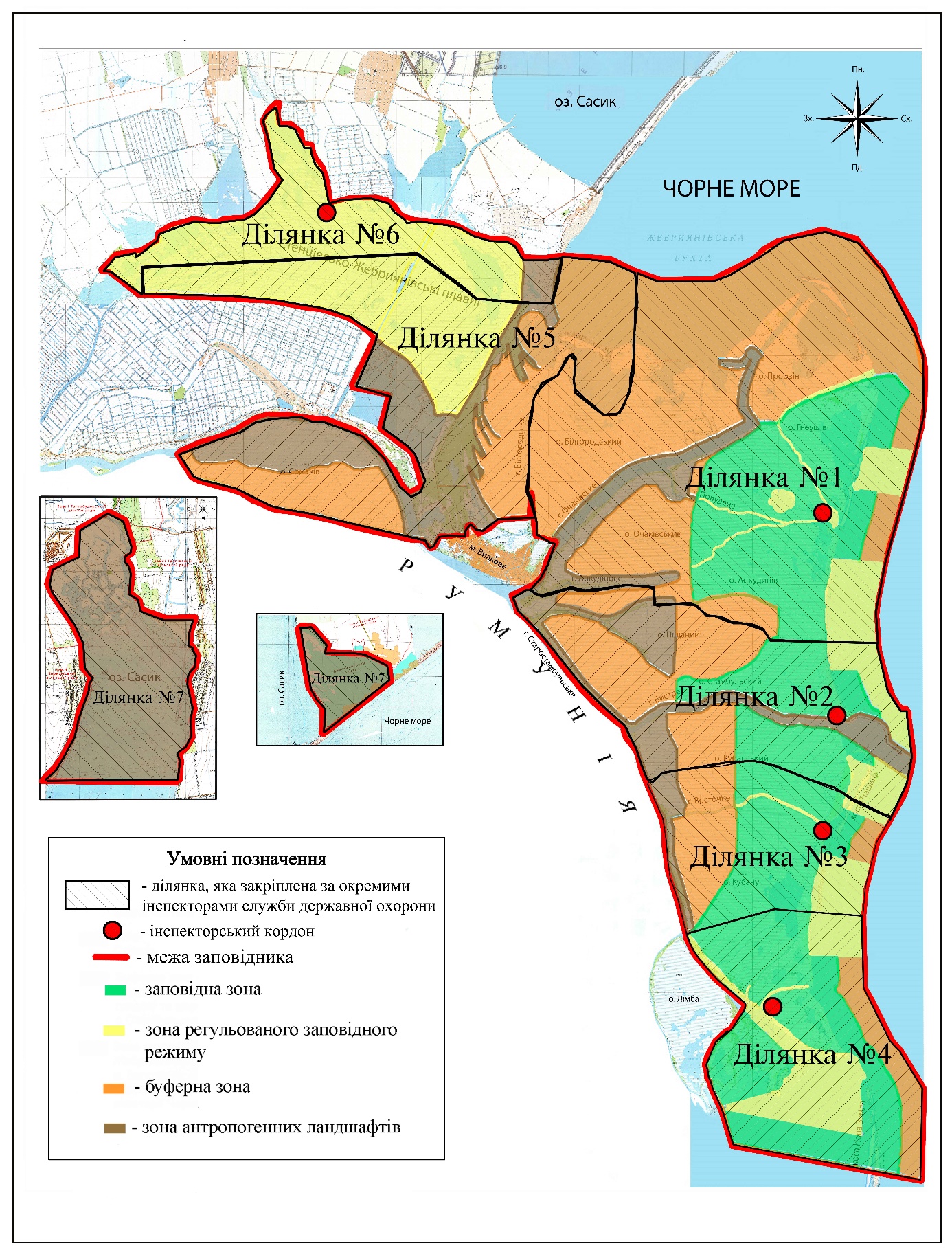 Рисунок 2.4.1.1 - Картосхема територіальної структури організації охорони ДБЗЗагальна чисельність працівників, що входять до служби державної охорони ДБЗ, становить 14 осіб.З метою організації практичної охорони заповідних територій, забезпечення заповідного режиму, територія ДБЗ поділена на 7 ділянок. На  5-ти ділянках розміщені кордони з відповідною інфраструктурою, а саме житлові будівлі інспекторів, господарські споруди, причали для човнів, спостережні вежі тощо.3. Стратегія розвитку ДБЗ на десять років3.1 Стратегічні завдання з розвитку ДБЗ на десять роківДовготерміновими цілями діяльності ДБЗ є збереження природного різноманіття на основі науково обґрунтованого управління процесом збереження та охорони його природних комплексів, поєднання завдань збереження біологічного і ландшафтного різноманіття, екологічного моніторингу, раціонального природокористування та сталого розвитку, екологічної освіти населення, рекреації, розвитку міжнародного співробітництва у сфері охорони природи і заповідної справи, підготовки фахівців. Відповідно цілям і завданням ДБЗ стратегія розвитку установи має ряд стратегічних завдань.Розділ 1. Збереження та відтворення природних комплексів та об’єктів.Стратегічне завдання 1.1 Збереження та відтворення природних екосистем. Передбачається збільшення площі відновлених водно-болотних, лукових, лісових та степових екосистем для чого необхідне виконання ряду заходів – роздамбування, гідромеліоративні роботи, сінокосіння, збільшення випасу худоби та аборигенних видів травоїдних тварин.Стратегічне завдання 1.2. Збереження та відтворення диких тварин та рослин. Дане стратегічне завдання передбачає інвентаризацію нерестовищ, зимувальних ям, місць скупчень птахів в різні сезони, міграційних шляхів тварин в різних біотопах, встановлення штучних платформ та островів для покращення умов відтворення водно-болотних птахів, випуск з адаптаційного вольєру рідкісних птахів, створення Центру адаптації, репродукції та реінтродукції аборигених  видів травоїдних тварин.  Розділ 2. Охорона та захист природних комплексів та об’єктів.Стратегічне завдання 2.1. Виявлення, припинення та профілактика порушень природоохоронного законодавства і заповідного режиму.Забезпечення режиму території заповідного об’єкту є ключовим завданням і передбачає постійне удосконалення роботи служби державної охорони ДБЗ шляхом поповнення її перспективними кадрами, підвищення їх кваліфікації, належного матеріально-технічного забезпечення. Потребує вдосконалення порядок взаємодії підрозділу охорони з іншими контролюючими органами щодо проведення спільних рейдів по перевірці дотримання юридичними і фізичними особами вимог природоохоронного законодавства у межах ДБЗ.Стратегічне завдання 2.2. Дотримання вимог щодо охорони природних комплексів ДБЗ при використанні природних ресурсів.Особливістю діяльності ДБЗ, яка в повній мірі відповідає вимогам національного і міжнародного законодавства, є масштабне використання природних ресурсів у межах ДБЗ головним чином в рамках його традиційних форм. Таке природокористування, як основа для встановлення партнерських відносин між ДБЗ та територіальними громадами, повинно здійснюватися у відповідності з вимогами режиму території, встановленого згідно Закону України «Про природно-заповідний фонд України». Конкретне змістовне наповнення режимних вимог з урахуванням природних особливостей територій ДБЗ, існуючих форм господарського використання природних ресурсів, соціально-економічної ситуації в регіоні є завданням ДБЗ та її відповідних структурних підрозділів, зокрема, відділу комплексного моніторингу екосистем та відділу охорони.Стратегічне завдання 2.3. Запобігання виникненню та поширенню пожеж. Передбачає ряд заходів інформаційно-профілактичного, організаційного та матеріально-технічного характеру для забезпечення належного рівня пожежної безпеки в межах ДБЗ. Зазначені заходи конкретизуються у щорічних «Планах» заходів, а саме в частині здійснення взаємодії з місцевими органами ДСНС, прикордонниками та поліцією, забезпечення офісної будівлі та інспекторських кордонів протипожежним інвентарем, встановлення та оновлення інформаційних щитів протипожежного призначення, влаштування протипожежних смуг при викошуванні очерету та підтримки мінералізованих смуг в лісовому масиві Жебриянського пасма. Планується покращення обводненості СЖП шляхом збільшення подачі води з Міжколгоспного каналу, проведення бесід, зустрічей, підготовка інформаційних матеріалів для місцевого населення та відвідувачів ДБЗ щодо дотримання правил пожежної безпеки, організація з цією метою виступів в ЗМІ.Стратегічне завдання 2.4. Поглиблення інформаційної та роз’яснювальної роботи серед місцевого населення та гостей дельти Дунаю щодо режиму території ДБЗ, необхідності дотримання його вимог при існуючих заборонах та обмеженнях.Передбачається впровадження профілактичних заходів з метою попередження фактів порушення природоохоронного законодавства і заповідного режиму, поширення через форми усної пропаганди, ЗМІ, офіційний сайт ДБЗ інформації про природоохоронне значення території і екологічну цінність природних комплексів ДБЗ, необхідність і доцільність їх охорони та збереження. Складовою частиною зазначеного стратегічного завдання є регулярний випуск друкованої інформації: буклетів, календарів, листівок, карт тощо. Кінцева мета стратегічного завдання – забезпечення свідомого і відповідального відношення населення до режиму території ДБЗ, зведення до мінімуму порушень природоохоронного характеру.Розділ 3. Проведення наукових досліджень і спостережень за станом природного середовища.Стратегічне завдання 3.1. Організація робіт з ведення Літопису природи.З цією метою необхідно на перспективу виконати ряд заходів, пов’язаних з утриманням наукових полігонів та пробних площ в межах ДБЗ, укладанням договорів про співпрацю з науковцями щодо вивчення окремих груп флори та фауни ДБЗ. При написанні Літопису природи слід зосередитися на узагальненні та структуруванні баз даних у вигляді таблиць, графіків та зменшити загальний об’єм текстової частини. На часі розробка спеціалізованої бази даних щодо видового різноманіття та поширення видів рослин і тварин в межах ДБЗ, включаючи розробку ГІС-системи.Стратегічне завдання 3.2. Визначення природоохоронної цінності території.На основі отриманих даних під час проведення моніторингових досліджень необхідно більш детально вивчити ландшафтне різноманіття, визначити найбільш цінні ділянки для флори та фауни. В першу чергу необхідно  визначити та описати: місця зростання раритетних видів рослин, цінних рослинних угрупувань, розмноження земноводних, плазунів та риб, розташування зимувальних ям, скату молоді рідкісних видів риб; скупчення птахів в період сезонних переміщень, розташування колоніальних поселень; концентрації окремих видів, що мають регіональне та загальнодержавне природоохоронне значення тощо.Стратегічне завдання 3.3. Вивчення природних та антропогенних чинників, що впливають на екосистеми ДБЗ.Екосистеми ДБЗ знаходяться під значним впливом природних та антропогенних чинників. Завдання науковців полягає у визначенні основних чинників, що на них впливають. На основі отриманих даних розроблятимуться природоохоронні заходи, які направлені на підтримання на відтворення екосистем.Стратегічне завдання 3.4. Підготовка та видання наукових статей, збірників, монографій. За результатами досліджень природних комплексів та об’єктів ДБЗ передбачається підготовка та видання серії наукових та науково-популярних публікацій, монографій та статей, висвітлення результатів наукових досліджень у відповідних розділах офіційного сайту ДБЗ та на деяких інших Інтернет-ресурсах.Стратегічне завдання 3.5. Організація та проведення науково-практичних семінарів, нарад, конференцій, практик. Завдання передбачає сприяння організації польових виїздів студентів біологів, географів, екологів чи студентів інших природничих наук для проходження навчальних практик на території ДБЗ. Знання та наукові матеріали, які студенти при цьому отримують, мають важливе значення не тільки для підвищення їх кваліфікації, а можуть мати практичне значення для відділу комплексного моніторингу екосистем ДБЗ, місцевої влади, стейкхолдерів тощо.Проведення семінарів, нарад, конференцій, круглих столів дає можливість висвітлити, обговорити, вирішити цілий ряд нагальних питань, що стосуються охорони природи, заповідної справи, сталого розвитку регіону.Розділ 4. Здійснення фонового екологічного моніторингу.Стратегічне завдання 4.1. Проведення польових досліджень та аналіз отриманих даних.Проведення польових досліджень, отримання даних та їх аналіз направлені на збереження та охорону природи, своєчасне виявлення чинників природної та антропогенної дії, що впливають на екосистеми ДБЗ з метою їх усунення, сталий розвиток регіону.Стратегічне завдання 4.2. Створення сучасної бази матеріально-технічного забезпечення наукової і науково-технічної діяльності ДБЗ.Сучасне матеріально-технічне забезпечення надає можливість науковцям виконувати якісний екологічний моніторинг. Новітні технології сприяють веденню дистанційного моніторингу за певними напрямками, навіть за умов, якщо на ділянку важко фізично дістатися (через особливості ландшафту, погодні умови, військовий стан). Окремі типи обладнання розширюють можливості оперативного отримання даних щодо якості повітря, води, виявлення пожеж, антропогенних змін, контролю щодо дотримання правил природокористування чи обчислення нанесених збитків.    Розділ 5. Екологічна освітньо-виховна робота.Стратегічне завдання 5.1. Розвиток екологічної освітньо-виховної роботи. Дане завдання передбачає виконання таких заходів як: організація та проведення тематичних еколого-освітніх заходів, свят, івентів; забезпечення вільного доступу громадян до екологічної інформації та її поширення; видання поліграфічної продукції і символіки.Стратегічне завдання 5.2. Розвиток екологічної освітньо-виховної інфраструктури. Реалізація стратегічного завдання можлива за рахунок наступних заходів: облаштування еколого-освітніх стежок; оновлення експозиції ІТЦ ДБЗ.Розділ 6. Рекреаційна діяльність.Стратегічне завдання 6.1 Розвиток рекреаційної інфраструктури в межах ДБЗ. Завдання може бути досягнутим за умови виконання заходів з: комплексного розвитку рекреаційної інфраструктури і дооблаштування 3-х існуючих екскурсійних  маршрутів.Стратегічне завдання 6.2 Розвиток рекламно-видавничої та інформаційної діяльності ДБЗ. Реалізувати дане завдання можливо за допомогою заходів з: поширення інформації та популяризації рекреаційної діяльності ДБЗ в мережі Інтернет; розвитку співпраці з туристичними фірмами та агентствами; створення інтерактивної карти з метою інформування населення про рекреаційну діяльність; підготовки і випуску спеціалізованої друкованої рекламно-інформаційної продукції.Розділ 7. Адміністративно-організаційна діяльність. Стратегічне завдання 7.1 Організація робіт з розширення території ДБЗ та збільшення площі земель, що надаються  у постійне користування. Завдання передбачає закінчення оформлення землевпорядної документації по передачі о. Стамбульський площею 1295 га та винесення меж території ДБЗ, встановлення права власності на земельні ділянки, забезпечення посилення відповідальності землекористувачів за використання земель, переданих ДБЗ без вилучення у цих землекористувачів. Стратегічне завдання 7.2 Покращення матеріально-технічної бази ДБЗ. Задання передбачає проведення ремонтних та будівельних робіт і закупку обладнення.Стратегічне завдання 7.3 Охорона праці. Завдання передбачає організацію правових, соціально-економічних, організаційно-технічних, санітарно-гігієнічних і заходів та засобів, спрямованих на збереження життя, здоров’я і працездатності працівників ДБЗ під час виконання ними трудових обов’язків.Функціональне зонування та режим території ДБЗ3.2.1 Функціональне зонуванняНа території ДБЗ, відповідно до природоохоронного законодавства, встановлені такі функціональні зони: заповідна, регульованого заповідного режиму, буферна, антропогенних ландшафтів (рис. 3.2.1.1). Внесення змін до зазначеного зонування не передбачається.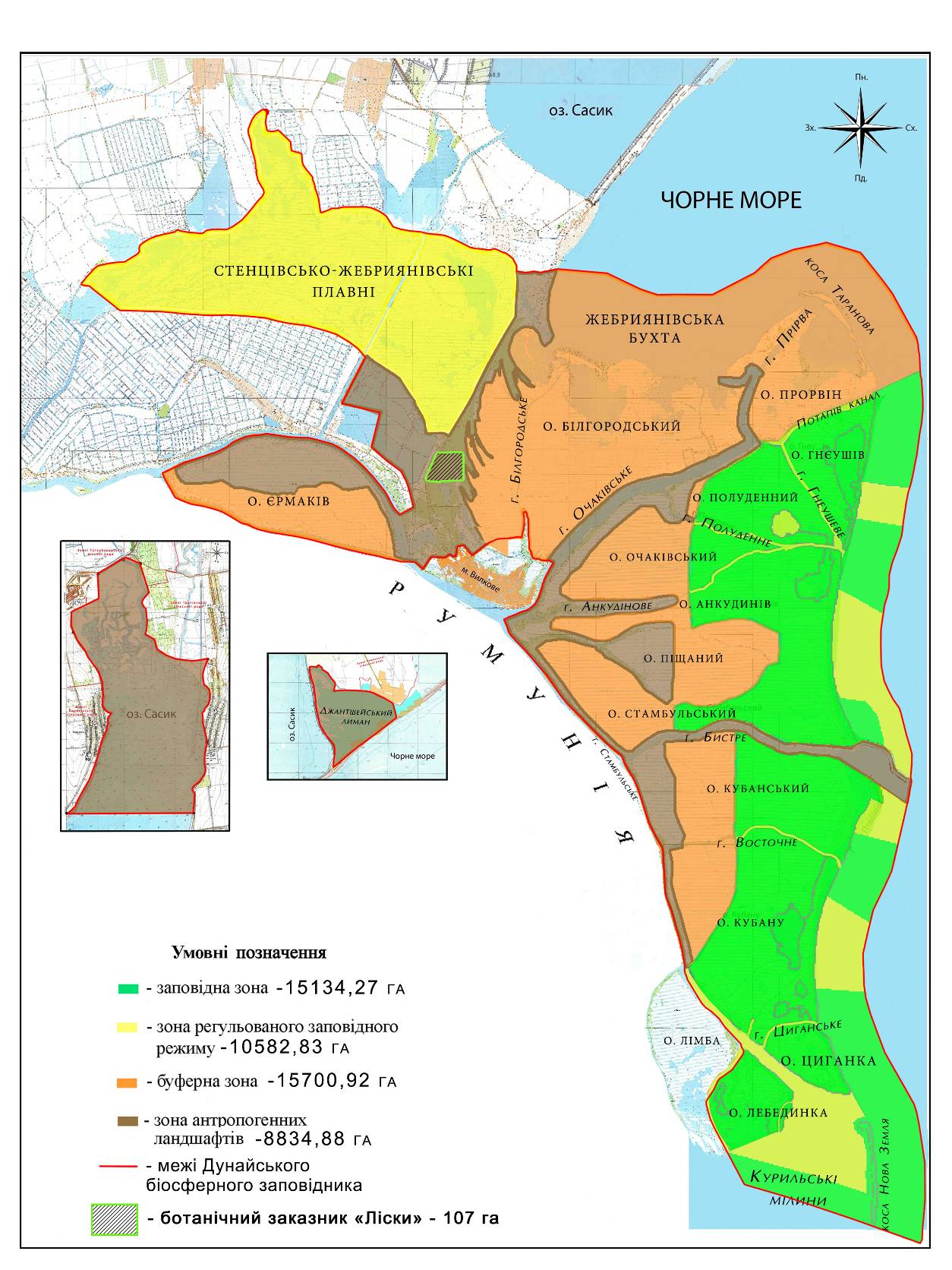 Рисунок 3.2.1.1 – Карта функціонального зонування території ДБЗ.3.2.2 Режим території ДБЗДо заповідної зони (загальна площа 15134,27 га) відноситься територія колишнього природного заповідника «Дунайські плавні» – приморська частина островів та однокілометрова смуга Чорного моря від гирла Потапове на півночі, до гирла Лебединка на півдні. Ця площа складає 30,12% від загальної площі ДБЗ. Для порівняння в румунській частині транскордонного біосферного резервату «Дельта Дунаю» загальна площа зони суворої охорони становить 50,6 тис. га, при загальній площі заповідника 580 тис. га, тобто 8,72%.Така величина заповідного ядра ДБЗ цілком прийнятна. Його розміри дозволяють в цілому успішно виконувати функцію охорони найбільш цінних природних комплексів ДБЗ. Згідно вимог Закону України «Про природно-заповідний фонд України» та у відповідності з Положенням про ДБЗ в заповідній зоні ДБЗ встановлено заповідний режим, за яким:на території (акваторії) заповідної зони забороняється будь-яка господарська та інша діяльність, що суперечить цільовому призначенню ДБЗ, порушує природний розвиток процесів і явищ або створює загрозу шкідливого впливу на його природні комплекси та об’єкти, а саме:проїзд, прохід, перебування сторонніх осіб без відповідних перепусток, виданих адміністрацією ДБЗ;мисливство, рибальство, лісокультурні роботи, проведення рубок головного користування та всіх видів поступових та суцільних рубок, вирубування дуплястих дерев, а також добування піску та гравію в річках та інших водоймах, всі види екскурсій, крім пішохідних, біотехнічні заходи, сінокосіння механізованими засобами, туризм, а також всі види лісокористування, заготівля кормових трав, лікарських та інших рослин, квітів, насіння, очерету, випасання худоби та прогін свійських тварин, сінокосіння, вилов і знищення диких тварин, порушення умов їх оселення, гніздування, інші види користування рослинним і тваринним світом, що призводить до порушення природних комплексів;інтродукція нових видів тварин та рослин, проведення заходів щодо збільшення чисельності окремих видів тварин понад допустиму науковообґрунтовану ємкість угідь;збір колекційних та інших матеріалів, за винятком матеріалів, необхідних для виконання наукових досліджень;будівництво споруд, шляхів, лінійних та інших об‘єктів транспорту і зв‘язку, за винятком необхідних для виконання ДБЗ його основних завдань;застосування мінеральних добрив та хімічних засобів боротьби із шкідниками та хворобами рослин, бур’янами, а також для регулювання чисельності тварин;організація місць відпочинку населення, розведення вогнищ, стоянка транспорту, пересування механічних транспортних засобів, за винятком шляхів загального користування, лісосплав;геологорозвідувальні роботи, розробка корисних копалин, порушення ґрунтового покриву та гідрологічного і гідрохімічного режимів;будь-які дії, що можуть змінити гідрологічний режим акваторії та його природні комплекси;забруднення вод нафтопродуктами, отрутохімікатами та іншими речовинами;скидання усіх видів стічних вод у водойми;проліт літаків та вертольотів нижче 2000 метрів над землею, подолання літаками звукового бар‘єру над територією заповідної зони та інші види штучного шумового впливу, що перевищують установлені нормативи.Для збереження і відтворення корінних природних комплексів, проведення науково-дослідних робіт та виконання інших завдань у заповідній зоні ДБЗ, відповідно до Проєкту організації території ДБЗ та охорони його природних комплексів допускається:виконання відновлювальних робіт на землях з порушеними корінними природними комплексами, а також здійснення заходів щодо запобігання змінам природних комплексів ДБЗ внаслідок антропогенного впливу - відновлення гідрологічного режиму, збереження та відновлення рослинних угруповань, що історично склалися, видів рослин і тварин, які зникають тощо. Це особливо актуально для ДБЗ, де у постійно новостворюваних екосистемах рослинність дуже вразлива до наслідків стихійних явищ і необхідно розблоковувати протоки для відновлення гідрологічного режиму та міграції фауни;здійснення протипожежних заходів та вибіркового діагностичного відстрілу диких тварин для ветеринарно-санітарної експертизи, що не порушують режиму ДБЗ, спорудження у встановленому порядку будівель та інших об'єктів, необхідних для виконання поставлених перед ДБЗ завдань;збір колекційних та інших матеріалів, виконання робіт, передбачених планами довгострокових стаціонарних наукових досліджень, проведення екологічної освітньо-виховної роботи, в тому числі шляхом організації екскурсій;виділення земельних ділянок для задоволення господарських потреб ДБЗ та його працівників у сінокосах, випасах, городах та паливі відповідно до встановлених нормативів, передбачених Проєктом організації території ДБЗ та охорони його природних комплексів.Діючий з 1994 року режим перепусток в заповідній зоні зберігається на відповідній ділянці гирла Бистре та акваторії Чорного моря, яка була переведена із заповідної зони в зону антропогенних ландшафтів на підставі Указу Президента України від 2 лютого 2004 року № 117. Режим перепусток не розповсюджується на судна, які проходять по ГСХ Дунай-Чорне море, а також плавзасоби, що обслуговують глибоководний судовий хід.В разі термінової необхідності за рішенням НТР ДБЗ на території заповідної зони ДБЗ можуть проводитися заходи, спрямовані на охорону природних комплексів, ліквідацію наслідків аварій, стихійного лиха, не передбачені Проєктом організації території ДБЗ та охорони його природних комплексів. Для ліквідації наслідків аварій та стихійного лиха, в результаті яких виникає пряма загроза життю людей чи знищення заповідних природних комплексів, особливо термінові заходи здійснюються за рішенням дирекції ДБЗ.До зони регульованого заповідного режиму (загальна площа 10582,83 га) відносяться Стенцівсько-Жебриянівські плавні (СЖП), площею 7234,56 га та приморська частина островів, площею 3348,27 га.СЖП – це досить автономна територія, напівштучна, одамбована екосистема. Межі цієї зони в СЖП майже по всьому периметру плавнів встановлені по урізу води вздовж штучних дамб. В східній частині зазначеної території межі зони проходять вздовж автодороги Вилкове-Приморське.Приморська частина зони регульованого заповідного режиму встановлена з метою збереження традиційного промислу риби та посилення заповідного режиму.В зоні регульованого заповідного режиму забороняється знаходження осіб без перепусток, заготівля очерету, випас худоби (за винятком території Стенцівсько-Жебриянівських плавнів.Наближення на відстань менше 150 м до колоній та сезонних концентрацій птахів на приморських косах з березня по листопад.Мисливство та інші види діяльності, які можуть завдати шкоди природним комплексам, що охороняються.В зоні регульованого заповідного режиму дозволяється еколого-екскурсійна діяльність та рибальство у місцях, визначених адміністрацією ДБЗ, із забезпеченням режиму перепусток, а в Стенцівсько-Жебриянівських плавнях, також обмежений випас худоби. Ці види діяльності та їх обсяги обґрунтовуються на НТР ДБЗ і узгоджуються у встановленому порядку. Адміністрація ДБЗ при виявленні негативних наслідків природокористування для збереження цінних природних комплексів цієї території, має право встановити заборону господарського використання того чи іншого ресурсу.До буферної зони (загальна площа 15700,92 га) відносяться смуга Чорного моря і Жебриянівської бухти, південна частина острова Єрмаків, плавні між Жебриянівським пасмом та морським краєм дельти, частина островів. Буферна зона ДБЗ забезпечує запобігання негативному впливу на заповідну зону господарської діяльності на прилеглих територіях, її режим визначається відповідно до вимог, встановлених для охоронних зон природних заповідників з урахуванням характеру господарської діяльності на прилеглих територіях на основі оцінки її впливу на довкілля.  На території буферної зони забороняється зміна типу та характеру природних ландшафтів. Господарська діяльність ведеться переважно в рамках її традиційних типів. Характер використання природних ресурсів та його обсяги погоджуються зацікавленими організаціями та місцевою владою з адміністрацією ДБЗ. Не допускається будівництво промислових та інших об‘єктів, мисливство, проведення суцільних санітарних рубок, розвиток господарської діяльності, яка може призвести до негативного впливу на ДБЗ. Оцінка такого впливу здійснюється на основі екологічної експертизи, що проводиться в порядку, встановленому законодавством України. До зони антропогенних ландшафтів (загальна площа 8834,88 га) відносяться північна частина о. Єрмаків, Жебриянське пасмо, городні ділянки та пасовища навколо м. Вилкове, прибережна захисна смуга проток р. Дунаю (Новостамбульське, Очаківське гирла), прилегла частина акваторії Чорного моря, а також верхів’я оз. Сасик та Джантшейський лиман в Білгород-Дністровському районі. Загальна площа і межі зони антропогенних ландшафтів ДБЗ в цілому охоплюють всі земельні ділянки, де має місце традиційне земле-, лісо- і водокористування. Для порівняння зона антропогенних ландшафтів ДБЗ становить 17,58% від загальної площі ДБЗ. Аналогічні функціональні зони (перехідні зони) в румунському біосферному резерваті складають 52,8% загальної площі заповідника. До зони антропогенних ландшафтів віднесені території традиційного земле-, лісо- та водокористування, місця поселення, рекреації та інших видів господарської діяльності, в ній забороняється мисливство. Господарське використання цієї території проводиться з обмеженим застосуванням шкідливих технологій. Тип, обсяги та характер застосування інсектицидів, пестицидів та гербіцидів на цій території погоджуються з адміністрацією ДБЗ. Регульоване використання природних ресурсів на цій території проводиться відповідно до чинного законодавства.4. П’ятирічний план заходів розвитку ДБЗ4.1. Опис запланованих заходівЗміст заходів сформований з урахуванням основних напрямків діяльності ДБЗ, передбачених Законом України «Про природно-заповідний фонд України», іншими законодавчими актами, Положенням про ДБЗ, Статутом ДБЗ. Плануючи діяльність ДБЗ на окреслену перспективу, адміністрація ДБЗ врахувала фінансові, організаційні та кадрові можливості установи, накопичений досвід, результати виконання попереднього Проєкту організації території ДБЗ.Виконання плану передбачає забезпечення пріоритетного значення науково-дослідної роботи ДБЗ в частині виконання відповідних фундаментальних та прикладних тем, здійснення екологічного моніторингу екосистем з метою збереження біологічного та ландшафтного різноманіття, недопущення деградації тих чи інших природних комплексів в результаті дії антропогенних та природних чинників.Різноманітний комплекс заходів заплановано для підвищення результативності природоохоронної роботи, удосконалення системи забезпечення заповідного режиму, діяльності служби державної охорони ДБЗ. На виконання вимог національного природоохоронного законодавства та з метою реалізації стратегії діяльності ДБЗ згідно міжнародного законодавства, помітне місце в Плані відведене здійсненню заходів стосовно господарського використання природних ресурсів ДБЗ в інтересах як охорони природи, так і в інтересах місцевих громад. В цьому важливому контексті передбачені спеціальні заходи щодо посилення співробітництва адміністрації ДБЗ з органами влади як на обласному, районному рівнях, так і в площині співпраці з територіальними громадами.Чільне місце в п’ятирічному Плані відведено питанням, які пов’язані з еколого-виховною роботою ДБЗ, екологічною освітою, рекреацією, туризмом, використанням в еколого-інформаційній роботі ЗМІ, Інтернету тощо.В залежності від змісту того чи іншого запланованого заходу визначені виконавці, терміни виконання заходу. Переважна частина запланованої роботи буде здійснюватися колективом ДБЗ, його структурними підрозділами. Деякі заходи вимагатимуть залучення НАН України, Міндовкілля, місцевих органів влади, територіальних громад.Розділ 1. Збереження та відтворення природних комплексів та об’єктів.Стратегічне завдання 1.1. Збереження та відтворення природних екосистем.Захід № 1. Знесення ряду дамб на малих річках, в заплавах р. Дунай, ставках, рисових чеках. Опис заходу: на малих річках, впадаючих в вершину о. Сасика та Стенцівсько-Жебриянівських плавнів, є незаконно споруджені дамби, які свого часу були зроблені для проїзду, прогону худоби, відсікання луків для сільського господарства, тощо.  Знесення в 2020 році 10 таких дамб на річках в вершині Сасику показало велику ефективність цього заходу та швидке відновлення природних екосистем. Окрім цього, існує ряд колишніх закинутих ставків та рисових чеків, на яких також можна відновити плавневі екосистеми.    Очікувані результати: відновлення лукових та плавневих екосистем, створення нових біотопів, збільшення біорозмаїття, тощо.Головні виконавці: адміністрація ДБЗ, ГО «Рівайлдінг Україна», Міжнародний фонд охорони природи  WWF, громадські організації по боротьбі з дамбами.Захід № 2. Проведення гідромеліоративних робітОпис заходу: гостра потреба в гідро, фітомеліорації є, в першу чергу, в штучній, одамбованій екосистемі Стенцівсько-Жебриянівських плавнів площею більше 7 тис. га. Окрім цього, періодично необхідно розчищувати протоки, які ведуть з русла Дуная у внутрішні озера (кути) і мають велике значення для міграції багатьох видів фауни, в першу чергу риб. Очікувані результати: збереження цінних екосистем внутрішніх озер дельти Кілійського гирла Дунаю  та екосистеми СЖП. Головні виконавці: адміністрація ДБЗ, відділ комплексного моніторингу екосистем, ГО «Рівайлдінг Україна».Захід № 3. Збільшення випасу худоби та аборигенних видів травоїдних тварин.Опис заходу: різке зменшення в 90-х роках минулого сторіччя випасу худоби як колишніми колгоспами, які привозили її в дельту, так і мешканцями м. Вилкове привело до масового зникнення цінних лукових екосистем. Зараз на території ДБЗ випасається декілька сотень великої рогатої худоби, хоча її кількість тут може бути в декілька разів вище. Полоса луків є дуже важливою для того щоб пожежі з очеретяних заростей не перекидувались на приморські коси з найбільшими в Україні заростями обліпихи.  Як показали дослідження завезені в рамках виконання проекту Рівайлдінг Україна тарпановидні коні, водяні буйволи, олені та лані виїдають різну рослинність, доповнюючи позитивний вплив один одного.Очікувані результати: відновлення луків, стримування розростання кущів та дерев, включаючи вселенців, зменшення пожежної небезпеки. Головні виконавці: відділ комплексного моніторингу екосистем, служба державної охорони ДБЗ, ГО «Рівайлдінг Україна».Стратегічне завдання 1.2. Збереження та відтворення диких тварин та рослин.Захід № 4. Відновлення природних екосистем Жебриянського пасма з частковою заміною штучних насаджень сосни кримської місцевими видами дерев та кущів, збереження та відновлення рослинних угрупувань на піщаних дюнах.Опис заходу: штучним насадженням сосни кримської біля 50-ти років і вони здійснювались для закріплення пісків і захисту автодороги Вилкове-Приморське. Останніми роками насадження потерпають від кліматичних змін (в першу чергу посухи), пожеж, великої кількості специфічних шкідників, вітровалів. Пропонується поступово заміняти штучні насадження приблизно 30-ти видами місцевих листяних видів дерев та кущів.Очікувані результати: створення нових біотопів, збільшення видового різноманіття рослин та тварин. Головні виконавці: відділ комплексного моніторингу екосистем, працівники Вилківського лісництва. Захід № 5. Продовження випуску рідкісних птахів з адаптаційного вольєру.Опис заходу:  на кордоні Восточний споруджений адаптаційний вольєр де вже була підрощена молодь 12 особин пугача та успішно випущена на територію ДБЗ, що було підтверджено трекерами, встановленими на птахах. Планується продовжити випуск пугача та інших рідкісних видів.Очікувані результати: створення стійких популяцій рідкісних видів птахів.Головні виконавці: відділ комплексного моніторингу екосистем, ГО «Рівайлдінг Україна», служба державної охорони ДБЗ.Захід № 6. Встановлення штучних платформ та островів для покращення умов відтворення водно-болотних птахів.Опис заходу:  в районі кордону Восточний в Ананькіному куту вже є встановлена платформа для гніздування рідкісного кучерявого пелікана. Планується продовження встановлення аналогічних платформ та штучних островів для покращення умов відтворення рідкісних водноплавних птахів.Очікувані результати: створення стійких популяцій рідкісних видів птахів.Головні виконавці: відділ комплексного моніторингу екосистем, ГО «Рівайлдінг Україна», служба державної охорони ДБЗ.Захід № 7. Створення адаптаційно-репродукційного вольєру (розплідника) аборигенних видів травоїдних тварин. Опис заходу: для відновлення луків та стримування розростання рослинності, включаючи вселенців, в різноманітних біотопах планується широко використовувати біомеліоративний ефект від оптимального пасовищного навантаження  та збільшення чисельності тарпановидних коників, європейської  лані, звичайного оленя, водяного буйвола та інших видів. В рамках проєкту «Рівайлдінг Україна» вже розроблений проєкт такого вольєру на території Вилківського лісництва.Очікувані результати: створення адаптаційно-репродукційного вольєру.Головні виконавці: відділ комплексного моніторингу екосистем, ГО «Рівайлдінг Україна».Розділ 2. Охорона та захист природних комплексів та об’єктів.Стратегічне завдання 2.1. Виявлення, припинення та профілактика порушень природоохоронного законодавства і заповідного режиму.Захід № 8. Вдосконалення організації роботи служби державної охорони ДБЗ.Опис заходу: забезпечення поєднання рейдової роботи працівників служби державної охорони ДБЗ з вахтовим методом охорони на кордонах ДБЗ; продовження роботи постійно-діючого навчального семінару для інспекторів охорони з метою підвищення їх теоретичної і практичної підготовки, удосконалення практичних навиків для успішного виконання службових обов’язків; поновлення інформаційних та нормативних матеріалів «Настільної книги інспектора охорони», що знаходиться на кожному кордоні ДБЗ. Очікувані результати: підвищення рівня забезпечення режиму території ДБЗ та ефективності роботи служби державної охорони ДБЗ.Головні виконавці: адміністрація ДБЗ, відділ служби державної охорони ДБЗ, відділ комплексного моніторингу екосистем.Захід № 9. Матеріально-технічне забезпечення діяльності служби державної охорони ДБЗ.Опис заходу: значна площа території ДБЗ та рекордно великі площі водно-болотних угідь, із розрахунку на одного інспектора диктують необхідність належного матеріально-технічного забезпечення служби охорони. Високий рівень такого забезпечення потрібен і в зв’язку з вахтовим режимом роботи. Необхідне придбання та технічне обслуговування сучасних двигунів для човнів, самих човнів, автомобілів з підвищеною прохідністю, забезпечення  роботи служби охорони паливо-мастильними матеріалами, форменим одягом, акумуляторами на кордонах тощо.Очікувані результати: придбані човни, двигуни для човнів, акумулятори, формений, паливо-мастильні матеріали, тощо. Підвищення результативності роботи служби охорони по забезпеченню виконання вимог природоохоронного законодавства у межах ДБЗ. Головні виконавці: адміністрація ДБЗ.Захід № 10. Будівництво спостережної вежі для контролю за режимом території ДБЗ. Опис заходу: відносно рівнинний ландшафт території ДБЗ, смуги прируслових лісів та великі площі очеретяних заростей ускладнюють можливість спостереження за заповідною територією і вчасне виявлення правопорушень, в тому числі пожеж. Нова вежа суттєво поліпшить цю роботу і забезпечить її системний характер.Очікувані результати: підвищення ефективності роботи служби державної охорони ДБЗ, можливість оперативного виявлення і локалізації пожеж на острівних територіях ДБЗ.Головні виконавці: адміністрація ДБЗ, служба державної охорони ДБЗ.Стратегічне завдання 2.2. Дотримання вимог щодо охорони природних комплексів ДБЗ при використанні природних ресурсів.Захід № 11. Удосконалення роботи по забезпеченню режиму перепусток при здійсненні рибальства у межах ДБЗ та притягненню до відповідальності порушників.Опис заходу: режим перепусток при здійсненні рибальства є нормативною вимогою щодо організації цього виду господарського використання і діє на заповідній території з 1994 року. Багаторічна практика підтвердила доцільність такого заходу в умовах, коли в різних формах використання природних ресурсів задіяна значна чисельність природокористувачів. Режим перепусток у межах ДБЗ стосується рибальства та екскурсійно-туристичної діяльності. Діюча пропускна система потребує удосконалення як засіб регулювання господарського та рекреаційного навантаження на природні комплекси ДБЗ, важливий важіль в руках адміністрації для здійснення адміністративного контролю стосовно дотримання законності в цих сферах. До того ж цей засіб має виховне і профілактичне значення щодо недопущення порушень і боротьби з цими порушеннями.Очікувані результати: зведення до мінімуму правопорушень на території ДБЗ, оптимізація господарського навантаження на природні комплекси.Головні виконавці: адміністрація ДБЗ, служба державної охорони ДБЗ.Захід № 12. Підготовка інформаційних та інструктивних матеріалів для суб’єктів туристичної діяльності про режим території ДБЗ, умови її здійснення з урахуванням вимог режиму.Опис заходу: територію ДБЗ щорічно відвідує більше 20 тисяч екскурсантів, з якими працюють гіди місцевих туристичних організацій. Якщо загальна інформація щодо природних характеристик території ДБЗ є більш-менш доступною, то відомості про умови перебування відвідувачів в тих чи інших функціональних зонах ДБЗ, через які проходять екскурсійні маршрути, і режим цих зон повинні надавати співробітники ДБЗ. В першу чергу така інформація необхідна для гідів, актуальна вона і для екскурсантів. В числі паперових носіїв інформації – аналітичні довідки, рекомендації, буклети, листівки, наукові та популярні публікації. Наразі важливе оперативне оновлення матеріалів відповідної тематики на сайті ДБЗ.Очікувані результати: підвищення рівня підготовки гідів місцевих туристичних організацій, відсутність правопорушень у сфері екскурсійної діяльності.Головні виконавці: адміністрація ДБЗ, ІТЦ, відділ комплексного моніторингу екосистем.Захід № 13. Здійснення контролю працівниками служби державної охорони ДБЗ за виконанням заготівельними організаціями спеціальних «Рекомендацій» ДБЗ по викошуванню очерету, в тому числі з застосуванням дрона.Опис заходу: підготовлені науковцями ДБЗ «Рекомендації» є складовою частиною наукових обґрунтувань ДБЗ для встановлення щорічних лімітів заготівлі очерету. Вони є результатом узагальнення практики більш як 20-річного періоду зимового викошування очерету у межах ДБЗ і міжнародного досвіду. Оскільки сезон заготівлі очерету досить короткий, проходить в складних погодно-кліматичних умовах з застосуванням як ручного способу викошування, так і техніки на значних за площею територіях, слідування заготівельниками наданим рекомендаціям принципово важливе і необхідне. Використання науковцями і службою охорони ДБЗ дронів розширює можливості контролю за виконанням «Рекомендацій» на ділянках плавнів, які є доступними для спеціалізованих комбайнів «Сейга» і недоступними для іншої техніки та людей.Очікувані результати: відповідність заготівельних робіт вимогам «Рекомендацій», відсутність правопорушень у сфері заготівлі очерету на території ДБЗ.Головні виконавці: адміністрація ДБЗ, служба державної охорони, відділ комплексного моніторингу екосистем.Стратегічне завдання 2.3. Запобігання виникненню та поширенню пожеж. Захід № 14. Щорічне затвердження «Планів» заходів по забезпеченню пожежної безпеки на території ДБЗ у весняно-літній пожежонебезпечний період.Опис заходу: передбачає визначення цілого ряду напрямків, за якими здійснюються інформаційно-профілактичні, організаційні та матеріально-технічні заходи для забезпечення належного рівня пожежної безпеки у межах ДБЗ. Зазначений «План» забезпечує комплексний підхід в здійсненні протипожежної роботи на території ДБЗ і належний контроль за її виконанням.Очікувані результати: забезпечення комплексного підходу в протипожежній роботі на території ДБЗ і належного контролю при її здійсненні.Головні виконавці: адміністрація ДБЗ.Захід № 15. Влаштування протипожежних смуг з використанням спеціалізованих комбайнів «Сейга» на початку кожного сезону заготівлі очерету.Опис заходу: багаторічний досвід заготівельних робіт на території ДБЗ підтвердив ефективність такого заходу. Він дозволяє одночасно вирішувати як природоохоронні, так і економічні задачі. Влаштуванням таких смуг в найбільш пожежонебезпечних місцях (вздовж доріг, каналів, дамб, прируслових лісів, городів місцевих мешканців) захищає природоохоронні комплекси від згубних пожеж, а також передбачені лімітами ділянки заготівлі очерету.Необхідність влаштування протипожежних смуг передбачена у договорах адміністрації ДБЗ з фірмами-заготівельниками та в спеціальних «Рекомендаціях», підготовлених ДБЗ для цих фірм.Очікувані результати: зменшення кількості пожеж на території ДБЗ та збитків від пожеж.Головні виконавці: очеретяно-заготівельні організації, адміністрація ДБЗ.Захід № 16. Організаційне та інформаційне забезпечення розширення випасу худоби на острівних територіях ДБЗ для збільшення площ луків з метою захисту від пожеж прируслових лісів.Опис заходу: багаторічні спостереження підтверджують, що постійне випасання худоби на острівних ділянках плавнів вздовж прируслових лісів призводить до утворення широких (до 50 і більше метрів) смуг, на яких з часом очерет замінює лугова рослинність. Досить часто пожежі, які йдуть з глибини плавнів, зупиняються перед такими луговими ділянками, оскільки вони є менш пожежонебезпечними в порівнянні з густими очеретяними заростями. В інформаційно-роз’яснювальній роботі з місцевим населенням адміністрація ДБЗ робить акцент на збільшенні випасу худоби і надає рекомендації щодо оптимальної кількості худоби на тих чи інших островах.Очікувані результати: зменшення кількості пожеж на території ДБЗ та їх масштабів.Головні виконавці: адміністрація ДБЗ, служба державної охорони.Захід № 17. Встановлення труб великого діаметру в дамбу Міжколгоспного каналу для збільшення подачі води в Стенцівсько-Жебриянівські плавні.Опис заходу: зазначений захід дозволяє суттєво компенсувати недостатню подачу води з Міжколгоспного каналу в СЖП через шлюз Тупиковий із-за його обмеженої пропускної здатності. Труби будуть закладені на такій глибині, яка б дозволяла навіть при малих рівнях води в Міжколгоспному каналі потрапляти воді через них в СЖП. До того ж на трубах будуть передбачені спеціальні клапани, які закриватимуться у випадку, якщо підвищений рівень води в СЖП дозволить їй перетікати до Міжколгоспного каналу. Поліпшення обводненості СЖП сприятиме покращенню пожежної безпеки на цій території і зменшить вірогідність виникнення тут масштабних пожеж.Очікувані результати: покращення обводненості СЖП як протидія масштабним пожежам на цій території.Головні виконавці: адміністрація ДБЗ.Стратегічне завдання 2.4. Поглиблення інформаційної та роз’яснювальної роботи серед місцевого населення та гостей дельти Дунаю щодо режиму території ДБЗ, необхідності дотримання його вимог при існуючих заборонах та обмеженнях.Захід № 18. Встановлення та поновлення межових та охоронних знаків.Опис заходу: в умовах активного природокористування у межах ДБЗ, коли на території за винятком заповідної зони, можуть працювати сотні і сотні людей потреба в таких знаках дуже гостра, адже знаки є очевидним і добре зрозумілим свідченням про те, що людина знаходиться на заповідній території, яка вимагає від неї відповідної поведінки, дотримання певних правил і вимог. Зазначені знаки та аншлаги, особливо на островах дельти, часто пошкоджуються пожежами, а тому потребують постійного оновлення.Очікувані результати: встановлені та оновлені охоронні знаки та аншлаги.Головні виконавці: адміністрація ДБЗ, служба державної охорони ДБЗ.Захід № 19. Поширення інформації про природоохоронне значення території, екологічну цінність природних комплексів ДБЗ, необхідність і доцільність їх охорони та збереження.Опис заходу: зазначений захід передбачає надання місцевому населення і відвідувачам дельти Дунаю через підготовку відповідних публікацій в місцевих газетах та інших виданнях, виступи по телебаченню, випуск буклетів, календарів, листівок тощо системної природоохоронної інформації. Така інформація повинна допомагати зрозуміти потребу створення і розширення територій природно-заповідного фонду держави, особливість їх функціонування, сформувати свідоме відношення до режиму цих територій та необхідність дотримання його вимог, зрозуміти перевагу добросусідського співіснування заповідних територій і територіальних громад.Очікувані результати: видання змістовних буклетів, календарів, листівок тощо; зменшення числа правопорушень на території ДБЗ.Головні виконавці: адміністрація ДБЗ, відділ комплексного моніторингу екосистем, ІТЦ.Захід № 20. Облаштування спеціальних стендів на риболовецьких станах для розміщення довідкової та нормативної інформації.Опис заходу: рибалки є найбільш численною групою природокористувачів на території ДБЗ. Інформаційна та роз’яснювальна робота серед них важлива ще й тому, що саме в риболовецькій сфері протокольно реєструється переважна частина правопорушень. Існування на рибстанах такого інформаційного куточка дає можливість безпосередньо і оперативно інформувати рибалок стосовно актуальних питань здійснення рибальства з урахуванням режиму території ДБЗ.Очікувані результати: діючі інформаційні стенди; підвищення рівня інформованості та правосвідомості рибалок.Головні виконавці: адміністрація ДБЗ, служба державної охорони ДБЗ, відділ комплексного моніторингу екосистем.Розділ 3. Проведення наукових досліджень і спостережень за станом природного середовища.Стратегічне завдання 3.1. Організація робіт з ведення Літопису природиЗахід № 21. Утримання наукових полігонів та пробних площ в межах ДБЗ.Опис заходу: оновити існуючі та створити нові полігони, пробні площі, трансекти для  моніторингу за різними групами тварин та рослинних угрупувань.  Це дає можливість вивчати біологічне різноманіття, динаміку природних процесів, дію природних та антропогенних чинників на екосистему. Створити загальну мапу зазначених ділянок на основі ГІС.Очікувані результати: отримані наукові полігони та пробні площі в межах ДБЗ, мапа зазначених ділянок на основі ГІС.Головні виконавці: відділ комплексного моніторингу екосистем ДБЗ.Захід № 22. Розробка ГІС-системи для ДБЗ.Опис заходу: Розробка серії картографічних матеріалів у форматі ГІС.За допомогою ГІС-карт можливо забезпечити контроль за динамікою розповсюдження рідкісних та інвазійних видів, місцями колоніальних поселень птахів, нерестовищами. На мапах будуть позначені місця, де здійснюється природокористування, а також наноситися результати дії природних чи антропогенних чинників – пожеж, посух, обводненості, появи нових кіс та островів, динаміки берегової лінії островів тощо). Подібний захід дасть можливість отримати інформацію для планування відповідних природоохоронних заходів, вдосконалення функціонального зонування території тощо.Очікувані результати: дані на основі ГІС щодо сучасного різноманіття біоти ДБЗ та впливу на неї природних та антропогенних чинників.Головні виконавці: відділ комплексного моніторингу екосистем ДБЗ.Стратегічне завдання 3.2. Визначення природоохоронної цінності територіїЗахід № 23. Вивчення ландшафтного різноманіття ДБЗ.Опис заходу: оновити опис ландшафтів ДБЗ згідно з класифікацією. Доповнити та оновити мапу ландшафтів ДБЗ. Розробити окремий опис ландшафтів ДБЗ, де визначити їх цінність для екосистеми, основні чинники, які мають вплив на нього та розробити заходи щодо відтворення окремих типів ландшафтів.Очікувані результати: уточнення типів ландшафтів ДБЗ, визначення площ окремих типів ландшафтів; визначення чинників, які мають вплив на ландшафти; розробка заходів щодо відтворення окремих типів ландшафтів.Головні виконавці: відділ комплексного моніторингу екосистем ДБЗ; спеціалісти інших установ.Захід № 24. Дослідження природної цінності територій ДБЗ.Опис заходу: оновити опис раритетних видів флори та фауни ДБЗ; визначити ключові види, які мають важливе регіональне, загальнодержавне та міжнародне значення. Визначити найбільш цінні ділянки для флори та фауни; провести аналіз біологічного різноманіття території ДБЗ.Очікувані результати: уточнення інформації щодо біологічної цінності ДБЗ; мапи найбільш цінних ділянок для екосистеми, мапи біологічного різноманіття, мапи зимувальних ям та нерестовищ; мапи колоніальних поселень та сезонних скупчень птахів тощо.Головні виконавці: відділ комплексного моніторингу екосистем ДБЗ; спеціалісти інших установ.Захід № 25. Інвентаризація нерестовищ та зимувальних ям в межах ДБЗ.Опис заходу: з метою визначення природоохоронного значення території, можливостей впровадження певних природоохоронних заходів, здійснити інвентаризацію нерестовищ та зимувальних ям в межах ДБЗ та прилеглих до нього ділянок. Провести польові дослідження із застосуванням спецобладнання, що дозволить виявити та картувати зимувальні ями.Очікувані результати: інвентаризація нерестовищ та зимувальних ям в межах ДБЗ; взяття під охорону та захист від браконьєрства.Головні виконавці: відділ комплексного моніторингу екосистем ДБЗ; спеціалісти інших установ.Захід № 26.  Відлов та кільцювання птахів.Опис заходу: здійснювати систематичний відлов та кільцювання птахів в межах ДБЗ та прилеглих до нього територіях для уточнення видового складу птахів, визначення динаміки чисельності, щільності гніздування окремих видів; дослідження міграційних процесів птахів; визначення значимості території для птахів. Створення стаціонарних ділянок дасть змогу отримувати дані, які будуть придатні для порівняння. Подібні стаціонари впродовж вже багатьох років існують на чорноморському узбережжі в інших країнах – Румунії, Болгарії, Туреччині. Налагодження співробітництва з вченими, що працюють на зазначених територіях, дасть змогу отримувати важливу інформацію для наукової та природоохоронної діяльності. Створення стаціонарів по відлову та кільцюванню птахів дає можливість здійснювати певні заходи з екологічної освіти та розвинути окремий напрямок екологічного туризму в межах ДБЗ.Очікувані результати: уточнення видового складу птахів ДБЗ, визначення динаміки чисельності окремих видів; визначення природоохоронної значимості території; визначення біотопічного розподілу та щільності гніздування; розвиток окремого напрямку екологічного туризму.Головні виконавці: відділ комплексного моніторингу екосистем ДБЗ; волонтери; орнітологи інших установ.Стратегічне завдання 3.3. Вивчення природних та антропогенних чинників, що впливають на екосистему ДБЗ.Захід № 27. Вивчення впливу воєнних дій на екосистеми ДБЗ.Опис заходу: вивчення впливу на екосистеми ДБЗ наслідків військової агресії РФ проти України, які впливають чи потенційно можуть мати вплив на екосистеми ДБЗ; вирахування збитків, нанесених державою-  агресором; розробка заходів, які будуть направлені на відновлення екосистеми.Очікувані результати: отримані дані щодо порушення екосистем ДБЗ та на прилеглих територіях в результаті воєнних дій, що дасть можливість визначити збитки, завдані регіону. Головні виконавці: відділ комплексного моніторингу екосистем ДБЗ.Захід № 28. Вивчення впливу кліматичних змін на екосистеми ДБЗ.Опис заходу: зміни клімату мають суттєвий вплив на екосистему. В дельті Дунаю відбуваються суттєві зміни, пов’язані з кліматичними змінами. Процеси опустелювання, підвищення середньорічної температури повітря, різкі коливання погодних умов призводять до втрати біотопів цілого ряду видів живих організмів. Кліматичні зміни можуть стати причиною появи нових видів для регіону, що несе певну небезпеку для екосистем та окремих галузей економіки.Очікувані результати: можливість виявлення, систематизування основних чинників, пов’язаних з кліматичними змінами та розробка заходів, направлених на усунення чи пом’якшення їх дії.Головні виконавці: відділ комплексного моніторингу екосистем ДБЗ; долучені фахівці з інших установ.Стратегічне завдання 3.4. Підготовка та видання наукових статей, збірників, монографій.Захід № 29. Висвітлення результатів наукових досліджень у відповідних розділах офіційного сайту ДБЗ та на сторінках інших Інтернет-ресурсів.Опис заходу: на офіційному сайті ДБЗ буде створено окремий розділ де будуть представлені певні результати досліджень, розміщені наукові та науково-популярні роботи, які стосуються території ДБЗ та прилеглих до нього територій, наприклад, окремі розділи Літопису природи, результати експедицій, наукових форумів тощо. Деякі результати досліджень будуть представлені на сторінках інших Інтернет-ресурсів. Зазначені публічні дані стануть в нагоді школярам, студентам, науковцям, представникам місцевої влади, стейкхолдерам тощо.Очікувані результати: результати наукових досліджень, які будуть наявні у відкритому доступі на веб-ресурсах.Головні виконавці: відділ комплексного моніторингу екосистем ДБЗ; долучені фахівці з інших установ.Захід № 30. Підготовка та видання науково-популярних видань, монографій та статей за результатами досліджень природних комплексів та об’єктів ДБЗ.Опис заходу: важливим узагальненням результатів досліджень є видання наукових та науково-популярних робіт та монографій, які б висвітлювали основні результати досліджень співробітників ДБЗ. В найближчі роки планується здійснити видання за наступними напрямками:біорізноманіття ДБЗ;результати щорічного моніторингу екосистем ДБЗ (окремі розділи Літопису природи тощо);природні та антропогенні чинники, що діють на екосистему ДБЗ;перспективи розвитку ДБЗ тощо.Очікувані результати: наявні науково-популярні видання для поширення серед навчальних закладів, бібліотек, інших ПЗФ тощо.Головні виконавці: відділ комплексного моніторингу екосистем ДБЗ, долучені фахівці з інших установ.Стратегічне завдання 3.5. Організація та проведення науково-практичних семінарів, нарад, конференцій, практик.Захід № 31. Сприяння організації виробничих та навчальних практик студентів.Опис заходу: надання наукових консультацій щодо проведення польових виїздів студентів біологів, географів, екологів чи студентів інших природничих наук для проходження навчальних практик на території ДБЗ. Знання та наукові матеріали, які студенти при цьому отримують, мають важливе значення не тільки для їх кваліфікації, а можуть мати практичне значення для відділу комплексного моніторингу екосистем ДБЗ, місцевої влади, стейкхолдерів тощо.Очікувані результати: проведення виробничих та навчальних практик студентів ВНЗ та наукові матеріали, які отримані під час їх проходження. Головні виконавці: відділ комплексного моніторингу екосистем ДБЗ, відповідальні за проведення практик від ВНЗ.Захід № 32. Організація та проведення науково-практичних семінарів, конференцій.Опис заходу: науковці та освітяни ДБЗ організовують та проводять науково-практичні семінари та конференції для учнівської та студентської молоді. Також науковці приймають участь в наукових конференціях, організованих іншими установами.Очікувані результати: проведені науково-практичні конференції, семінари.Головні виконавці: адміністрація ДБЗ; відділ комплексного моніторингу екосистем ДБЗ; долучені фахівці з інших установ.Розділ 4. Здійснення фонового екологічного моніторингу.Стратегічне завдання 4.1. Проведення польових досліджень та аналіз отриманих даних.Захід № 33. Моніторинг чужорідних видів флори і фауни на території ДБЗ.Опис заходу: для розробки планів управління популяціями чужорідних видів флори та фауни потрібно вести систематичний моніторинг цільових видів. На основі моніторингу буде створена загальна база чужорідних видів флори та фауни та описаний їх вплив, що вже існує, та потенційно можливий вплив на екосистеми та економіку регіону.Очікувані результати: проведення інвентаризації чужорідних видів, оцінка їх поширення та впливу на природні екосистеми ДБЗ, розробка бази даних щодо досліджень чужорідних видів.Головні виконавці: відділ комплексного моніторингу екосистем ДБЗ, долучені фахівці з інших установ.Захід № 34. Моніторинг впливу судноплавства на флору та фауну регіону.Опис заходу: через територію ДБЗ проходить глибоководний судновий хід Дунай-Чорне море, який забезпечує торгово-економічні зв'язки країн Європи у районі дунайського басейну. Особливе значення цей транспортний шлях має в період воєнних дій, так як через нього проходить один з шляхів так званого «зернового коридору». Задля виявлення чинників, які можуть нести негативний вплив на екосистеми, необхідно продовжити ведення моніторингу рослинних та тваринних угруповань берегової лінії та плавнів ДБЗ при експлуатації глибоководного суднового ходу Дунай-Чорне море.Очікувані результати: отримання даних щодо впливу судноплавства на флору та фауну регіону; підготовка рекомендацій щодо мінімізації впливу судноплавства на екосистеми.Головні виконавці: відділ комплексного моніторингу екосистем ДБЗ; долучені фахівці з інших установ.Захід № 35. Моніторинг впливу перерозподілу стоку р. Дунай на екосистеми ДБЗ.Опис заходу: проведення моніторингу з метою визначення масштабів впливу.  Наразі відомо, що важливою проблемою для української дельти Дунаю продовжує залишатись масштабний перерозподіл стоку Кілійського гирла на користь Румунії – з 72% в 1910 році до 47,5% в 2021 році, який виник внаслідок низки в першу чергу антропогенних, а також природних чинників. В результаті втрати стоку Кілійсько гирла виникли масштабні негативні екологічні та економічні наслідки, що позначаються на усій українській ділянці Дунаю. Очікувані результати: отримання даних щодо впливу перерозподілу стоку р. Дунай на екосистеми ДБЗ та його прилеглі території; розробка рекомендацій щодо покращення екологічних умов.Головні виконавці: відділ комплексного моніторингу екосистем ДБЗ; долучені фахівці з інших установ.Захід № 36.  Проведення комплексного моніторингу дельтових екосистем в умовах оптимального використання природних ресурсів.Опис заходу: на території ДБЗ вже розпочатий моніторинг дельтових екосистем в умовах оптимального використання природних ресурсів (промислової заготівлі очерету, рибальства, туристичної діяльності, судноплавства, проведення гідро- фітомеліорації). Зазначений моніторинг показав свою ефективність. На основі отриманих даних було розроблено ряд цінних природоохоронних заходів.Очікувані результати: виявлення чинників, які можуть нести негативний вплив на екосистему ДБЗ. Розробка рекомендацій щодо усунення чи мінімізації впливу зазначених чинників.Головні виконавці: відділ комплексного моніторингу екосистем ДБЗ.Стратегічне завдання 4.2. Створення сучасної бази матеріально-технічного забезпечення наукової і науково-технічної діяльності ДБЗ.Захід № 37. Використання тепловізійних, мультиспектральних, wi-fi камер.Опис заходу: виявлення та аналіз пожеж, дослідження гідрологічних особливостей територій; вивчення біології окремих видів тварин, моніторинг їх чисельності, поширення крупних теплокровних ссавців; спектральний аналіз рослинного покриву, дослідження особливостей ландшафту; контроль дотримання природоохоронного законодавства тощо.Очікувані результати: виявлення пожеж та оцінка їх впливу на екосистему; відслідковування змін ландшафтів, дотримання природоохоронного законодавства; вивчення особливостей біології окремих видів; аналіз рослинного покриву; створення онлайн-трансляції з публічним доступом на веб-сайті ДБЗ. Головні виконавці: відділ комплексного моніторингу екосистем ДБЗ.Захід № 38. Використання дронів, які можуть покривати значні площі для моніторингу та мають підвищений запас ходу та використання додаткового обладнання до них.Опис заходу: в умовах важкодоступності території через особливості ландшафту дельти Дунаю та через небезпеку для співробітників ДБЗ, яка може існувати на окремих ділянках у воєнний та післявоєнний період, для вирішення окремих задач в рамках моніторингу екосистем буде доцільним використання дронів, які можуть покривати значні площі та мають підвищений запас ходу. Використання спеціалізованих датчиків для дронів, які дають можливість оперативно аналізувати хімічний склад повітря та визначати потенційну небезпеку, яку можуть нести для екосистеми та населення пожежі чи певні типи техногенних катастроф.Очікувані результати: фіксація порушень природоохоронного законодавства; екологічний моніторинг; оперативний аналіз якості повітря під час пожеж чи техногенних катастроф.Головні виконавці: відділ комплексного моніторингу екосистем ДБЗ.Захід № 39. Придбання супутникових знімків з високою роздільною здатністю для дослідження особливостей ландшафту, чисельності окремих видів, забруднення території, порушення природоохоронного режиму тощо.Опис заходу: в окремих випадках (особливо з обмежено можливістю використання дронів) завдяки супутниковим знімкам з високою роздільною здатністю відкривається додаткова можливість фіксації порушень природоохоронного законодавства (фіксація результатів пожеж, забруднення території, незаконних рубок, розорювання прибережно-захисних смуг тощо); дослідження ландшафту (рослинних угрупувань, колоніальних поселень птахів, сезонних скупчень птахів, визначення чисельності та поширення крупних ссавців тощо). Також супутникові знімки дають можливість відцифрування та створення оновлених мап ландшафту ДБЗ.Очікувані результати: фіксація порушень природоохоронного законодавства; отримання даних екологічного моніторингу; створення оновлених карт ландшафтів території ДБЗ тощо.Головні виконавці: відділ комплексного моніторингу екосистем ДБЗ.Захід № 40. Використання спеціалізованого обладнання для уточнення видового складу тварин та вивчення особливостей біології окремих видів. Моніторинг за фауною на територіях, які є важкодоступними.Опис заходу: закладення моніторингової сітки звукозаписуючих приладів та фотопасток для уточнення видового складу тварин, вивчення їх добової активності, моніторингу видів, що несуть прихований спосіб життя чи є важкодоступними для моніторингу. Використання ехолотів для дослідження рельєфу дня водойм, дослідження іхтіофауни. Очікувані результати: уточнений видовий склад тварин; уточнений ареал поширення видів та визначена динаміка їх чисельності; визначення природоохоронної значимості окремих територій; дослідження ділянок, які є важкодоступними для моніторингу чи несуть небезпеку для науковців; вивчення особливостей біології окремих видів риб, дослідження рельєфу дна та виявлення зимувальних ям.Головні виконавці: відділ комплексного моніторингу екосистем ДБЗ.Захід № 41. Встановлення стаціонарних метеостанцій на основних руслах Кілійського гирла (біля кордонів інспекторів служби державної охорони ДБЗ) та встановлення датчиків рівня води з можливістю передачі інформації по каналу wi-fi.Опис заходу: встановлення стаціонарних метеостанцій та датчиків рівня-води, які по каналу wi-fi зможуть оперативно надавати інформацію по метеорологічній ситуації в ДБЗ та рівні води на окремих ділянках. Отримані дані будуть проаналізовані та представлені в Літописах природи ДБЗ. Особливо данні дослідження актуальні в умовах інтенсивних процесів пов’язаних зі зміною клімату та в умовах перерозподілу стоку Дунаю. Очікувані результати: отримання оперативних даних з метеостанцій по цілому ряду показників, а також моніторинг рівня води на різних ділянках ДБЗ.Головні виконавці: відділ комплексного моніторингу екосистем ДБЗ. Захід № 42. Забезпечення матеріальною базою наукової групи для проведення наукових досліджень на моніторингових ділянках.Опис заходу: придбання для здійснення моніторингових робіт спеціалізованого інвентарю (сачки; трали для моніторингового лову; ваги; прилади для відбору проб води, повітря, ґрунту; живопастки для відлову ссавців; GPS; планшети; польове спорядження (намети, спальники, каремати, польова кухня) тощо для можливості здійснення моніторингу. Очікувані результати: забезпечення наукової групи необхідним обладнанням покращить якість та повноту отриманих результатів під час моніторингових робіт.Головні виконавці: адміністрація ДБЗ; відділ комплексного моніторингу екосистем ДБЗ; фахівці з інших установ.Розділ 5.  Екологічна освітньо-виховна роботаСтратегічне завдання 5.1. Розвиток екологічної освітньо-виховної роботи.Захід № 43. Організація та проведення тематичних еколого-освітніх заходів, свят, івентів.Опис заходу: цей захід передбачає проведення тематичних еколого-освітніх заходів на підтримку різноманітних міжнародних екологічних акцій та свят. Для цього можуть використовуватися різноманітні форми та підходи, основними серед яких можуть стати конкурси, спеціалізовані вікторини, тематичні уроки, лекції, олімпіади, опитування та ін. Основною цільовою аудиторією повинні стати школярі. Пропонується відзначати та організовувати наступні акції та свята:Всесвітній день водно-болотних угідь;Всесвітня Акція «Година Землі»;Міжнародний день довкілля;Міжнародний день Землі;Всеукраїнський фестиваль науки;Всесвітній День мігруючих птахів;Всесвітній день захисту навколишнього середовища;Міжнародний день Дунаю;Професійне свято «День працівника природно-заповідної справи України»;День створення ДБЗ;Міжнародний день туризму;Всесвітній день захисту тварин;Міжнародний день Чорного моря.Конкретні заходи будуть проводитися переважно на базі ІТЦ ДБЗ за адресою: м. Вилкове, вул. Петра Сагайдачного, 4.Очікувані результати: проведення тематичних еколого-освітніх заходів, свят, івентів.Головні виконавці: відділ комплексного моніторингу екосистем ДБЗ, в тому числі і працівниця ІТЦ, працівники служби державної охорони ДБЗ, а також фахівці з інших підприємств, установ та організацій. Захід № 44. Забезпечення вільного доступу громадян до екологічної інформації та її поширення.Опис заходу: відповідно до Конвенції про доступ до інформації, участь громадськості в процесі прийняття рішень та доступ до правосуддя з питань, що стосуються довкілля (ратифікована Україною Законом № 832-XIV (832-14) від 06.07.1999), адміністрація ДБЗ повинна забезпечити безоплатний доступ громадськості до екологічної інформації. Окрема інформація, яка отримується не в рамках виконання службових обов’язків працівників і потребує додаткових досліджень, аналізу та узагальнень, може надаватися на платній основі у відповідності до встановлених тарифів розцінок. Адміністрація ДБЗ забезпечує поступове збільшення обсягів екологічної інформації в електронних базах даних, а також забезпечує доступність інформації для широкого загалу громадськості шляхом публікування її у друкованих засобах інформації та на офіційному сайті, де розміщуються та періодично поповнюються дані щодо природоохоронної, наукової та освітньої діяльності ДБЗ. Очікувані результати: забезпечення вільного доступу громадян до екологічної інформації та її поширення.Головні виконавці: відділ комплексного моніторингу екосистем ДБЗ.Захід № 45. Видання поліграфічної продукції. Опис заходу: видання поліграфічної продукції з символікою ДБЗ про цінність території та популяризації його діяльності в регіоні;  видання серії буклетів по кожному туристичному маршруту з описом схеми маршруту, цікавих місць, унікальних природних об’єктів; розробку та виробництво інформаційних щитів з символікою ДБЗ.Очікувані результати: видання поліграфічної продукції.Головні виконавці: відділ комплексного моніторингу екосистем ДБЗ.Стратегічне завдання 5.2. Розвиток екологічної освітньо-виховної інфраструктуриЗахід № 46. Облаштування еколого-освітніх стежок.Опис заходу: для залучення до екологічної освітньо-виховної роботи відвідувачів ДБЗ необхідно дооблаштувати існуючу еколого-освітню стежку «0-км» та облаштувати ще 3 еколого-освітніх стежки на існуючих екскурсійних маршрутах: «Шлях до птахів», «Острів Єрмаків» та «Лісове озеро».Дооблаштування існуючої екологічної стежки «0-км» передбачає оновлення існуючих та   встановлення додаткових інформаційних щитів, вказівників та лавочок. Облаштування ще 3 еколого-освітніх стежок на існуючих екскурсійних маршрутах передбачає встановлення інформаційних щитів з символікою ДБЗ та вказівників.Очікувані результати: 4 облаштовані еколого-освітні стежки.Головні виконавці: відділ комплексного моніторингу екосистем ДБЗ.Опис заходу: ІТЦ ДБЗ потребує оновлення експозиції. Так, важливо створити інформаційні блоки, які присвячені діяльності ДБЗ. Бажано створити додаткові інтерактивні елементи, що допоможуть відвідувачам ознайомитися з унікальністю природних комплексів ДБЗ. Очікувані результати: оновлено експозицію  ІТЦ ДБЗГоловні виконавці: відділ комплексного моніторингу екосистем ДБЗРозділ 6. Рекреаційна діяльність Стратегічне завдання 6.1. Розвиток рекреаційної інфраструктури в межах ДБЗ.Захід № 48. Комплексний розвиток рекреаційної інфраструктури і дооблаштування 3-х існуючих екскурсійних маршрутів. Опис заходу: для поліпшення рівня та якості відпочинку в межах ДБЗ планується комплексний розвиток рекреаційної інфраструктури. Загалом передбачається  дооблаштування 4-х існуючих екскурсійних маршрутів. Маршрут № 1. Екскурсійний маршрут «0-км»Головна форма відпочинку  – водна подорож на човнах,  короткостроковий відпочинок на еколого-освітній стежці екскурсійного маршруту «0-км».Існуюча інфраструктура для короткострокового відпочинку: причали, спостережна  вежа, лавки, туалети. Перспективний розвиток.Дооблаштування еколого-освітньої стежки екскурсійного маршруту «0-км».Будівництво: додаткових причалів та місць короткочасного відпочинку (лавочки, колоди для сидіння та ін.).Маршрут № 2. Екскурсійний маршрут «Шлях до птахів» Головна форма відпочинку  – водна подорож на човнах,  короткостроковий відпочинок на еколого-освітній стежці екскурсійного маршруту «Шлях до птахів».Перспективний розвиток.Облаштування еколого-освітньої стежки екскурсійного маршруту «Шлях до птахів». Будівництво причалу, туалету та місць короткочасного відпочинку. Встановлення інформаційних щитів з символікою ДБЗ та вказівників.Маршрут № 3. Екскурсійний маршрут «Острів Єрмаків»Головна форма відпочинку – водна подорож на човнах, пішохідний маршрут зі спостереженням за птахами та звірами.Існуюча інфраструктура для короткострокового відпочинку: спостережна вежа та будиночок для спостереження. Перспективний розвиток.Облаштування еколого-освітньої стежки екскурсійного маршруту «Острів Єрмаків».Будівництво: причалу, туалету та місць короткочасного відпочинку. Встановлення інформаційних щитів з символікою ДБЗ та вказівників.Маршрут № 4. Екскурсійний маршрут «Лісове озеро»Головна форма відпочинку – водна подорож на човнах, різноманітні розваги, активний короткостроковий відпочинок.Існуюча інфраструктура для короткострокового відпочинку:паркінг, місце для наметового містечка, спортивний та дитячий майданчик, пляж,  столи, лавки, мангали, туалет.Перспективний розвиток.Облаштування еколого-освітньої стежки екскурсійного маршруту «Лісове озеро» тощо. Встановлення інформаційних щитів з символікою ДБЗ та вказівників.Спорудження: глемпінгів, міні-зоопарку (вольєру), бесідок.Очікувані результати: розширення переліку рекреаційних послуг.Головні виконавці: відділ комплексного моніторингу екосистем ДБЗСтратегічне завдання 6.2. Розвиток рекламно-видавничої та інформаційної діяльності ДБЗ.Захід № 49. Поширення інформації та популяризація рекреаційної діяльності ДБЗ  в мережі Інтернет.Опис заходу: для розвитку рекреаційної діяльності ДБЗ  необхідно забезпечити відвідувачів інформацією в мережі Інтернет. Створення відеопродукції (коротких рекламних і навчально-пізнавальних роликів) про рекреаційну діяльність ДБЗ  та розміщення її в мережі Інтернет.Очікувані результати: поширена інформація щодо рекреаційної діяльності ДБЗ  в мережі Інтернет.Виконавці: відділ комплексного моніторингу екосистем ДБЗ.Захід № 50. Розвиток співпраці з туристичними фірмами та агентствами.Опис заходу: для збільшення кількості відвідувачів території ДБЗ  продовжувати  співпрацю з туристичними фірмами України. Така співпраця базується на включенні в тури найбільш цікавих об’єктів в межах ДБЗ  тощо. Очікувані результати: налагоджена співпраця з туристичними фірмами та агентствами.Виконавці: відділ комплексного моніторингу екосистем ДБЗ.Захід № 51. Створення інтерактивної карти з метою інформування населення про рекреаційну діяльність.Опис заходу: для підвищення інтересу туристів до ДБЗ  , формування у відвідувачів бережливого і гуманного ставлення до природи, передбачено створення інтерактивної туристичної карти. Очікувані результати: створена інтерактивна рекреаційна карта.Головні виконавці: відділ комплексного моніторингу екосистем ДБЗ.Захід № 52. Підготовка і випуск спеціалізованої друкованої рекламно-інформаційної продукції.Опис заходу: рекламно-інформаційна продукція, підготовку якої здійснює ДБЗ, повинна мати практичну спрямованість, тобто відповідати на запитання:З якими природними цінностями можна ознайомитися на території ДБЗ? Де можна одержати додаткову інформацію? Які екскурсійні маршрути існують на території ДБЗ? Очікувані результати: випущена спеціалізована друкована рекламно-інформаційна  продукція.Головні виконавці: відділ комплексного моніторингу екосистем ДБЗ.Розділ 7. Адміністративно-організаційна діяльність. Стратегічне завдання 7.1. Організація робіт з розширення території ДБЗ  та збільшення площі земель, що надаються  у постійне користування. Захід № 53. Закінчення оформлення землевпорядної документації.Опис заходу: закінчення оформлення  землевпорядної документації  по передачі в постійне користування о. Стамбульський, площею 1295 га та винесення меж території ДБЗ.Очікувані результати: землевпорядна документація.Головні виконавці: адміністрація ДБЗ.Захід № 54. Сприяння отриманню охоронних зобов’язань користувачами. Опис заходу: охоронні зобов’язання на землі, які находяться у складі ДБЗ без вилучення у землекористувачів надаються згідно чинного законодавства Департаментами екології та природних ресурсів Одеської облдержадміністрації. Проте ці роботи потребують завершення.Очікувані результати: оформлені охоронні зобов’язання.Головні виконавці: департамент екології та природних ресурсів Одеської облдержадміністрації за сприяння адміністрації ДБЗ.Стратегічне завдання 7.2. Покращення матеріально-технічної бази ДБЗ  Захід № 55. Оновлення матеріально-технічної бази та обладнання.Опис заходу: оновлення матеріально-технічної бази та обладнання у відповідності до потреб ДБЗ.  Очікувані результати: підвищення якості роботи.Головні виконавці: адміністрація ДБЗ.Захід № 56. Ремонт та закупка обладнання 5-х стаціонарних кордонів ДБЗ  з метою формування належних умов роботи та проживання інспекторів охорони.Опис заходу: передбачається виконання ремонтних робіт на 4-х існуючих кордонах дельти Кілійського гирла та в Стенцівсько-Жебриянівських плавнях.Очікувані результати: відремонтовані кордони ДБЗ.Головні виконавці: адміністрація ДБЗ, служба державної охорони ДБЗ.Стратегічне завдання 7.3. Охорона праці. Захід № 57. Проведення періодичних медичних оглядів працівників.Опис заходу: періодично – 1 раз на рік впродовж трудової діяльності проводиться медичний огляд працівників служби державної охорони, працівників ДБЗ, зайнятих на важких роботах, роботах із шкідливими, небезпечними або напруженими умовами праці.Очікувані результати: визначений стан здоров’я працівників, своєчасно виявлені гострі чи хронічні професійні захворювання, попереджене виникнення та розповсюдження інфекційних хвороб.Головні виконавці: адміністрація ДБЗ, місцевий заклад охорони здоров’я.Захід № 58. Придбання стендів, літератури, наочних матеріалів з охорони праці та безпеки життєдіяльності.Опис заходу: регулярно придбаються стенди, література, періодична література, наочні матеріали з охорони праці та безпеки життєдіяльності, періодичне оновлення відповідних службових інструкцій.Очікувані результати: працівники ДБЗ  постійно обізнані із заходами з охорони праці, оновленням законодавства, методами та засобами колективного та індивідуального захисту.Головні виконавці: адміністрація ДБЗ.Захід № 59. Оновлення аптечок домедичної допомоги.Опис заходу: здійснюється заміна медичних препаратів та приладів у разі закінчення строку їх придатності або для відновлення кількості у разі використання за потребою.Очікувані результати: аптечки домедичної допомоги відповідають санітарно-гігієнічним вимогам.Головні виконавці: адміністрація ДБЗ.Захід № 60. Придбання ергономічних меблів для працівників ДБЗ.Опис заходу: планується придбання ергономічних меблів (крісел, стільців, столів, адаптованих для рухів працівника в сидячому положенні).Очікувані результати: створені належні умов праці на робочих місцях, які забезпечують стійку працездатність та оптимізацію виробничих процесів, благополуччя працівника.Головні виконавці: адміністрація ДБЗ.4.2 П’ятирічний план заходів у табличній формі5. Засоби та ресурси5.1. Система управлінняУправління ДБЗ здійснюється на основі і в порядку, встановленому Законами України «Про природно-заповідний фонд», «Про наукову і науково-технічну діяльність», Статутом НАН України, Основними принципами організації та діяльності наукової установи НАН України, Статутом ДБЗ та Положенням про ДБЗ. ДБЗ очолює директор, який обирається, призначається та звільняється з посади й діє відповідно до законодавства. Згідно із статтею 12 Закону України «Про природно-заповідний фонд України» і відповідно до Положення про ДБЗ управління ДБЗ здійснюється його спеціальною адміністрацією. Колегіальним органом управління науковою, науково-технічною та природоохоронною діяльністю ДБЗ є НТР ДБЗ. Президія НАН України затверджує штатний розпис, кошторис витрат, плани матеріально-технічного забезпечення ДБЗ, звільняє директора ДБЗ, який несе повну відповідальність за діяльність ДБЗ.До складу адміністрації входять відповідні наукові структурні підрозділи, служби охорони, екологічної освіти, господарського та іншого обслуговування згідно із затвердженим штатним розписом.Директор, діючи в межах законодавства, самостійно вирішує питання діяльності ДБЗ, зокрема:забезпечує виконання основних завдань, визначених Положенням про ДБЗ;організовує і здійснює керівництво науково-дослідною, природоохоронною, еколого-освітньою та господарською діяльністю ДБЗ;діє без довіреності від імені ДБЗ, представляє його інтереси в органах державної влади, органах місцевого самоврядування, судових органах, в установах, організаціях та підприємствах;в межах своєї компетенції видає накази, доручення;здійснює інші повноваження відповідно до законодавства.Діяльність усіх структурних підрозділів і служб ДБЗ, його співробітників здійснюється на підставі законодавства, цього Положення і посадових інструкцій, які затверджуються директором ДБЗ.У разі тимчасової відсутності директора, його обов’язки покладаються на заступника директора.5.2. Організаційна структура та штатЗгідно з Законом України «Про природно-заповідний фонд України» та у відповідності до Статуту ДБЗ і Положення про ДБЗ, затверджених в установленому порядку, ДБЗ є державною бюджетною неприбутковою, природоохоронною, науково-дослідною установою міжнародного значення, що здійснює свою діяльність з урахуванням міжнародних програм і договорів.З метою виконання законодавчих вимог і статутних завдань та у відповідності до програми функціонування Світової мережі біосферних резерватів планети, в основу якої покладені принципи Севільської стратегії (1995 р.), ДБЗ здійснює свою діяльність за такими основними напрямками:  природоохоронна робота; наукова та науково-технічна робота; організація раціонального використання природних ресурсів; екологічна освітньо-виховна робота; міжнародна діяльність в рамках програми ЮНЕСКО «Людина і біосфера».Структура установи відповідає вирішенню головних завдань, а саме – діють відділ комплексного моніторингу екосистем, відділ охорони ДБЗ та відділ екологічної освіти і туризму.За штатним розписом в ДБЗ працює 51 співробітник, ресурси управління та штатний розпис більш детально представлені в розділі 2.4.1. При ДБЗ працює Інформаційно-туристичний центр.Керівництво ДБЗ складається з 4 осіб: директор, заступник директора по охороні і природокористуванню, заступник директора з наукової роботи та учений секретар. Відділ комплексного моніторингу екосистем ДБЗ складається з 13 осіб, в числі яких провідний науковий співробітник, провідний інженер, 2 старших наукових співробітника, 6 наукових співробітників, 3 молодших наукових співробітника.Відділ бухгалтерського обліку складається з 4 осіб, технічний підрозділ – 2 та господарський підрозділ – 28.5.3. Обладнання та інфраструктураОбладнання, яке є на балансі ДБЗ, представлене в табл. 5.3.1.Таблиця 5.3.1.  Основні засоби обладнання ДБЗТериторії, які знаходяться в постійному користуванні ДБЗ, складаються із заростей водно-болотної рослинності (землі вкриті лісом складають лише 0,07%), в першу чергу, очерету і розташовані на водних просторах. Оперативно доставити сюди пожежну техніку неможливо. Окрім цього пожежу в густих і високих заростях очерету зупинити практично неможливо – досить сказати, що охоплені вогнем шматки очерету під час пожежі перекидаються через протоки до 80 метрів шириною. Землі лісового фонду, на території ДБЗ, знаходяться в постійному користуванні філії «Ізмаїльське лісове господарство» державного спеціалізованого господарського підприємства «Ліси України», яке і вирішує самостійно питання протипожежної безпеки.Враховуючи знос наявних основних засобів, існує потреба в придбанні нових.План придбання основних засобів та будівництва нових об’єктів ДБЗ.Таблиця 5.3.2. План закупівлі засобів для забезпечення функціонування адміністрації та відділу комплексного моніторингу екосистем ДБЗТаблиця 5.3.3.  План закупівлі засобів для забезпечення функціонування служби державної охорони ДБЗТаблиця 5.3.4.  План закупівлі засобів для забезпечення функціонування відділу екологічної освіти і туризму ДБЗБудівництво офісу ДБЗ та трьох нових будинків для інспекторів охорони (кордон Бистре, Восточне, Полуденне) було здійснене в 1996-1998 рр. під час реалізації проєкту Світового Банку. Також була здійснена реконструкція будинків кордону на гирлі Бистре та в СЖП. На базі старого офісу ДБЗ функціонує туристично-інформаційний центр, який потребує капітального ремонту. Спеціально обладнані науково-дослідні лабораторії в ДБЗ відсутні.Таблиця 5.3.5.  Виробничий та житловий фонд, що знаходиться в розпорядженні адміністрації ДБЗ5.4. Моніторинг, оцінка, звітністьМоніторинг допоможе здійснити координацію дій між усіма виконавцями плану природоохоронних заходів та уникати дублювання, використовувати набутий досвід. Заходи, заплановані в рамках Проєкту організації території, вносяться до щорічних планів науково-технічних, природоохоронних та біотехнічних заходів. По завершенні планового року адміністрація ДБЗ здійснює огляд виконання річного плану заходів, в місячний строк готує звіт. Результати звіту враховуються при коригуванні річного плану заходів на наступний рік, а в разі потреби надаються пропозиції щодо внесення змін до п’ятирічного плану заходів. За результатами виконання п’ятирічного плану заходів готується звіт, який у строк до 01 квітня року, наступного за роком завершення виконання п’ятирічного плану заходів, надається до ВЗБ НАН України, копія – Міндовкілля.Впровадження Проєкту організації території ДБЗ є необхідним та своєчасним кроком у справі підвищення ефективності діяльності ДБЗ, як установи, та здійснюється шляхом підготовки та виконання річних планів заходів, розроблених на основі п’ятирічного плану заходів.Оцінка ефективності управління ДБЗ здійснюється шляхом оцінки прогресу у впровадженні плану природоохоронних заходів. Для здійснення оцінки будуть виконані такі заходи:у щорічні плани роботи з виконання плану природоохоронних заходів включаються індикатори виконання запланованих заходів, що дасть змогу оперативно оцінити стан їхнього виконання. Запроваджені індикатори мають забезпечити не тільки кількісну, а також і якісну оцінку виконання заходів плану природоохоронних заходів;по завершенні планового року адміністрація ДБЗ має здійснити аналіз виконання річного плану, підготувати відповідний звіт; у ході проведення аналізу має бути оцінене досягнення мети кожної програми та підпрограми плану природоохоронних заходів, а також його заходів;результати аналізу враховуються при розробці плану роботи на наступний рік, а у разі необхідності вносяться пропозиції щодо внесення змін до П'ятирічного оперативного плану;по завершенні впровадження П'ятирічного оперативного плану здійснюється оцінка стану досягнення довгострокової мети Плану природоохоронних заходів, досягнення мети кожної програми та підпрограми, виконання заходів оперативного плану. За результатами виконання П'ятирічного оперативного плану здійснюється підготовка відповідного звіту, який надається Президії НАН України та Міндовкілля, а також здійснюється розробка плану природоохоронних заходів на наступний п’ятирічний період.План моніторингу виконання Проєкту організації території ДБЗ представлено в таблиці 5.4.1.Таблиця 5.4.1. План моніторингу виконання Проєкту організації території ДБЗЗАТВЕРДЖЕНОНаказ Міністерства захисту довкілля та природних ресурсів України28 квітня 2023 року  № 264АН – Академія НаукАО – акціонерне товариствоАПП – агро-промислове підприємствоАТП – автотранспортне підприємствоБЗ – біосферний заповідникБСК-5 – біологічне споживання кисню за 5 дібВАТ – відкрите акціонерне товариствоВБУ – водно-болотне угіддяВПК – військово-промисловий комплексг – грамга – гектарГДК -  граничнодопустима концентраціяГЕФ – Глобальний Екологічний ФондГІС – геоінформаційна системаГМО – гідрометобсерваторіяд. – довготаДБЗ – Дунайський біосферний заповідникДДЗС – Дунай-Дністровська зрошувальна системаДЗЗ – дистанційне зондування ЗемліДЛГО – Державне лісогосподарське об’єднанняДП – дочірнє підприємствоЄС – Європейський СоюзЄЧС – Європейський Червоний списокЖПК – Жебриянське пасмо та косаЗАТ – закрите акціонерне товариствокг – кілограмКД – Кілійська дельтакм – кілометркм² - кілометр квадратнийкрб. – карбованецьл – літрм – метрм³ - метр кубічниймб –  мілібармкР – мікрорентгенмлн. – мільйонМСОП – Міжнародний Союз охорони природин.е. – наша ераНАНУ – Національна академія наук УкраїниНУО – неурядові організаціїНТР – Науково-технічна радаобл. – областьо-в. – острівОдЦПівденНІРО – Одеський Центр Південного Науково-дослідного Інституту Рибного господарства і ОкеанографіїПЗФ – природно-заповідний фондПівденНІРО – Південний Науково-дослідний Інститут Рибного господарства і Океанографіїпн. – північнийПроєкт – Проєкт організації території та охорони природних комплексів Дунайського біосферного заповідникаПТОЄ – природні території, що охороняються, Єврорегіону «Нижній Дунай»ПТУ – професійно-технічне училищер.- рікр. – рікарр. – рокис. – селос., сек. – секундаСЖП – Стенцівсько-Жебриянівські плавнісм. – сантиметрСПАР – синтетичні поверхнево-активні речовиниСРСР – Союз Радянських  Соціалістичних Республік ст. – століттяСТРГ – спеціальне товарне рибне господарствосх. – східнийт - тонна, тисяча табл. – таблицятис. – тисячаТОВ – товариство з обмеженою відповідальністюУААН – Українська Академія аграрних наук УкрНДІЕН – Український науково-дослідний інститут екологічних проблемУРСР – Українська Радянська Соціалістична РеспублікаФАП – фельдшерсько-акушерський пунктХЗЗР – хімічний засіб захисту рослинХСК – хімічне споживання киснюц – центнерЧКУ – Червона книга Україничол. – чоловікш. – широташт. – штука ЮНЕСКО, UNESCO – Організація Об’єднаних Націй з питань освіти, науки і культури ºС – градус шкали ЦельсіяKu – кюріООН – Організація Об’єднаних НаційНомер рядка заформою6 зем.Власники землі, землекористувачі та землі державної власності, не наданої у власність або користуванняПлощаПлощаНомер рядка заформою6 зем.Власники землі, землекористувачі та землі державної власності, не наданої у власність або користуванняга%12341.Сільськогосподарські підприємства (усього земель у власності і користуванні)26485,272.Громадяни, яким надані землі у власність і користування2070,413+4+5+6Заклади, установи, організації; промислові та інші підприємства; підприємства та організації транспорту, зв’язку; частини, підприємства, організації, установи, навчальні заклади оборони462,70,927.1Землі, що надані в постійне користування ДБЗ23380,646,537.2 + 7.3Підприємства, установи, організації, установи оздоровчого, рекреаційного призначення--7.4Підприємства, установи, організації історико-культурного призначення--8Лісогосподарські підприємства1157523,039.Водогосподарські підприємства140,20,2810+11Підприємства іноземних інвесторів та спільних підприємств--12Землі запасу та землі, що не надані у власність або постійне користування в межах населеного пункту5153,210,26Акваторія Чорного моря6686,213,3Усього земель у межах ДБЗ50252,9100Назви структурних виробничих відділеньДБЗ, землекористу-вачів і землевласниківМісцезнаход-ження їх адмін.  будівельПлоща (га) в адміністративних районахПлоща (га) в адміністративних районахУсього,га% від загальної площі ДБЗВіддальдо центр.будівліДБЗ, кмНазви структурних виробничих відділеньДБЗ, землекористу-вачів і землевласниківМісцезнаход-ження їх адмін.  будівельІзмаїльський р-онБілгород-Дністровський р-онУсього,га% від загальної площі ДБЗВіддальдо центр.будівліДБЗ, км1234567Землі, які безпосередньо підпорядковані адміністрації ДБЗЗемлі, які безпосередньо підпорядковані адміністрації ДБЗЗемлі, які безпосередньо підпорядковані адміністрації ДБЗЗемлі, які безпосередньо підпорядковані адміністрації ДБЗЗемлі, які безпосередньо підпорядковані адміністрації ДБЗЗемлі, які безпосередньо підпорядковані адміністрації ДБЗЗемлі, які безпосередньо підпорядковані адміністрації ДБЗТериторія колишнього природного заповідника «Дунайські плавні»м. Вилкове, вул. Т. Повстання, 134-А14851-1485129,558,62Стенцівсько-Жебриянівські плавнім. Вилкове, вул. Т. Повстання, 134-А7234,6-7234,614,45,11Острів Стамбульськийм. Вилкове, вул. Т. Повстання, 134-А1295-12952,583,67Разом23380,6-23380,646,53-Землі, які входять до складу ДБЗ без вилучення у землекористувачівЗемлі, які входять до складу ДБЗ без вилучення у землекористувачівЗемлі, які входять до складу ДБЗ без вилучення у землекористувачівЗемлі, які входять до складу ДБЗ без вилучення у землекористувачівЗемлі, які входять до складу ДБЗ без вилучення у землекористувачівЗемлі, які входять до складу ДБЗ без вилучення у землекористувачівЗемлі, які входять до складу ДБЗ без вилучення у землекористувачівфілія «Ізмаїльське лісове господарство» державного спеціалізованого господарського підприємства «Ліси України»м. Вилкове, вул. Різдвяна, 17611575--23,030,96Вилківська міська радам. Вилкове, вул. Моряків-Десантників, 182427,4--4,831,54Лісківська сільська радас. Ліски, вул. Дунайська, 472333,7--4,649,73Татарбунарська міська радам. Татарбунари, вул. Лесі Українки, 18-950,1-1,947,75Трапівська сільська радас. Трапівка, вул. Миру, 3-204,8-0,443,75Лиманська сільська радас. Лиман, вул. Героїв України, 47 а-450-0,932,01Землі водного фонду--2245,1-4,4739,10Акваторія Чорного моря-6686,2--13,313,87С/г підприємство------Разом23022,3385026872,353,47Усього в ДБЗ46402,9385050252,9100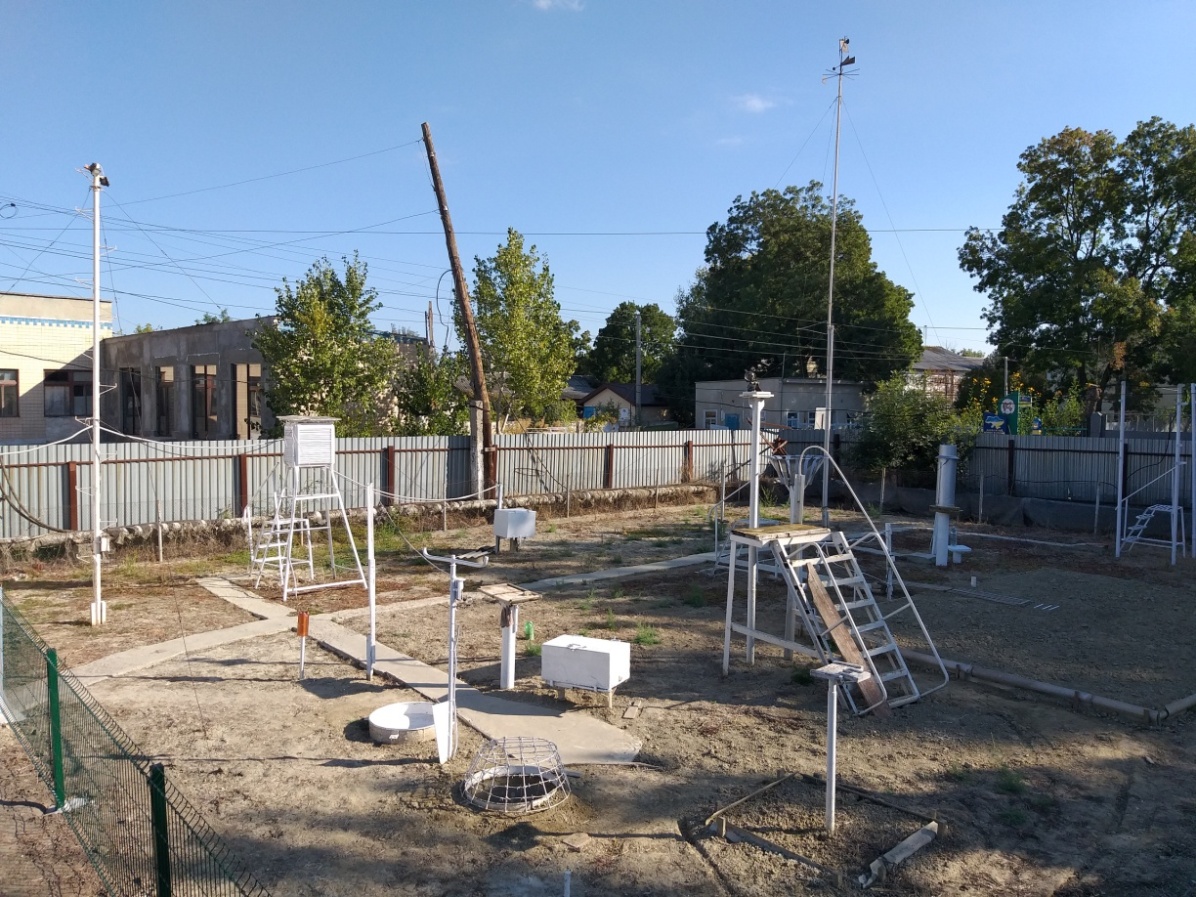 Рисунок 1.2.4.1.1– Метеорологічний майданчик метеостанції в м. Вилкове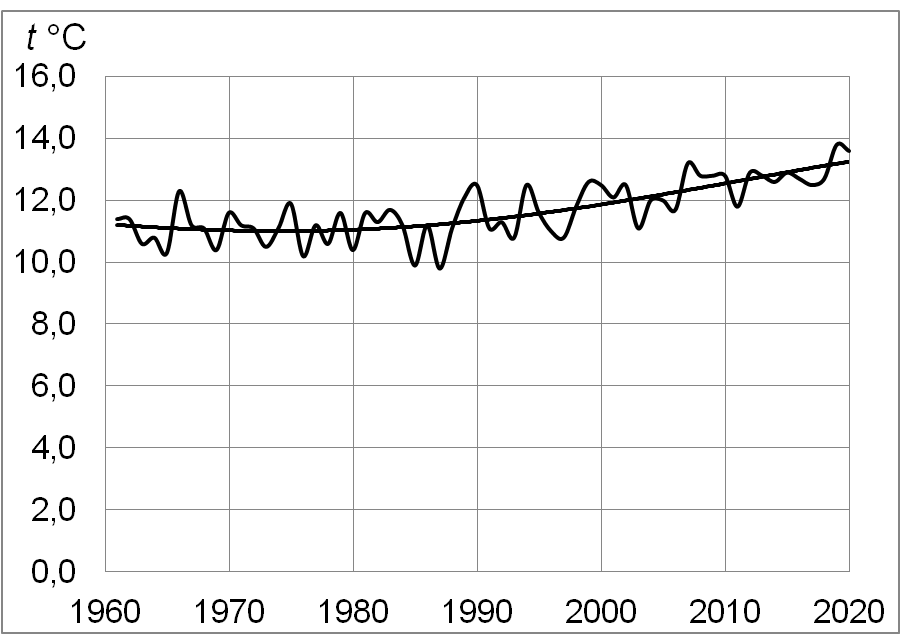 Рисунок 1.2.4.1.2 – Зміни середньорічної температури повітря на метеостанції в м. Вилкове протягом 1961-2020 рр.Рисунок 1.2.4.1.2 – Зміни середньорічної температури повітря на метеостанції в м. Вилкове протягом 1961-2020 рр.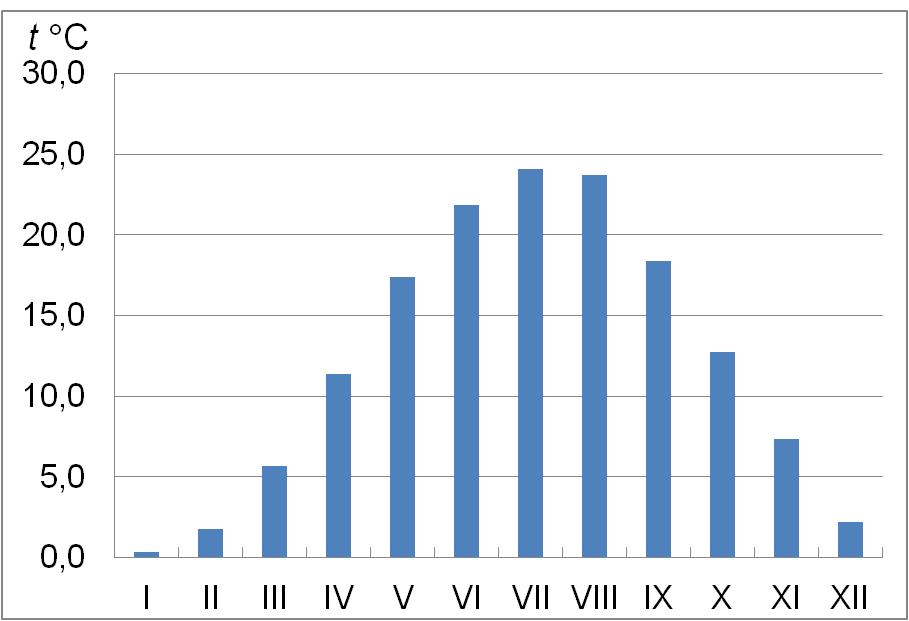 Рисунок 1.2.4.1.3. Внутрішньорічний розподіл температури повітря на метеостанції Вилкове протягом 1991-2020 рр.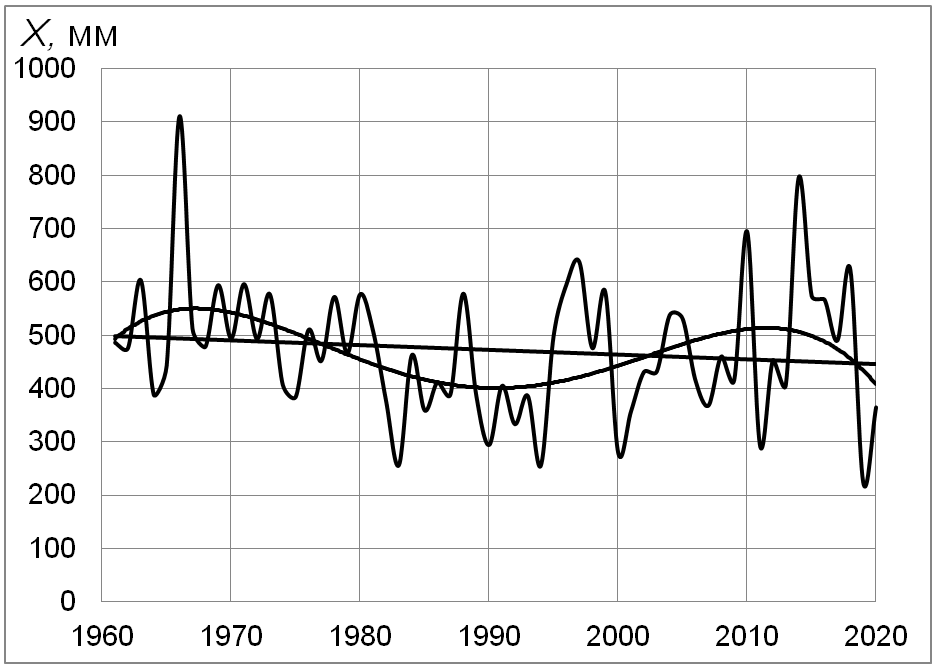 Рисунок 1.2.4.2.1 – Зміни річної суми опадів на метеостанції Вилкове протягом 1961-2020 рр.РікIVVIIIVIIIIXXXIXII1234567891020152,94,05,45,56,24,21,81,31,220162,73,34,05,86,34,02,11,029-20172,43,24,75,96,54,52,61,10,473120183,24,26,15,06,53,92,11,428-20192,53,56,85,66,85,22,21,31,120204,24,35,06,96,44,22,01,00,96Систематична група рослинКількість видів12вищі рослинивищі рослиниСудинні рослиниСудинні рослиниПокритонасінні (квіткові) 951Голонасінні 4Папоротеподібні 5Хвощеподібні та плауноподібні8Разом судинних968Несудинні рослиниНесудинні рослиниМохоподібні2Разом вищих рослин970нижчі рослининижчі рослиниЛишайники27Водорості525ГрибиГрибиМіксоміцети6Макроміцети33Разом нижчих рослин та грибів591Усього вищих і нижчих рослин та грибів1561№ з/зВид загрозиМісце та поширення загрози (га)Запланований західОчікуваний результат123451.Одамбу-ванняСЖПРозчистка водотоків та з’єднання двох частин плавнів з метою збільшення їх промивної здатності.Збільшення біорізноманіття1.Одамбу-ванняОстрів ЄрмаківВідновлення промивного режиму острова частковим роздамбуванням та розчисткою внутрішніх водотоківЗниження осолонцювання острова та відновлення біорізноманіття2.Будів-ництво  ставкових та рисових госпо-дарствСуміжні із ДБЗ територіїКонтроль використання гербіцидів та пестицидів, контроль стану видів рослин та тварин здатних вселятися у природні екосистемиВикористання екологічно безпечних технологій, зниження ризику розповсюдження  інвазійних видів3.Будівництво та реконст-рукція каналівСудноплавні шляхиМоніторинг проведення робітЗдійснення робіт в найбільш небезпечний щодо біоти період.Зниження ризику  розповсюдження  інвазійних видів4.Складування пульпиСудноплавні шляхиМоніторинг проведення робіт.Проведення біотехнічних заходів з реконструкції штучних екосистем.Здійснення робіт лише у технологічно визначений час та місцях, які принесуть мінімальну шкоду довкіллю.Зниження ризику розповсюдження  інвазійних видів5.ЗалісенняЖебриянське пасмо, прируслові грядиМоніторинг проведення робіт, рекомендації з відбору видів рослин та територій залісення.Залісення лише природними видами флори, що характерні для дельти Дунаю і лише в тих місцях, які сприятимуть зберіганню рідкісних видів рослин та тварин.6.Піщані кар’єриЖебриянське пасмоКонтроль за проведенням робіт на старих кар’єрах та запобігання утворенню нових. Проведення технічних заходів з реконструкції штучних екосистем.Збереження природних комплексів7.ПасовищаЖебриянське пасмо, прируслові гряди дельтових островівКонтроль за пасовищним навантаженнямЗбереження рідкісних видів та угруповань, потребуючих помірного випасання: білоцвіт літний, орхідеї, гвоздика бессарабська, ковила, утворення та збереження луків, протипожежний захід та ін.8.ВогоньВся територія ДБЗЗдійснення протипожежних заходів: прокіс рослинності, канали та профілактична робота з населеннямЗбереження прируслових та приморських екосистем з деревно-чагарниковою рослинністю та рідкісними видами рослин та тварин9.Фіто-меліораціяВнутрішні водойми Моніторинг проведення робітЗбереження природних екосистем10.РекреаціяЖебриянське пасмо, Делюкова коса, прируслові ділянки буферної зони та зони антропогенних ландшафтівКонтроль за дотриманням природоохоронних вимог в місцях організованого відпочинку, влаштування екологічних стежок та їх інформаційне облаштуванняЗбереження природного стану екосистем в умовах естетичного та оздоровчого використання ресурсу 11.Садівництво та городництвоСадово-городні ділянки антропогенної зони ДБЗМоніторинг проведення робіт. Контроль стану видів рослин здатних вселятися у природні екосистемиЗбереження природного стану екосистем в умовах існування місцевої громади.Тип природного середовищаТип природного середовищаПлощаПлощаТенденція змінЗначення збереженняАктуальність збереженняОцінка збереженняКодНазвага%Тенденція змінЗначення збереженняАктуальність збереженняОцінка збереження1234567811.22Субліторальні відклади піску та мулу30596.16НевизначенаНадзв.--11.27Літоральні угруповання на відкладах піску та мулу30596.16Поліпш.Надзв.Контрол.Добр.11.3Угруповання Zostera<100.02Задов.Надзв.ПроблемЗадов.15.115Континентальні солончаки Угруповання Salicornia, Suaeda, Salsola4000.8Задов.Пошир.Контрол.Добр.16.2Приморські дюни2740.55Задов.Надзв.Контрол.Задов.16.3Вологі зниження серед приморських дюнНе морські води4440.89Задов.Пошир.КонтролЗадов.22.412Угруповання Hydrocharis morsus-ranae4000.8Задов.Пошир.Контрол.Задов.22.413Угруповання Stratiotes aloides1000.2Задов.Пошир.Контрол.Задов.22.414Угруповання Utricularia vulgáris та Utricularia australis<1000.2Задов.Пошир.Контрол.Задов.22.415Угруповання Salvinia1000.2Задов.Пошир.Контрол.Добр.22.416Угруповання AldrovandaНе визначеноНе визначеноПогірш.Надзв.ПроблемНезадов.22.4321Угруповання Batrachium<1,00.002Задов.Надзв.ПроблемЗадов.22.4323Угруповання Hottonia palustris<500.1Погірш.Надзв.ПроблемНезадов.22.44Угруповання Charophyta<1000.2Задов.Надзв.Контрол.Задов.34.Піщані степи<1000.2Погірш.Надзв.Контрол.Незадов.37.2Евтрофні вологі луки1000.2Задов.Надзв.Контрол.Задов.37.3Оліготрофні вологі луки Molinion, Nardion (частково)<1000.2Погірш.Надзв.Контрол.Незадов.44.1Прирічкові лісові та чагарникові вербові угруповання9041.8Задов.Надзв.Контрол.Задов.44.8Південні річкові галереї та зарості Tamarix330.066Задов.Пошир.Контрол.Задов.53.3Угруповання Cladium mariscus120.024Задов.Надзв.Контрол.Задов.Назва типу природного середовищаВиди загрозЗаплановані заходиОчікувані результати1234Угруповання Aldrovanda1. Евтрофікація водойм2. Порушення природного стану водойм1.Сприяння природному розвитку водойм з їх повною ізольованістю від прямого потрапляння дунайської водиВідновлення умов розвитку угруповання AldrovandaОліготрофні вологі луки Molinion, Nardion (частково)1. Загальне зниження кількості худоби, що випасається в дельті2. Зниження терміну повені або її відсутність внаслідок перерозподілу водного стоку Дунаю призводить до зменшення площ вологих луківСприяння збільшенню випасання худоби на прируслових ділянках дельтових островів та навколо Стенцівсько-Жебриянівських плавнівВідновлення умов створення вологих оліготрофних луківУгруповання Hottonia palustris1. Зміна гідрорежиму дельтових островів внаслідок перерозподілу водного стоку Дунаю2. Заростання повітряно-водною рослинністю мілководних ділянок дельтових островів внаслідок відсутності випасу худоби.Сприяння збільшенню випасання худоби на прируслових ділянках дельтових островівВідновлення умов розвитку водних угрупувань на прируслових ділянках  дельтових островівПіщані степиЗнищення екосистем внаслідок заліснення сосною кримською та звичайною, а також створення піщаних кар’єрів1. Збільшення площ не залісненнях піщаних луків.2. Заборона створення нових піщаних кар’єрів.Відновлення умов розвитку степових угрупованьНазва рослиниМісцезростанняОхороннакатегоріяСтан популяції на 2021 рік1234Aldrovanda vesiculosa Альдрованда пухирчистаВодойми о. ЄрмаківЧКУ, БК, РЧСНе знайдена з 2004 рокуAlyssum savranicum Бурачок саранськийНа території Жебриянського пасмаМСОП, ЧКУДуже рідкоAlyssum calycocarpum Бурачок чашечкoплодийНа території Жебриянського пасмаМСОП,Дуже рідкоArenaria zozii Піщанка ЗозaНа приморських косахМСОПДуже рідкоAstragalus borysthenicus Астрагал дніпровськийНа приморських косах, на території Жебриянського пасмаМСОП, ЧКУДуже рідкоAnacamptis palustris (Orchis palustris) Зозулинець болотнийНа депресіях Жебриянського пасма, у вторинній дельті на о. КубануМСОП, ЧКУ, РЧСРідкісний Найбільша площа зростання на території ДБЗ серед орхіднихArmoratia macrocarpa Хрін великопліднийЗустрічається на прибережних  частинах островівМСОП, ЧКУ, БКРідкіснийAstrodaucus littoralis Морківниця прибережнаНа приморських косах, Жебриянському пасміЧКУСтабільний стан популяції.Chrysopogon gryllus Золотобородник цикадовийНа степових ділянках Жебриянського пасма. У вторинну дельту не розселюється.ЧКУ, РЧСНайбільше місцезростання виду в Україні: 15 га.Cladium mariscus Меч-трава болотнаСтенцівсько-Жебриянівські плавні і Жебриянське пасмоЧКУНайбільше місцезростання виду в Україні.Crambe tataria Катран (хрін) татарськийНа приморських косах, Жебриянському пасміЧКУРідкіснийCeratophyllum submersumКушир підводнийВодойми вторинної дельтиРЧСРідкіснийDactylorhiza majalis Пальчатокорінник травневийНа території Жебриянського пасма та в депресії справа від траси Вилкове-Приморське в 2,5 км від м. Вилкове.ЧКУ, РЧСВразливий, продовжується падіння чисельності виду.Dianthus bessarabicus Гвоздика бессарабськаЕндемічний бессарабський видМСОП, ЧКУ, РЧСНадзвичайно рідкоEpipactis helleborine Коручка широколистаНа території Жебриянського пасма на знижених аренних ділянках навколо затону БазарчукЧКУ, РЧСПоодиноко, вкрай рідко. Потребує спеціальних заходів із забезпечення умов зростання.Elytrigia stipifolia Пирій ковилолистийОстрови вторинної дельти, Жебриянське пасмоМСОП, ЧКУСтабільна чисельністьEpipactis palustris Коручка болотнаВ депресіях Жебриянського пасма, праворуч від траси Вилкове-ПриморськеЧКУ, РЧСПоступове зменшення чисельностіEuphorbia paralias Молочай прибережнийПриморські коси, о. ЄрмаківЧКУРідкіснийEquisetum telmateia Хвощ великийОстрови вторинної дельтиРЧССтабільно мала чисельністьGenista tinctotia Дрік красильнийЖебриянське пасмоЧКУРідкіснийJuncus acutiflorusСитник гостропелюстковийОстрови вторинної дельтиРЧСРідкіснийFumana procumbens Фумана лежачаОстрови вторинної дельти РЧССтабільно мала чисельністьLemna gibba Ряска горбатаВ опріснених кутах, рідкоМСОП, РЧССтабільно мала чисельністьLeucanthemella serotina Леукантемела пізня (короличка пізня)У вторинній дельті спорадично, на дельтових островах вздовж прируслових частин.ЧКУ, РЧСПопуляція зменшуєтьсяLeontodon danubialis Любочки дунайськіУ вторинній дельтіРЧССтабільно мала чисельністьLeucojum aestivum Білоцвіт літнійВ прируслових ділянках островів Кубану, Кубанського, Очаківського і о. Єрмаків.ЧКУ, РЧСПоодиноко, зменшення чисельності видуLimonium danubialeКермек дунайськийПриморські острови, о. Єрмаків, р-н СЖПРЧССтабільно невисока чисельністьMarsilea quadrifolia Марсилія чотирилистнаЗалив ВосточнийЧКУЗростає, але на обмеженій площіNymphaea alba Латаття бі́леВсі опріснені кути вторинної дельти та о. ЄрмаківЗКУЗвичайний видNymphoides peltata Плавун щитолистийВ Ананькіному та Делюковому кутах, в куті Бистрий збоку гирла ВосточнеЧКУСтабільна чисельністьOrnithogalum oreoides Рястка гірськаПоодиноко на схилах Сасику, Жебриянському пасмі та періодично в м. Вилкове.ЧКУЗагроз існуванню виду на виявленоPadus avium Черемха звичайнам. ВилковеРЧСРідкіснаPotamogeton gramineus Рдесник злаколистийКути, заливи і рукава вторинної дельтиЗКУ, РЧССтабільно мала чисельністьPeriploca graeca Обвійник грецькийОстрови вторинної дельтиРЧСстабільна чисельність, поширюєтьсяRumex ucrainicus Щавель українськийОстрови вторинної дельтиМСОПСтабільно мала чисельністьRumex halacsyi Щавель сітчастийОстрови вторинної дельтиРЧССтабільно мала чисельністьSenecio borysthenicus Жовтозілля дніпровськеОстрови вторинної дельти, о. Єрмаків, Жебриянське пасмоМСОПСтабільно мала чисельністьStipa borysthenica Ковила дніпровськаНа степових ділянках Жебриянського пасмаЧКУДуже рідкіснийStipa capillataКовила волосистаНа схилах озера Сасик. Раніше він відзначався і на Жебриянському пасміЧКУДуже рідкіснийStipa lessingiana Ковила ЛессінгаНа схилах озера Сасик. Раніше він відзначався і на Жебриянському пасміЧКУДуже рідкіснийSalvinia natans Сальвінія плаваючаКути, заливи і рукава вторинної дельтиЧКУ, БКМасовий вид, популяція зростаєTypha minima Funk.Рогіз малийВ депресіях Жебриянського пасма. Зростає купинами.ЧКУ, БКСтабільно мала чисельність, у вторинну дельту не розповсюджуєтьсяTragopogon borysthenicus Козельці дніпровськиО. Єрмаків, Жебриянське пасмоМСОПМала чисельністьTragopogon ucrainicus Artemcz Козельці українськіО. Єрмаків, Жебриянське пасмо, вторинна дельтаМСОПСтабільна чисельністьTrachomitum sarmatiense Кендир сарматський (кендир венеційський)На Жебриянському пасмі на ділянці вздовж траси Вилкове – Одеса.ЧКУПопуляція щільна. поступово розширюється площа. Загроз існуванню виду немає.Tussilago farfara, Підбіл звичайнийОстрови вторинної дельти, Жебриянське пасмоРЧСПоступово зменшуєтьсяWolffia arrhiza Вольфія безкореневаВ мілководних стоячих каналах,МСОПРідкіснийZostera marina Камка морськаВ солонуватоводних заливах (Солоний, Дурний),МСОП, БКРідкіснийНазвавидуВиди загрозЗаплановані заходиОчікувані результати1234Aldrovanda vesiculosa Альдрова́нда пухи́рчаста1. Евтрофікація водойм2. Порушення природного стану водойм3. Коливання сольового режиму водойм1.Сприяння природному розвитку водойм з їх повною ізольованістю від прямого потрапляння дунайської водиВідновлення умов розвитку видуChrysopogon gryllus Золотобородник цикадовий1. Знищення місцезростань внаслідок заліснення2. Зниження пасовищного навантаження3. Зміна гідрорежиму1.Збільшити площу степових ділянок за рахунок вибіркових рубок  сосни кримської2.Стимулювати мешканців міста Вилкове випасати худобу на цих ділянках3.Припинення меліоративних робіт та створення нових кар’єрів, які призводять до змін гідрорежимуЗбільшення площ зростання видуDactylorhiza majalis Пальчатокорінник травневий1. Зміни гідрорежиму на Жебриянському пасмі2. Зниження пасовищного навантаження3. Заростання чагарниковою рослинністю1.Припинення залісення та різних видів меліоративних робіт, а також створення нових кар’єрів, які призводять до змін гідрорежиму2.Стимулювати мешканців міста Вилкове випасати худобу на цих ділянках3.Проведення біотехнічних заходів з зниження росту чагарниківВідновлення умов щодо розвитку видуDianthus bessarabicus Гвоздика бессарабська 1. Знищення місцезростань внаслідок заліснення та недопущення розбудови  нових піщаних кар’єрів2. Пожежі1.Припинення залісення піщаних кучугурПрипинення створення нових піщаних кар’єрів2.На території лісництва розбудувати ділянки штучного відновлення  рослини3.Проведення ефективних протипожежних заходівВідновлення умов щодо розвитку виду та його поширення в приморській частині заповідної зони ДБЗEpipactis helleborine Коручка широколиста1. Знищення місцезростань внаслідок заліснення та розбудови піщаних кар’єрів2. Зміни гідрорежиму на Жебриянському пасмі1.Припинення заліснення депресій пасма, що ведуть до прямого знищення місцезростань2.Припинення діяльності старих та розбудови нових піщаних кар’єрів3.Створення умов штучного відновлення популяційСтворення умов щодо розвитку виду та його поширення в Кілійській дельті Дунаю у заповідній зоні ДБЗEpipactis palustris Коручка болотна 1.Знищення місцезростань внаслідок заліснення та розбудови піщаних кар’єрів2. Зниження пасовищного навантаження1.Припинення заліснення депресій пасма, що веде до прямого знищення місцезростань2.Припинення діяльності старих та розбудови нових піщаних кар’єрів3. Стимулювати мешканців міста Вилкове випасати худобу на цих ділянкахСтворення умов щодо розвитку виду та його поширення в Кілійській дельті Дунаю у заповідній зоні ДБЗOrchis palustris Плодорі́жка боло́тна 1. Знищення місцезростань внаслідок заліснення та розбудови піщаних кар’єрів2. Зниження пасовищного навантаження1.Припинення заліснення депресій пасма, що ведуть до прямого знищення місцезростань2. Припинення діяльності старих та розбудови нових піщаних кар’єрів3.Стимулювати мешканців міста Вилкове випасати худобу на цих ділянкахСтворення умов щодо розвитку виду та його поширення в Кілійській дельті Дунаю у заповідній зоні ДБЗLeucojum aestivumБілоцвіт літній.1. Зміни лучного  типу рослинності в наслідок зниження пасовищного навантаження2. Знищення прируслових лісів1.Стимулювати мешканців міста Вилкове випасати худобу на цих ділянках2.Штучне відновлення прируслових лісів з різних видів верби, характерних щодо дельти Дунаю3.Штучне відновлення популяцій виду шляхом розповсюдження насінняВідновлення старих та утворення нових місцезростань видуNymphoides peltata Плавун щитолистий1. Евтрофікація водойм2. Коливання сольового режиму водойм1.Сприяння природному розвитку водойм шляхом запобігання гідро- та фітомеліоративним роботамПоширення популяції видуPeriploca graecaОбвійник грецький1. Знищення місцезростань природної деревинно-чагарникової рослинності в наслідок заліснення сосною кримською2. Зміна гідрорежиму1.Відновлення природної деревинно-чагарникової рослинності шляхом заміни висаджуваних порід.2. Припинення гідромеліоративних та ін. робіт на Жебриянському пасмі, що призводять до зміни гідрорежиму ґрунту.3. Штучне відновлення популяцій виду шляхом розповсюдження насінняВідновлення старих та утворення нових місцезростань видуFumana procumbens Фумана лежача1. Знищення місцезростань внаслідок заліснення та розбудови піщаних кар’єрів2. Зниження пасовищного навантаження1. Збільшити площу відкритих піщаних кучугур за рахунок ділянок рубок сосни кримської.2. Припинення діяльності старих та розбудови нових піщаних кар’єрів3. Стимулювати мешканців міста Вилкове випасати худобу на цих ділянкахВідновлення старих та утворення нових місцезростань видуLemna gibbaРяска горбата1. Евтрофікація водойм2. Коливання сольового режиму водойм1.Сприяння природному розвитку водойм з їх повною ізольованістю від прямого потрапляння дунайської водиВідновлення умов розвитку видуStipa borysthenica Ковила́ дніпро́вська 1. Знищення місцезростань внаслідок заліснення та розбудови піщаних кар’єрів2. Пожежі1.Збільшити площу відкритих піщаних кучугур за рахунок ділянок рубок сосни кримської.2. Припинення функціонування старих та розбудови нових піщаних кар’єрів3. Штучне відновлення популяцій виду шляхом розповсюдження насінняВідновлення старих та утворення нових місцезростань видуTypha minima Рогіз малий1. Знищення місцезростань внаслідок заліснення та розбудови піщаних кар’єрів2. Зміна гідрорежиму1. Припинення гідромеліоративних та ін. робіт на Жебриянському пасмі, що призводять до зміни гідрорежиму ґрунту.2. Припинення діяльності старих та розбудови нових піщаних кар’єрів3. Штучне відновлення популяцій виду шляхом розповсюдження насіння.Відновлення старих та утворення нових місцезростань видуMarsilea quadrifoliaМарсилія чотрилиста1. Знищення місцезростань1.Штучне відновлення популяцій виду шляхом розповсюдження насіння.Утворення нових місцезростань видуТип рослинності, рослинне угрупованняВиди загрозЗаплановані заходиОчікувані результати1234Тип рослинності: степоваТип рослинності: степоваТип рослинності: степоваТип рослинності: степова1. Формація ковили дніпровськоїStipeta borysthenicae1. Знищення місцезростань внаслідок залісення та розбудови піщаних кар’єрів2. Пожежа1.Збільшення площ відкритих піщаних ділянок за рахунок рубок дерев, ушкоджених під час пожежі.2. Недопущення розбудови нових піщаних кар’єрів3. Проведення протипожежних заходівВідновлення степової рослинності з формацією ковили дніпровськоїФормація пирію ковилолистого Elytrigieta stipifoliae1.Знищення місцезростань внаслідок залісення та розбудови піщаних кар’єрів 2. Зниження пасовищного навантаження1.Збільшення площ  лучної рослинності2. Недопущення розбудови нових піщаних кар’єрів3. Боротьба з заростанням луків з рідкісними видами та формаціями чагарникамиСтворення умов щодо відновлення формації пирію ковилолистогоТип рослинності: болотнаТип рослинності: болотнаТип рослинності: болотнаТип рослинності: болотнаФормація меч-трави болотної Cladieta marisci1. Знищення місцезростань внаслідок залісення та розбудови піщаних кар’єрів2. Зміна гідрорежиму1. Недопущення розбудови нових піщаних кар’єрів2. Припинення заліснення сосною кримськоюЗбереження формації меч-трави болотноїФормація лепешняку тростиновогоGlycerieta arundinaceae1.Коливання рівневого та сольового режиму водойм1.Сприяння природному розвитку приморських водойм2.Запобігати гідротехнічним роботам в кутах, гирлах та узмор’ї заповідної зониЗбереження формації лепешняку тростиновогоФормація схеноплекту приморськогоScirpeta litoralis1. Порушення природного стану водойм2. Коливання сольового режиму водойм1.Сприяння природному розвитку приморських водойм2.Запобігати гідротехнічним роботам в Жебриянівський бухті, кутах Бадик та СолономуЗбереження формації схеноплекту приморськогоТип рослинності: воднаТип рослинності: воднаТип рослинності: воднаТип рослинності: воднаФормація альдрованди пухирчастоїAldrovandeta vesiculosae1. Евтрофікація водойм2. Порушення природного стану водойм3. Коливання сольового режиму водойм1.Сприяння природному розвитку водойм з їх повною ізольованістю від прямого потрапляння дунайської водиВідновлення умов розвитку видуФормація плавуна щитолистногоNymphoideta peltatae1. Порушення природного стану водойм2. Коливання сольового режиму водойм1.Сприяння природному розвитку водойм шляхом запобігання гідро- та фітомеліоративних робітПоширення популяції видуФормація глечиків жовтихNuphareta luteae1.Порушення природного стану водойм2. Коливання сольового режиму водойм1.Сприяння природному розвитку водойм шляхом запобігання гідро- та фітомеліоративних робітПоширення популяції видуФормація їжачої голівки малоїSparganieta minimi1.Порушення природного стану водойм1. Припинення гідромеліоративних робітВідновлення формації їжачої голівки малоїФормація рдесника туполистогоPotameta obtusifoliae1.Порушення природного стану водойм2. Осушення1.Припинення гідромеліоративних робітВідновлення формації рдесника туполистогоФормація куширу підводногоCeratophylleta submersi1. Зміна хімічного складу води2.Порушення природного стану водойм1.Припинення гідромеліоративних робітПоширення формації куширу підводногоФормація водяного жовтецю РіонаBatrachieta rionii1.Порушення природного стану водойм 2.Евтрофікація3. Засолення водойм1.Сприяння природному розвитку водойм шляхом запобігання гідро- та фітомеліоративних робітЗбереження формації водяного жовтецю Ріона№ВидиП.П.М.ІГІМБДБЗ12334567Тип Губки Porifera або SpongiaТип Губки Porifera або SpongiaТип Губки Porifera або SpongiaТип Губки Porifera або SpongiaТип Губки Porifera або SpongiaТип Губки Porifera або SpongiaТип Губки Porifera або Spongia1Клас Губки Porifera або Spongia 99042124Тип Кишковопорожнинні Coeleterata або CnidariaТип Кишковопорожнинні Coeleterata або CnidariaТип Кишковопорожнинні Coeleterata або CnidariaТип Кишковопорожнинні Coeleterata або CnidariaТип Кишковопорожнинні Coeleterata або CnidariaТип Кишковопорожнинні Coeleterata або CnidariaТип Кишковопорожнинні Coeleterata або Cnidaria2Клас Гідроїди Hydrozoa11113124173Клас Коралові поліпи Anhozoa000030Тип Камптозої KamptozoaТип Камптозої KamptozoaТип Камптозої KamptozoaТип Камптозої KamptozoaТип Камптозої KamptozoaТип Камптозої KamptozoaТип Камптозої Kamptozoa4Загалом Kamptozoa111111Тип Мохуватки Ectoproctaабо BryozoaТип Мохуватки Ectoproctaабо BryozoaТип Мохуватки Ectoproctaабо BryozoaТип Мохуватки Ectoproctaабо BryozoaТип Мохуватки Ectoproctaабо BryozoaТип Мохуватки Ectoproctaабо BryozoaТип Мохуватки Ectoproctaабо Bryozoa5Загалом Bryozoa77010923Тип Плоскі черви PlatyhelminthesТип Плоскі черви PlatyhelminthesТип Плоскі черви PlatyhelminthesТип Плоскі черви PlatyhelminthesТип Плоскі черви PlatyhelminthesТип Плоскі черви PlatyhelminthesТип Плоскі черви Platyhelminthes6Клас Війчасті черви Turbellaria2323322328Тип Стрічкоподібні черви NemertiniТип Стрічкоподібні черви NemertiniТип Стрічкоподібні черви NemertiniТип Стрічкоподібні черви NemertiniТип Стрічкоподібні черви NemertiniТип Стрічкоподібні черви NemertiniТип Стрічкоподібні черви Nemertini7Клас Стрічкоподібні черви Nemertini0000121Тип Круглі черви NemathelminthesТип Круглі черви NemathelminthesТип Круглі черви NemathelminthesТип Круглі черви NemathelminthesТип Круглі черви NemathelminthesТип Круглі черви NemathelminthesТип Круглі черви Nemathelminthes8Нематоди (Круглі черви) Nematodes868611086Тип Кільчасті черви AnnelidaТип Кільчасті черви AnnelidaТип Кільчасті черви AnnelidaТип Кільчасті черви AnnelidaТип Кільчасті черви AnnelidaТип Кільчасті черви AnnelidaТип Кільчасті черви Annelida9Клас Олігохети Oligochaeta757531523310210П’явки Hirudinea131391301711Клас Поліхети Polychaeta2222668041Тип Молюски MolluscaТип Молюски MolluscaТип Молюски MolluscaТип Молюски MolluscaТип Молюски MolluscaТип Молюски MolluscaТип Молюски Mollusca12Клас Лопатоногі молюски Scyphozoa00001013Клас Двостулкові молюски Bivalvia60602318396214Клас Черевоногі молюски Gastropoda848424504075Тип Членистоногі ArthropodaТип Членистоногі ArthropodaТип Членистоногі ArthropodaТип Членистоногі ArthropodaТип Членистоногі ArthropodaТип Членистоногі ArthropodaТип Членистоногі ArthropodaКлас Ракоподібні CrustaceaКлас Ракоподібні CrustaceaКлас Ракоподібні CrustaceaКлас Ракоподібні CrustaceaКлас Ракоподібні CrustaceaКлас Ракоподібні CrustaceaКлас Ракоподібні Crustacea15Вусоногі ракоподібні Cirripedia33113116Мізиди Myzidacea1717379917Кумові раки Cumacea1818610101418Бокоплави (Різноногі раки) Amphipoda49491134404019Корофіїди Corophiidae1111785820Рівноногі раки Izopoda9935161221Десятиногіраки Dekapoda1313731814+2Клас Комахи InsectaКлас Комахи InsectaКлас Комахи InsectaКлас Комахи InsectaКлас Комахи InsectaКлас Комахи InsectaКлас Комахи Insecta22Жуки Coleoptera60601820080Двокрилі комахи DipteraДвокрилі комахи DipteraДвокрилі комахи DipteraДвокрилі комахи DipteraДвокрилі комахи DipteraДвокрилі комахи DipteraДвокрилі комахи Diptera23Хірономіди ChironomidaeХірономіди Chironomidae1333973018724Мокреці HeleidaeМокреці Heleidae272002825Львинки StratiomydaeЛьвинки Stratiomydae8000926Тіпуліди TipulidaeТіпуліди Tipulidae130001827Амфібіонтні комарі DixidaeАмфібіонтні комарі Dixidae1000128Куліциди CulicidaeКуліциди Culicidae182004829Лімоніїди LinoniidaeЛімоніїди Linoniidae50001830Мухи- береговиці EphydridaeМухи- береговиці Ephydridae1000631Мухи-дзюрчалки EristalidaeМухи-дзюрчалки Eristalidae1000132Ґедзі TabanidaeҐедзі Tabanidae151001533Мошки SimulidaeМошки Simulidae6000534Ручейники TrichopteraРучейники Trichoptera4592704235Бабки OdonataБабки Odonata47751907636Клопи HeteropteraКлопи Heteroptera28141702837Одноденки EphemeropteraОдноденки Ephemeroptera179902338Метелики LepidopteraМетелики Lepidoptera40004ЗагаломЗагалом940308391 3871166№з/зВидВидПримітка12341Gluphisia crenataГлуфізія осиковановий для Одеської області2Nycteola siculana-новий для Одеської області3Rhyparioides metelkanaМедведиця метелькана-4Eilema pseudocomplana-новий для Одеської області5Eilema pygmaeolaЛишайниця блідолобановий для Одеської області6Calyptra thalictriКаліптра василистниковановий для Одеської області7Simplicia rectalisСимпліція пряма-8Schrankia balneorum--9Eublemma minutataСовка бесмертниковановий для Одеської області10Drasteria cailinoСовка-Драстерия Каилино-11Clytie syriacaСовка сірійськановий для України12Diachrysia chryson deltaicaМеталловидка шалфейна-13Aedia leucomelas--14Chilodes maritimaСовка приморська-15Globia algae--16Lacanobia blenna--17Lacanobia praedita--18Mythimna pudorinaСовка рум'янановий для Одеської області19Mythimna stramineaСовка солом'яна-20Mythimna congrua--21Senta flammeaСовка вузькокрила-22Peridroma sauciaСовка брудно-бура-23Epilecta linogrisea--№ВидВидВид№українська назваукраїнська назвалатинська назваКЛАС АМФІБІЇ / CLASSIS AMPHIBIA КЛАС АМФІБІЇ / CLASSIS AMPHIBIA КЛАС АМФІБІЇ / CLASSIS AMPHIBIA КЛАС АМФІБІЇ / CLASSIS AMPHIBIA РЯД ХВОСТАТІ / ORDO CAUDATA РЯД ХВОСТАТІ / ORDO CAUDATA РЯД ХВОСТАТІ / ORDO CAUDATA РЯД ХВОСТАТІ / ORDO CAUDATA 1Тритон дунайськийTriturus dobrogicus (Kiritzescu, 1903)Triturus dobrogicus (Kiritzescu, 1903)2Тритон звичайнийLissotriton vulgaris (Linnaeus, 1758)Lissotriton vulgaris (Linnaeus, 1758)РЯД БЕЗХВОСТІ / ORDO ANURA РЯД БЕЗХВОСТІ / ORDO ANURA РЯД БЕЗХВОСТІ / ORDO ANURA РЯД БЕЗХВОСТІ / ORDO ANURA 3Кумка червоночереваКумка червоночереваBombina bombina (Linnaeus, 1761)4Часничниця (землянка) звичайнаЧасничниця (землянка) звичайнаPelobates fuscus (Laurenti, 1768)5Квакша (райка) східнаКвакша (райка) східнаHyla orientalis (Bedriaga, 1890)6Ропуха сіра або звичайнаРопуха сіра або звичайнаBufo bufo (Linnaeus, 1758)7Ропуха зеленаРопуха зеленаBufo viridis (Laurenti, 1768)8Жаба гостромордаЖаба гостромордаRana arvalis (Nilsson, 1842)9Жаба озернаЖаба озернаPelophylaxridibundus (Pallas, 1771)10Жаба ставковаЖаба ставковаPelophylax lessonae (Camerano, 1882)11Жаба їстівнаЖаба їстівнаPelophylax esculentus (Linnaeus, 1758)№ВидВид№українська назвалатинська назваCLASSIS REPTILIA / КЛАС ПЛАЗУНИCLASSIS REPTILIA / КЛАС ПЛАЗУНИCLASSIS REPTILIA / КЛАС ПЛАЗУНИORDO TESTUDINES / РЯД ЧЕРЕПАХИORDO TESTUDINES / РЯД ЧЕРЕПАХИORDO TESTUDINES / РЯД ЧЕРЕПАХИ1Черепаха болотянаEmys orbicularis (Linnaeus, 1758)ORDO SQUAMATA / РЯД ЛУСКАТІORDO SQUAMATA / РЯД ЛУСКАТІORDO SQUAMATA / РЯД ЛУСКАТІ2Ящурка піщанаEremias arguta (Pallas, 1773)3Ящірка кримськаPodarcis taurica (Pallas, 1814)4Ящірка прудкаLacerta agilis (Linnaeus, 1758)5Вуж звичайнийNatrix natrix (Linnaeus, 1758)6Вуж водянийNatrix tessellata (Laurenti, 1768)ВидРозподіл та чисельність по ділянкахРозподіл та чисельність по ділянкахРозподіл та чисельність по ділянкахРозподіл та чисельність по ділянкахРозподіл та чисельність по ділянкахРозподіл та чисельність по ділянкахРозподіл та чисельність по ділянкахРозподіл та чисельність по ділянкахРозподіл та чисельність по ділянкахВидСЖПКДСВилЖПЖКОЄПСДКРСДЖТритон дунайськийЗ‒ЗН‒ЗЗЧ‒Тритон звичайнийН‒ЗН‒ЗЗЗ‒Ропуха зеленаН*Н*ЗН*Н*Р‒‒З*Ропуха сіра (звичайна)‒‒ЗЗ‒Р‒Р‒Кумка червоночереваЧРЧЧРЧЗЧНКвакша східнаЧНЧЧНЧЗЧ‒Часничниця звичайнаН‒ЗЗНРЗЧРЖаба гостроморда **‒‒Р‒‒‒‒‒‒Жаба їстівнаЗЗЗЗЗЗЗЗ‒Жаба ставкова‒‒Р‒‒‒НР‒Жаба озернаЧЧЧЧЧЧЧЧЧЧерепаха болотянаЗННЗНЗЗЗРЯщурка різнобарвна‒‒‒РЧ‒‒‒ЗЯщірка прудка‒ЗНЗЗ‒‒‒НЯщірка кримськаЗЗ‒‒‒‒‒‒‒Вуж звичайнийЗЗЧЗЗЗЗЗЧВуж водянийЗЗЗЗЗЗЗЗЗ№ВидВидВидРівень чисельності видуРівень чисельності виду№українська назваукраїнська назвалатинська назваРівень чисельності видуРівень чисельності виду122344РЯД 1 КОМАХОЇДНІ INSECTIVORA BOWDICH, 1821РЯД 1 КОМАХОЇДНІ INSECTIVORA BOWDICH, 1821РЯД 1 КОМАХОЇДНІ INSECTIVORA BOWDICH, 1821РЯД 1 КОМАХОЇДНІ INSECTIVORA BOWDICH, 1821РЯД 1 КОМАХОЇДНІ INSECTIVORA BOWDICH, 1821РЯД 1 КОМАХОЇДНІ INSECTIVORA BOWDICH, 1821РОДИНА ЇЖАКОВІ ERINACEIDAE FISCHER, 1814РОДИНА ЇЖАКОВІ ERINACEIDAE FISCHER, 1814РОДИНА ЇЖАКОВІ ERINACEIDAE FISCHER, 1814РОДИНА ЇЖАКОВІ ERINACEIDAE FISCHER, 1814РОДИНА ЇЖАКОВІ ERINACEIDAE FISCHER, 1814РОДИНА ЇЖАКОВІ ERINACEIDAE FISCHER, 18141Їжак білочеревийЇжак білочеревийErinaceus roumanicusBarrett-Hamilton, 1900звичайнийзвичайнийРОДИНА КРОТОВІ TALPIDAEFISCHER, 1814РОДИНА КРОТОВІ TALPIDAEFISCHER, 1814РОДИНА КРОТОВІ TALPIDAEFISCHER, 1814РОДИНА КРОТОВІ TALPIDAEFISCHER, 1814РОДИНА КРОТОВІ TALPIDAEFISCHER, 1814РОДИНА КРОТОВІ TALPIDAEFISCHER, 18142Кріт звичайнийКріт звичайнийTalpa europaeaLinnaeus, 1758звичайнийзвичайнийРОДИНА ЗЕМЛЕРИЙКОВІ SORICIDAEFISCHER, 1814РОДИНА ЗЕМЛЕРИЙКОВІ SORICIDAEFISCHER, 1814РОДИНА ЗЕМЛЕРИЙКОВІ SORICIDAEFISCHER, 1814РОДИНА ЗЕМЛЕРИЙКОВІ SORICIDAEFISCHER, 1814РОДИНА ЗЕМЛЕРИЙКОВІ SORICIDAEFISCHER, 1814РОДИНА ЗЕМЛЕРИЙКОВІ SORICIDAEFISCHER, 18143Мідиця (Бурозубка) звичайнаМідиця (Бурозубка) звичайнаSorex araneusLinnaeus, 1758звичайнийзвичайний4Мідиця (Бурозубка) малаМідиця (Бурозубка) малаSorex minutusLinnaeus, 1766звичайнийзвичайний5Рясоніжка (Кутора) малаРясоніжка (Кутора) малаNeomys anomalusCabrera, 1907рідкіснийрідкісний6Білозубка малаБілозубка малаCrocidura suaveolensPallas, 1811звичайнийзвичайнийРЯД 2 РУКОКРИЛІ АБО КАЖАНИ CHIROPTERA BLUMENBACH, 1779РЯД 2 РУКОКРИЛІ АБО КАЖАНИ CHIROPTERA BLUMENBACH, 1779РЯД 2 РУКОКРИЛІ АБО КАЖАНИ CHIROPTERA BLUMENBACH, 1779РЯД 2 РУКОКРИЛІ АБО КАЖАНИ CHIROPTERA BLUMENBACH, 1779РЯД 2 РУКОКРИЛІ АБО КАЖАНИ CHIROPTERA BLUMENBACH, 1779РЯД 2 РУКОКРИЛІ АБО КАЖАНИ CHIROPTERA BLUMENBACH, 1779РОДИНА ГЛАДКОНОСІ VESPERTILIONIDAE GRAY, 1821РОДИНА ГЛАДКОНОСІ VESPERTILIONIDAE GRAY, 1821РОДИНА ГЛАДКОНОСІ VESPERTILIONIDAE GRAY, 1821РОДИНА ГЛАДКОНОСІ VESPERTILIONIDAE GRAY, 1821РОДИНА ГЛАДКОНОСІ VESPERTILIONIDAE GRAY, 1821РОДИНА ГЛАДКОНОСІ VESPERTILIONIDAE GRAY, 18217Лилик двоколірнийЛилик двоколірнийVespertilio murinusLinnaeus, 1758рідкіснийрідкісний8Нетопир карлик (звичайний)Нетопир карлик (звичайний)Pipistrellus pipistrellusSchreber, 1774рідкіснийрідкісний9Нетопир середземноморський Нетопир середземноморський Pipistrellus kuhlii Kuhl, 1817потребує уточненняпотребує уточнення10Вухань сірий (австрійський)Вухань сірий (австрійський)Plecotus austriacusFischer, 1829рідкіснийрідкіснийРЯД 3 ЗАЙЦЕПОДІБНІ LAGOMORPHA BRANDT, 1855РЯД 3 ЗАЙЦЕПОДІБНІ LAGOMORPHA BRANDT, 1855РЯД 3 ЗАЙЦЕПОДІБНІ LAGOMORPHA BRANDT, 1855РЯД 3 ЗАЙЦЕПОДІБНІ LAGOMORPHA BRANDT, 1855РЯД 3 ЗАЙЦЕПОДІБНІ LAGOMORPHA BRANDT, 1855РЯД 3 ЗАЙЦЕПОДІБНІ LAGOMORPHA BRANDT, 1855РОДИНА ЗАЯЧІ LEPORIDAE FISCHER, 1817РОДИНА ЗАЯЧІ LEPORIDAE FISCHER, 1817РОДИНА ЗАЯЧІ LEPORIDAE FISCHER, 1817РОДИНА ЗАЯЧІ LEPORIDAE FISCHER, 1817РОДИНА ЗАЯЧІ LEPORIDAE FISCHER, 1817РОДИНА ЗАЯЧІ LEPORIDAE FISCHER, 181711Заєць сірийЗаєць сірийLepus europaeusLinnaeus, 1758звичайнийзвичайнийРЯД 4 ГРИЗУНИ RODENTIA BOWDICH, 1821РЯД 4 ГРИЗУНИ RODENTIA BOWDICH, 1821РЯД 4 ГРИЗУНИ RODENTIA BOWDICH, 1821РЯД 4 ГРИЗУНИ RODENTIA BOWDICH, 1821РЯД 4 ГРИЗУНИ RODENTIA BOWDICH, 1821РЯД 4 ГРИЗУНИ RODENTIA BOWDICH, 1821РОДИНА БОБРОВІ CASTORIDAEРОДИНА БОБРОВІ CASTORIDAEРОДИНА БОБРОВІ CASTORIDAEРОДИНА БОБРОВІ CASTORIDAEРОДИНА БОБРОВІ CASTORIDAEРОДИНА БОБРОВІ CASTORIDAE12Бобер річковийCastor fiberLinnaeus, 1758Castor fiberLinnaeus, 1758Castor fiberLinnaeus, 1758поодинокі зустрічіРОДИНА БІЛЯЧІ SCIURIDAE FISCHER, 1817РОДИНА БІЛЯЧІ SCIURIDAE FISCHER, 1817РОДИНА БІЛЯЧІ SCIURIDAE FISCHER, 1817РОДИНА БІЛЯЧІ SCIURIDAE FISCHER, 1817РОДИНА БІЛЯЧІ SCIURIDAE FISCHER, 181713Білка (Вивірка) звичайнаБілка (Вивірка) звичайнаSciurus vulgarisLinnaeus,1758потребує уточненняпотребує уточнення14Ховрах одеськийХоврах одеськийSpermophilus odessanus Nordmann, 1840--РОДИНА СЛІПАКОВІ SPALACIDAE GRAY, 1821РОДИНА СЛІПАКОВІ SPALACIDAE GRAY, 1821РОДИНА СЛІПАКОВІ SPALACIDAE GRAY, 1821РОДИНА СЛІПАКОВІ SPALACIDAE GRAY, 1821РОДИНА СЛІПАКОВІ SPALACIDAE GRAY, 1821РОДИНА СЛІПАКОВІ SPALACIDAE GRAY, 182115Сліпак білозубийСліпак білозубийNannospalax [Spalax] leucodon Nordman,1840звичайнийзвичайнийРОДИНА МИШАЧІ MURIDAE ILLIGER, 1811РОДИНА МИШАЧІ MURIDAE ILLIGER, 1811РОДИНА МИШАЧІ MURIDAE ILLIGER, 1811РОДИНА МИШАЧІ MURIDAE ILLIGER, 1811РОДИНА МИШАЧІ MURIDAE ILLIGER, 1811РОДИНА МИШАЧІ MURIDAE ILLIGER, 181116Щур сірий (пацюк)Щур сірий (пацюк)Rattus norvegicusBerkenhout, 1769масовиймасовий17Миша польова (Житник пасистий)Миша польова (Житник пасистий)Apodemus agrariusPallas, 1771масовиймасовий18Миша-крихітка(Мишка лугова)Миша-крихітка(Мишка лугова)Micromys minutusPallas, 1771масовиймасовий19Миша хатня (домова)Миша хатня (домова)Mus musculusLinnaeus, 1758масовиймасовий20Миша курганцеваМиша курганцеваMus spicilegus Petenyi, 1882звичайнийзвичайний21Миша лісова (Мишак європейський)Миша лісова (Мишак європейський)Sylvaemus sylvaticus Linnaeus, 1758звичайнийзвичайний22Хом’як звичайнийХом’як звичайнийCricetus cricetusLinnaeus, 1758рідкіснийрідкісний23Хом’ячок сірийХом’ячок сірийCricetulus migratoriusPallas, 1773рідкіснийрідкіснийРОДИНА ПОЛІВКОВІ ARVICOLIDAE GRAY, 1821РОДИНА ПОЛІВКОВІ ARVICOLIDAE GRAY, 1821РОДИНА ПОЛІВКОВІ ARVICOLIDAE GRAY, 1821РОДИНА ПОЛІВКОВІ ARVICOLIDAE GRAY, 1821РОДИНА ПОЛІВКОВІ ARVICOLIDAE GRAY, 1821РОДИНА ПОЛІВКОВІ ARVICOLIDAE GRAY, 182124Ондатра звичайнаОндатра звичайнаOndatra zibethicusLinnaeus, 1766масовиймасовий25Полівка водяна(Нориця водяна)(Щур водяний)Полівка водяна(Нориця водяна)(Щур водяний)Arvicola amphibiusLinnaeus, 1758масовиймасовий26Полівка лучнаПолівка лучнаMicrotus levis Miller, 1908масовиймасовийРОДИНА НУТРІЄВІ MYOCASTORIDAE AMEGHINO, 1902РОДИНА НУТРІЄВІ MYOCASTORIDAE AMEGHINO, 1902РОДИНА НУТРІЄВІ MYOCASTORIDAE AMEGHINO, 1902РОДИНА НУТРІЄВІ MYOCASTORIDAE AMEGHINO, 1902РОДИНА НУТРІЄВІ MYOCASTORIDAE AMEGHINO, 1902РОДИНА НУТРІЄВІ MYOCASTORIDAE AMEGHINO, 190227НутріяНутріяMyocastor coypusMolina, 1782поодинокі зустрічіпоодинокі зустрічіРЯД 5 ХИЖІ CARNIVORA BOWDICH, 1821РЯД 5 ХИЖІ CARNIVORA BOWDICH, 1821РЯД 5 ХИЖІ CARNIVORA BOWDICH, 1821РЯД 5 ХИЖІ CARNIVORA BOWDICH, 1821РЯД 5 ХИЖІ CARNIVORA BOWDICH, 1821РЯД 5 ХИЖІ CARNIVORA BOWDICH, 1821РОДИНА КУНИЦЕВІ MUSTELIDAE FISCHER, 1817РОДИНА КУНИЦЕВІ MUSTELIDAE FISCHER, 1817РОДИНА КУНИЦЕВІ MUSTELIDAE FISCHER, 1817РОДИНА КУНИЦЕВІ MUSTELIDAE FISCHER, 1817РОДИНА КУНИЦЕВІ MUSTELIDAE FISCHER, 1817РОДИНА КУНИЦЕВІ MUSTELIDAE FISCHER, 181728Видра річковаВидра річковаLutra lutraLinnaeus, 1758звичайнийзвичайний29Борсук звичайний (європейський)Борсук звичайний (європейський)Meles melesLinnaeus, 1758звичайнийзвичайний30Перегузня звичайнаПерегузня звичайнаVormela peregusnaGuldenstaedt, 1770рідкіснийрідкісний31Куниця кам’яна Куниця кам’яна Martes foinaErxleben, 1777рідкіснийрідкісний32ЛаскаЛаскаMustela nivalisLinnaeus, 1766звичайнийзвичайний33ГорностайГорностайMustela ermineaLinnaeus, 1758звичайнийзвичайний34Тхір лісовий (темний, чорний)Тхір лісовий (темний, чорний)Mustela putoriusLinnaeus, 1758рідкіснийрідкісний35Тхір степовийТхір степовийMustela eversmanniLesson, 1827ймовірно, зниклийймовірно, зниклий36Норка американськаНорка американськаMustela vison Brisson, 1756рідкіснийрідкісний37Норка європейськаНорка європейськаMustela lutreolaLinnaeus, 1766звичайнийзвичайнийРОДИНА СОБАЧІ CANIDAE FISCHER, 1817РОДИНА СОБАЧІ CANIDAE FISCHER, 1817РОДИНА СОБАЧІ CANIDAE FISCHER, 1817РОДИНА СОБАЧІ CANIDAE FISCHER, 1817РОДИНА СОБАЧІ CANIDAE FISCHER, 1817РОДИНА СОБАЧІ CANIDAE FISCHER, 181738ШакалШакалCanis aureus Linnaeus, 1758чисельнийчисельний39Лисиця звичайнаЛисиця звичайнаVulpes vulpesLinnaeus, 1758звичайнийзвичайний40Єнотоподібний собакаЄнотоподібний собакаNyctereutes procyonoidesGray, 1834звичайнийзвичайнийРОДИНА КОТЯЧІ FELIDAE FISCHER, 1817РОДИНА КОТЯЧІ FELIDAE FISCHER, 1817РОДИНА КОТЯЧІ FELIDAE FISCHER, 1817РОДИНА КОТЯЧІ FELIDAE FISCHER, 1817РОДИНА КОТЯЧІ FELIDAE FISCHER, 1817РОДИНА КОТЯЧІ FELIDAE FISCHER, 181741Кіт лісовийКіт лісовийFelis silvestrisSchreber, 1777рідкіснийрідкіснийРОДИНА СПРАВЖНІ ТЮЛЕНІ PHOCIDAE GRAY, 1821РОДИНА СПРАВЖНІ ТЮЛЕНІ PHOCIDAE GRAY, 1821РОДИНА СПРАВЖНІ ТЮЛЕНІ PHOCIDAE GRAY, 1821РОДИНА СПРАВЖНІ ТЮЛЕНІ PHOCIDAE GRAY, 1821РОДИНА СПРАВЖНІ ТЮЛЕНІ PHOCIDAE GRAY, 1821РОДИНА СПРАВЖНІ ТЮЛЕНІ PHOCIDAE GRAY, 182142Тюлень-монахТюлень-монахMonachus monachus Hermann, 1779ймовірно, зниклийймовірно, зниклийРЯД 6 КИТОПОДІБНІ CETACEA BRISSON, 1762РЯД 6 КИТОПОДІБНІ CETACEA BRISSON, 1762РЯД 6 КИТОПОДІБНІ CETACEA BRISSON, 1762РЯД 6 КИТОПОДІБНІ CETACEA BRISSON, 1762РЯД 6 КИТОПОДІБНІ CETACEA BRISSON, 1762РЯД 6 КИТОПОДІБНІ CETACEA BRISSON, 1762 РОДИНА ДЕЛЬФІНОВІ DELPHINIDAE GRAY, 1821 РОДИНА ДЕЛЬФІНОВІ DELPHINIDAE GRAY, 1821 РОДИНА ДЕЛЬФІНОВІ DELPHINIDAE GRAY, 1821 РОДИНА ДЕЛЬФІНОВІ DELPHINIDAE GRAY, 1821 РОДИНА ДЕЛЬФІНОВІ DELPHINIDAE GRAY, 1821 РОДИНА ДЕЛЬФІНОВІ DELPHINIDAE GRAY, 182143Морська свиня(Фоцена звичайна)Морська свиня(Фоцена звичайна)Phocoena phocoenaLinnaeus, 1758рідкіснийрідкісний44Афаліна чорноморськаАфаліна чорноморськаTursiops truncatusMontagu, 1821рідкіснийрідкісний45Білобочка чорноморськаБілобочка чорноморськаDelphinus delphisLinnaeus, 1758рідкіснийрідкіснийРЯД 7 ПАРНОКОПИТНІ ARTIODACTYLA OWEN, 1848РЯД 7 ПАРНОКОПИТНІ ARTIODACTYLA OWEN, 1848РЯД 7 ПАРНОКОПИТНІ ARTIODACTYLA OWEN, 1848РЯД 7 ПАРНОКОПИТНІ ARTIODACTYLA OWEN, 1848РЯД 7 ПАРНОКОПИТНІ ARTIODACTYLA OWEN, 1848РЯД 7 ПАРНОКОПИТНІ ARTIODACTYLA OWEN, 1848РОДИНА СВИНЯЧІ SUIDAE GRAY, 1821РОДИНА СВИНЯЧІ SUIDAE GRAY, 1821РОДИНА СВИНЯЧІ SUIDAE GRAY, 1821РОДИНА СВИНЯЧІ SUIDAE GRAY, 1821РОДИНА СВИНЯЧІ SUIDAE GRAY, 1821РОДИНА СВИНЯЧІ SUIDAE GRAY, 182146Свиня дикаСвиня дикаSus scrofa Linnaeus, 1758звичайнийзвичайнийРОДИНА ОЛЕНЯЧІ CERVIDAE GOLDFUSS, 1820РОДИНА ОЛЕНЯЧІ CERVIDAE GOLDFUSS, 1820РОДИНА ОЛЕНЯЧІ CERVIDAE GOLDFUSS, 1820РОДИНА ОЛЕНЯЧІ CERVIDAE GOLDFUSS, 1820РОДИНА ОЛЕНЯЧІ CERVIDAE GOLDFUSS, 1820РОДИНА ОЛЕНЯЧІ CERVIDAE GOLDFUSS, 182047Сарна (Козуля) європейськаСарна (Козуля) європейськаCapreolus capreolusLinnaeus, 1758рідкіснийрідкісний№Таксон, видРегіональ-ний червоний списокЧервона книга УкраїниБернська конвенціяБернська конвенціяЄвроп. Червоний список№Українська, латинська назвиРегіональ-ний червоний списокЧервона книга УкраїниБернська конвенціяБернська конвенціяЄвроп. Червоний списокТип Кишковопорожнинні COELENTERATA Клас Гідроїди Hydrozoa Тип Кишковопорожнинні COELENTERATA Клас Гідроїди Hydrozoa Тип Кишковопорожнинні COELENTERATA Клас Гідроїди Hydrozoa Тип Кишковопорожнинні COELENTERATA Клас Гідроїди Hydrozoa Тип Кишковопорожнинні COELENTERATA Клас Гідроїди Hydrozoa Тип Кишковопорожнинні COELENTERATA Клас Гідроїди Hydrozoa 1Меризія азовська Moerisia maeotica (Ostroumow, 1896)+++--2Оліндіас несподіваний Olindias inexpectata (Ostroumov, 1896)+++--Тип КІЛЬЧАСТІ ЧЕРВІ ANNELIDA Клас П'явки HirudineaТип КІЛЬЧАСТІ ЧЕРВІ ANNELIDA Клас П'явки HirudineaТип КІЛЬЧАСТІ ЧЕРВІ ANNELIDA Клас П'явки HirudineaТип КІЛЬЧАСТІ ЧЕРВІ ANNELIDA Клас П'явки HirudineaТип КІЛЬЧАСТІ ЧЕРВІ ANNELIDA Клас П'явки HirudineaТип КІЛЬЧАСТІ ЧЕРВІ ANNELIDA Клас П'явки HirudineaТип КІЛЬЧАСТІ ЧЕРВІ ANNELIDA Клас П'явки Hirudinea3Археобдела каспійська Archaeobdella esmonti (Grimm, 1876)+++--4Трохета потайна Trocheta subviridis (Dutrochet, 1817)+++--5П'явка медична Hirudo medicinalis (Linne, 1758)-++-+6П’явка аптечна Hirudo verbana Carena, 1820-++--Тип ЧЛЕНИСТОНОГІ ARTHROPODA Клас Ракоподібні CrustaceaТип ЧЛЕНИСТОНОГІ ARTHROPODA Клас Ракоподібні CrustaceaТип ЧЛЕНИСТОНОГІ ARTHROPODA Клас Ракоподібні CrustaceaТип ЧЛЕНИСТОНОГІ ARTHROPODA Клас Ракоподібні CrustaceaТип ЧЛЕНИСТОНОГІ ARTHROPODA Клас Ракоподібні CrustaceaТип ЧЛЕНИСТОНОГІ ARTHROPODA Клас Ракоподібні CrustaceaТип ЧЛЕНИСТОНОГІ ARTHROPODA Клас Ракоподібні Crustacea7Гмеліна маленька Gmelinapusilla (Sars, 1896)-+---8Ніфаргсередній Niphargoides intermedius (Carausu, 1943)++---9Мізида аномальна Hemimysis anomala Sars, 1907+----10Іфігенела колючконога Iphigenella acanthopoda Sars, 1896++---11Іфігенела Андрусова Iphigenella andrussovi (Sars, 1896)++---12Рак-самітник Diogenes pugilator (Roux, 1828)+----13Трав'яний краб Carcinus aestuarii (mediter raneus) Czerniavsky, 1884+----14Кам'яний краб Eriphiaverrucosa Forskal, 1775++---15Бузковий краб Ксанто пореса Xanthoporessa (Olivi, 1792)+----16Мармуровий краб Pachygrapsus marmoratus (Fabricius, 1793)++---Тип Молюски Тип Молюски Тип Молюски Тип Молюски Тип Молюски Тип Молюски Черевоногі молюски GastropodaЧеревоногі молюски GastropodaЧеревоногі молюски GastropodaЧеревоногі молюски GastropodaЧеревоногі молюски GastropodaЧеревоногі молюски Gastropoda17Сегментина вилискуюча Segmentina nitida (Müller, 
1774)----+Двостулкові молюски BivalviaДвостулкові молюски BivalviaДвостулкові молюски BivalviaДвостулкові молюски BivalviaДвостулкові молюски BivalviaДвостулкові молюски Bivalvia18Устриця їстівна Ostrea edulis (Linnaeus, 1758) -+---19Бужанка гладенька Hypanis laeviuscula (Milachevitch, 1916)-+---20Гіпаніс складчастий Hypanis plicata (Milashevitch, 1916)-+---21Кам'яноточець, свердлун звичайний Pholas dactylus (Linne, 1758)--++-22Беззубка лебедина Anodontacygnea (Linnaeus, 1758) -+--+23Беззубка вузька Pseudanodonta complanata Rossmдssler, 1835. -+--+Тип ЧЛЕНИСТОНОГІ – ARTHROPODA, Клас Комахи - InsectaТип ЧЛЕНИСТОНОГІ – ARTHROPODA, Клас Комахи - InsectaТип ЧЛЕНИСТОНОГІ – ARTHROPODA, Клас Комахи - InsectaТип ЧЛЕНИСТОНОГІ – ARTHROPODA, Клас Комахи - InsectaТип ЧЛЕНИСТОНОГІ – ARTHROPODA, Клас Комахи - InsectaТип ЧЛЕНИСТОНОГІ – ARTHROPODA, Клас Комахи - InsectaТип ЧЛЕНИСТОНОГІ – ARTHROPODA, Клас Комахи - InsectaОдноденки EphemeropteraОдноденки EphemeropteraОдноденки EphemeropteraОдноденки EphemeropteraОдноденки EphemeropteraОдноденки EphemeropteraОдноденки Ephemeroptera24Палінгенія довгохвоста Palingenia longicauda (Olivier, 1791)+++++Бабки OdonataБабки OdonataБабки OdonataБабки OdonataБабки OdonataБабки OdonataБабки Odonata25Лютка темна Lestes macrostigma (Eversmann, 1836)+----26Стрілка Ліндена Erythromma lindenii (Selys, 1840)++---27Стрілка прикрашена Coenagrion ornatum (Selys, 1850)+----28Стрілка гарна Coenagrion scitulum (Rambur, 1842)+-+++29Дозорець-імператор Anax imperator (Leach, 1815)++---30Тонкочеревець сплющений Sympetrum depressiusculum (Selys, 1841)+----31Бабка перев'язана Sympetrum pedemontanum (Allioni, 1776)++---32Бабка білолоба Leucorrhinia albifrons (Burmeister, 1832) -++++33Бабка хвостата Leucorrhinia caudalis (Charpentier, 1840) --+++34Бабка болотяна Leucorrhinia pectoralis (Charpentier, 1825) --+++35Бабка цецилія Ophiogomphus cecilia (Fourcroy, 1785)-+++-36Дідо кжовтоногий Gomphus flavipes (Charpentier, 1825)--+++37Коромисло лучне Brachytron pratense (Muller, 1764)----+38Коромисло зелене Aeshna viridis (Eversmann, 1836)--+++39Кордулегастер двозубчастий Cordulegaster bidentata Selys, 1843-+---40Кордулегастер кільчастий Cordulegaster boltonii або Cordulegaster annulatus annulatus (Donovan, 1807) -+---41Красуня блискуча кримська Calopteryx splendens taurica -+---42Красуня-діва Calopteryx virgo (Sélys, 1873)-+---Жуки ColeopteraЖуки ColeopteraЖуки ColeopteraЖуки ColeopteraЖуки ColeopteraЖуки Coleoptera43Плавунець широкий Dytiscus lattissimus (Linnaeus, 1758)--+++Загалом2426101014№з/пАнтропогеннічинникиПриродні чинникиЧинники змішаного впливуКількість видів, які потерпають від впливу даного чинника1рекреаційне навантаження--22промисел--33вилов для лікування--14наживки для риболовлі--25зарегулювання або знищення водойм--156гідротехнічні та меліоративні заходи--157добування піску--48забруднення водойм--429знищення заростей очерету--110лісозаготівля--111витоптування худобою--212--заростання макрофітами113--замулення водойм1014-зміна солоності-615-замори-416-зменшення ділянок з твердими ґрунтами-217-абразія берегів-118--винищення вселенцями (рапаною)219-епідемії захворювань-120-дефіцит опадів через кліматичні зміни-3№ВидМСОПЄСБЕБОВАЧКУЧСОКЛАС АМФІБІЇ / CLASSIS AMPHIBIA КЛАС АМФІБІЇ / CLASSIS AMPHIBIA КЛАС АМФІБІЇ / CLASSIS AMPHIBIA КЛАС АМФІБІЇ / CLASSIS AMPHIBIA КЛАС АМФІБІЇ / CLASSIS AMPHIBIA КЛАС АМФІБІЇ / CLASSIS AMPHIBIA КЛАС АМФІБІЇ / CLASSIS AMPHIBIA КЛАС АМФІБІЇ / CLASSIS AMPHIBIA КЛАС АМФІБІЇ / CLASSIS AMPHIBIA РЯД ХВОСТАТІ / ORDO CAUDATA РЯД ХВОСТАТІ / ORDO CAUDATA РЯД ХВОСТАТІ / ORDO CAUDATA РЯД ХВОСТАТІ / ORDO CAUDATA РЯД ХВОСТАТІ / ORDO CAUDATA РЯД ХВОСТАТІ / ORDO CAUDATA РЯД ХВОСТАТІ / ORDO CAUDATA РЯД ХВОСТАТІ / ORDO CAUDATA РЯД ХВОСТАТІ / ORDO CAUDATA 1Тритон дунайськийTriturus dobrogicusNTNT2––ВРРК2Тритон звичайнийLissotriton vulgaris ––3–––РКРЯД БЕЗХВОСТІ / ORDO ANURAРЯД БЕЗХВОСТІ / ORDO ANURAРЯД БЕЗХВОСТІ / ORDO ANURAРЯД БЕЗХВОСТІ / ORDO ANURAРЯД БЕЗХВОСТІ / ORDO ANURAРЯД БЕЗХВОСТІ / ORDO ANURAРЯД БЕЗХВОСТІ / ORDO ANURAРЯД БЕЗХВОСТІ / ORDO ANURAРЯД БЕЗХВОСТІ / ORDO ANURA3Кумка червоночереваBombina bombina ––2–––РК4Часничниця звичайнаPelobates fuscus ––2–––РК5Квакша звичайнаHyla arborea––2–––РК6Ропуха сіра (звичайна)Bufo bufo ––3–––РК7Ропуха зеленаBufo viridis––2––––8Жаба гостромордаRana arvalis ––2–––РК9Жаба озернаPelophylaxridibundus ––3––––10Жаба ставковаPelophylax lessonae ––3––––11Жаба їстівнаPelophylax esculentus ––3––––№ВидМСОПЄСБЕБОВАЧКУЧСОCLASSIS REPTILIA / КЛАС ПЛАЗУНИCLASSIS REPTILIA / КЛАС ПЛАЗУНИCLASSIS REPTILIA / КЛАС ПЛАЗУНИCLASSIS REPTILIA / КЛАС ПЛАЗУНИCLASSIS REPTILIA / КЛАС ПЛАЗУНИCLASSIS REPTILIA / КЛАС ПЛАЗУНИCLASSIS REPTILIA / КЛАС ПЛАЗУНИCLASSIS REPTILIA / КЛАС ПЛАЗУНИCLASSIS REPTILIA / КЛАС ПЛАЗУНИORDO TESTUDINES / РЯД ЧЕРЕПАХИORDO TESTUDINES / РЯД ЧЕРЕПАХИORDO TESTUDINES / РЯД ЧЕРЕПАХИORDO TESTUDINES / РЯД ЧЕРЕПАХИORDO TESTUDINES / РЯД ЧЕРЕПАХИORDO TESTUDINES / РЯД ЧЕРЕПАХИORDO TESTUDINES / РЯД ЧЕРЕПАХИORDO TESTUDINES / РЯД ЧЕРЕПАХИORDO TESTUDINES / РЯД ЧЕРЕПАХИ1Черепаха болотянаEmys orbicularisNTNT2––––ORDO SQUAMATA / РЯД ЛУСКАТІORDO SQUAMATA / РЯД ЛУСКАТІORDO SQUAMATA / РЯД ЛУСКАТІORDO SQUAMATA / РЯД ЛУСКАТІORDO SQUAMATA / РЯД ЛУСКАТІORDO SQUAMATA / РЯД ЛУСКАТІORDO SQUAMATA / РЯД ЛУСКАТІORDO SQUAMATA / РЯД ЛУСКАТІORDO SQUAMATA / РЯД ЛУСКАТІ2Ящурка піщанаEremias arguta –NT3–––ВР3Ящірка кримськаPodarcis taurica––2–––НВ4Ящірка прудкаLacerta agilis ––2––––5Вуж звичайнийNatrix natrix ––3––––6Вуж водянийNatrix tessellata ––2––––№ВидМСОПМСОПМСОПЄСБЕБЕБЕБЕБЕБЕБОБОБОБОБОВАВАВАВАВАЧКУЧКУЧКУЧСОЧСОЧСО1233345555556666677777888999КОМАХОЇДНІ INSECTIVORA BOWDICH, 1821КОМАХОЇДНІ INSECTIVORA BOWDICH, 1821КОМАХОЇДНІ INSECTIVORA BOWDICH, 1821КОМАХОЇДНІ INSECTIVORA BOWDICH, 1821КОМАХОЇДНІ INSECTIVORA BOWDICH, 1821КОМАХОЇДНІ INSECTIVORA BOWDICH, 1821КОМАХОЇДНІ INSECTIVORA BOWDICH, 1821КОМАХОЇДНІ INSECTIVORA BOWDICH, 1821КОМАХОЇДНІ INSECTIVORA BOWDICH, 1821КОМАХОЇДНІ INSECTIVORA BOWDICH, 1821КОМАХОЇДНІ INSECTIVORA BOWDICH, 1821КОМАХОЇДНІ INSECTIVORA BOWDICH, 1821КОМАХОЇДНІ INSECTIVORA BOWDICH, 1821КОМАХОЇДНІ INSECTIVORA BOWDICH, 1821КОМАХОЇДНІ INSECTIVORA BOWDICH, 1821КОМАХОЇДНІ INSECTIVORA BOWDICH, 1821КОМАХОЇДНІ INSECTIVORA BOWDICH, 1821КОМАХОЇДНІ INSECTIVORA BOWDICH, 1821КОМАХОЇДНІ INSECTIVORA BOWDICH, 1821КОМАХОЇДНІ INSECTIVORA BOWDICH, 1821КОМАХОЇДНІ INSECTIVORA BOWDICH, 1821КОМАХОЇДНІ INSECTIVORA BOWDICH, 1821КОМАХОЇДНІ INSECTIVORA BOWDICH, 1821КОМАХОЇДНІ INSECTIVORA BOWDICH, 1821КОМАХОЇДНІ INSECTIVORA BOWDICH, 1821КОМАХОЇДНІ INSECTIVORA BOWDICH, 1821КОМАХОЇДНІ INSECTIVORA BOWDICH, 1821КОМАХОЇДНІ INSECTIVORA BOWDICH, 1821РОДИНА ЗЕМЛЕРИЙКОВІ SORICIDAEFISCHER, 1814РОДИНА ЗЕМЛЕРИЙКОВІ SORICIDAEFISCHER, 1814РОДИНА ЗЕМЛЕРИЙКОВІ SORICIDAEFISCHER, 1814РОДИНА ЗЕМЛЕРИЙКОВІ SORICIDAEFISCHER, 1814РОДИНА ЗЕМЛЕРИЙКОВІ SORICIDAEFISCHER, 1814РОДИНА ЗЕМЛЕРИЙКОВІ SORICIDAEFISCHER, 1814РОДИНА ЗЕМЛЕРИЙКОВІ SORICIDAEFISCHER, 1814РОДИНА ЗЕМЛЕРИЙКОВІ SORICIDAEFISCHER, 1814РОДИНА ЗЕМЛЕРИЙКОВІ SORICIDAEFISCHER, 1814РОДИНА ЗЕМЛЕРИЙКОВІ SORICIDAEFISCHER, 1814РОДИНА ЗЕМЛЕРИЙКОВІ SORICIDAEFISCHER, 1814РОДИНА ЗЕМЛЕРИЙКОВІ SORICIDAEFISCHER, 1814РОДИНА ЗЕМЛЕРИЙКОВІ SORICIDAEFISCHER, 1814РОДИНА ЗЕМЛЕРИЙКОВІ SORICIDAEFISCHER, 1814РОДИНА ЗЕМЛЕРИЙКОВІ SORICIDAEFISCHER, 1814РОДИНА ЗЕМЛЕРИЙКОВІ SORICIDAEFISCHER, 1814РОДИНА ЗЕМЛЕРИЙКОВІ SORICIDAEFISCHER, 1814РОДИНА ЗЕМЛЕРИЙКОВІ SORICIDAEFISCHER, 1814РОДИНА ЗЕМЛЕРИЙКОВІ SORICIDAEFISCHER, 1814РОДИНА ЗЕМЛЕРИЙКОВІ SORICIDAEFISCHER, 1814РОДИНА ЗЕМЛЕРИЙКОВІ SORICIDAEFISCHER, 1814РОДИНА ЗЕМЛЕРИЙКОВІ SORICIDAEFISCHER, 1814РОДИНА ЗЕМЛЕРИЙКОВІ SORICIDAEFISCHER, 1814РОДИНА ЗЕМЛЕРИЙКОВІ SORICIDAEFISCHER, 1814РОДИНА ЗЕМЛЕРИЙКОВІ SORICIDAEFISCHER, 1814РОДИНА ЗЕМЛЕРИЙКОВІ SORICIDAEFISCHER, 1814РОДИНА ЗЕМЛЕРИЙКОВІ SORICIDAEFISCHER, 1814РОДИНА ЗЕМЛЕРИЙКОВІ SORICIDAEFISCHER, 18141Мідиця (Бурозубка) звичайнаSorex araneus----333333----------------2Мідиця (Бурозубка) малаSorex minutus----333333----------------3Рясоніжка (Кутора) малаNeomys anomalus----333333----------РКРКРКРКРКРК4Білозубка малаCrocidura suaveolens----333333----------------РУКОКРИЛІ АБО КАЖАНИ CHIROPTERA BLUMENBACH, 1779РУКОКРИЛІ АБО КАЖАНИ CHIROPTERA BLUMENBACH, 1779РУКОКРИЛІ АБО КАЖАНИ CHIROPTERA BLUMENBACH, 1779РУКОКРИЛІ АБО КАЖАНИ CHIROPTERA BLUMENBACH, 1779РУКОКРИЛІ АБО КАЖАНИ CHIROPTERA BLUMENBACH, 1779РУКОКРИЛІ АБО КАЖАНИ CHIROPTERA BLUMENBACH, 1779РУКОКРИЛІ АБО КАЖАНИ CHIROPTERA BLUMENBACH, 1779РУКОКРИЛІ АБО КАЖАНИ CHIROPTERA BLUMENBACH, 1779РУКОКРИЛІ АБО КАЖАНИ CHIROPTERA BLUMENBACH, 1779РУКОКРИЛІ АБО КАЖАНИ CHIROPTERA BLUMENBACH, 1779РУКОКРИЛІ АБО КАЖАНИ CHIROPTERA BLUMENBACH, 1779РУКОКРИЛІ АБО КАЖАНИ CHIROPTERA BLUMENBACH, 1779РУКОКРИЛІ АБО КАЖАНИ CHIROPTERA BLUMENBACH, 1779РУКОКРИЛІ АБО КАЖАНИ CHIROPTERA BLUMENBACH, 1779РУКОКРИЛІ АБО КАЖАНИ CHIROPTERA BLUMENBACH, 1779РУКОКРИЛІ АБО КАЖАНИ CHIROPTERA BLUMENBACH, 1779РУКОКРИЛІ АБО КАЖАНИ CHIROPTERA BLUMENBACH, 1779РУКОКРИЛІ АБО КАЖАНИ CHIROPTERA BLUMENBACH, 1779РУКОКРИЛІ АБО КАЖАНИ CHIROPTERA BLUMENBACH, 1779РУКОКРИЛІ АБО КАЖАНИ CHIROPTERA BLUMENBACH, 1779РУКОКРИЛІ АБО КАЖАНИ CHIROPTERA BLUMENBACH, 1779РУКОКРИЛІ АБО КАЖАНИ CHIROPTERA BLUMENBACH, 1779РУКОКРИЛІ АБО КАЖАНИ CHIROPTERA BLUMENBACH, 1779РУКОКРИЛІ АБО КАЖАНИ CHIROPTERA BLUMENBACH, 1779РУКОКРИЛІ АБО КАЖАНИ CHIROPTERA BLUMENBACH, 1779РУКОКРИЛІ АБО КАЖАНИ CHIROPTERA BLUMENBACH, 1779РУКОКРИЛІ АБО КАЖАНИ CHIROPTERA BLUMENBACH, 1779РУКОКРИЛІ АБО КАЖАНИ CHIROPTERA BLUMENBACH, 1779РОДИНА ГЛАДКОНОСІ VESPERTILIONIDAE GRAY, 1821РОДИНА ГЛАДКОНОСІ VESPERTILIONIDAE GRAY, 1821РОДИНА ГЛАДКОНОСІ VESPERTILIONIDAE GRAY, 1821РОДИНА ГЛАДКОНОСІ VESPERTILIONIDAE GRAY, 1821РОДИНА ГЛАДКОНОСІ VESPERTILIONIDAE GRAY, 1821РОДИНА ГЛАДКОНОСІ VESPERTILIONIDAE GRAY, 1821РОДИНА ГЛАДКОНОСІ VESPERTILIONIDAE GRAY, 1821РОДИНА ГЛАДКОНОСІ VESPERTILIONIDAE GRAY, 1821РОДИНА ГЛАДКОНОСІ VESPERTILIONIDAE GRAY, 1821РОДИНА ГЛАДКОНОСІ VESPERTILIONIDAE GRAY, 1821РОДИНА ГЛАДКОНОСІ VESPERTILIONIDAE GRAY, 1821РОДИНА ГЛАДКОНОСІ VESPERTILIONIDAE GRAY, 1821РОДИНА ГЛАДКОНОСІ VESPERTILIONIDAE GRAY, 1821РОДИНА ГЛАДКОНОСІ VESPERTILIONIDAE GRAY, 1821РОДИНА ГЛАДКОНОСІ VESPERTILIONIDAE GRAY, 1821РОДИНА ГЛАДКОНОСІ VESPERTILIONIDAE GRAY, 1821РОДИНА ГЛАДКОНОСІ VESPERTILIONIDAE GRAY, 1821РОДИНА ГЛАДКОНОСІ VESPERTILIONIDAE GRAY, 1821РОДИНА ГЛАДКОНОСІ VESPERTILIONIDAE GRAY, 1821РОДИНА ГЛАДКОНОСІ VESPERTILIONIDAE GRAY, 1821РОДИНА ГЛАДКОНОСІ VESPERTILIONIDAE GRAY, 1821РОДИНА ГЛАДКОНОСІ VESPERTILIONIDAE GRAY, 1821РОДИНА ГЛАДКОНОСІ VESPERTILIONIDAE GRAY, 1821РОДИНА ГЛАДКОНОСІ VESPERTILIONIDAE GRAY, 1821РОДИНА ГЛАДКОНОСІ VESPERTILIONIDAE GRAY, 1821РОДИНА ГЛАДКОНОСІ VESPERTILIONIDAE GRAY, 1821РОДИНА ГЛАДКОНОСІ VESPERTILIONIDAE GRAY, 1821РОДИНА ГЛАДКОНОСІ VESPERTILIONIDAE GRAY, 18215Лилик двоколірнийVespertilio murinus----2222222*2*2*2*2*-----ВРВРВР---6Нетопир карлик (звичайний)Pipistrellus pipistrellus----3333332*2*2*2*2*-----ВРВРВРНВНВНВ7Нетопир середземноморський Pipistrellus kuhlii----2222222*2*2*2*2*-----ВРВРВРНВНВНВ8Вухань сірий (австрійський)Plecotus austriacus----2222222*2*2*2*2*-----РКРКРКНВНВНВЗАЙЦЕПОДІБНІ LAGOMORPHA BRANDT, 1855ЗАЙЦЕПОДІБНІ LAGOMORPHA BRANDT, 1855ЗАЙЦЕПОДІБНІ LAGOMORPHA BRANDT, 1855ЗАЙЦЕПОДІБНІ LAGOMORPHA BRANDT, 1855ЗАЙЦЕПОДІБНІ LAGOMORPHA BRANDT, 1855ЗАЙЦЕПОДІБНІ LAGOMORPHA BRANDT, 1855ЗАЙЦЕПОДІБНІ LAGOMORPHA BRANDT, 1855ЗАЙЦЕПОДІБНІ LAGOMORPHA BRANDT, 1855ЗАЙЦЕПОДІБНІ LAGOMORPHA BRANDT, 1855ЗАЙЦЕПОДІБНІ LAGOMORPHA BRANDT, 1855ЗАЙЦЕПОДІБНІ LAGOMORPHA BRANDT, 1855ЗАЙЦЕПОДІБНІ LAGOMORPHA BRANDT, 1855ЗАЙЦЕПОДІБНІ LAGOMORPHA BRANDT, 1855ЗАЙЦЕПОДІБНІ LAGOMORPHA BRANDT, 1855ЗАЙЦЕПОДІБНІ LAGOMORPHA BRANDT, 1855ЗАЙЦЕПОДІБНІ LAGOMORPHA BRANDT, 1855ЗАЙЦЕПОДІБНІ LAGOMORPHA BRANDT, 1855ЗАЙЦЕПОДІБНІ LAGOMORPHA BRANDT, 1855ЗАЙЦЕПОДІБНІ LAGOMORPHA BRANDT, 1855ЗАЙЦЕПОДІБНІ LAGOMORPHA BRANDT, 1855ЗАЙЦЕПОДІБНІ LAGOMORPHA BRANDT, 1855ЗАЙЦЕПОДІБНІ LAGOMORPHA BRANDT, 1855ЗАЙЦЕПОДІБНІ LAGOMORPHA BRANDT, 1855ЗАЙЦЕПОДІБНІ LAGOMORPHA BRANDT, 1855ЗАЙЦЕПОДІБНІ LAGOMORPHA BRANDT, 1855ЗАЙЦЕПОДІБНІ LAGOMORPHA BRANDT, 1855ЗАЙЦЕПОДІБНІ LAGOMORPHA BRANDT, 1855ЗАЙЦЕПОДІБНІ LAGOMORPHA BRANDT, 1855РОДИНА ЗАЯЧІ LEPORIDAE FISCHER, 1817РОДИНА ЗАЯЧІ LEPORIDAE FISCHER, 1817РОДИНА ЗАЯЧІ LEPORIDAE FISCHER, 1817РОДИНА ЗАЯЧІ LEPORIDAE FISCHER, 1817РОДИНА ЗАЯЧІ LEPORIDAE FISCHER, 1817РОДИНА ЗАЯЧІ LEPORIDAE FISCHER, 1817РОДИНА ЗАЯЧІ LEPORIDAE FISCHER, 1817РОДИНА ЗАЯЧІ LEPORIDAE FISCHER, 1817РОДИНА ЗАЯЧІ LEPORIDAE FISCHER, 1817РОДИНА ЗАЯЧІ LEPORIDAE FISCHER, 1817РОДИНА ЗАЯЧІ LEPORIDAE FISCHER, 1817РОДИНА ЗАЯЧІ LEPORIDAE FISCHER, 1817РОДИНА ЗАЯЧІ LEPORIDAE FISCHER, 1817РОДИНА ЗАЯЧІ LEPORIDAE FISCHER, 1817РОДИНА ЗАЯЧІ LEPORIDAE FISCHER, 1817РОДИНА ЗАЯЧІ LEPORIDAE FISCHER, 1817РОДИНА ЗАЯЧІ LEPORIDAE FISCHER, 1817РОДИНА ЗАЯЧІ LEPORIDAE FISCHER, 1817РОДИНА ЗАЯЧІ LEPORIDAE FISCHER, 1817РОДИНА ЗАЯЧІ LEPORIDAE FISCHER, 1817РОДИНА ЗАЯЧІ LEPORIDAE FISCHER, 1817РОДИНА ЗАЯЧІ LEPORIDAE FISCHER, 1817РОДИНА ЗАЯЧІ LEPORIDAE FISCHER, 1817РОДИНА ЗАЯЧІ LEPORIDAE FISCHER, 1817РОДИНА ЗАЯЧІ LEPORIDAE FISCHER, 1817РОДИНА ЗАЯЧІ LEPORIDAE FISCHER, 1817РОДИНА ЗАЯЧІ LEPORIDAE FISCHER, 1817РОДИНА ЗАЯЧІ LEPORIDAE FISCHER, 18179Заєць сірийLepus europaeus----333333----------------ГРИЗУНИ RODENTIA BOWDICH, 1821ГРИЗУНИ RODENTIA BOWDICH, 1821ГРИЗУНИ RODENTIA BOWDICH, 1821ГРИЗУНИ RODENTIA BOWDICH, 1821ГРИЗУНИ RODENTIA BOWDICH, 1821ГРИЗУНИ RODENTIA BOWDICH, 1821ГРИЗУНИ RODENTIA BOWDICH, 1821ГРИЗУНИ RODENTIA BOWDICH, 1821ГРИЗУНИ RODENTIA BOWDICH, 1821ГРИЗУНИ RODENTIA BOWDICH, 1821ГРИЗУНИ RODENTIA BOWDICH, 1821ГРИЗУНИ RODENTIA BOWDICH, 1821ГРИЗУНИ RODENTIA BOWDICH, 1821ГРИЗУНИ RODENTIA BOWDICH, 1821ГРИЗУНИ RODENTIA BOWDICH, 1821ГРИЗУНИ RODENTIA BOWDICH, 1821ГРИЗУНИ RODENTIA BOWDICH, 1821ГРИЗУНИ RODENTIA BOWDICH, 1821ГРИЗУНИ RODENTIA BOWDICH, 1821ГРИЗУНИ RODENTIA BOWDICH, 1821ГРИЗУНИ RODENTIA BOWDICH, 1821ГРИЗУНИ RODENTIA BOWDICH, 1821ГРИЗУНИ RODENTIA BOWDICH, 1821ГРИЗУНИ RODENTIA BOWDICH, 1821ГРИЗУНИ RODENTIA BOWDICH, 1821ГРИЗУНИ RODENTIA BOWDICH, 1821ГРИЗУНИ RODENTIA BOWDICH, 1821ГРИЗУНИ RODENTIA BOWDICH, 1821РОДИНА БОБРОВІ CASTORIDAE HEMPRICH, 1820РОДИНА БОБРОВІ CASTORIDAE HEMPRICH, 1820РОДИНА БОБРОВІ CASTORIDAE HEMPRICH, 1820РОДИНА БОБРОВІ CASTORIDAE HEMPRICH, 1820РОДИНА БОБРОВІ CASTORIDAE HEMPRICH, 1820РОДИНА БОБРОВІ CASTORIDAE HEMPRICH, 1820РОДИНА БОБРОВІ CASTORIDAE HEMPRICH, 1820РОДИНА БОБРОВІ CASTORIDAE HEMPRICH, 1820РОДИНА БОБРОВІ CASTORIDAE HEMPRICH, 1820РОДИНА БОБРОВІ CASTORIDAE HEMPRICH, 1820РОДИНА БОБРОВІ CASTORIDAE HEMPRICH, 1820РОДИНА БОБРОВІ CASTORIDAE HEMPRICH, 1820РОДИНА БОБРОВІ CASTORIDAE HEMPRICH, 1820РОДИНА БОБРОВІ CASTORIDAE HEMPRICH, 1820РОДИНА БОБРОВІ CASTORIDAE HEMPRICH, 1820РОДИНА БОБРОВІ CASTORIDAE HEMPRICH, 1820РОДИНА БОБРОВІ CASTORIDAE HEMPRICH, 1820РОДИНА БОБРОВІ CASTORIDAE HEMPRICH, 1820РОДИНА БОБРОВІ CASTORIDAE HEMPRICH, 1820РОДИНА БОБРОВІ CASTORIDAE HEMPRICH, 1820РОДИНА БОБРОВІ CASTORIDAE HEMPRICH, 1820РОДИНА БОБРОВІ CASTORIDAE HEMPRICH, 1820РОДИНА БОБРОВІ CASTORIDAE HEMPRICH, 1820РОДИНА БОБРОВІ CASTORIDAE HEMPRICH, 1820РОДИНА БОБРОВІ CASTORIDAE HEMPRICH, 1820РОДИНА БОБРОВІ CASTORIDAE HEMPRICH, 1820РОДИНА БОБРОВІ CASTORIDAE HEMPRICH, 1820РОДИНА БОБРОВІ CASTORIDAE HEMPRICH, 182010Бобер річковий (європейський)Castor fiber----333333----------------РОДИНА БІЛЯЧІ SCIURIDAE FISCHER, 1817РОДИНА БІЛЯЧІ SCIURIDAE FISCHER, 1817РОДИНА БІЛЯЧІ SCIURIDAE FISCHER, 1817РОДИНА БІЛЯЧІ SCIURIDAE FISCHER, 1817РОДИНА БІЛЯЧІ SCIURIDAE FISCHER, 1817РОДИНА БІЛЯЧІ SCIURIDAE FISCHER, 1817РОДИНА БІЛЯЧІ SCIURIDAE FISCHER, 1817РОДИНА БІЛЯЧІ SCIURIDAE FISCHER, 1817РОДИНА БІЛЯЧІ SCIURIDAE FISCHER, 1817РОДИНА БІЛЯЧІ SCIURIDAE FISCHER, 1817РОДИНА БІЛЯЧІ SCIURIDAE FISCHER, 1817РОДИНА БІЛЯЧІ SCIURIDAE FISCHER, 1817РОДИНА БІЛЯЧІ SCIURIDAE FISCHER, 1817РОДИНА БІЛЯЧІ SCIURIDAE FISCHER, 1817РОДИНА БІЛЯЧІ SCIURIDAE FISCHER, 1817РОДИНА БІЛЯЧІ SCIURIDAE FISCHER, 1817РОДИНА БІЛЯЧІ SCIURIDAE FISCHER, 1817РОДИНА БІЛЯЧІ SCIURIDAE FISCHER, 1817РОДИНА БІЛЯЧІ SCIURIDAE FISCHER, 1817РОДИНА БІЛЯЧІ SCIURIDAE FISCHER, 1817РОДИНА БІЛЯЧІ SCIURIDAE FISCHER, 1817РОДИНА БІЛЯЧІ SCIURIDAE FISCHER, 1817РОДИНА БІЛЯЧІ SCIURIDAE FISCHER, 1817РОДИНА БІЛЯЧІ SCIURIDAE FISCHER, 1817РОДИНА БІЛЯЧІ SCIURIDAE FISCHER, 1817РОДИНА БІЛЯЧІ SCIURIDAE FISCHER, 1817РОДИНА БІЛЯЧІ SCIURIDAE FISCHER, 1817РОДИНА БІЛЯЧІ SCIURIDAE FISCHER, 181711Білка (Вивірка) звичайнаSciurus vulgaris----333333----------------12Ховрах одеськийSpermophilus odessanus---------------------НОНОВРВРВРРОДИНА СЛІПАКОВІ SPALACIDAE GRAY, 1821РОДИНА СЛІПАКОВІ SPALACIDAE GRAY, 1821РОДИНА СЛІПАКОВІ SPALACIDAE GRAY, 1821РОДИНА СЛІПАКОВІ SPALACIDAE GRAY, 1821РОДИНА СЛІПАКОВІ SPALACIDAE GRAY, 1821РОДИНА СЛІПАКОВІ SPALACIDAE GRAY, 1821РОДИНА СЛІПАКОВІ SPALACIDAE GRAY, 1821РОДИНА СЛІПАКОВІ SPALACIDAE GRAY, 1821РОДИНА СЛІПАКОВІ SPALACIDAE GRAY, 1821РОДИНА СЛІПАКОВІ SPALACIDAE GRAY, 1821РОДИНА СЛІПАКОВІ SPALACIDAE GRAY, 1821РОДИНА СЛІПАКОВІ SPALACIDAE GRAY, 1821РОДИНА СЛІПАКОВІ SPALACIDAE GRAY, 1821РОДИНА СЛІПАКОВІ SPALACIDAE GRAY, 1821РОДИНА СЛІПАКОВІ SPALACIDAE GRAY, 1821РОДИНА СЛІПАКОВІ SPALACIDAE GRAY, 1821РОДИНА СЛІПАКОВІ SPALACIDAE GRAY, 1821РОДИНА СЛІПАКОВІ SPALACIDAE GRAY, 1821РОДИНА СЛІПАКОВІ SPALACIDAE GRAY, 1821РОДИНА СЛІПАКОВІ SPALACIDAE GRAY, 1821РОДИНА СЛІПАКОВІ SPALACIDAE GRAY, 1821РОДИНА СЛІПАКОВІ SPALACIDAE GRAY, 1821РОДИНА СЛІПАКОВІ SPALACIDAE GRAY, 1821РОДИНА СЛІПАКОВІ SPALACIDAE GRAY, 1821РОДИНА СЛІПАКОВІ SPALACIDAE GRAY, 1821РОДИНА СЛІПАКОВІ SPALACIDAE GRAY, 1821РОДИНА СЛІПАКОВІ SPALACIDAE GRAY, 1821РОДИНА СЛІПАКОВІ SPALACIDAE GRAY, 182113Сліпак білозубийNannospalax (Spalax) leucodonDDDD-------------------НВНВ---РОДИНА МИШАЧІ MURIDAE ILLIGER, 1811РОДИНА МИШАЧІ MURIDAE ILLIGER, 1811РОДИНА МИШАЧІ MURIDAE ILLIGER, 1811РОДИНА МИШАЧІ MURIDAE ILLIGER, 1811РОДИНА МИШАЧІ MURIDAE ILLIGER, 1811РОДИНА МИШАЧІ MURIDAE ILLIGER, 1811РОДИНА МИШАЧІ MURIDAE ILLIGER, 1811РОДИНА МИШАЧІ MURIDAE ILLIGER, 1811РОДИНА МИШАЧІ MURIDAE ILLIGER, 1811РОДИНА МИШАЧІ MURIDAE ILLIGER, 1811РОДИНА МИШАЧІ MURIDAE ILLIGER, 1811РОДИНА МИШАЧІ MURIDAE ILLIGER, 1811РОДИНА МИШАЧІ MURIDAE ILLIGER, 1811РОДИНА МИШАЧІ MURIDAE ILLIGER, 1811РОДИНА МИШАЧІ MURIDAE ILLIGER, 1811РОДИНА МИШАЧІ MURIDAE ILLIGER, 1811РОДИНА МИШАЧІ MURIDAE ILLIGER, 1811РОДИНА МИШАЧІ MURIDAE ILLIGER, 1811РОДИНА МИШАЧІ MURIDAE ILLIGER, 1811РОДИНА МИШАЧІ MURIDAE ILLIGER, 1811РОДИНА МИШАЧІ MURIDAE ILLIGER, 1811РОДИНА МИШАЧІ MURIDAE ILLIGER, 1811РОДИНА МИШАЧІ MURIDAE ILLIGER, 1811РОДИНА МИШАЧІ MURIDAE ILLIGER, 1811РОДИНА МИШАЧІ MURIDAE ILLIGER, 1811РОДИНА МИШАЧІ MURIDAE ILLIGER, 1811РОДИНА МИШАЧІ MURIDAE ILLIGER, 1811РОДИНА МИШАЧІ MURIDAE ILLIGER, 181114Хом’як звичайнийCricetus cricetus----2222222----------НОНОРКРКРК15Хом’ячок сірийCricetulus migratorius---------------------НВНВРКРКРКРЯД 5 ХИЖІ CARNIVORA BOWDICH, 1821РЯД 5 ХИЖІ CARNIVORA BOWDICH, 1821РЯД 5 ХИЖІ CARNIVORA BOWDICH, 1821РЯД 5 ХИЖІ CARNIVORA BOWDICH, 1821РЯД 5 ХИЖІ CARNIVORA BOWDICH, 1821РЯД 5 ХИЖІ CARNIVORA BOWDICH, 1821РЯД 5 ХИЖІ CARNIVORA BOWDICH, 1821РЯД 5 ХИЖІ CARNIVORA BOWDICH, 1821РЯД 5 ХИЖІ CARNIVORA BOWDICH, 1821РЯД 5 ХИЖІ CARNIVORA BOWDICH, 1821РЯД 5 ХИЖІ CARNIVORA BOWDICH, 1821РЯД 5 ХИЖІ CARNIVORA BOWDICH, 1821РЯД 5 ХИЖІ CARNIVORA BOWDICH, 1821РЯД 5 ХИЖІ CARNIVORA BOWDICH, 1821РЯД 5 ХИЖІ CARNIVORA BOWDICH, 1821РЯД 5 ХИЖІ CARNIVORA BOWDICH, 1821РЯД 5 ХИЖІ CARNIVORA BOWDICH, 1821РЯД 5 ХИЖІ CARNIVORA BOWDICH, 1821РЯД 5 ХИЖІ CARNIVORA BOWDICH, 1821РЯД 5 ХИЖІ CARNIVORA BOWDICH, 1821РЯД 5 ХИЖІ CARNIVORA BOWDICH, 1821РЯД 5 ХИЖІ CARNIVORA BOWDICH, 1821РЯД 5 ХИЖІ CARNIVORA BOWDICH, 1821РЯД 5 ХИЖІ CARNIVORA BOWDICH, 1821РЯД 5 ХИЖІ CARNIVORA BOWDICH, 1821РЯД 5 ХИЖІ CARNIVORA BOWDICH, 1821РЯД 5 ХИЖІ CARNIVORA BOWDICH, 1821РЯД 5 ХИЖІ CARNIVORA BOWDICH, 1821РОДИНА КУНИЦЕВІ MUSTELIDAE FISCHER, 1817РОДИНА КУНИЦЕВІ MUSTELIDAE FISCHER, 1817РОДИНА КУНИЦЕВІ MUSTELIDAE FISCHER, 1817РОДИНА КУНИЦЕВІ MUSTELIDAE FISCHER, 1817РОДИНА КУНИЦЕВІ MUSTELIDAE FISCHER, 1817РОДИНА КУНИЦЕВІ MUSTELIDAE FISCHER, 1817РОДИНА КУНИЦЕВІ MUSTELIDAE FISCHER, 1817РОДИНА КУНИЦЕВІ MUSTELIDAE FISCHER, 1817РОДИНА КУНИЦЕВІ MUSTELIDAE FISCHER, 1817РОДИНА КУНИЦЕВІ MUSTELIDAE FISCHER, 1817РОДИНА КУНИЦЕВІ MUSTELIDAE FISCHER, 1817РОДИНА КУНИЦЕВІ MUSTELIDAE FISCHER, 1817РОДИНА КУНИЦЕВІ MUSTELIDAE FISCHER, 1817РОДИНА КУНИЦЕВІ MUSTELIDAE FISCHER, 1817РОДИНА КУНИЦЕВІ MUSTELIDAE FISCHER, 1817РОДИНА КУНИЦЕВІ MUSTELIDAE FISCHER, 1817РОДИНА КУНИЦЕВІ MUSTELIDAE FISCHER, 1817РОДИНА КУНИЦЕВІ MUSTELIDAE FISCHER, 1817РОДИНА КУНИЦЕВІ MUSTELIDAE FISCHER, 1817РОДИНА КУНИЦЕВІ MUSTELIDAE FISCHER, 1817РОДИНА КУНИЦЕВІ MUSTELIDAE FISCHER, 1817РОДИНА КУНИЦЕВІ MUSTELIDAE FISCHER, 1817РОДИНА КУНИЦЕВІ MUSTELIDAE FISCHER, 1817РОДИНА КУНИЦЕВІ MUSTELIDAE FISCHER, 1817РОДИНА КУНИЦЕВІ MUSTELIDAE FISCHER, 1817РОДИНА КУНИЦЕВІ MUSTELIDAE FISCHER, 1817РОДИНА КУНИЦЕВІ MUSTELIDAE FISCHER, 1817РОДИНА КУНИЦЕВІ MUSTELIDAE FISCHER, 181716Видра річковаLutra lutraNTNTNTNTNTNT22222-------1111HOРКРКРК17Борсук звичайний (європейський)Meles meles------33333---------------18Перегузня звичайнаVormela peregusnaVUVUVUVUVUVU22222-----------РК---19Куниця кам’яна Martes foina------33333---------------20ЛаскаMustela nivalis------33333---------------21ГорностайMustela erminea------33333-----------НОРКРКРК22Тхір лісовий (темний, чорний)Mustela putorius------33333-----------НОРКРКРК23Тхір степовийMustela eversmanni------22222-----------ЗКРКРКРК24Норка європейськаMustela lutreolaCRCRENENENEN22222-----------ЗКРКРКРКРОДИНА КОТЯЧІ FELIDAE FISCHER, 1817РОДИНА КОТЯЧІ FELIDAE FISCHER, 1817РОДИНА КОТЯЧІ FELIDAE FISCHER, 1817РОДИНА КОТЯЧІ FELIDAE FISCHER, 1817РОДИНА КОТЯЧІ FELIDAE FISCHER, 1817РОДИНА КОТЯЧІ FELIDAE FISCHER, 1817РОДИНА КОТЯЧІ FELIDAE FISCHER, 1817РОДИНА КОТЯЧІ FELIDAE FISCHER, 1817РОДИНА КОТЯЧІ FELIDAE FISCHER, 1817РОДИНА КОТЯЧІ FELIDAE FISCHER, 1817РОДИНА КОТЯЧІ FELIDAE FISCHER, 1817РОДИНА КОТЯЧІ FELIDAE FISCHER, 1817РОДИНА КОТЯЧІ FELIDAE FISCHER, 1817РОДИНА КОТЯЧІ FELIDAE FISCHER, 1817РОДИНА КОТЯЧІ FELIDAE FISCHER, 1817РОДИНА КОТЯЧІ FELIDAE FISCHER, 1817РОДИНА КОТЯЧІ FELIDAE FISCHER, 1817РОДИНА КОТЯЧІ FELIDAE FISCHER, 1817РОДИНА КОТЯЧІ FELIDAE FISCHER, 1817РОДИНА КОТЯЧІ FELIDAE FISCHER, 1817РОДИНА КОТЯЧІ FELIDAE FISCHER, 1817РОДИНА КОТЯЧІ FELIDAE FISCHER, 1817РОДИНА КОТЯЧІ FELIDAE FISCHER, 1817РОДИНА КОТЯЧІ FELIDAE FISCHER, 1817РОДИНА КОТЯЧІ FELIDAE FISCHER, 1817РОДИНА КОТЯЧІ FELIDAE FISCHER, 1817РОДИНА КОТЯЧІ FELIDAE FISCHER, 1817РОДИНА КОТЯЧІ FELIDAE FISCHER, 181725Кіт лісовийFelis silvestris-----2222222-------222ВРВРВРВРРОДИНА СПРАВЖНІ ТЮЛЕНІ PHOCIDAE GRAY, 1821РОДИНА СПРАВЖНІ ТЮЛЕНІ PHOCIDAE GRAY, 1821РОДИНА СПРАВЖНІ ТЮЛЕНІ PHOCIDAE GRAY, 1821РОДИНА СПРАВЖНІ ТЮЛЕНІ PHOCIDAE GRAY, 1821РОДИНА СПРАВЖНІ ТЮЛЕНІ PHOCIDAE GRAY, 1821РОДИНА СПРАВЖНІ ТЮЛЕНІ PHOCIDAE GRAY, 1821РОДИНА СПРАВЖНІ ТЮЛЕНІ PHOCIDAE GRAY, 1821РОДИНА СПРАВЖНІ ТЮЛЕНІ PHOCIDAE GRAY, 1821РОДИНА СПРАВЖНІ ТЮЛЕНІ PHOCIDAE GRAY, 1821РОДИНА СПРАВЖНІ ТЮЛЕНІ PHOCIDAE GRAY, 1821РОДИНА СПРАВЖНІ ТЮЛЕНІ PHOCIDAE GRAY, 1821РОДИНА СПРАВЖНІ ТЮЛЕНІ PHOCIDAE GRAY, 1821РОДИНА СПРАВЖНІ ТЮЛЕНІ PHOCIDAE GRAY, 1821РОДИНА СПРАВЖНІ ТЮЛЕНІ PHOCIDAE GRAY, 1821РОДИНА СПРАВЖНІ ТЮЛЕНІ PHOCIDAE GRAY, 1821РОДИНА СПРАВЖНІ ТЮЛЕНІ PHOCIDAE GRAY, 1821РОДИНА СПРАВЖНІ ТЮЛЕНІ PHOCIDAE GRAY, 1821РОДИНА СПРАВЖНІ ТЮЛЕНІ PHOCIDAE GRAY, 1821РОДИНА СПРАВЖНІ ТЮЛЕНІ PHOCIDAE GRAY, 1821РОДИНА СПРАВЖНІ ТЮЛЕНІ PHOCIDAE GRAY, 1821РОДИНА СПРАВЖНІ ТЮЛЕНІ PHOCIDAE GRAY, 1821РОДИНА СПРАВЖНІ ТЮЛЕНІ PHOCIDAE GRAY, 1821РОДИНА СПРАВЖНІ ТЮЛЕНІ PHOCIDAE GRAY, 1821РОДИНА СПРАВЖНІ ТЮЛЕНІ PHOCIDAE GRAY, 1821РОДИНА СПРАВЖНІ ТЮЛЕНІ PHOCIDAE GRAY, 1821РОДИНА СПРАВЖНІ ТЮЛЕНІ PHOCIDAE GRAY, 1821РОДИНА СПРАВЖНІ ТЮЛЕНІ PHOCIDAE GRAY, 1821РОДИНА СПРАВЖНІ ТЮЛЕНІ PHOCIDAE GRAY, 182126Тюлень-монахMonachus monachus ENENENCRCRCRCRCRCR222221,21,21,21,21,2111ЗН---РЯД 6 КИТОПОДІБНІ CETACEA BRISSON, 1762РЯД 6 КИТОПОДІБНІ CETACEA BRISSON, 1762РЯД 6 КИТОПОДІБНІ CETACEA BRISSON, 1762РЯД 6 КИТОПОДІБНІ CETACEA BRISSON, 1762РЯД 6 КИТОПОДІБНІ CETACEA BRISSON, 1762РЯД 6 КИТОПОДІБНІ CETACEA BRISSON, 1762РЯД 6 КИТОПОДІБНІ CETACEA BRISSON, 1762РЯД 6 КИТОПОДІБНІ CETACEA BRISSON, 1762РЯД 6 КИТОПОДІБНІ CETACEA BRISSON, 1762РЯД 6 КИТОПОДІБНІ CETACEA BRISSON, 1762РЯД 6 КИТОПОДІБНІ CETACEA BRISSON, 1762РЯД 6 КИТОПОДІБНІ CETACEA BRISSON, 1762РЯД 6 КИТОПОДІБНІ CETACEA BRISSON, 1762РЯД 6 КИТОПОДІБНІ CETACEA BRISSON, 1762РЯД 6 КИТОПОДІБНІ CETACEA BRISSON, 1762РЯД 6 КИТОПОДІБНІ CETACEA BRISSON, 1762РЯД 6 КИТОПОДІБНІ CETACEA BRISSON, 1762РЯД 6 КИТОПОДІБНІ CETACEA BRISSON, 1762РЯД 6 КИТОПОДІБНІ CETACEA BRISSON, 1762РЯД 6 КИТОПОДІБНІ CETACEA BRISSON, 1762РЯД 6 КИТОПОДІБНІ CETACEA BRISSON, 1762РЯД 6 КИТОПОДІБНІ CETACEA BRISSON, 1762РЯД 6 КИТОПОДІБНІ CETACEA BRISSON, 1762РЯД 6 КИТОПОДІБНІ CETACEA BRISSON, 1762РЯД 6 КИТОПОДІБНІ CETACEA BRISSON, 1762РЯД 6 КИТОПОДІБНІ CETACEA BRISSON, 1762РЯД 6 КИТОПОДІБНІ CETACEA BRISSON, 1762РЯД 6 КИТОПОДІБНІ CETACEA BRISSON, 1762 РОДИНА ДЕЛЬФІНОВІ DELPHINIDAE GRAY, 1821 РОДИНА ДЕЛЬФІНОВІ DELPHINIDAE GRAY, 1821 РОДИНА ДЕЛЬФІНОВІ DELPHINIDAE GRAY, 1821 РОДИНА ДЕЛЬФІНОВІ DELPHINIDAE GRAY, 1821 РОДИНА ДЕЛЬФІНОВІ DELPHINIDAE GRAY, 1821 РОДИНА ДЕЛЬФІНОВІ DELPHINIDAE GRAY, 1821 РОДИНА ДЕЛЬФІНОВІ DELPHINIDAE GRAY, 1821 РОДИНА ДЕЛЬФІНОВІ DELPHINIDAE GRAY, 1821 РОДИНА ДЕЛЬФІНОВІ DELPHINIDAE GRAY, 1821 РОДИНА ДЕЛЬФІНОВІ DELPHINIDAE GRAY, 1821 РОДИНА ДЕЛЬФІНОВІ DELPHINIDAE GRAY, 1821 РОДИНА ДЕЛЬФІНОВІ DELPHINIDAE GRAY, 1821 РОДИНА ДЕЛЬФІНОВІ DELPHINIDAE GRAY, 1821 РОДИНА ДЕЛЬФІНОВІ DELPHINIDAE GRAY, 1821 РОДИНА ДЕЛЬФІНОВІ DELPHINIDAE GRAY, 1821 РОДИНА ДЕЛЬФІНОВІ DELPHINIDAE GRAY, 1821 РОДИНА ДЕЛЬФІНОВІ DELPHINIDAE GRAY, 1821 РОДИНА ДЕЛЬФІНОВІ DELPHINIDAE GRAY, 1821 РОДИНА ДЕЛЬФІНОВІ DELPHINIDAE GRAY, 1821 РОДИНА ДЕЛЬФІНОВІ DELPHINIDAE GRAY, 1821 РОДИНА ДЕЛЬФІНОВІ DELPHINIDAE GRAY, 1821 РОДИНА ДЕЛЬФІНОВІ DELPHINIDAE GRAY, 1821 РОДИНА ДЕЛЬФІНОВІ DELPHINIDAE GRAY, 1821 РОДИНА ДЕЛЬФІНОВІ DELPHINIDAE GRAY, 1821 РОДИНА ДЕЛЬФІНОВІ DELPHINIDAE GRAY, 1821 РОДИНА ДЕЛЬФІНОВІ DELPHINIDAE GRAY, 1821 РОДИНА ДЕЛЬФІНОВІ DELPHINIDAE GRAY, 1821 РОДИНА ДЕЛЬФІНОВІ DELPHINIDAE GRAY, 182127Морська свиня (Фоцена звичайна) Phocoena phocoena ssp. relictaENENENVUVUVUVUVU2222222*2*2*2*2*222ВРВРРКРК28Афаліна чорноморськаTursiops truncatus ssp. ponticusENENENDDDDDDDDDD2222221,2*1,2*1,2*1,2*1,2*222РКРКРКРК29Білобочка чорноморськаDelphinus delphis ssp. ponticusVUVUVUDDDDDDDDDD2222222*2*2*2*2*222НОНОРКРКРЯД 7 ПАРНОКОПИТНІ ARTIODACTYLA OWEN, 1848РЯД 7 ПАРНОКОПИТНІ ARTIODACTYLA OWEN, 1848РЯД 7 ПАРНОКОПИТНІ ARTIODACTYLA OWEN, 1848РЯД 7 ПАРНОКОПИТНІ ARTIODACTYLA OWEN, 1848РЯД 7 ПАРНОКОПИТНІ ARTIODACTYLA OWEN, 1848РЯД 7 ПАРНОКОПИТНІ ARTIODACTYLA OWEN, 1848РЯД 7 ПАРНОКОПИТНІ ARTIODACTYLA OWEN, 1848РЯД 7 ПАРНОКОПИТНІ ARTIODACTYLA OWEN, 1848РЯД 7 ПАРНОКОПИТНІ ARTIODACTYLA OWEN, 1848РЯД 7 ПАРНОКОПИТНІ ARTIODACTYLA OWEN, 1848РЯД 7 ПАРНОКОПИТНІ ARTIODACTYLA OWEN, 1848РЯД 7 ПАРНОКОПИТНІ ARTIODACTYLA OWEN, 1848РЯД 7 ПАРНОКОПИТНІ ARTIODACTYLA OWEN, 1848РЯД 7 ПАРНОКОПИТНІ ARTIODACTYLA OWEN, 1848РЯД 7 ПАРНОКОПИТНІ ARTIODACTYLA OWEN, 1848РЯД 7 ПАРНОКОПИТНІ ARTIODACTYLA OWEN, 1848РЯД 7 ПАРНОКОПИТНІ ARTIODACTYLA OWEN, 1848РЯД 7 ПАРНОКОПИТНІ ARTIODACTYLA OWEN, 1848РЯД 7 ПАРНОКОПИТНІ ARTIODACTYLA OWEN, 1848РЯД 7 ПАРНОКОПИТНІ ARTIODACTYLA OWEN, 1848РЯД 7 ПАРНОКОПИТНІ ARTIODACTYLA OWEN, 1848РЯД 7 ПАРНОКОПИТНІ ARTIODACTYLA OWEN, 1848РЯД 7 ПАРНОКОПИТНІ ARTIODACTYLA OWEN, 1848РЯД 7 ПАРНОКОПИТНІ ARTIODACTYLA OWEN, 1848РЯД 7 ПАРНОКОПИТНІ ARTIODACTYLA OWEN, 1848РЯД 7 ПАРНОКОПИТНІ ARTIODACTYLA OWEN, 1848РЯД 7 ПАРНОКОПИТНІ ARTIODACTYLA OWEN, 1848РЯД 7 ПАРНОКОПИТНІ ARTIODACTYLA OWEN, 1848РОДИНА ОЛЕНЯЧІ CERVIDAE GOLDFUSS, 1820РОДИНА ОЛЕНЯЧІ CERVIDAE GOLDFUSS, 1820РОДИНА ОЛЕНЯЧІ CERVIDAE GOLDFUSS, 1820РОДИНА ОЛЕНЯЧІ CERVIDAE GOLDFUSS, 1820РОДИНА ОЛЕНЯЧІ CERVIDAE GOLDFUSS, 1820РОДИНА ОЛЕНЯЧІ CERVIDAE GOLDFUSS, 1820РОДИНА ОЛЕНЯЧІ CERVIDAE GOLDFUSS, 1820РОДИНА ОЛЕНЯЧІ CERVIDAE GOLDFUSS, 1820РОДИНА ОЛЕНЯЧІ CERVIDAE GOLDFUSS, 1820РОДИНА ОЛЕНЯЧІ CERVIDAE GOLDFUSS, 1820РОДИНА ОЛЕНЯЧІ CERVIDAE GOLDFUSS, 1820РОДИНА ОЛЕНЯЧІ CERVIDAE GOLDFUSS, 1820РОДИНА ОЛЕНЯЧІ CERVIDAE GOLDFUSS, 1820РОДИНА ОЛЕНЯЧІ CERVIDAE GOLDFUSS, 1820РОДИНА ОЛЕНЯЧІ CERVIDAE GOLDFUSS, 1820РОДИНА ОЛЕНЯЧІ CERVIDAE GOLDFUSS, 1820РОДИНА ОЛЕНЯЧІ CERVIDAE GOLDFUSS, 1820РОДИНА ОЛЕНЯЧІ CERVIDAE GOLDFUSS, 1820РОДИНА ОЛЕНЯЧІ CERVIDAE GOLDFUSS, 1820РОДИНА ОЛЕНЯЧІ CERVIDAE GOLDFUSS, 1820РОДИНА ОЛЕНЯЧІ CERVIDAE GOLDFUSS, 1820РОДИНА ОЛЕНЯЧІ CERVIDAE GOLDFUSS, 1820РОДИНА ОЛЕНЯЧІ CERVIDAE GOLDFUSS, 1820РОДИНА ОЛЕНЯЧІ CERVIDAE GOLDFUSS, 1820РОДИНА ОЛЕНЯЧІ CERVIDAE GOLDFUSS, 1820РОДИНА ОЛЕНЯЧІ CERVIDAE GOLDFUSS, 1820РОДИНА ОЛЕНЯЧІ CERVIDAE GOLDFUSS, 1820РОДИНА ОЛЕНЯЧІ CERVIDAE GOLDFUSS, 182030Сарна (Козуля) європейськаCapreolus capreolus-------333333-------------Група природних середовищЗаповідна зонаЗаповідна зонаЗона регульованого заповідного режимуЗона регульованого заповідного режимуБуферна зонаБуферна зонаЗона антропогенних ландшафтівЗона антропогенних ландшафтівУсьогоУсьогоГрупа природних середовищга%га%га%га%га%Широколистяні ліси (вербові заплавні)37.000.24-0295.421.8898.481.11430.90.86Мішані ліси-0-0-0-0-0Хвойні ліси-0-0-0722.18.17722.11.44Чагарникова рослинність5053.34-038.40.2557.60.656011.20Луки рівнинні-0-0-01331.511330.26Луки альпійські та субальпійські-0-0-0-0-0Степи-0-0-0120.14120.02Верхові, перехідні та низинні болота-0-0-0-0-0* Плавнева рослинність8795.8558.127234.5568.3611017.3670.173473.3139.3130521.0860.74Засолені території-0-0-0881.0880.17Піски на суходолі, скелі-0-0680.43220.25900.18Піски приморські35.50.24-0-0-035.50.07Морські скелі та острівці152.51.01-0630.4-0215.50.44Морські акваторії, протоки3468.6522.923348.2731.644218.7426.87509.125.7611544.7822.97Внутрішні водні об’єкти2131.3514.08-0-0361040.865741.3511.42Орні землі-0-0-0-0-0Сади, виноградники тощо-0-0-0961.09960.19Поліпшені пасовища-0-0-0-0-0Інші землі (населені пункти, дороги, місця розробок та ін.)8.420.05-0-013.270.1521.690.04Загальна площа природних середовищ15134.2710010582.8310015700.921008834.8810050252.9100Тип природного середовищаТип природного середовищаПлощаПлощаТенден-ція змінЗна-чення збереженняАктуаль-ність збере-женняОцінка збере-женняКодНазвага%Тенден-ція змінЗна-чення збереженняАктуаль-ність збере-женняОцінка збере-ження1234567811.22Субліторальні відклади піску та мулу30596.16Невизначе-наНадзв.--11.27Літоральні угруповання на відкладах піску та мулу30596.16Поліпш.Надзв.Контрол.Добр.11.3Угруповання зостери морської (Zostera)<100.02Задов.Надзв.ПроблемЗадов.15.115Континентальні солончаки Угруповання солеросу (Salicornia),  соднику (Suaeda) ,  кураю (Salsola)4000.8Задов.Пошир.Контрол.Добр.16.2Приморські дюни2740.55Задов.Надзв.Контрол.Задов.16.3Вологі зниження серед приморських дюнНе морські води4440.89Задов.Пошир.КонтролЗадов.22.412Угруповання жабурнику звичайного (Hydrocharis morsus-ranae)4000.8Задов.Пошир.Контрол.Задов.22.413Угруповання водяного різаку звичайного (Stratiotes aloides)1000.2Задов.Пошир.Контрол.Задов.22.414Угруповання пухирнику  звичайного (Utricularia vulgáris) та  південного (Utricularia australis)<1000.2Задов.Пошир.Контрол.Задов.22.415Угруповання сальвініїї  плаваючої (Salvinia)1000.2Задов.Пошир.Контрол.Добр.22.416Угруповання альдрованди пухирчастої (Aldrovanda)Не визначеноНе визначеноПогірш.Надзв.ПроблемНезадов.22.4321Угруповання жовтеців (Batrachium)<1,00.002Задов.Надзв.ПроблемЗадов.22.4323Угруповання плавушника болотяного (Hottonia palustris)<500.1Погірш.Надзв.ПроблемНезадов.22.44Угруповання  харових водоростей (Charophyta)<1000.2Погірш.Надзв.Контрол.Незадов.34.Піщані степи<1000.2Погірш.Надзв.Контрол.Незадов.37.2Евтрофні вологі луки1000.2Задов.Надзв.Контрол.Задов.37.3Оліготрофні вологі луки <1000.2Погірш.Надзв.Контрол.Незадов.44.1Прирічкові лісові та чагарникові вербові угруповання9041.8Задов.Надзв.Контрол.Задов.44.8Південні річкові галереї та зарості тамариксу гіллястого (Tamarix ramosissimа)330.066Задов.Пошир.Контрол.Задов.53.3Угруповання  меч-трави болотної (Cladium mariscus)120.024Задов.Надзв.Контрол.Задов.Назва типу природного середовищаВиди загрозЗаплановані заходиОчікувані результатиУгруповання альдрованди пухирчастої(Aldrovanda)1. Евтрофікація водойм2. Порушення природного стану водойм1.Сприяння природному розвитку водойм з їх повною ізольованістю від прямого потрапляння дунайської водиВідновлення умов розвитку угруповання AldrovandaОліготрофні вологі луки 1. Загальне зниження кількості худоби, що випасається в дельті2. Зниження терміну повені або її відсутність внаслідок перерозподілу водного стоку Дунаю призводить до зменшення площ вологих луків1.Сприяння збільшенню випасання худоби на прируслових ділянках дельтових островів та навколо Стенцівсько-Жебриянівських плавнівВідновлення умов створення вологих оліготрофних луківУгруповання Плавушника болотяного (Hottonia palustris)1. Зміна гідрорежиму дельтових островів внаслідок перерозподілу водного стоку Дунаю2. Заростання повітряно-водною рослинністю мілководних ділянок дельтових островів внаслідок відсутності випасу худоби.1.Сприяння збільшенню випасання худоби на прируслових ділянках дельтових островівВідновлення умов розвитку водних угрупувань на прируслових ділянках дельтових островівПіщані степи1.Знищення екосистем внаслідок заліснення сосною кримською та звичайною, а також створення піщаних кар’єрів1. Збільшення площ не залісненнях піщаних луків.2. Заборона створення нових піщаних кар’єрів.Відновлення умов розвитку степових угрупованьНазва місцевості, ландшафтуПлощаПлощаНазва місцевості, ландшафтуга%123Місцевість: Кілійська дельта ДунаюМісцевість: Кілійська дельта ДунаюМісцевість: Кілійська дельта ДунаюЛандшафт: заплавний27314.6454.4морський та лиманно-морський683613.6Місцевість: Жебриянське пасмоМісцевість: Жебриянське пасмоМісцевість: Жебриянське пасмоЛандшафт: лісо-степовий на приморських дюнах та лиманно- морський18533.7заплавний8311.6Місцевість: Стенцівсько-Жебриянівські плавніМісцевість: Стенцівсько-Жебриянівські плавніМісцевість: Стенцівсько-Жебриянівські плавніЛандшафт: заплавний7234.5614.4Місцевість: о. ЄрмаківМісцевість: о. ЄрмаківМісцевість: о. ЄрмаківЛандшафт: заплавний2333.74.6Місцевість: оз. Сасик (верхів’я)Місцевість: оз. Сасик (верхів’я)Місцевість: оз. Сасик (верхів’я)Ландшафт: заплавний31106.2солонцево-солончаковий3400.7Місцевість: Джантшейський лиманМісцевість: Джантшейський лиманМісцевість: Джантшейський лиманЛандшафт: морський та лиманно-морський4000.8Всього50252.9100село Десантне – 1525 осіб;село Мирне – 1314 осіб;село Новомиколаївка – 495 осіб;село Приморське – 1585 осіб;селище Біле – 39 осіб.№з/зВид риб2012201320142015201620172018201920202021середній%1.Оселедець (Alosa pontica Eichwald. 1838)173,5294,394,1108,1301,6312,2113,2351,2189,1366,7230,468,62.Карась (Carassius auratus L. 1758)44,025,235,145,733,137,723,835,332,130,734,310,23.Сазан (Cyprinus carpio L. 1758)16,417,028,629,437,033,740,233,937,436,931,19,24.Товстолобик (Hypophtalmichtys molitrix Valenciennes 1844 + Aristichthys nobilis Richardson 1846)6,16,815,44,57,93,86,411,611,97,58,92,65Сом (Silurus glanis L. 1758)7,13,16,97,68,18,05,46,55,74,36,31,96Кефалеві (Liza aurataRisso 1810,Mugil cephalus L. 1758, Liza saliens Risso 1810)0,30,30,51,95,88,19,913,39,315,46,51,97Рибець (Vimba vimba L. 1758)3,53,13,17,25,48,18,16,55,66,75,71,78Судак (Stizostedion lucioperca L. 1758)3,83,14,64,29,08,74,56,85,02,75,21,59Лящ (Abramis brama L. 1758)4,52,32,02,83,82,02,12,43,92,42,80,810Плоскирка (Blicca bjoerkna L. 1758)1,20,10,51,11,01,42,91,12,51,51,30,411Білизна(Aspius aspius L. 1758)2,21,81,31,91,91,10,90,91,60,51,40,412Щука (Esox lucius L. 1758)2,51,00,81,30,70,41,20,40,51,41,00,313Окунь (Perca fluviatilis L. 1758)0,60,040,10,2-----0,310,10,314Краснопірка (Scardinius erytrophtalmusL. 1758)1,00,10,30,60,10,50,40,70,60,50,50,115Піленгас (Mugil soiuy Basilevsky 1855)0,030,030,20,1-0,20,10,60,8-0,20,116Білий амур (Ctenopharyngodon idella Valenciennes 1844)0,30,10,10,20,10,1-0,10,060,10,10,017Плітка (Rutilus rutilus L. 1758)1,00,2-0,2------0,10,018Чехоня (Pelecus cultratus L. 1758)0,10,03-0,1-----0,030,020,0ВсьогоВсього268,1358,6193,6217,1415,5426,0219,1471,3306,1477,64335,9100Місце відвідування/рік201320142015201620172018201920202021«0-км»19 7392 2671373512 4141717618 67120 7431839431920В т. ч. іноземці6 7133 6043 3271 2994 1254 3415 214-1014ІТЦ2 1671 0191 0841 4341 5111 6881 537320710Назва структурного підрозділу та посадКількістьштатнихпосад12КерівництвоКерівництвоДиректор 1Заступник директора з наукової роботи1Заступник директора по охороні і природокористуванню1Учений секретар1Разом4Науково-дослідний відділНауково-дослідний відділВідділ комплексного моніторингу екосистемВідділ комплексного моніторингу екосистемПровідний науковий співробітник1Старший науковий співробітник2Науковий співробітник5Молодший науковий співробітник3Провідний інженер1Разом12Допоміжні та інші підрозділиДопоміжні та інші підрозділиВідділ бухгалтерського обліку та планово-економічної роботиВідділ бухгалтерського обліку та планово-економічної роботиГоловний бухгалтер1Провідний бухгалтер1Економіст1Бухгалтер І категорії1Разом4Технічний підрозділТехнічний підрозділЗавідувач відділу матеріально-технічного забезпечення1Провідний інженер1Інженер І категорії1Разом3Господарчий підрозділГосподарчий підрозділПідсобний робітник1Водій автотранспортного засобу 1Прибиральник службових приміщень1Кастелянка1Сторож8Разом12Відділ охорониВідділ охорониСтарший інспектор7Інспектор 9Разом16Загалом по установі51Захід № 47. Оновлення експозиції ІТЦ ДБЗ.П’ЯТИРІЧНИЙ ПЛАН ЗАХОДІВ ДБЗП’ЯТИРІЧНИЙ ПЛАН ЗАХОДІВ ДБЗП’ЯТИРІЧНИЙ ПЛАН ЗАХОДІВ ДБЗП’ЯТИРІЧНИЙ ПЛАН ЗАХОДІВ ДБЗП’ЯТИРІЧНИЙ ПЛАН ЗАХОДІВ ДБЗП’ЯТИРІЧНИЙ ПЛАН ЗАХОДІВ ДБЗП’ЯТИРІЧНИЙ ПЛАН ЗАХОДІВ ДБЗП’ЯТИРІЧНИЙ ПЛАН ЗАХОДІВ ДБЗП’ЯТИРІЧНИЙ ПЛАН ЗАХОДІВ ДБЗП’ЯТИРІЧНИЙ ПЛАН ЗАХОДІВ ДБЗП’ЯТИРІЧНИЙ ПЛАН ЗАХОДІВ ДБЗП’ЯТИРІЧНИЙ ПЛАН ЗАХОДІВ ДБЗНазва заходуОчікуваний результат (індикатор)Строки виконання у розрізі роківСтроки виконання у розрізі роківСтроки виконання у розрізі роківСтроки виконання у розрізі роківСтроки виконання у розрізі роківГоловні виконавцівідділОбсяги фінансування за джерелами, тис. грнОбсяги фінансування за джерелами, тис. грнОбсяги фінансування за джерелами, тис. грнОбсяги фінансування за джерелами, тис. грнНазва заходуОчікуваний результат (індикатор)Строки виконання у розрізі роківСтроки виконання у розрізі роківСтроки виконання у розрізі роківСтроки виконання у розрізі роківСтроки виконання у розрізі роківГоловні виконавцівідділвсього,у тому числіЗагальний фонд державного бюджетуСпеціальний фонд державного бюджетуінші коштиНазва заходуОчікуваний результат (індикатор)20232024202520262027Головні виконавцівідділвсього,у тому числіЗагальний фонд державного бюджетуСпеціальний фонд державного бюджетуінші коштиРозділ 1. Збереження та відтворення природних комплексів та об’єктівРозділ 1. Збереження та відтворення природних комплексів та об’єктівРозділ 1. Збереження та відтворення природних комплексів та об’єктівРозділ 1. Збереження та відтворення природних комплексів та об’єктівРозділ 1. Збереження та відтворення природних комплексів та об’єктівРозділ 1. Збереження та відтворення природних комплексів та об’єктівРозділ 1. Збереження та відтворення природних комплексів та об’єктівРозділ 1. Збереження та відтворення природних комплексів та об’єктівРозділ 1. Збереження та відтворення природних комплексів та об’єктівРозділ 1. Збереження та відтворення природних комплексів та об’єктівРозділ 1. Збереження та відтворення природних комплексів та об’єктівРозділ 1. Збереження та відтворення природних комплексів та об’єктівСтратегічне завдання 1.1. Збереження та відтворення природних екосистемСтратегічне завдання 1.1. Збереження та відтворення природних екосистемСтратегічне завдання 1.1. Збереження та відтворення природних екосистемСтратегічне завдання 1.1. Збереження та відтворення природних екосистемСтратегічне завдання 1.1. Збереження та відтворення природних екосистемСтратегічне завдання 1.1. Збереження та відтворення природних екосистемСтратегічне завдання 1.1. Збереження та відтворення природних екосистемСтратегічне завдання 1.1. Збереження та відтворення природних екосистемСтратегічне завдання 1.1. Збереження та відтворення природних екосистемСтратегічне завдання 1.1. Збереження та відтворення природних екосистемСтратегічне завдання 1.1. Збереження та відтворення природних екосистемСтратегічне завдання 1.1. Збереження та відтворення природних екосистемЗахід № 1. Знесення ряду дамб на малих річках, в заплавах р. Дунай, ставках, рисових чекахВідновлення лукових та плавневих екосистем, створення нових біотопів, збільшення біорозмаїття, тощо +++++адміністрація ДБЗ, ГО «Рівайлдінг Україна», Міжнародний фонд охорони природи  WWF, громадські організації по боротьбі з дамбами540-20520Захід № 2. Проведення гідромеліоративних робітЗбереження цінних екосистем внутрішніх озер дельти Кілійського гирла Дунаю  та екосистеми СЖП+++++адміністрація ДБЗ, відділ комплексного моніторингу екосистем, ГО «Рівайлдінг Україна»300-30270Захід № 3. Збільшення випасу худоби та аборигенних видів травоїдних тваринВідновлення луків, стримування розростання кущів та дерев, включаючи вселенців, зменшення пожежної небезпеки.+++++відділ комплексного моніторингу екосистем, служба державної охорони ДБЗ, ГО «Рівайлдінг Україна»850--850Разом за Стратегічним завданням 1.1.:ххххххх1690-501640Стратегічне завдання 1.2. Збереження та відтворення диких тварин та рослинСтратегічне завдання 1.2. Збереження та відтворення диких тварин та рослинСтратегічне завдання 1.2. Збереження та відтворення диких тварин та рослинСтратегічне завдання 1.2. Збереження та відтворення диких тварин та рослинСтратегічне завдання 1.2. Збереження та відтворення диких тварин та рослинСтратегічне завдання 1.2. Збереження та відтворення диких тварин та рослинСтратегічне завдання 1.2. Збереження та відтворення диких тварин та рослинСтратегічне завдання 1.2. Збереження та відтворення диких тварин та рослинСтратегічне завдання 1.2. Збереження та відтворення диких тварин та рослинСтратегічне завдання 1.2. Збереження та відтворення диких тварин та рослинСтратегічне завдання 1.2. Збереження та відтворення диких тварин та рослинСтратегічне завдання 1.2. Збереження та відтворення диких тварин та рослинЗахід № 4. Відновлення природних екосистем Жебриянського пасма з частковою заміною штучних насаджень сосни кримської місцевими видами дерев та кущів, збереження та відновлення рослинних угрупувань на піщаних дюнахСтворення нових біотопів, збільшення видового різноманіття рослин та тварин+++++відділ комплексного моніторингу екосистем, працівники Вилківського лісництва220--220Захід № 5. Продовження випуску рідкісних птахів з адаптаційного вольєруСтворення стійких популяцій рідкісних видів птахів+++++відділ комплексного моніторингу екосистем, ГО «Рівайлдінг Україна», служба державної охорони ДБЗ320--320Захід № 6. Встановлення штучних платформ та островів для покращення умов відтворення водно-болотних птахівСтворення стійких популяцій рідкісних видів птахів+++++відділ комплексного моніторингу екосистем, ГО «Рівайлдінг Україна», служба державної охорони ДБЗ220--220Захід № 7. Створення адаптаційно-репродукційного вольєру (розплідника) аборигенних видів травоїдних тваринСтворення адаптаційно-репродукційного вольєру+----відділ комплексного моніторингу екосистем, ГО «Рівайлдінг Україна»480--480Разом за Стратегічним завданням 1.2.:ххххххх1240--1240Разом по розділу 1.:ххххххх2930-502880Розділ 2. Охорона та захист природних комплексів та об’єктівРозділ 2. Охорона та захист природних комплексів та об’єктівРозділ 2. Охорона та захист природних комплексів та об’єктівРозділ 2. Охорона та захист природних комплексів та об’єктівРозділ 2. Охорона та захист природних комплексів та об’єктівРозділ 2. Охорона та захист природних комплексів та об’єктівРозділ 2. Охорона та захист природних комплексів та об’єктівРозділ 2. Охорона та захист природних комплексів та об’єктівРозділ 2. Охорона та захист природних комплексів та об’єктівРозділ 2. Охорона та захист природних комплексів та об’єктівРозділ 2. Охорона та захист природних комплексів та об’єктівРозділ 2. Охорона та захист природних комплексів та об’єктівСтратегічне завдання 2.1. Виявлення, припинення та профілактика порушень природоохоронного законодавства і заповідного режимуСтратегічне завдання 2.1. Виявлення, припинення та профілактика порушень природоохоронного законодавства і заповідного режимуСтратегічне завдання 2.1. Виявлення, припинення та профілактика порушень природоохоронного законодавства і заповідного режимуСтратегічне завдання 2.1. Виявлення, припинення та профілактика порушень природоохоронного законодавства і заповідного режимуСтратегічне завдання 2.1. Виявлення, припинення та профілактика порушень природоохоронного законодавства і заповідного режимуСтратегічне завдання 2.1. Виявлення, припинення та профілактика порушень природоохоронного законодавства і заповідного режимуСтратегічне завдання 2.1. Виявлення, припинення та профілактика порушень природоохоронного законодавства і заповідного режимуСтратегічне завдання 2.1. Виявлення, припинення та профілактика порушень природоохоронного законодавства і заповідного режимуСтратегічне завдання 2.1. Виявлення, припинення та профілактика порушень природоохоронного законодавства і заповідного режимуСтратегічне завдання 2.1. Виявлення, припинення та профілактика порушень природоохоронного законодавства і заповідного режимуСтратегічне завдання 2.1. Виявлення, припинення та профілактика порушень природоохоронного законодавства і заповідного режимуСтратегічне завдання 2.1. Виявлення, припинення та профілактика порушень природоохоронного законодавства і заповідного режимуЗахід № 8. Вдосконалення організації роботи служби державної охорони ДБЗПідвищення рівня забезпечення режиму території ДБЗ та ефективності роботи служби державної охорони ДБЗ+++++адміністрація ДБЗ, відділ служби державної охорони ДБЗ, відділ комплексного моніторингу екосистем5-5-Захід № 9. Матеріально-технічне забезпечення діяльності служби державної охорони ДБЗПридбані човни, двигуни для човнів, акумулятори, формений одяг, паливо-мастильні матеріали, тощо. Підвищення результативності роботи служби охорони по забезпеченню виконання вимог природоохоронного законодавства у межах ДБЗ+++++адміністрація ДБЗ3000-2700300Захід № 10. Будівництво спостережної вежі для контролю за режимом території ДБЗПідвищення ефективності роботи служби державної охорони ДБЗ, можливість оперативного виявлення і локалізації пожеж на острівних територіях ДБЗ+----адміністрація ДБЗ, служба державної охорони ДБЗ80--80Разом за Стратегічним завданням 2.1.:ххххххх3085-2705380Стратегічне завдання 2.2. Дотримання вимог щодо охорони природних комплексів ДБЗ при використанні природних ресурсів.Стратегічне завдання 2.2. Дотримання вимог щодо охорони природних комплексів ДБЗ при використанні природних ресурсів.Стратегічне завдання 2.2. Дотримання вимог щодо охорони природних комплексів ДБЗ при використанні природних ресурсів.Стратегічне завдання 2.2. Дотримання вимог щодо охорони природних комплексів ДБЗ при використанні природних ресурсів.Стратегічне завдання 2.2. Дотримання вимог щодо охорони природних комплексів ДБЗ при використанні природних ресурсів.Стратегічне завдання 2.2. Дотримання вимог щодо охорони природних комплексів ДБЗ при використанні природних ресурсів.Стратегічне завдання 2.2. Дотримання вимог щодо охорони природних комплексів ДБЗ при використанні природних ресурсів.Стратегічне завдання 2.2. Дотримання вимог щодо охорони природних комплексів ДБЗ при використанні природних ресурсів.Стратегічне завдання 2.2. Дотримання вимог щодо охорони природних комплексів ДБЗ при використанні природних ресурсів.Стратегічне завдання 2.2. Дотримання вимог щодо охорони природних комплексів ДБЗ при використанні природних ресурсів.Стратегічне завдання 2.2. Дотримання вимог щодо охорони природних комплексів ДБЗ при використанні природних ресурсів.Стратегічне завдання 2.2. Дотримання вимог щодо охорони природних комплексів ДБЗ при використанні природних ресурсів.Захід № 11. Удосконалення роботи по забезпеченню режиму перепусток при здійсненні рибальства у межах ДБЗ та притягненню до відповідальності порушниківЗведення до мінімуму правопорушень на території ДБЗ, оптимізація господарського навантаження на природні комплекси+++++адміністрація ДБЗ, служба державної охорони ДБЗ4-4-Захід № 12. Підготовка інформаційних та інструктивних матеріалів для суб’єктів туристичної діяльності про режим території ДБЗ, умови її здійснення з урахуванням вимог режимуПідвищення рівня підготовки гідів місцевих туристичних організацій, відсутність правопорушень у сфері екскурсійної діяльності+++++адміністрація ДБЗ, ІТЦ, відділ комплексного моніторингу екосистем7-7-Захід № 13. Здійснення контролю працівниками служби державної охорони ДБЗ за виконанням заготівельними організаціями спеціальних «Рекомендацій» ДБЗ по викошуванню очерету, в тому числі з застосуванням дронаВідповідність заготівельних робіт вимогам «Рекомендацій», відсутність правопорушень у сфері заготівлі очерету на території ДБЗ+++++адміністрація ДБЗ, служба державної охорони, відділ комплексного моніторингу екосистем20-20-Разом за Стратегічним завданням 2.2.:ххххххх31-31-Стратегічне завдання 2.3. Запобігання виникненню та поширенню пожежСтратегічне завдання 2.3. Запобігання виникненню та поширенню пожежСтратегічне завдання 2.3. Запобігання виникненню та поширенню пожежСтратегічне завдання 2.3. Запобігання виникненню та поширенню пожежСтратегічне завдання 2.3. Запобігання виникненню та поширенню пожежСтратегічне завдання 2.3. Запобігання виникненню та поширенню пожежСтратегічне завдання 2.3. Запобігання виникненню та поширенню пожежСтратегічне завдання 2.3. Запобігання виникненню та поширенню пожежСтратегічне завдання 2.3. Запобігання виникненню та поширенню пожежСтратегічне завдання 2.3. Запобігання виникненню та поширенню пожежСтратегічне завдання 2.3. Запобігання виникненню та поширенню пожежСтратегічне завдання 2.3. Запобігання виникненню та поширенню пожежЗахід № 14. Щорічне затвердження «Планів» заходів по забезпеченню пожежної безпеки на території ДБЗ у весняно-літній пожежонебезпечний періодЗабезпечення комплексного підходу в протипожежній роботі на території ДБЗ і належного контролю при її здійсненні+++++адміністрація ДБЗ3-3- Захід № 15. Влаштування протипожежних смуг з використанням спеціалізованих комбайнів «Сейга» на початку кожного сезону заготівлі очеретуЗменшення кількості пожеж на території ДБЗ та збитків від пожеж+++++очеретяно-заготівельні організації, адміністрація ДБЗ300--300Захід № 16. Організаційне та інформаційне забезпечення розширення випасу худоби на острівних територіях ДБЗ для збільшення площ луків з метою захисту від пожеж прируслових лісівЗменшення кількості пожеж на території ДБЗ та їх масштабів+++++адміністрація ДБЗ, служба державної охорони ДБЗ5-5-Захід № 17. Встановлення труб великого діаметру в дамбу Міжколгоспного каналу для збільшення подачі води в Стенцівсько-Жебриянівські плавніПокращення обводненості СЖП як протидія масштабним пожежам на цій території+----адміністрація ДБЗ350--350Разом за Стратегічним завданням 2.3.:ххххххх658-8650Стратегічне завдання 2.4. Поглиблення інформаційної та роз’яснювальної роботи серед місцевого населення та гостей дельти Дунаю щодо режиму території ДБЗ, необхідності дотримання його вимог при існуючих заборонах та обмеженняхСтратегічне завдання 2.4. Поглиблення інформаційної та роз’яснювальної роботи серед місцевого населення та гостей дельти Дунаю щодо режиму території ДБЗ, необхідності дотримання його вимог при існуючих заборонах та обмеженняхСтратегічне завдання 2.4. Поглиблення інформаційної та роз’яснювальної роботи серед місцевого населення та гостей дельти Дунаю щодо режиму території ДБЗ, необхідності дотримання його вимог при існуючих заборонах та обмеженняхСтратегічне завдання 2.4. Поглиблення інформаційної та роз’яснювальної роботи серед місцевого населення та гостей дельти Дунаю щодо режиму території ДБЗ, необхідності дотримання його вимог при існуючих заборонах та обмеженняхСтратегічне завдання 2.4. Поглиблення інформаційної та роз’яснювальної роботи серед місцевого населення та гостей дельти Дунаю щодо режиму території ДБЗ, необхідності дотримання його вимог при існуючих заборонах та обмеженняхСтратегічне завдання 2.4. Поглиблення інформаційної та роз’яснювальної роботи серед місцевого населення та гостей дельти Дунаю щодо режиму території ДБЗ, необхідності дотримання його вимог при існуючих заборонах та обмеженняхСтратегічне завдання 2.4. Поглиблення інформаційної та роз’яснювальної роботи серед місцевого населення та гостей дельти Дунаю щодо режиму території ДБЗ, необхідності дотримання його вимог при існуючих заборонах та обмеженняхСтратегічне завдання 2.4. Поглиблення інформаційної та роз’яснювальної роботи серед місцевого населення та гостей дельти Дунаю щодо режиму території ДБЗ, необхідності дотримання його вимог при існуючих заборонах та обмеженняхСтратегічне завдання 2.4. Поглиблення інформаційної та роз’яснювальної роботи серед місцевого населення та гостей дельти Дунаю щодо режиму території ДБЗ, необхідності дотримання його вимог при існуючих заборонах та обмеженняхСтратегічне завдання 2.4. Поглиблення інформаційної та роз’яснювальної роботи серед місцевого населення та гостей дельти Дунаю щодо режиму території ДБЗ, необхідності дотримання його вимог при існуючих заборонах та обмеженняхСтратегічне завдання 2.4. Поглиблення інформаційної та роз’яснювальної роботи серед місцевого населення та гостей дельти Дунаю щодо режиму території ДБЗ, необхідності дотримання його вимог при існуючих заборонах та обмеженняхСтратегічне завдання 2.4. Поглиблення інформаційної та роз’яснювальної роботи серед місцевого населення та гостей дельти Дунаю щодо режиму території ДБЗ, необхідності дотримання його вимог при існуючих заборонах та обмеженняхЗахід № 18. Встановлення та поновлення межових та охоронних знаківВстановлені та оновлені охоронні знаки та аншлаги+++++адміністрація ДБЗ, служба державної охорони ДБЗ10-10-Захід № 19. Поширення інформації про природоохоронне значення території, екологічну цінність природних комплексів ДБЗ, необхідність і доцільність їх охорони та збереженняВидання змістовних буклетів, календарів, листівок тощо; зменшення числа правопорушень на території ДБЗ+++++адміністрація ДБЗ, відділ комплексного моніторингу екосистем, ІТЦ15-510Захід № 20. Облаштування спеціальних стендів на риболовецьких станах для розміщення довідкової та нормативної інформації.Діючі інформаційні стенди; підвищення рівня інформованості та правосвідомості рибалок+++++адміністрація ДБЗ, служба державної охорони, відділ комплексного моніторингу екосистем4-4-Разом за Стратегічним завданням 2.4.:ххххххх29-1910Разом по розділу 2.:ххххххх3803-27631040Розділ 3. Проведення наукових досліджень і спостережень за станом природного середовищаРозділ 3. Проведення наукових досліджень і спостережень за станом природного середовищаРозділ 3. Проведення наукових досліджень і спостережень за станом природного середовищаРозділ 3. Проведення наукових досліджень і спостережень за станом природного середовищаРозділ 3. Проведення наукових досліджень і спостережень за станом природного середовищаРозділ 3. Проведення наукових досліджень і спостережень за станом природного середовищаРозділ 3. Проведення наукових досліджень і спостережень за станом природного середовищаРозділ 3. Проведення наукових досліджень і спостережень за станом природного середовищаРозділ 3. Проведення наукових досліджень і спостережень за станом природного середовищаРозділ 3. Проведення наукових досліджень і спостережень за станом природного середовищаРозділ 3. Проведення наукових досліджень і спостережень за станом природного середовищаРозділ 3. Проведення наукових досліджень і спостережень за станом природного середовищаСтратегічне завдання 3.1. Організація робіт з ведення Літопису природиСтратегічне завдання 3.1. Організація робіт з ведення Літопису природиСтратегічне завдання 3.1. Організація робіт з ведення Літопису природиСтратегічне завдання 3.1. Організація робіт з ведення Літопису природиСтратегічне завдання 3.1. Організація робіт з ведення Літопису природиСтратегічне завдання 3.1. Організація робіт з ведення Літопису природиСтратегічне завдання 3.1. Організація робіт з ведення Літопису природиСтратегічне завдання 3.1. Організація робіт з ведення Літопису природиСтратегічне завдання 3.1. Організація робіт з ведення Літопису природиСтратегічне завдання 3.1. Організація робіт з ведення Літопису природиСтратегічне завдання 3.1. Організація робіт з ведення Літопису природиСтратегічне завдання 3.1. Організація робіт з ведення Літопису природиЗахід № 21. Утримання наукових полігонів та пробних площ в межах ДБЗОтримання наукових полігонів та пробних площ в межах ДБЗ, мапа зазначених ділянок на основі ГІС+++++відділ комплексного моніторингу екосистем ДБЗ55--Захід № 22. Розробка ГІС-системи для ДБЗДані на основі ГІС щодо сучасного різноманіття біоти ДБЗ та впливу на неї природних та антропогенних чинників+++++відділ комплексного моніторингу екосистем ДБЗ50201020Разом за Стратегічним завданням 3.1.:ххххххх55251020Стратегічне завдання 3.2. Визначення природоохоронної цінності територіїСтратегічне завдання 3.2. Визначення природоохоронної цінності територіїСтратегічне завдання 3.2. Визначення природоохоронної цінності територіїСтратегічне завдання 3.2. Визначення природоохоронної цінності територіїСтратегічне завдання 3.2. Визначення природоохоронної цінності територіїСтратегічне завдання 3.2. Визначення природоохоронної цінності територіїСтратегічне завдання 3.2. Визначення природоохоронної цінності територіїСтратегічне завдання 3.2. Визначення природоохоронної цінності територіїСтратегічне завдання 3.2. Визначення природоохоронної цінності територіїСтратегічне завдання 3.2. Визначення природоохоронної цінності територіїСтратегічне завдання 3.2. Визначення природоохоронної цінності територіїСтратегічне завдання 3.2. Визначення природоохоронної цінності територіїЗахід № 23. Вивчення ландшафтного різноманіття ДБЗУточнення типів ландшафтів ДБЗ, визначення площ окремих типів ландшафтів; визначення чинників, які мають вплив на ландшафти; розробка заходів щодо відтворення окремих типів ландшафтів+++++відділ комплексного моніторингу екосистем ДБЗ----Захід № 24. Дослідження природної цінності територій ДБЗУточнення інформації щодо біологічної цінності ДБЗ; мапи найбільш цінних ділянок для екосистеми, мапи біологічного різноманіття, мапи зимувальних ям та нерестовищ; мапи колоніальних поселень та сезонних скупчень птахів тощо+++++відділ комплексного моніторингу екосистем ДБЗ, спеціалісти інших установ22510025100Захід № 25. Інвентаризація нерестовищ та зимувальних ям в межах ДБЗІнвентаризація нерестовищ та зимувальних ям вмежах ДБЗ; взяття їх під охорону та захист від браконьєрства+++++відділ комплексного моніторингу екосистем ДБЗ, спеціалісти інших установ355525Захід № 26. Відлов та кільцювання птахівУточнення видового складу птахів ДБЗ, визначення динаміки чисельності; визначення природоохоронної значимості території; визначення біотопічного розподілу та щільності гніздування; розвиток окремого напрямку екологічного туризму+++++відділ комплексного моніторингу екосистем ДБЗ, волонтери, орнітологи інших установ1503515100Разом за Стратегічним завданням 3.2.:ххххххх41014045225Стратегічне завдання 3.3. Вивчення природних та антропогенних чинників, що впливають на екосистему ДБЗСтратегічне завдання 3.3. Вивчення природних та антропогенних чинників, що впливають на екосистему ДБЗСтратегічне завдання 3.3. Вивчення природних та антропогенних чинників, що впливають на екосистему ДБЗСтратегічне завдання 3.3. Вивчення природних та антропогенних чинників, що впливають на екосистему ДБЗСтратегічне завдання 3.3. Вивчення природних та антропогенних чинників, що впливають на екосистему ДБЗСтратегічне завдання 3.3. Вивчення природних та антропогенних чинників, що впливають на екосистему ДБЗСтратегічне завдання 3.3. Вивчення природних та антропогенних чинників, що впливають на екосистему ДБЗСтратегічне завдання 3.3. Вивчення природних та антропогенних чинників, що впливають на екосистему ДБЗСтратегічне завдання 3.3. Вивчення природних та антропогенних чинників, що впливають на екосистему ДБЗСтратегічне завдання 3.3. Вивчення природних та антропогенних чинників, що впливають на екосистему ДБЗСтратегічне завдання 3.3. Вивчення природних та антропогенних чинників, що впливають на екосистему ДБЗСтратегічне завдання 3.3. Вивчення природних та антропогенних чинників, що впливають на екосистему ДБЗЗахід № 27. Вивчення впливу воєнних дій на екосистеми ДБЗОтримані дані щодо порушення екосистем ДБЗ та на прилеглих територіях в результаті воєнних дій, що дасть можливість визначити збитки, завдані регіону+++++відділ комплексного моніторингу екосистем ДБЗ5217530Захід № 28. Вивчення впливу кліматичних змін на екосистеми ДБЗМожливість виявлення, систематизування основних чинників, пов’язаних з кліматичними змінами та розробка заходів, направлених на усунення чи пом’якшення їх дії+++++відділ комплексного моніторингу екосистем ДБЗ, долучені фахівці з інших установ32510025200Разом за Стратегічним завданням 3.3.:ххххххх37711730230Стратегічне завдання 3.4. Підготовка та видання наукових статей, збірників, монографійСтратегічне завдання 3.4. Підготовка та видання наукових статей, збірників, монографійСтратегічне завдання 3.4. Підготовка та видання наукових статей, збірників, монографійСтратегічне завдання 3.4. Підготовка та видання наукових статей, збірників, монографійСтратегічне завдання 3.4. Підготовка та видання наукових статей, збірників, монографійСтратегічне завдання 3.4. Підготовка та видання наукових статей, збірників, монографійСтратегічне завдання 3.4. Підготовка та видання наукових статей, збірників, монографійСтратегічне завдання 3.4. Підготовка та видання наукових статей, збірників, монографійСтратегічне завдання 3.4. Підготовка та видання наукових статей, збірників, монографійСтратегічне завдання 3.4. Підготовка та видання наукових статей, збірників, монографійСтратегічне завдання 3.4. Підготовка та видання наукових статей, збірників, монографійСтратегічне завдання 3.4. Підготовка та видання наукових статей, збірників, монографійЗахід № 29. Висвітлення результатів наукових досліджень у відповідних розділах офіційного сайту ДБЗ та на сторінках інших Інтернет-ресурсівРезультати наукових досліджень, які будуть наявні у відкритому доступі на веб-ресурсах+++++відділ комплексного моніторингу екосистем ДБЗ, долучені фахівці з інших установ227510Захід № 30. Підготовка та видання науково-популярних видань, монографій та статей за результатами досліджень природних комплексів та об’єктів ДБЗНаявні науково-популярні видання для поширення серед навчальних закладів, бібліотек, інших ПЗФ тощо-+-+-відділ комплексного моніторингу екосистем ДБЗ, долучені фахівці з інших установ7520550Разом за Стратегічним завданням 3.4.:ххххххх97271060Стратегічне завдання 3.5. Організація та проведення науково-практичних семінарів, нарад, конференцій, практикСтратегічне завдання 3.5. Організація та проведення науково-практичних семінарів, нарад, конференцій, практикСтратегічне завдання 3.5. Організація та проведення науково-практичних семінарів, нарад, конференцій, практикСтратегічне завдання 3.5. Організація та проведення науково-практичних семінарів, нарад, конференцій, практикСтратегічне завдання 3.5. Організація та проведення науково-практичних семінарів, нарад, конференцій, практикСтратегічне завдання 3.5. Організація та проведення науково-практичних семінарів, нарад, конференцій, практикСтратегічне завдання 3.5. Організація та проведення науково-практичних семінарів, нарад, конференцій, практикСтратегічне завдання 3.5. Організація та проведення науково-практичних семінарів, нарад, конференцій, практикСтратегічне завдання 3.5. Організація та проведення науково-практичних семінарів, нарад, конференцій, практикСтратегічне завдання 3.5. Організація та проведення науково-практичних семінарів, нарад, конференцій, практикСтратегічне завдання 3.5. Організація та проведення науково-практичних семінарів, нарад, конференцій, практикСтратегічне завдання 3.5. Організація та проведення науково-практичних семінарів, нарад, конференцій, практикЗахід № 31. Сприяння організації виробничих та навчальних практик студентівПроведення виробничих та навчальних практик студентів ВНЗ та наукові матеріали, які отримані під час їх проходження-++++відділ комплексного моніторингу екосистем ДБЗ, відповідальні за проведення практик від ВНЗ----Захід № 32. Організація та проведення науково-практичних семінарів, конференційПроведені науково-практичні конференції, семінари+++++адміністрація ДБЗ, відділ комплексного моніторингу екосистем ДБЗ, долучені фахівці з інших установ8025550Разом за Стратегічним завданням 3.5.:ххххххх8025550Разом по розділу 3.:ххххххх1019334100585Розділ 4. Здійснення фонового екологічного моніторингуРозділ 4. Здійснення фонового екологічного моніторингуРозділ 4. Здійснення фонового екологічного моніторингуРозділ 4. Здійснення фонового екологічного моніторингуРозділ 4. Здійснення фонового екологічного моніторингуРозділ 4. Здійснення фонового екологічного моніторингуРозділ 4. Здійснення фонового екологічного моніторингуРозділ 4. Здійснення фонового екологічного моніторингуРозділ 4. Здійснення фонового екологічного моніторингуРозділ 4. Здійснення фонового екологічного моніторингуРозділ 4. Здійснення фонового екологічного моніторингуРозділ 4. Здійснення фонового екологічного моніторингуСтратегічне завдання 4.1. Проведення польових досліджень та аналіз отриманих данихСтратегічне завдання 4.1. Проведення польових досліджень та аналіз отриманих данихСтратегічне завдання 4.1. Проведення польових досліджень та аналіз отриманих данихСтратегічне завдання 4.1. Проведення польових досліджень та аналіз отриманих данихСтратегічне завдання 4.1. Проведення польових досліджень та аналіз отриманих данихСтратегічне завдання 4.1. Проведення польових досліджень та аналіз отриманих данихСтратегічне завдання 4.1. Проведення польових досліджень та аналіз отриманих данихСтратегічне завдання 4.1. Проведення польових досліджень та аналіз отриманих данихСтратегічне завдання 4.1. Проведення польових досліджень та аналіз отриманих данихСтратегічне завдання 4.1. Проведення польових досліджень та аналіз отриманих данихСтратегічне завдання 4.1. Проведення польових досліджень та аналіз отриманих данихСтратегічне завдання 4.1. Проведення польових досліджень та аналіз отриманих данихЗахід № 33. Моніторинг чужорідних видів флори і фауни на території ДБЗПроведення інвентаризації чужорідних видів, оцінка їх поширення та впливу на природні екосистеми ДБЗ, розробка бази даних щодо досліджень чужорідних видів+++++відділ комплексного моніторингу екосистем ДБЗ, долучені фахівці з інших установ2957025200Захід № 34. Моніторинг впливу судноплавства на флору та фауну регіонуОтримання даних щодо впливу судноплавства на флору та фауну регіону; підготовка рекомендацій щодо мінімізації впливу судноплавства на екосистеми+++++відділ комплексного моніторингу екосистем ДБЗ, долучені фахівці з інших установ4503020400Захід № 35. Моніторинг впливу перерозподілу стоку р. Дунай на екосистеми ДБЗОтримання даних щодо впливу перерозподілу стоку р. Дунай на екосистеми ДБЗ та його прилеглі території; розробка рекомендацій щодо покращення екологічних умов+++++відділ комплексного моніторингу екосистем ДБЗ, долучені фахівці з інших установ540300-240Захід № 36. Проведення комплексного моніторингу дельтових екосистем в умовах оптимального використання природних ресурсівВиявлення чинників, які можуть нести негативний вплив на екосистему ДБЗ. Розробка рекомендацій щодо усунення чи мінімізації впливу зазначених чинників+++++відділ комплексного моніторингу екосистем ДБЗ35003000200300Разом за Стратегічним завданням 4.1.:ххххххх478534002451140Стратегічне завдання 4.2. Створення сучасної бази матеріально-технічного забезпечення наукової і науково-технічної діяльності ДБЗСтратегічне завдання 4.2. Створення сучасної бази матеріально-технічного забезпечення наукової і науково-технічної діяльності ДБЗСтратегічне завдання 4.2. Створення сучасної бази матеріально-технічного забезпечення наукової і науково-технічної діяльності ДБЗСтратегічне завдання 4.2. Створення сучасної бази матеріально-технічного забезпечення наукової і науково-технічної діяльності ДБЗСтратегічне завдання 4.2. Створення сучасної бази матеріально-технічного забезпечення наукової і науково-технічної діяльності ДБЗСтратегічне завдання 4.2. Створення сучасної бази матеріально-технічного забезпечення наукової і науково-технічної діяльності ДБЗСтратегічне завдання 4.2. Створення сучасної бази матеріально-технічного забезпечення наукової і науково-технічної діяльності ДБЗСтратегічне завдання 4.2. Створення сучасної бази матеріально-технічного забезпечення наукової і науково-технічної діяльності ДБЗСтратегічне завдання 4.2. Створення сучасної бази матеріально-технічного забезпечення наукової і науково-технічної діяльності ДБЗСтратегічне завдання 4.2. Створення сучасної бази матеріально-технічного забезпечення наукової і науково-технічної діяльності ДБЗСтратегічне завдання 4.2. Створення сучасної бази матеріально-технічного забезпечення наукової і науково-технічної діяльності ДБЗСтратегічне завдання 4.2. Створення сучасної бази матеріально-технічного забезпечення наукової і науково-технічної діяльності ДБЗЗахід № 37. Використання тепловізійних, мультиспектральних, wi-fi камерВиявлення пожеж та оцінка їх впливу на екосистему; відслідковування змін ландшафтів, дотримання природоохоронного законодавства; вивчення особливостей біології окремих видів; аналіз рослинного покриву; створення онлайн-трансляції з публічним доступом на веб-сайті ДБЗ+++++відділ комплексного моніторингу екосистем ДБЗ81011050650Захід № 38. Використання дронів, які можуть покривати значні площі для моніторингу та мають підвищений запас ходу та використання додаткового обладнання до нихФіксація порушень природоохоронного законодавства; екологічний моніторинг; оперативний аналіз якості повітря під час пожеж чи техногенних катастроф+++++відділ комплексного моніторингу екосистем ДБЗ730--730Захід № 39. Придбання супутникових знімків з високою роздільною здатністю для дослідження особливостей ландшафту, чисельності окремих видів, забруднення території, порушення природоохоронного режиму тощоФіксація порушень природоохоронного законодавства; отримання даних екологічного моніторингу; створення оновлених карт ландшафтів території ДБЗ тощо+++++відділ комплексного моніторингу екосистем ДБЗ15050-100Захід № 40. Використання спеціалізованого обладнання для уточнення видового складу тварин та вивчення особливостей біології окремих видів. Моніторинг за фауною на територіях, які є важкодоступнимиУточнений видовий склад тварин; уточнений ареал поширення видів та визначена динаміка їх чисельності; визначення природоохоронної значимості окремих територій; дослідження ділянок, які є важкодоступними для моніторингу чи несуть небезпеку для науковців; вивчення особливостей біології окремих видів риб, дослідження рельєфу дна та виявлення зимувальних ям+++++відділ комплексного моніторингу екосистем ДБЗ32010010210Захід № 41. Встановлення стаціонарних метеостанцій на основних руслах Кілійського гирла (біля кордонів інспекторів служби державної охорони ДБЗ) та встановлення датчиків рівня води з можливістю передачі інформації по каналу wi-fiОтримання оперативних даних з метеостанцій по цілому ряду показників, а також моніторинг рівня води на різних ділянках ДБЗ+++++відділ комплексного моніторингу екосистем ДБЗ530120-410Захід № 42. Забезпечення матеріальною базою наукової групи для проведення наукових досліджень на моніторингових ділянкахЗабезпечення наукової групи необхідним обладнанням покращить якість та повноту отриманих результатів під час моніторингових робіт+++++Адміністрація ДБЗ, відділ комплексного моніторингу екосистем ДБЗ, фахівці з інших установ78030070410Разом за Стратегічним завданням 4.2.:ххххххх33206801302510Разом по розділу 4.:ххххххх810540803753650Розділ 5. Екологічна освітньо-виховна роботаРозділ 5. Екологічна освітньо-виховна роботаРозділ 5. Екологічна освітньо-виховна роботаРозділ 5. Екологічна освітньо-виховна роботаРозділ 5. Екологічна освітньо-виховна роботаРозділ 5. Екологічна освітньо-виховна роботаРозділ 5. Екологічна освітньо-виховна роботаРозділ 5. Екологічна освітньо-виховна роботаРозділ 5. Екологічна освітньо-виховна роботаРозділ 5. Екологічна освітньо-виховна роботаРозділ 5. Екологічна освітньо-виховна роботаРозділ 5. Екологічна освітньо-виховна роботаСтратегічне завдання 5.1. Розвиток екологічної освітньо-виховної роботиСтратегічне завдання 5.1. Розвиток екологічної освітньо-виховної роботиСтратегічне завдання 5.1. Розвиток екологічної освітньо-виховної роботиСтратегічне завдання 5.1. Розвиток екологічної освітньо-виховної роботиСтратегічне завдання 5.1. Розвиток екологічної освітньо-виховної роботиСтратегічне завдання 5.1. Розвиток екологічної освітньо-виховної роботиСтратегічне завдання 5.1. Розвиток екологічної освітньо-виховної роботиСтратегічне завдання 5.1. Розвиток екологічної освітньо-виховної роботиСтратегічне завдання 5.1. Розвиток екологічної освітньо-виховної роботиСтратегічне завдання 5.1. Розвиток екологічної освітньо-виховної роботиСтратегічне завдання 5.1. Розвиток екологічної освітньо-виховної роботиСтратегічне завдання 5.1. Розвиток екологічної освітньо-виховної роботиЗахід № 43. Організація та проведення тематичних еколого-освітніх заходів, свят, івентівПроведення тематичних еколого-освітніх заходів, свят, івентів+++++відділ комплексного моніторингу екосистем ДБЗ, ІТЦ, працівники служби державної охорони ДБЗ, а також фахівці з інших підприємств, установ та організацій80101555Захід № 44. Забезпечення вільного доступу громадян до екологічної інформації та її поширенняЗабезпечення вільного доступу громадян до екологічної інформації та її поширення+++++відділ комплексного моніторингу екосистем ДБЗ10-10-Захід № 45. Видання поліграфічної продукціїВидання поліграфічної продукції+++++відділ комплексного моніторингу екосистем ДБЗ135-4095Разом за Стратегічним завданням 5.1.:ххххххх2251065150Стратегічне завдання 5.2. Розвиток екологічної освітньо-виховної інфраструктуриСтратегічне завдання 5.2. Розвиток екологічної освітньо-виховної інфраструктуриСтратегічне завдання 5.2. Розвиток екологічної освітньо-виховної інфраструктуриСтратегічне завдання 5.2. Розвиток екологічної освітньо-виховної інфраструктуриСтратегічне завдання 5.2. Розвиток екологічної освітньо-виховної інфраструктуриСтратегічне завдання 5.2. Розвиток екологічної освітньо-виховної інфраструктуриСтратегічне завдання 5.2. Розвиток екологічної освітньо-виховної інфраструктуриСтратегічне завдання 5.2. Розвиток екологічної освітньо-виховної інфраструктуриСтратегічне завдання 5.2. Розвиток екологічної освітньо-виховної інфраструктуриСтратегічне завдання 5.2. Розвиток екологічної освітньо-виховної інфраструктуриСтратегічне завдання 5.2. Розвиток екологічної освітньо-виховної інфраструктуриСтратегічне завдання 5.2. Розвиток екологічної освітньо-виховної інфраструктуриЗахід № 46. Облаштування еколого-освітніх стежок4 облаштовані еколого-освітні стежки+++++відділ комплексного моніторингу екосистем ДБЗ220-25195Захід № 47. Оновлення експозиції ІТЦ ДБЗОновлено експозицію  ІТЦ ДБЗ+++++відділ комплексного моніторингу екосистем ДБЗ55-1540Разом за Стратегічним завданням 5.2.:ххххххх275-40235Разом по розділу 5.:ххххххх50010105385Розділ 6. Рекреаційна діяльністьРозділ 6. Рекреаційна діяльністьРозділ 6. Рекреаційна діяльністьРозділ 6. Рекреаційна діяльністьРозділ 6. Рекреаційна діяльністьРозділ 6. Рекреаційна діяльністьРозділ 6. Рекреаційна діяльністьРозділ 6. Рекреаційна діяльністьРозділ 6. Рекреаційна діяльністьРозділ 6. Рекреаційна діяльністьРозділ 6. Рекреаційна діяльністьРозділ 6. Рекреаційна діяльністьСтратегічне завдання 6.1. Розвиток рекреаційної інфраструктури в межах ДБЗСтратегічне завдання 6.1. Розвиток рекреаційної інфраструктури в межах ДБЗСтратегічне завдання 6.1. Розвиток рекреаційної інфраструктури в межах ДБЗСтратегічне завдання 6.1. Розвиток рекреаційної інфраструктури в межах ДБЗСтратегічне завдання 6.1. Розвиток рекреаційної інфраструктури в межах ДБЗСтратегічне завдання 6.1. Розвиток рекреаційної інфраструктури в межах ДБЗСтратегічне завдання 6.1. Розвиток рекреаційної інфраструктури в межах ДБЗСтратегічне завдання 6.1. Розвиток рекреаційної інфраструктури в межах ДБЗСтратегічне завдання 6.1. Розвиток рекреаційної інфраструктури в межах ДБЗСтратегічне завдання 6.1. Розвиток рекреаційної інфраструктури в межах ДБЗСтратегічне завдання 6.1. Розвиток рекреаційної інфраструктури в межах ДБЗСтратегічне завдання 6.1. Розвиток рекреаційної інфраструктури в межах ДБЗЗахід № 48. Комплексний розвиток рекреаційної інфраструктури і дооблаштування 3-х існуючих екскурсійних маршрутівРозширення переліку рекреаційних послуг+++++відділ комплексного моніторингу екосистем ДБЗ35-1025Разом за Стратегічним завданням 6.1.:ххххххх35-1025Стратегічне завдання 6.2. Розвиток рекламно-видавничої та інформаційної діяльності ДБЗСтратегічне завдання 6.2. Розвиток рекламно-видавничої та інформаційної діяльності ДБЗСтратегічне завдання 6.2. Розвиток рекламно-видавничої та інформаційної діяльності ДБЗСтратегічне завдання 6.2. Розвиток рекламно-видавничої та інформаційної діяльності ДБЗСтратегічне завдання 6.2. Розвиток рекламно-видавничої та інформаційної діяльності ДБЗСтратегічне завдання 6.2. Розвиток рекламно-видавничої та інформаційної діяльності ДБЗСтратегічне завдання 6.2. Розвиток рекламно-видавничої та інформаційної діяльності ДБЗСтратегічне завдання 6.2. Розвиток рекламно-видавничої та інформаційної діяльності ДБЗСтратегічне завдання 6.2. Розвиток рекламно-видавничої та інформаційної діяльності ДБЗСтратегічне завдання 6.2. Розвиток рекламно-видавничої та інформаційної діяльності ДБЗСтратегічне завдання 6.2. Розвиток рекламно-видавничої та інформаційної діяльності ДБЗСтратегічне завдання 6.2. Розвиток рекламно-видавничої та інформаційної діяльності ДБЗЗахід № 49.  Поширення інформації та популяризація рекреаційної діяльності ДБЗ в мережі ІнтернетПоширена інформація щодо рекреаційної діяльності ДБЗ в мережі Інтернет+++++відділ комплексного моніторингу екосистем ДБЗ----Захід № 50. Розвиток співпраці з туристичними фірмами та агентствамиНалагоджена співпраця з туристичними фірмами та агентствами+++++відділ комплексного моніторингу екосистем ДБЗ5-5-Захід № 51. Створення інтерактивних карт з метою інформування населення про рекреаційну діяльністьСтворена інтерактивна рекреаційна карта-+---відділ комплексного моніторингу екосистем ДБЗ25--25Захід № 52. Підготовка і випуск спеціалізованої друкованої рекламно-інформаційної продукціїВипущена спеціалізована друкована рекламно-інформаційна продукція+++++відділ комплексного моніторингу екосистем ДБЗ14--14Разом за Стратегічним завданням 6.2.:ххххххх44--39Разом по розділу 6.:ххххххх79-1564Розділ 7. Адміністративно-організаційна діяльністьРозділ 7. Адміністративно-організаційна діяльністьРозділ 7. Адміністративно-організаційна діяльністьРозділ 7. Адміністративно-організаційна діяльністьРозділ 7. Адміністративно-організаційна діяльністьРозділ 7. Адміністративно-організаційна діяльністьРозділ 7. Адміністративно-організаційна діяльністьРозділ 7. Адміністративно-організаційна діяльністьРозділ 7. Адміністративно-організаційна діяльністьРозділ 7. Адміністративно-організаційна діяльністьРозділ 7. Адміністративно-організаційна діяльністьРозділ 7. Адміністративно-організаційна діяльністьСтратегічне завдання 7.1. Організація робіт з розширення території ДБЗ та збільшення площі земель, що надаються  у постійне користуванняСтратегічне завдання 7.1. Організація робіт з розширення території ДБЗ та збільшення площі земель, що надаються  у постійне користуванняСтратегічне завдання 7.1. Організація робіт з розширення території ДБЗ та збільшення площі земель, що надаються  у постійне користуванняСтратегічне завдання 7.1. Організація робіт з розширення території ДБЗ та збільшення площі земель, що надаються  у постійне користуванняСтратегічне завдання 7.1. Організація робіт з розширення території ДБЗ та збільшення площі земель, що надаються  у постійне користуванняСтратегічне завдання 7.1. Організація робіт з розширення території ДБЗ та збільшення площі земель, що надаються  у постійне користуванняСтратегічне завдання 7.1. Організація робіт з розширення території ДБЗ та збільшення площі земель, що надаються  у постійне користуванняСтратегічне завдання 7.1. Організація робіт з розширення території ДБЗ та збільшення площі земель, що надаються  у постійне користуванняСтратегічне завдання 7.1. Організація робіт з розширення території ДБЗ та збільшення площі земель, що надаються  у постійне користуванняСтратегічне завдання 7.1. Організація робіт з розширення території ДБЗ та збільшення площі земель, що надаються  у постійне користуванняСтратегічне завдання 7.1. Організація робіт з розширення території ДБЗ та збільшення площі земель, що надаються  у постійне користуванняСтратегічне завдання 7.1. Організація робіт з розширення території ДБЗ та збільшення площі земель, що надаються  у постійне користуванняЗахід № 53. Закінчення оформлення землевпорядної документаціїЗемлевпорядна документація++---Адміністрація ДБЗ20-20-Захід № 54. Сприяння отриманню охоронних зобов’язань користувачамиОформлені охоронні зобов’язання++---Департамент екології та природних ресурсів Одеської облдержадміністрації за сприяння адміністрації ДБЗ----Разом за Стратегічним завданням 7.1.:ххххххх20-20-Стратегічне завдання 7.2. Покращення матеріально-технічної бази ДБЗСтратегічне завдання 7.2. Покращення матеріально-технічної бази ДБЗСтратегічне завдання 7.2. Покращення матеріально-технічної бази ДБЗСтратегічне завдання 7.2. Покращення матеріально-технічної бази ДБЗСтратегічне завдання 7.2. Покращення матеріально-технічної бази ДБЗСтратегічне завдання 7.2. Покращення матеріально-технічної бази ДБЗСтратегічне завдання 7.2. Покращення матеріально-технічної бази ДБЗСтратегічне завдання 7.2. Покращення матеріально-технічної бази ДБЗСтратегічне завдання 7.2. Покращення матеріально-технічної бази ДБЗСтратегічне завдання 7.2. Покращення матеріально-технічної бази ДБЗСтратегічне завдання 7.2. Покращення матеріально-технічної бази ДБЗСтратегічне завдання 7.2. Покращення матеріально-технічної бази ДБЗЗахід № 55. Оновлення матеріально-технічної бази та обладнанняПідвищення якості роботи+++++Адміністрація ДБЗ420200220-Захід № 56. Ремонт та закупка обладнання 5-х стаціонарних кордонів ДБЗ з метою формування належних умов роботи та проживання інспекторів охорониВідремонтовані кордони ДБЗ+++++Адміністрація ДБЗ, служба державної охорони ДБЗ160408040Разом за Стратегічним завданням 7.2.:ххххххх58024030040 Стратегічне завдання 7.3. Охорона праціСтратегічне завдання 7.3. Охорона праціСтратегічне завдання 7.3. Охорона праціСтратегічне завдання 7.3. Охорона праціСтратегічне завдання 7.3. Охорона праціСтратегічне завдання 7.3. Охорона праціСтратегічне завдання 7.3. Охорона праціСтратегічне завдання 7.3. Охорона праціСтратегічне завдання 7.3. Охорона праціСтратегічне завдання 7.3. Охорона праціСтратегічне завдання 7.3. Охорона праціСтратегічне завдання 7.3. Охорона праціЗахід № 57. Проведення періодичних медичних оглядів працівниківВизначений стан здоров’я працівників, своєчасно виявлені гострі чи хронічні професійні захворювання, попереджене виникнення та розповсюдження інфекційних хвороб+++++адміністрація ДБЗ, місцевий заклад охорони здоров’я15-15-Захід № 58. Придбання стендів, літератури, наочних матеріалів з охорони праці та безпеки життєдіяльностіПрацівники ДБЗ постійно обізнані із заходами з охорони праці, оновленням законодавства, методами та засобами колективного та індивідуального захисту+++++Адміністрація ДБЗ12-12-Захід № 59. Оновлення аптечок домедичної допомогиАптечки домедичної допомоги відповідають санітарно-гігієнічним вимогам+++++адміністрація ДБЗ15-15-Захід № 60.  Придбання ергономічних меблів для працівників ДБЗСтворені належні умов праці на робочих місцях, які забезпечують стійку працездатність та оптимізацію виробничих процесів, благополуччя працівника+++++адміністрація ДБЗ40-40-Разом за Стратегічним завданням 7.3.:ххххххх82-82-Разом по розділу 7.:ххххххх68224040240РАЗОМ ЗА ПЛАНОМ ЗАХОДІВххххххх17118466438108644ПридбанняКількістьодиницьПерсональний комп’ютер8Ноутбук «Asusk» 50-ID1Ноутбук HP-15dw1021ua1Ноутбук HP-250 G81Ноутбук HP-250-GT 1Ноутбук «Lenovo» Z5101МФУ «Canon» MF-4350d1МФУ «EPSON»1Ксерокс «Canon» FC-1283Пральна машина «Samsung»1Холодильник «LG»1Холодильник SKART1Кондиціонер «Sensel» -23 R64Кондиціонер «Sensel» -25 R64Фотоспалах «Nissin» Speedlite D16221Зеркальний   фотоаппарат «Nikon» D750 24-120 VR Kit1Телеоб’єктив «Nikon» 200-500mm f/5, 6E ED AF-S VR1Засіб для читання електронних книг1Телевізор рідкокристалічний «Filips»1Телевізійна система нагляду за лісовими масивами ВПК-1500Е1Щогла відеоспостереження за лісовими пожежами1Планшет «Sony» Xperia 23Tablet Compact1Цифровий фотоаппарат «Nikon» D5100 krt AFS DX18-105mm1Квадрокоптер  DJI Mavic 2 Zoom (CP.MA.00000014.01)1Бінокль «Hawke» Sapphire Open1Бінокль «Pentax»10x50 PCF-WPII1            Телевізор 46 рідкокристалічний1Підвісний двигун для човна «Парсун-30»2Підвісний двигун для човна «Ямаха Е-25»   5Підвісний двигун для човна «Ямаха -5»1Підвісний двигун для човна «Ямаха-40»1Підвісний двигун для човна «Ямаха -15»2Двигун Yamaha F25GMHL25FMK1Двигун Yamaha F6CMHSV 6 EE1Човновий двигун Yamaha 15 FMHS1Алюмінієвий  човен  «Вельбот-45»1Алюмінієвий  човен «Вельбот-37»1Човен пластиковий RKM-3502Човен надувний моторний Елінг «Кардинал-370»11Автомобіль «Рено –Дастер»2Автомобіль TOYOTA1Генератор «WERK»WPG3600A1Котел твердопаливний «Protech» TT-15 line1Оксиметр «HORIBA» LAQU Aact  DO1101Оксиметр / pH- метр/ кондуктометр/ солемір (4в1)    AZ-86031 (AZ-8603)1№ з/з№ з/зНазва основного засобуНеобхідна кількість, одНеобхідна кількість, одОрієнтовна ціна за одиницю, тис. грнОрієнтовна ціна за одиницю, тис. грнОрієнтовна ціна за одиницю, тис. грнСума, тис. грнСума, тис. грнУстаткування офісу ДБЗУстаткування офісу ДБЗУстаткування офісу ДБЗУстаткування офісу ДБЗУстаткування офісу ДБЗУстаткування офісу ДБЗУстаткування офісу ДБЗУстаткування офісу ДБЗУстаткування офісу ДБЗУстаткування офісу ДБЗСистема «Розумний будинок»1118,018,018,018,018,0Сонячна електростанція (5 кВт)11200,0200,0200,0200,0200,0Електричний котел1110,010,010,010,010,0Котел на рідкому паливу1160,060,060,060,060,0Електрогенератор1132,032,032,032,032,0Холодильник1120,020,020,020,020,0Пральна машина1115,015,015,015,015,0Кондиціонер3315,015,015,045,045,0Мікрохвильова піч114,54,54,54,54,5Система очистки питної води1117,017,017,017,017,0Вогнегасник10101,01,01,010,010,0МебліМебліМебліМебліМебліМебліМебліМебліМебліМебліКомплект меблів (зал для нарад та семінарів)2215,015,015,030,030,0Крісла офісні552,52,52,512,512,5Стелаж для книг552,42,42,412,012,0Транспортні засобиТранспортні засобиТранспортні засобиТранспортні засобиТранспортні засобиТранспортні засобиТранспортні засобиТранспортні засобиТранспортні засобиАвтомобіль підвищеної прохідності111600,0600,0600,0Човен з підвісним двигуном111350,0350,0350,0Комп’ютери та оргтехнікаКомп’ютери та оргтехнікаКомп’ютери та оргтехнікаКомп’ютери та оргтехнікаКомп’ютери та оргтехнікаКомп’ютери та оргтехнікаКомп’ютери та оргтехнікаКомп’ютери та оргтехнікаКомп’ютери та оргтехнікаКомп’ютер персональний, комплектКомп’ютер персональний, комплектКомп’ютер персональний, комплект7718,0126,0126,0Ноутбук Ноутбук Ноутбук 4420,080,080,0Багатофункціональний пристрій (БФП) кольоровий Багатофункціональний пристрій (БФП) кольоровий Багатофункціональний пристрій (БФП) кольоровий 2210,020,020,0Принтер, ч/бПринтер, ч/бПринтер, ч/б4410,040,040,0Ламінатор, А3Ламінатор, А3Ламінатор, А3113,03,03,0ПланшетПланшетПланшет448,032,032,0Портативний ручний сканер для формату А4Портативний ручний сканер для формату А4Портативний ручний сканер для формату А4112,52,52,5Обладнання та прилади для проведення наукових дослідженьОбладнання та прилади для проведення наукових дослідженьОбладнання та прилади для проведення наукових дослідженьОбладнання та прилади для проведення наукових дослідженьОбладнання та прилади для проведення наукових дослідженьОбладнання та прилади для проведення наукових дослідженьОбладнання та прилади для проведення наукових дослідженьОбладнання та прилади для проведення наукових дослідженьОбладнання та прилади для проведення наукових дослідженьДрон  та спецобладнання для дронуДрон  та спецобладнання для дронуДрон  та спецобладнання для дрону11730,0730,0730,0Тепловізійні, ультраспектральні камери та ін.Тепловізійні, ультраспектральні камери та ін.Тепловізійні, ультраспектральні камери та ін.11810,0810,0810,0Ваги ручні електронніВаги ручні електронніВаги ручні електронні220,250,50,5Ваги лабораторні 0,05г, 0,001 гВаги лабораторні 0,05г, 0,001 гВаги лабораторні 0,05г, 0,001 г225,010,010,0Бінокль 10х42Бінокль 10х42Бінокль 10х422230,060,060,0Підзорна труба 20-60x85Підзорна труба 20-60x85Підзорна труба 20-60x851180,080,080,0Стереомікроскоп бінокулярнийСтереомікроскоп бінокулярнийСтереомікроскоп бінокулярний2215,030,030,0МікроскопМікроскопМікроскоп1115,015,015,0Дзеркальний фотоапаратДзеркальний фотоапаратДзеркальний фотоапарат1128,028,028,0Макро об’єктив для дзеркальної камери Макро об’єктив для дзеркальної камери Макро об’єктив для дзеркальної камери 1120,020,020,0Ширококутний об’єктив для дзеркальної камери (для макро зйомки)Ширококутний об’єктив для дзеркальної камери (для макро зйомки)Ширококутний об’єктив для дзеркальної камери (для макро зйомки)1115,015,015,0Телеоб’єктив Телеоб’єктив Телеоб’єктив 1140,040,040,0Конвертер для об’єктиваКонвертер для об’єктиваКонвертер для об’єктива1115,015,015,0Універсальний об’єктивУніверсальний об’єктивУніверсальний об’єктив2218,036,036,0Штатив для фотокамери/телескопуШтатив для фотокамери/телескопуШтатив для фотокамери/телескопу227,014,014,0Автоматичні фотокамери (фотопастки)Автоматичні фотокамери (фотопастки)Автоматичні фотокамери (фотопастки)30307,0210,0210,0Портативна метеостанціяПортативна метеостанціяПортативна метеостанція55100,0500,0500,0Зовнішній жорсткий дискЗовнішній жорсткий дискЗовнішній жорсткий диск554,020,020,0Портативний рівнемір (типу Ехо 660 чи VEGAPULS C 22) з віддаленим дисплеєм та GSM-модемомПортативний рівнемір (типу Ехо 660 чи VEGAPULS C 22) з віддаленим дисплеєм та GSM-модемомПортативний рівнемір (типу Ехо 660 чи VEGAPULS C 22) з віддаленим дисплеєм та GSM-модемом3332,096,096,0ОксиметрОксиметрОксиметр119,09,09,0ДальномірДальномірДальномір114,04,04,0ШумомірШумомірШумомір112,02,02,0ТепловізорТепловізорТепловізор1180,080,080,0Портативний прилад для екологічного аналізу забруднення повітряПортативний прилад для екологічного аналізу забруднення повітряПортативний прилад для екологічного аналізу забруднення повітря11350,0350,0350,0pH-метрpH-метрpH-метр111,01,01,0ДозиметрДозиметрДозиметр116,56,56,5МеталошукачМеталошукачМеталошукач1110,010,010,0ЕхолотЕхолотЕхолот2210,020,020,0Сервер для збереження первинної інформаціїСервер для збереження первинної інформаціїСервер для збереження первинної інформації1120,020,020,0Налобний ліхтарикНалобний ліхтарикНалобний ліхтарик661,06,06,0Бет-детектор для акустичного моніторингу кажанівБет-детектор для акустичного моніторингу кажанівБет-детектор для акустичного моніторингу кажанів3330,090,090,0Живопастки для відлову дрібних ссавцівЖивопастки для відлову дрібних ссавцівЖивопастки для відлову дрібних ссавців50500,420,020,0Орнітологічні сіткиОрнітологічні сіткиОрнітологічні сітки10102,020,020,0Шести для орнітологічних сітокШести для орнітологічних сітокШести для орнітологічних сіток20200,36,06,0Іхтіологічна сіткаІхтіологічна сіткаІхтіологічна сітка10102,020,020,0Експедиційний інвентар, одяг та взуттяЕкспедиційний інвентар, одяг та взуттяЕкспедиційний інвентар, одяг та взуттяЕкспедиційний інвентар, одяг та взуттяЕкспедиційний інвентар, одяг та взуттяЕкспедиційний інвентар, одяг та взуттяЕкспедиційний інвентар, одяг та взуттяЕкспедиційний інвентар, одяг та взуттяЕкспедиційний інвентар, одяг та взуттяРюкзак 25-35 лРюкзак 25-35 лРюкзак 25-35 л554,020,020,0Рюкзак 35-60 лРюкзак 35-60 лРюкзак 35-60 л447,028,028,0Двомісний наметДвомісний наметДвомісний намет3310,030,030,0Туристичний килимок (каремат)Туристичний килимок (каремат)Туристичний килимок (каремат)661,06,06,0СпальникСпальникСпальник664,024,024,0Намет для польового стаціонаруНамет для польового стаціонаруНамет для польового стаціонару1117,017,017,0Побутове обладнання для польового стаціонаруПобутове обладнання для польового стаціонаруПобутове обладнання для польового стаціонару115,05,05,0Обладнання для польової кухніОбладнання для польової кухніОбладнання для польової кухні115,05,05,0Експедиційний одягЕкспедиційний одягЕкспедиційний одяг11114,044,044,0Експедиційне взуттяЕкспедиційне взуттяЕкспедиційне взуття11113,033,033,0ВсьогоВсьогоВсьогоВсього5345,55345,5№ з/зНазва основного засобуНеобхідна кількість, од.Орієнтовна ціна за одиницю, тис. грнСума, тис. грнТранспортні засобиТранспортні засобиТранспортні засобиТранспортні засобиТранспортні засоби1.Автомобіль підвищеної прохідності1600,0600,02.Алюмінієвий  човен  8140,01120,03.Лафет для перевезення човна180,080,04.Підвісний двигун для човна «Ямаха -5»150,050,05.Підвісний двигун для човна «Ямаха -25»8165,01320,06.Підвісний двигун для човна «Ямаха -40»2206,0412,0Комп’ютери та оргтехнікаКомп’ютери та оргтехнікаКомп’ютери та оргтехнікаКомп’ютери та оргтехнікаКомп’ютери та оргтехніка7.Ноутбук 120,020,08.Багатофункціональний пристрій (БФП) кольоровий 110,010,09.Принтер, ч/б210,020,010.Планшет58,040,0Обладнання та приладиОбладнання та приладиОбладнання та приладиОбладнання та приладиОбладнання та прилади11.Дрон270,0140,012.Радіостанція мобільна114,044,013.Ваги ручні електронні50,251,2514.Бінокль 10х4288,064,015.Тепловізор280,0160,016.GPS навігатор портативний55,527,5Будівлі та їх обладнанняБудівлі та їх обладнанняБудівлі та їх обладнанняБудівлі та їх обладнанняБудівлі та їх обладнання17.Будівля кордону (3 кімнати) на водосховищі Сасик1800,0800,018.Сонячна електростанція (5 кВт)5162,0810,019.Оглядова вежа3150,0450,020.Міні-холодильник56,030,021.Система «Розумний будинок»510,050,022.Телевізійна система нагляду за лісовими масивами150,050,023.Щогла відеоспостереження за лісовими пожежами130,030,0Протипожежне обладнанняПротипожежне обладнанняПротипожежне обладнанняПротипожежне обладнанняПротипожежне обладнання24.Пожежна мотопомпа58,040,025.Напірні пожежні рукави101,010,026.Ранцевий лісовий вогнегасник (типу Ермак-25)58,040,027.Пожежні щити з інвентарем згідно нормативів510,050,028.Одяг, взуття та засоби захисту від пожежі87,056,0Інвентар, одяг та взуття Інвентар, одяг та взуття Інвентар, одяг та взуття Інвентар, одяг та взуття Інвентар, одяг та взуття 29.Рюкзак 25-35 л84,032,030.Двомісний намет310,030,031.Туристичний килимок (каремат)81,08,032.Спальник84,032,033.Формений одяг та взуття згідно нормативів107,070,034.Комплект знаків розрізнення100,55,035.Гумові кийки100,55,036.Кайданки51,57,537.Балончики із газом дратівливої дії150,34,538.Фотопастка57,035,039.Відеореєстратори нагрудні (поліцейські відеокамери)108,080,040.Термос 1 л.101,010,041.Ліхтарі-прожектори51,57,542.Ліхтарик101,010,043.Гумові черевики200,612,0ВсьогоВсього6873,25№ з/зНазва основного засобуНеобхідна кількість, од.Орієнтовна ціна за одиницю, тис. грнСума, тис. грнКомп’ютери та оргтехнікаКомп’ютери та оргтехнікаКомп’ютери та оргтехнікаКомп’ютери та оргтехнікаКомп’ютери та оргтехніка1.Комп’ютер персональний, комплект118,018,02.Ноутбук 120,020,03.Багатофункціональний пристрій (БФП) кольоровий 110,010,04.Принтер, ч/б110,010,05.Ламінатор, А313,03,06.Планшет18,08,0Обладнання та приладиОбладнання та приладиОбладнання та приладиОбладнання та приладиОбладнання та прилади7.Бінокль 10х4228,016,08.Дзеркальний фотоапарат128,028,09.Універсальний об’єктив для дзеркальної камери118,018,010.Портативний проектор  (типу Acer X1226AH)112,012,011.Екран для проектора17,07,012.Кондиціонер125,025,013.Електрогенератор132,032,014.Система «Розумний будинок»115,015,015.Система очистки питної води117,017,0ІнвентарІнвентарІнвентарІнвентарІнвентар16.Рюкзак 25-35 л24,08,017.Двомісний намет110,010,018.Туристичний килимок (каремат)21,02,019.Спальник24,08,0ВсьогоВсього267,0Призначеннябудівель та спорудЄ в наявностіЄ в наявностіЄ в наявностіЄ в наявностіЄ в наявностіВідсотокзабезпеченняВідсотокзабезпеченняПотребують ремонтуПотребують ремонтуПотребують ремонтуПризначеннябудівель та спорудЄ в наявностіЄ в наявностіЄ в наявностіЄ в наявностіЄ в наявностіВідсотокзабезпеченняВідсотокзабезпеченняПотребують ремонтуПотребують ремонтуПотребують ремонтуПризначеннябудівель та спорудкількістькількістькількістькориснаплоща, м2кориснаплоща, м2ВідсотокзабезпеченняВідсотокзабезпеченнякапітальногопоточногоПризначеннябудівель та спорудкількістькількістькількістькориснаплоща, м2кориснаплоща, м2ВідсотокзабезпеченняВідсотокзабезпеченнякапітальногопоточногоПризначеннябудівель та спорудкількістькількістькількістькориснаплоща, м2кориснаплоща, м2ВідсотокзабезпеченняВідсотокзабезпеченнякапітальногопоточногоПризначеннябудівель та спорудкориснаплоща, м2кориснаплоща, м2ВідсотокзабезпеченняВідсотокзабезпеченнякапітальногопоточного12334456Адміністративні будівліАдміністративні будівліАдміністративні будівліАдміністративні будівліАдміністративні будівлі1.1 Офіс ДБЗ1.1 Офіс ДБЗ1.1 Офіс ДБЗ1398,5100100--+1.2 Будівля«Туристично-інформаційнийцентр»1.2 Будівля«Туристично-інформаційнийцентр»1.2 Будівля«Туристично-інформаційнийцентр»1118100100++-1.2 Будівля«Туристично-інформаційнийцентр»1.2 Будівля«Туристично-інформаційнийцентр»1.2 Будівля«Туристично-інформаційнийцентр»1118100100++-1.2 Будівля«Туристично-інформаційнийцентр»1.2 Будівля«Туристично-інформаційнийцентр»1.2 Будівля«Туристично-інформаційнийцентр»1118100100++-1.2 Будівля«Туристично-інформаційнийцентр»1.2 Будівля«Туристично-інформаційнийцентр»1.2 Будівля«Туристично-інформаційнийцентр»1118100100++-1.2 Будівля«Туристично-інформаційнийцентр»1.2 Будівля«Туристично-інформаційнийцентр»1.2 Будівля«Туристично-інформаційнийцентр»1118100100++-1.3 Будинки дляінспекторів охоронина кордонахДБЗ1.3 Будинки дляінспекторів охоронина кордонахДБЗ1.3 Будинки дляінспекторів охоронина кордонахДБЗ52547070--+1.3 Будинки дляінспекторів охоронина кордонахДБЗ1.3 Будинки дляінспекторів охоронина кордонахДБЗ1.3 Будинки дляінспекторів охоронина кордонахДБЗ52547070--+1.3 Будинки дляінспекторів охоронина кордонахДБЗ1.3 Будинки дляінспекторів охоронина кордонахДБЗ1.3 Будинки дляінспекторів охоронина кордонахДБЗ52547070--+1.3 Будинки дляінспекторів охоронина кордонахДБЗ1.3 Будинки дляінспекторів охоронина кордонахДБЗ1.3 Будинки дляінспекторів охоронина кордонахДБЗ52547070--+1.3 Будинки дляінспекторів охоронина кордонахДБЗ1.3 Будинки дляінспекторів охоронина кордонахДБЗ1.3 Будинки дляінспекторів охоронина кордонахДБЗ52547070--+Житлові будинкиЖитлові будинкиЖитлові будинкиЖитлові будинкиЖитлові будинкиЖитлові будинкиЖитлові будинкиЖитлові будинкиЖитлові будинкиЖитлові будинки2.1 Відомчадвокімнатнаквартира2.1 Відомчадвокімнатнаквартира1155,02525--+2.1 Відомчадвокімнатнаквартира2.1 Відомчадвокімнатнаквартира1155,02525--+2.1 Відомчадвокімнатнаквартира2.1 Відомчадвокімнатнаквартира1155,02525--+Науково-дослідні лабораторіїНауково-дослідні лабораторіїНауково-дослідні лабораторіїНауково-дослідні лабораторіїНауково-дослідні лабораторіїНауково-дослідні лабораторіїНауково-дослідні лабораторіїНауково-дослідні лабораторіїНауково-дослідні лабораторіїНауково-дослідні лабораторії-----00---Засоби/методи моніторингуЧастотамоніторингуРезультати моніторингуМоніторинг змін щодо організації територій ДБЗМоніторинг змін щодо організації територій ДБЗМоніторинг змін щодо організації територій ДБЗВнесення змін до Положення про ДБЗРегулярноВнесені тазатверджені зміни вПоложення про ДБЗМожливе вдосконалення зонування ДБЗРегулярноНауковеобґрунтуваннязонування ДБЗРозширення територій ДБЗРегулярноПодані клопотаннящодо організації чиоголошення новихоб'єктів ДБЗБіологічний моніторинг і звітуванняБіологічний моніторинг і звітуванняБіологічний моніторинг і звітуванняЗдійснення інвентаризації флори, фауни та фітоценозівРегулярноІнвентаризаційніматеріали ( у т. ч.звіти), карти,Літопис природиЗакладка наукових полігонівРегулярноЗакладені постійні пробні площі та трансектиСтворення та поновлення базданих біорізноманіттяРегулярноБази данихОцінка стану збереження біо- таландшафтного різноманіттяРегулярноЗагальні звіти, звіти служби державної охорониПідготовка звітів про результатимоніторингу для розгляду на НТРта прийняття відповідних рішеньЩорічноЗвіти, Літопис природи,публікаціїЩорічний моніторинг стану використання природних ресурсів ЩорічноЩорічні звіти в Міндовкілля Моніторинг загроз і звітуванняМоніторинг загроз і звітуванняМоніторинг загроз і звітуванняАналіз негативного впливу інвазійних видівРегулярноЗвітиАналіз різних форм антропогенного впливуРегулярноЗвітиМоніторинг впровадження плану управлінняМоніторинг впровадження плану управлінняМоніторинг впровадження плану управлінняСтан документального забезпечення впровадження планууправлінняРегулярноЗвітиСтан адміністративногозабезпечення впровадження планууправлінняРегулярноЗвітиСтан фінансового забезпеченнявпровадження плану управлінняРегулярноЗвітиЩорічний огляд досягнення метикожної програми та підпрограмиПлану управління з підготовкоювідповідного звітуРегулярноЗвітиЩорічний огляд виконаннязаходів операційного плану зпідготовкою відповідного звітуРегулярноЗвітиОгляд проблемних питань, перевагчи недоліків у ході виконанняПлану управління впродовж рокуРегулярноЗвіти, пропозиції щодо покращання впровадження плану управління